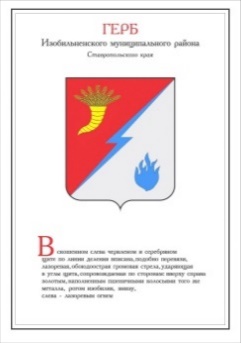 ДУМА ИЗОБИЛЬНЕНСКОГО городского округаСТАВРОПОЛЬСКОГО КРАЯПЕРВОГО СОЗЫВАРЕШЕНИЕ24 апреля 2020 года                      г. Изобильный                                      №389О внесении изменений в решение Думы Изобильненскогогородского округа Ставропольского края от 19 декабря 2019 года №352 «О бюджете Изобильненского городского округа Ставропольского края на 2020 год и плановый период 2021 и 2022 годов» В соответствии с Бюджетным кодексом Российской Федерации и Положением о бюджетном процессе в Изобильненском городском округе Ставропольского края, утвержденным решением Думы Изобильненского городского округа Ставропольского края от 27 октября 2017 года №34 Дума Изобильненского городского округа Ставропольского краяРЕШИЛА:1. Внести в решение Думы Изобильненского городского округа Ставропольского края от 19 декабря 2019 года №352 «О бюджете Изобильненского городского округа Ставропольского края на 2020 год и плановый период 2021 и 2022 годов» (с изменениями, внесенными решениями Думы Изобильненского городского округа Ставропольского края от 17 января 2020 года №363, от 28 февраля 2020 года №368) следующие изменения:1.1. в пункте 1.1. части 1 «Основные характеристики бюджета Изобильненского городского округа Ставропольского края»: 1.1.1. в подпункте 1 цифры «2 992 119 678,08», «2 284 102 062,46», «2 136 315 109,60» заменить соответственно цифрами «3 071 649 522,32», «2 346 757 223,14», «2 187 741 825,19»;1.1.2. в подпункте 2 цифры «3 118 246 512,95», «2 310 853 135,74», «2 163 742 859,33» заменить соответственно цифрами «3 198 295 730,34», «2 373 508 296,42», «2 215 169 574,92»;1.1.3. в подпункте 3 цифры «126 126 834,87» заменить цифрами «126 646 208,02»;1.2. в пункте 4.1. части 4 «Объем межбюджетных трансфертов, получаемых из других бюджетов бюджетной системы Российской Федерации» цифры «2 307 162 327,72», «1 585 956 166,03», «1 544 244 102,68» заменить соответственно цифрами «2 384 117 291,30», «1 648 611 326,71»,  «1 595 670 818,27»;1.3. в части 5 «Бюджетные ассигнования бюджета городского округа на 2020 год и плановый период 2021 и 2022 годов»: 1.3.1. в пункте 5.4. цифры «459 608 060,83» заменить цифрами «481 001 456,78»;1.3.2. пункт 5.5. изложить в следующей редакции:«5.5. Приоритетными расходами бюджета городского округа являются расходы, направленные на:1) финансовое обеспечение мероприятий, связанных с профилактикой и устранением последствий распространения коронавирусной инфекции, с предотвращением влияния ухудшения экономической ситуации на развитие отраслей экономики на территории Изобильненского городского округа Ставропольского края;2) выплату персоналу в целях обеспечения выполнения функций муниципальными органами, казенными учреждениями Изобильненского городского округа Ставропольского края;3) уплату налогов и сборов и иных платежей;4) социальное обеспечение и иные выплаты населению, а также оплату услуг по перечислению, почтовому переводу (доставке, вручению) социальных выплат населению;5) оплату коммунальных услуг и услуг связи;6) приобретение (изготовление) продуктов питания и оплату услуг по организации питания для муниципальных учреждений Изобильненского городского округа Ставропольского края в сфере образования;7) оплату договоров гражданско-правового характера, заключенных с физическими лицами;8) обслуживание и погашение муниципального долга Изобильненского городского округа Ставропольского края (далее – муниципальный долг городского округа);9) предоставление субсидий муниципальным бюджетным учреждениям Изобильненского городского округа Ставропольского края на финансовое обеспечение выполнения муниципального задания на оказание муниципальных услуг (выполнение работ) в части расходов, указанных в подпунктах 1-7 настоящего пункта;10) социальное обеспечение и иные выплаты населению за счет субсидий муниципальным бюджетным учреждениям Изобильненского городского округа Ставропольского края, предоставляемых на цели, не связанные с оказанием ими в соответствии с муниципальным заданием муниципальных услуг (выполнением работ);11) финансовое обеспечение мероприятий, источником финансового обеспечения которых являются средства резервного фонда администрации городского округа;12) реализацию региональных проектов (программ), направленных на достижение целей, показателей и результатов соответствующих федеральных проектов (программ) в рамках реализации национальных проектов;13) исполнение иных расходных обязательств Изобильненского городского округа Ставропольского края, софинансирование которых осуществляется из федерального и краевого бюджетов.Очередность финансирования приоритетных расходов бюджета городского округа, а также расходов, не относящихся к приоритетным, определяется в порядке, устанавливаемом администрацией Изобильненского городского округа Ставропольского края.»; 1.3.3. в пункте 5.7. цифры «449 347 517,45», «233 493 392,03» заменить соответственно цифрами «447 865 279,27», «244 721 837,12»;1.3.4. в пункте 5.8. слова «на 2020 год в сумме 600 000,00 рублей» заменить словами «на 2020 год в сумме 1 024 097,00 рублей»; 1.4. в подпункте 2 пункта 6.1. части 6 «Особенности исполнения бюджета городского округа в 2020 году и плановом периоде 2021 и 2022 годов» слова «на 2020 год в объеме 600 000,00 рублей» заменить словами «на 2020 год в объеме 1 024 097,00 рублей»;1.5. в части 8 «Долговая политика и муниципальный долг городского округа»:1.5.1. в пункте 8.1.:в подпункте 1 цифры «26 855 411,30» заменить цифрами «27 374 784,45»,в подпункте 2 цифры «53 606 484,58» заменить цифрами «54 125 857,73»,в подпункте 3 цифры «81 034 234,31» заменить цифрами «81 553 607,46»;1.5.2. в абзаце втором пункта 8.2. цифры «26 855 411,30» заменить цифрами «27 374 784,45»;1.6. приложения 1, 2, 6, 7, 8, 9, 10, 11, 12, 13, 14 изложить в редакции согласно приложению к настоящему решению.2. Настоящее решение вступает в силу со дня его официального опубликования (обнародования).Источники финансирования дефицита бюджета городского округаи погашения долговых обязательств Изобильненского городского округаСтавропольского края на 2020 год(рублей)Источники финансирования дефицита бюджета городского округаи погашения долговых обязательств Изобильненского городского округаСтавропольского края на плановый период 2021 и 2022 годов(рублей)Распределение доходов бюджета городского округа в соответствии с классификацией доходов бюджетов на 2020 год(рублей)Распределение доходов бюджета городского округа в соответствии с классификацией доходов бюджетов на плановый период 2021 и 2022 годов (рублей)Распределение бюджетных ассигнований по главным распорядителям средств бюджета  городского округа, разделам, подразделам, целевым статьям (муниципальным программам и непрограммным направлениям деятельности) и группам видов расходов классификации расходов бюджетов в ведомственной структуре расходов бюджета городского округа на 2020 год										                  (рублей)Распределение бюджетных ассигнований по главным распорядителям средств бюджета городского округа, разделам, подразделам, целевым статьям(муниципальным программам и непрограммным направлениям деятельности)и группам видов расходов классификации расходов бюджетов в ведомственной структуре расходов бюджета городского округа на плановый период 2021 и 2022 годов(рублей)Распределение бюджетных ассигнований по целевым статьям (муниципальным программам и непрограммным направлениям деятельности) и группам видов расходов классификации расходов бюджетов на 2020 год       (рублей)Распределение бюджетных ассигнований по целевым статьям (муниципальным программам и непрограммным направлениям деятельности) и группам видов расходов классификации расходов бюджетов на плановый период 2021 и 2022 годов	(рублей)Распределение бюджетных ассигнований по разделам, подразделам классификации расходов бюджетов на 2020 год        (рублей)Распределение бюджетных ассигнований по разделам, подразделам классификации расходов бюджетов на плановый период 2021 и 2022 годов(рублей)Программамуниципальных внутренних заимствований Изобильненского городского округа Ставропольского края на 2020 год и плановый период 2021 и 2022 годовМуниципальные внутренние заимствования Изобильненского городскогоокруга Ставропольского края на 2020 год2. Муниципальные внутренние заимствования Изобильненского городского округа Ставропольского края на плановый период 2021 и 2022 годовПредседатель Думы Изобильненского городского округа Ставропольского края А.М. РоговГлава Изобильненского городского округа Ставропольского края                                           В.И.КозловПриложение к решению Думы Изобильненскогогородского округа Ставропольского края от 24 апреля 2020 года №389«Приложение 1к решению Думы Изобильненскогогородского округа Ставропольского краяот 19 декабря 2019 года №352НаименованиеКод бюджетной классификации Российской ФедерацииСуммаВсего доходов бюджета Изобильненского городского округа Ставропольского края -3 071 649 522,32Всего расходов бюджета Изобильненского городского округа Ставропольского края -3 198 295 730,34Дефицит (-)/профицит (+) бюджета Изобильненского городского округа Ставропольского края--126 646 208,02Всего источников финансирования дефицита бюджета Изобильненского городского округа Ставропольского края-126 646 208,02Кредиты кредитных организаций в валюте Российской Федерации601 01020000 00 0000 00027 374 784,45Получение кредитов от кредитных организаций в валюте Российской Федерации601 01020000 00 0000 70027 374 784,45Получение кредитов от кредитных организаций бюджетами городских округов в валюте Российской Федерации601 01020000 04 0000 71027 374 784,45Бюджетные кредиты от других бюджетов бюджетной системы Российской Федерации601 01030000 00 0000 0000,00Бюджетные кредиты от других бюджетов бюджетной системы Российской Федерации в валюте Российской Федерации601 01030100 00 0000 0000,00Получение бюджетных кредитов от других бюджетов бюджетной системы Российской Федерации в валюте Российской Федерации601 01030100 00 0000 70030 000 000,00Получение кредитов от других бюджетов бюджетной системы Российской Федерации бюджетами городских округов в валюте Российской Федерации601 01030100 04 0000 71030 000 000,00Погашение бюджетных кредитов, полученных от других бюджетов бюджетной системы Российской Федерации в валюте Российской Федерации601 01030100 00 0000 800-30 000 000,00Погашение бюджетами городских округов кредитов от других бюджетов бюджетной системы Российской Федерации в валюте Российской Федерации601 01030100 04 0000 810-30 000 000,00Изменение остатков средств на счетах по учету средств бюджетов604 01050000 00 0000 00099 271 423,57Увеличение остатков средств бюджетов604 01050000 00 0000 500-3 129 024 306,77Увеличение прочих остатков средств бюджетов604 01050200 00 0000 500-3 129 024 306,77Увеличение прочих остатков денежных средств бюджетов604 01050201 00 0000 510-3 129 024 306,77Увеличение прочих остатков денежных средств бюджетов городских округов604 01050201 04 0000 510-3 129 024 306,77Уменьшение остатков средств бюджетов604 01050000 00 0000 6003 228 295 730,34Уменьшение прочих остатков средств бюджетов604 01050200 00 0000 6003 228 295 730,34Уменьшение прочих остатков денежных средств бюджетов604 01050201 00 0000 6103 228 295 730,34Уменьшение прочих остатков денежных средств бюджетов городских округов604 01050201 04 0000 6103 228 295 730,34Приложение 2к решению Думы Изобильненскогогородского округа Ставропольского краяот 19 декабря 2019 года № 352НаименованиеКод бюджетнойклассификации Российской ФедерацииСумма по годамСумма по годамНаименованиеКод бюджетнойклассификации Российской Федерации20212022Всего доходов бюджета Изобильненского городского округа Ставропольского края -2 346 757 223,142 187 741 825,19Всего расходов бюджета Изобильненского городского округа Ставропольского края -2 373 508 296,422 215 169 574,92Дефицит(-)/профицит (+) бюджета Изобильненского городского округа Ставропольского края--26 751 073,28-27 427 749,73Всего источников финансирования дефицита бюджета Изобильненского городского округа Ставропольского края-26 751 073,2827 427 749,73Кредиты кредитных организаций в валюте Российской Федерации601 01020000 00 0000 00026 751 073,2827 427 749,73Получение кредитов от кредитных организаций в валюте Российской Федерации601 01020000 00 0000 70026 751 073,2827 427 749,73Получение кредитов от кредитных организаций бюджетами городских округов в валюте Российской Федерации601 01020000 04 0000 71026 751 073,2827 427 749,73Изменение остатков средств на счетах по учету средств бюджета604 01050000 00 0000 0000,000,00Увеличение остатков средств бюджетов604 01050000 00 0000 500-2 373 508 296,42-2 215 169 574,92Увеличение прочих остатков средств бюджетов604 01050200 00 0000 500-2 373 508 296,42-2 215 169 574,92Увеличение прочих остатков денежных средств бюджетов604 01050201 00 0000 510-2 373 508 296,42-2 215 169 574,92Увеличение прочих остатков денежных средств бюджетов городских округов604 01050201 04 0000 510-2 373 508 296,42-2 215 169 574,92Уменьшение остатков средств бюджетов604 01050000 00 0000 6002 373 508 296,422 215 169 574,92Уменьшение прочих остатков средств бюджетов604 01050200 00 0000 6002 373 508 296,422 215 169 574,92Уменьшение прочих остатков денежных средств бюджетов604 01050201 00 0000 6102 373 508 296,422 215 169 574,92Уменьшение прочих остатков денежных средств бюджетов городских округов604 01050201 04 0000 6102 373 508 296,422 215 169 574,92Приложение 6к решению Думы Изобильненскогогородского округа Ставропольского края от 19 декабря 2019 года №352Код бюджетнойклассификацииРоссийской ФедерацииНаименование доходовСумма123000 1 00 00000 00 0000 000НАЛОГОВЫЕ И НЕНАЛОГОВЫЕ ДОХОДЫ680 859 750,32000 1 01 00000 00 0000 000НАЛОГИ НА ПРИБЫЛЬ, ДОХОДЫ401 473 453,33000 1 01 02000 01 0000110Налог на доходы физических лиц401 473 453,33182 1 01 02010 01 0000 110Налог на доходы физических лиц с доходов, источником которых является налоговый агент, за исключением доходов, в отношении которых исчисление и уплата налога осуществляются в соответствии со статьями 227, 227.1 и 228 Налогового кодекса Российской Федерации396 916 438,43182 1 01 02020 01 0000 110Налог на доходы физических лиц с доходов, полученных от осуществления деятельности физическими лицами, зарегистрированными в качестве индивидуальных предпринимателей, нотариусов, занимающихся частной практикой, адвокатов, учредивших адвокатские кабинеты и других лиц, занимающихся частной практикой в соответствии со статьей 227 Налогового кодекса Российской Федерации1 577 456,65182 1 01 02030 01 0000 110Налог на доходы физических лиц с доходов, полученных физическими лицами в соответствии со статьей 228 Налогового кодекса Российской Федерации2 979 558,25000 1 03 00000 00 0000 000НАЛОГИ НА ТОВАРЫ (РАБОТЫ, УСЛУГИ), РЕАЛИЗУЕМЫЕ НА ТЕРРИТОРИИ РОССИЙСКОЙ ФЕДЕРАЦИИ33 806 357,41000 1 03 02000 01 0000 110Акцизы по подакцизным товарам (продукции), производимым на территории Российской Федерации33 806 357,41100 1 03 02231 01 0000 110Доходы от уплаты акцизов на дизельное топливо, подлежащие распределению между бюджетами субъектов Российской Федерации и местными бюджетами с учетом установленных дифференцированных нормативов отчислений в местные бюджеты (по нормативам, установленным Федеральным законом о федеральном бюджете в целях формирования дорожных фондов субъектов Российской Федерации)15 491 254,22100 1 03 02241 01 0000 110Доходы от уплаты акцизов на моторные масла для дизельных и (или) карбюраторных (инжекторных) двигателей, подлежащие распределению между бюджетами субъектов Российской Федерации и местными бюджетами с учетом установленных дифференцированных нормативов отчислений в местные бюджеты (по нормативам, установленным Федеральным законом о федеральном бюджете в целях формирования дорожных фондов субъектов Российской Федерации)79 793,15100 1 03 02251 01 0000 110Доходы от уплаты акцизов на автомобильный бензин, подлежащие распределению между бюджетами субъектов Российской Федерации и местными бюджетами с учетом установленных дифференцированных нормативов отчислений в местные бюджеты (по нормативам, установленным Федеральным законом о федеральном бюджете в целях формирования дорожных фондов субъектов Российской Федерации)20 234 488,19100 1 03 02261 01 0000 110Доходы от уплаты акцизов на прямогонный бензин, подлежащие распределению между бюджетами субъектов Российской Федерации и местными бюджетами с учетом установленных дифференцированных нормативов отчислений в местные бюджеты (по нормативам, установленным Федеральным законом о федеральном бюджете в целях формирования дорожных фондов субъектов Российской Федерации)-1 999 178,15000 1 05 00000 00 0000 000НАЛОГИ НА СОВОКУПНЫЙ ДОХОД44 975 000,00000 1 05 02000 02 0000 110Единый налог на вмененный доход для отдельных видов деятельности27 517 000,00182 1 05 02010 02 0000 110Единый налог на вмененный доход для отдельных видов деятельности27 517 000,00000 1 05 03000 01 0000 110Единый сельскохозяйственный налог13 630 000,00182 1 05 03010 01 0000 110Единый сельскохозяйственный налог13 630 000,00000 1 05 04000 02 0000 110Налог, взимаемый в связи с применением патентной системы налогообложения3 828 000,00182 1 05 04010 02 0000 110Налог, взимаемый в связи с применением патентной системы налогообложения, зачисляемый в бюджеты городских округов3 828 000,00000 1 06 00000 00 0000 000НАЛОГИ НА ИМУЩЕСТВО120 322 925,00000 1 06 01000 00 0000 110Налог на имущество физических лиц24 152 000,00182 1 06 01020 04 0000 110Налог на имущество  физических лиц, взимаемый по ставкам, применяемым к объектам налогообложения, расположенным в границах городских округов24 152 000,00000 1 06 06000 00 0000 110Земельный  налог96 170 925,00000 1 06 06030 00 0000 110Земельный налог с организаций43 999 925,00182 1 06 06032 04 0000 110Земельный налог с организаций, обладающих земельным участком, расположенным в границах городских округов43 999 925,00000 1 06 06040 00 0000 110Земельный налог с физических лиц52 171 000,00182 1 06 06042 04 0000 110Земельный налог с физических лиц, обладающих земельным участком, расположенным в границах городских округов52 171 000,00000 1 08 00000 00 0000 000ГОСУДАРСТВЕННАЯ ПОШЛИНА9 356 661,95182 1 08 03010 01 0000 110Государственная пошлина по делам, рассматриваемым в судах общей юрисдикции, мировыми судьями (за исключением  Верховного Суда Российской Федерации)9 356 661,95000 1 11 00000 00 0000 000ДОХОДЫ ОТ ИСПОЛЬЗОВАНИЯ ИМУЩЕСТВА, НАХОДЯЩЕГОСЯ В ГОСУДАРСТВЕННОЙ И МУНИЦИПАЛЬНОЙ СОБСТВЕННОСТИ47 434 155,69602 1 11 05012 04 0000 120Доходы, получаемые в виде арендной платы за земельные участки, государственная собственность на которые не разграничена и которые расположены в границах городских округов, а также средства от продажи права на заключение договоров аренды указанных земельных участков41 971 490,00602 1 11 05024 04 0000 120Доходы, получаемые в виде арендной платы, а также средства от продажи права на заключение договоров аренды за земли, находящиеся в собственности городских округов (за исключением земельных участков муниципальных бюджетных и автономных учреждений)3 335 840,00000 1 11 05034 04 0000 120Доходы от сдачи в аренду имущества, находящегося в оперативном  управлении  органов управления городских округов и созданных  ими учреждений (за исключением имущества муниципальных бюджетных и автономных учреждений) 1 300 395,69602 1 11 05034 04 1800 120Доходы от сдачи в аренду имущества, находящегося в оперативном управлении органов управления городских округов и созданных ими учреждений (за исключением имущества муниципальных бюджетных и автономных учреждений) (прочие доходы от сдачи в аренду имущества, находящегося в оперативном управлении органов управления городских округов, в части доходов органов местного самоуправления)812 549,16602 1 11 05034 04 2600 120Доходы от сдачи в аренду имущества, находящегося в оперативном управлении органов управления городских округов и созданных ими учреждений (за исключением имущества муниципальных бюджетных и автономных учреждений) (доходы от сдачи в аренду имущества, находящегося в  муниципальной собственности и переданного в оперативное управление учреждениям культуры и искусства, в части доходов казенных учреждений)251 607,27602 1 11 05034 04 2800 120Доходы от сдачи в аренду имущества, находящегося в оперативном управлении органов управления городских округов и созданных ими учреждений (за исключением имущества муниципальных бюджетных и автономных учреждений) (прочие доходы от сдачи в аренду имущества, находящегося в оперативном управлении органов управления городских округов, в части доходов казенных учреждений) 236 239,26602 1 11 05074 04 0000 120Доходы от сдачи в аренду имущества, составляющего казну городских округов (за исключением земельных участков)826 430,00000 1 12 00000 00 0000 000ПЛАТЕЖИ ПРИ ПОЛЬЗОВАНИИ ПРИРОДНЫМИ РЕСУРСАМИ1 566 430,00000 1 12 01000 01 0000 120Плата за негативное воздействие на окружающую среду1 566 430,00048 1 12 01010 01 0000 120Плата за выбросы загрязняющих веществ в атмосферный воздух стационарными объектами1 052 066,32048 1 12 01030 01 0000 120Плата за сбросы загрязняющих веществ в водные объекты278 148,78048 1 12 01041 01 0000 120Плата за размещение отходов производства 235 995,25048 1 12 01042 01 0000 120Плата за размещение твердых коммунальных отходов 219,65000 1 13 00000 00 0000 000ДОХОДЫ ОТ ОКАЗАНИЯ ПЛАТНЫХ УСЛУГ И КОМПЕНСАЦИИ ЗАТРАТ ГОСУДАРСТВА18 141 625,80000 1 13 01994 04 0000 130Прочие доходы от оказания платных услуг (работ) получателями средств бюджетов городских округов 17 843 950,00000 1 13 02994 04 0000 130Прочие доходы от компенсации затрат бюджетов городских округов297 675,80000 1 14 00000 00 0000 000ДОХОДЫ ОТ ПРОДАЖИ МАТЕРИАЛЬНЫХ И НЕМАТЕРИАЛЬНЫХ АКТИВОВ1 204 451,52000 1 14 06000 00 0000 430Доходы от продажи земельных участков, находящихся в государственной и муниципальной собственности 1 204 451,52000 1 14 06010 00 0000 430Доходы от продажи земельных участков, государственная собственность на которые не разграничена1 204 451,52602 1 14 06012 04 0000 430Доходы от продажи земельных участков, государственная собственность на которые не разграничена и которые расположены в границах городских округов1 204 451,52000 1 16 00000 00 0000 000ШТРАФЫ, САНКЦИИ, ВОЗМЕЩЕНИЕ УЩЕРБА2 113 502,43008 1 16 01053 01 0000 140Административные штрафы, установленные Главой 5 Кодекса Российской Федерации об административных правонарушениях, за административные правонарушения, посягающие на права граждан, налагаемые мировыми судьями, комиссиями по делам несовершеннолетних и защите их прав 11 000,00008 1 16 01063 01 0000 140Административные штрафы, установленные Главой 6 Кодекса Российской Федерации об административных правонарушениях, за административные правонарушения, посягающие на здоровье, санитарно-эпидемиологическое благополучие населения и общественную нравственность, налагаемые мировыми судьями, комиссиями по делам несовершеннолетних и защите их прав (штрафы за нарушение законодательства в области обеспечения санитарно-эпидемиологического благополучия населения)13 500,00008 1 16 01073 01 0000 140Административные штрафы, установленные Главой 7 Кодекса Российской Федерации об административных правонарушениях, за административные правонарушения в области охраны собственности, налагаемые мировыми судьями, комиссиями по делам несовершеннолетних и защите их прав 34 000,00008 1 16 01083 01 0000 140Административные штрафы, установленные Главой 8 Кодекса Российской Федерации об административных правонарушениях, за административные правонарушения в области охраны окружающей среды и природопользования, налагаемые мировыми судьями, комиссиями по делам несовершеннолетних и защите их прав 8 500,00008 1 16 01133 01 0000 140Административные штрафы, установленные Главой 13 Кодекса Российской Федерации об административных правонарушениях, за административные правонарушения в области связи и информации, налагаемые мировыми судьями, комиссиями по делам несовершеннолетних и защите их прав1 500,00008 1 16 01143 01 0000 140Административные штрафы, установленные Главой 14 Кодекса Российской Федерации об административных правонарушениях, за административные правонарушения в области предпринимательской деятельности и деятельности саморегулируемых организаций, налагаемые мировыми судьями, комиссиями по делам несовершеннолетних и защите их прав 52 000,00008 1 16 01153 01 0000 140Административные штрафы, установленные Главой 15 Кодекса Российской Федерации об административных правонарушениях, за административные правонарушения в области финансов, налогов и сборов, страхования, рынка ценных бумаг (за исключением штрафов, указанных в пункте 6 статьи 46 Бюджетного кодекса Российской Федерации),  налагаемые мировыми судьями, комиссиями по делам несовершеннолетних и защите их прав 25 000,00008 1 16 01173 01 0000 140Административные штрафы, установленные Главой 17 Кодекса Российской Федерации об административных правонарушениях, за административные правонарушения, посягающие на институты государственной власти, налагаемые мировыми судьями, комиссиями по делам несовершеннолетних и защите их прав 4 000,00008 1 16 01193 01 0000 140Административные штрафы, установленные Главой 19 Кодекса Российской Федерации об административных правонарушениях, за административные правонарушения против порядка управления, налагаемые мировыми судьями, комиссиями по делам несовершеннолетних и защите их прав 129 000,00008 1 16 01203 01 0000 140Административные штрафы, установленные Главой 20 Кодекса Российской Федерации об административных правонарушениях, за административные правонарушения, посягающие на общественный порядок и общественную безопасность, налагаемые мировыми судьями, комиссиями по делам несовершеннолетних и защите их прав 358 000,00601 1 16 02020 02 0000 140Административные штрафы, установленные законами субъектов Российской Федерации об административных правонарушениях, за нарушение муниципальных правовых актов354 000,00000 1 16 10123 01 0041 140Доходы от денежных взысканий (штрафов), поступающие в счет погашения задолженности, образовавшейся до 1 января 2020 года, подлежащие зачислению в бюджет муниципального образования по нормативам, действовавшим в 2019 году (доходы бюджетов городских округов за исключением доходов, направляемых на формирование муниципального дорожного фонда, а также иных платежей в случае принятия решения финансовым органом муниципального образования о раздельном учете задолженности)1 123 002,43000 1 17 00000 00 0000 000ПРОЧИЕ НЕНАЛОГОВЫЕ ДОХОДЫ465 187,19601 1 17 05040 04 0000 180Прочие неналоговые доходы  бюджетов городских округов79 657,39602 1 17 05040 04 0000 180Прочие неналоговые доходы  бюджетов городских округов385 529,80000 2 00 00000 00 0000 000БЕЗВОЗМЕЗДНЫЕ ПОСТУПЛЕНИЯ2 390 789 772,00000 2 02 00000 00 0000 000БЕЗВОЗМЕЗДНЫЕ ПОСТУПЛЕНИЯ ОТ ДРУГИХ БЮДЖЕТОВ БЮДЖЕТНОЙ СИСТЕМЫ РОССИЙСКОЙ ФЕДЕРАЦИИ2 384 117 291,30000 2 02 10000 00 0000 150Дотации бюджетам бюджетной системы Российской Федерации 360 840 000,00604 2 02 15001 04 0000 150Дотации бюджетам городских округов на выравнивание бюджетной обеспеченности из бюджета субъекта Российской Федерации211 497 000,00604 2 02 15002 04 0000 150Дотации бюджетам городских округов на поддержку мер по обеспечению сбалансированности бюджетов149 343 000,00000 2 02 20000 00 0000 150Субсидии бюджетам бюджетной системы Российской Федерации (межбюджетные субсидии)896 944 303,01000 2 02 20216 04 0000 150Субсидии бюджетам городских округов на осуществление дорожной деятельности в отношении автомобильных дорог общего пользования, а также капитального ремонта и ремонта дворовых территорий многоквартирных домов, проездов к дворовым территориям многоквартирных домов населенных пунктов194 256 627,50601 2 02 20216 04 0000 150Субсидии бюджетам городских округов на осуществление дорожной деятельности в отношении автомобильных дорог общего пользования (на проектирование, строительство (реконструкцию) автомобильных дорог общего пользования местного значения с твердым покрытием до сельских населенных пунктов, не имеющих круглогодичной связи с сетью автомобильных дорог общего пользования, а также на их капитальный ремонт и ремонт)  (реконструкция дороги "Передовой-Медвеженский")165 281 390,00601 2 02 20216 04 0000 150Субсидии бюджетам городских округов на осуществление дорожной деятельности в отношении автомобильных дорог общего пользования, а также капитального ремонта и ремонта дворовых территорий многоквартирных домов, проездов к дворовым территориям многоквартирных домов населенных пунктов (на капитальный ремонт и ремонт автомобильных дорог общего пользования местного значения в городских округах и городских поселениях)28 975 237,50606 2 02 25097 04 0000 150Субсидии бюджетам городских округов на создание в общеобразовательных организациях, расположенных в сельской местности и малых городах, условий для занятий физической культурой и спортом1 645 437,81601 2 02 25299 04 0000 150Субсидии бюджетам городских округов на софинансирование расходных обязательств субъектов Российской Федерации, связанных с реализацией федеральной целевой программы «Увековечение памяти погибших при защите Отечества на 2019-2024 годы»3 973 390,20606 2 02 25304 04 0000 150Субсидии бюджетам городских округов на организацию бесплатного горячего питания обучающихся, получающих начальное общее образование в государственных и муниципальных образовательных организациях19 455 257,60607 2 02 25306 04 0000 150Субсидии бюджетам городских округов на софинансирование расходных обязательств субъектов Российской Федерации, возникающих при реализации мероприятий по модернизации региональных и муниципальных детских школ искусств по видам искусств6 050 330,00601 2 02 25393 04 0000 150Субсидии бюджетам на финансовое обеспечение дорожной деятельности в рамках реализации национального проекта "Безопасные и качественные автомобильные дороги"182 352 351,58607 2 02 25467 04 0000 150Субсидии бюджетам городских округов на обеспечение развития и укрепления материально-технической базы домов культуры в населенных пунктах с числом жителей до 50 тысяч человек1 413 410,00601 2 02 25497 04 0000 150Субсидии бюджетам городских округов на реализацию мероприятий по обеспечению жильем молодых семей15 462 387,16607 2 02 25519 04 0000 150Субсидии бюджетам  городских округов на поддержку отрасли культуры 25 981 100,00607 2 02 25519 04 0000 150Субсидии бюджетам  городских округов на поддержку отрасли культуры (подключение общедоступных библиотек Российской Федерации к сети "Интернет" и развитие системы библиотечного дела с учетом задачи расширения информационных технологий и оцифровки)18 560,00607 2 02 25519 04 0000 150Субсидии бюджетам  городских округов на поддержку отрасли культуры (создание и модернизация учреждений культурно-досугового типа в сельской местности, включая обеспечение инфраструктуры (в том числе строительство, реконструкция и капитальный ремонт зданий учреждений)25 812 540,00607 2 02 25519 04 0000 150Субсидии бюджетам  городских округов на поддержку отрасли культуры (государственная поддержка муниципальных учреждений культуры, находящихся на территориях сельских поселений)100 000,00607 2 02 25519 04 0000 150Субсидии бюджетам  городских округов на поддержку отрасли культуры (государственная поддержка лучших работников муниципальных учреждений культуры, находящихся на территориях сельских поселений)50 000,00601 2 02 25555 04 0000 150Субсидии бюджетам городских округов на реализацию программ формирования современной городской среды98 902 975,97601 2 02 25576 04 0000 150Субсидии бюджетам городских округов на обеспечение комплексного развития сельских территорий186 013 990,00000 2 02 29999 04 0000 150Прочие субсидии бюджетам городских округов161 437 045,19604 2 02 29999 04 0018 150Прочие субсидии бюджетам городских округов (реализация проектов развития территорий муниципальных образований, основанных на местных инициативах)37 558 413,93601 2 02 29999 04 0172 150 Прочие субсидии бюджетам городских округов (проведение ремонта, восстановление и реставрация наиболее значимых и находящихся в неудовлетворительном состоянии воинских захоронений, памятников и мемориальных комплексов, увековечивающих память погибших в годы Великой Отечественной войны)10 503 956,20606 2 02 29999 04 0173 150Прочие субсидии бюджетам городских округов (проведение работ по замене оконных блоков в муниципальных образовательных организациях)10 289 412,00606 2 02 29999 04 1161 150Прочие субсидии бюджетам городских округов (проведение работ по капитальному ремонту кровель в муниципальных общеобразовательных организациях)10 812 548,50601 2 02 29999 04 1170 150 Прочие субсидии бюджетам городских округов (обеспечение жильем молодых семей) (на предоставление молодым семьям Ставропольского края, имеющим трех и более детей, социальных выплат на приобретение (строительство жилья)14 615 848,80601 2 02 29999 04 1170 150 Прочие субсидии бюджетам городских округов (обеспечение жильем молодых семей) (на предоставление молодым семьям Ставропольского края, не имеющим детей или имеющим одного или двух детей, социальных выплат на приобретение (строительство жилья)18 026 213,52601 2 02 29999 04 1204 150Прочие субсидии бюджетам городских округов (проведение информационно-пропагандистских мероприятий, направленных на профилактику идеологии терроризма)100 000,00606 2 02 29999 04 1207 150    Прочие субсидии бюджетам городских округов (благоустройство территорий муниципальных общеобразовательных организаций)6 150 509,00606 2 02 29999 04 1213 150Прочие субсидии бюджетам городских округов (обеспечение деятельности центров образования цифрового и гуманитарного профилей)7 203 482,24606 2 02 29999 04 1214 150 Прочие субсидии бюджетам городских округов (проведение антитеррористических мероприятий в муниципальных образовательных организациях)4 543 201,00607 2 02 29999 04 1231 150 Прочие субсидии бюджетам городских округов (комплектование книжных фондов библиотек муниципальных образований)153 460,00601 2 02 29999 04 1238 150 Прочие субсидии бюджетам городских округов (реализация мероприятий по благоустройству территорий в городских округах Ставропольского края, городских и сельских поселениях Ставропольского края)13 850 000,00601 2 02 29999 04 1239 150 Прочие субсидии бюджетам городских округов (обеспечение мероприятий по переселению граждан из жилых помещений, признанных непригодными для проживания, многоквартирных домов, признанных аварийными и подлежащими сносу или реконструкции)27 630 000,00000 2 02 30000 00 0000 150Субвенции бюджетам бюджетной системы Российской Федерации 1 124 526 103,25000 2 02 30024 04 0000 150Субвенции бюджетам городских округов на выполнение передаваемых полномочий субъектов Российской Федерации595 727 124,64601 2 02 30024 04 0036 150Субвенции бюджетам городских округов на выполнение передаваемых полномочий субъектов Российской Федерации (администрирование переданных отдельных государственных полномочий в области сельского хозяйства)2 200 123,59601 2 02 30024 04 0045 150Субвенции бюджетам городских округов на выполнение передаваемых полномочий субъектов Российской Федерации (реализация Закона Ставропольского края «О наделении органов местного самоуправления муниципальных образований в Ставропольском крае отдельными государственными полномочиями Ставропольского края по формированию, содержанию и использованию Архивного фонда Ставропольского края»)829 085,94601 2 02 30024 04 0047 150Субвенции бюджетам городских округов на выполнение передаваемых полномочий субъектов Российской Федерации (создание и организация деятельности комиссий по делам несовершеннолетних и защите их прав)52 503,91601 2 02 30024 04 0032 150Субвенции бюджетам городских округов на выполнение передаваемых полномочий субъектов Российской Федерации (организация и проведение мероприятий по борьбе с иксодовыми клещами-переносчиками Крымской геморрагической лихорадки в природных биотопах)150 728,97601 2 02 30024 04 0026 150Субвенции бюджетам городских округов на выполнение передаваемых полномочий субъектов Российской Федерации (организация и осуществление деятельности по опеке и попечительству  в области здравоохранения)1 145 325,01606 2 02 30024 04 0028 150Субвенции бюджетам городских округов на выполнение передаваемых полномочий субъектов Российской Федерации (организация и осуществление деятельности по опеке и попечительству в области образования)2 770 073,83609 2 02 30024 04 1122 150Субвенции бюджетам городских округов на выполнение передаваемых полномочий субъектов Российской Федерации (выплата ежегодной денежной компенсации многодетным семьям на каждого из детей не старше 18 лет, обучающихся в общеобразовательных организациях, на приобретение комплекта школьной одежды, спортивной одежды и обуви и школьных письменных принадлежностей)1 811 734,62609 2 02 30024 04 0042 150Субвенции бюджетам городских округов на выполнение передаваемых полномочий субъектов Российской Федерации (выплата ежегодного социального пособия на проезд студентам)127 927,47609 2 02 30024 04 0041 150Субвенции бюджетам городских округов на выполнение передаваемых полномочий субъектов Российской Федерации (выплата ежемесячной денежной компенсации на каждого ребенка в возрасте до 18 лет многодетным семьям)33 071 075,10609 2 02 30024 04 0040 150Субвенции бюджетам городских округов на выполнение передаваемых полномочий субъектов Российской Федерации (предоставление государственной социальной помощи малоимущим семьям, малоимущим одиноко проживающим гражданам)2 689 449,69609 2 02 30024 04 0147 150Субвенции бюджетам городских округов на выполнение передаваемых полномочий субъектов Российской Федерации (осуществление отдельных государственных полномочий в области труда и социальной защиты отдельных категорий граждан)33 058 115,52609 2 02 30024 04 0066 150Субвенции бюджетам городских округов на выполнение передаваемых полномочий субъектов Российской Федерации (выплата пособия на ребенка) 40 730 836,71606 2 02 30024 04 0090 150Субвенции бюджетам городских округов на выполнение передаваемых полномочий субъектов Российской Федерации (предоставление мер социальной поддержки по оплате жилых помещений, отопления и освещения педагогическим работникам муниципальных образовательных организаций, проживающим и работающим в сельских населенных пунктах, рабочих поселках (поселках городского типа))19 015 087,50607 2 02 30024 04 0090 150Субвенции бюджетам городских округов на выполнение передаваемых полномочий субъектов Российской Федерации (предоставление мер социальной поддержки по оплате жилых помещений, отопления и освещения педагогическим работникам муниципальных образовательных организаций, проживающим и работающим в сельских населенных пунктах, рабочих поселках (поселках городского типа))871 501,35601 2 02 30024 04 0181 150Субвенции бюджетам городских округов на выполнение передаваемых полномочий субъектов Российской Федерации (реализация Закона Ставропольского края «О наделении органов местного самоуправления муниципальных районов и городских округов в Ставропольском крае отдельными государственными полномочиями Ставропольского края по созданию административных комиссий»)3 000,00606 2 02 30024 04 1107 150Субвенции бюджетам городских округов на выполнение передаваемых полномочий субъектов Российской Федерации (обеспечение государственных гарантий реализации прав на получение общедоступного и бесплатного дошкольного образования в муниципальных дошкольных и общеобразовательных организациях и на финансовое обеспечение получения дошкольного образования в частных дошкольных и частных общеобразовательных организациях)134 185 667,98606 2 02 30024 04 1108 150Субвенции бюджетам городских округов на выполнение передаваемых полномочий субъектов Российской Федерации (обеспечение государственных гарантий реализации прав на получение общедоступного и бесплатного начального общего, основного общего, среднего общего образования в муниципальных общеобразовательных организациях, а также обеспечение дополнительного образования детей в муниципальных общеобразовательных организациях и на финансовое обеспечение получения начального общего, основного общего, среднего общего образования в частных общеобразовательных организациях)286 876 618,40601 2 02 30024 04 1110 150Субвенции бюджетам городских округов на выполнение передаваемых полномочий субъектов Российской Федерации (организация проведения  мероприятий по отлову и содержанию безнадзорных животных)1 991 361,30609 2 02 30024 04 1209 150Субвенции бюджетам городских округов на выполнение передаваемых полномочий субъектов Российской Федерации (выплата денежной компенсации семьям, в которых в период с 1 января 2011 года по 31 декабря 2015 года родился третий или последующий ребенок)1 698 578,95609 2 02 30024 04 1221 150Субвенции бюджетам городских округов на выполнение передаваемых полномочий субъектов Российской Федерации (ежегодная денежная выплата гражданам Российской Федерации, не достигшим совершеннолетия на 3 сентября 1945 года и постоянно проживающим на территории Ставропольского края) 30 907 248,80609 2 02 30024 04 1241 150Субвенции бюджетам городских округов на выполнение передаваемых полномочий субъектов Российской Федерации (предоставление дополнительной меры социальной поддержки в виде дополнительной компенсации расходов на оплату жилых помещений и коммунальных услуг участникам, инвалидам Великой Отечественной войны и бывшим несовершеннолетним узникам фашизма)1 541 080,00606 2 02 30029 04 0000 150Субвенции бюджетам городских округов на компенсацию части платы, взимаемой с родителей (законных представителей) за присмотр и уход за детьми, посещающими образовательные организации, реализующие образовательные программы дошкольного образования 8 167 725,91609 2 02 35084 04 0000 150Субвенции бюджетам городских округов на осуществление ежемесячной денежной выплаты, назначаемой в случае рождения третьего ребенка или последующих детей до достижения ребенком возраста трех лет46 320 932,92601 2 02 35120 04 0000 150Субвенции бюджетам городских округов на осуществление полномочий по составлению (изменению) списков кандидатов в присяжные заседатели федеральных судов общей юрисдикции в Российской Федерации37 900,00609 2 02 35220 04 0000 150Субвенции бюджетам городских округов на осуществление переданного полномочия Российской Федерации по осуществлению ежегодной денежной выплаты лицам, награжденным нагрудным знаком  «Почетный донор России»3 136 478,06609 2 02 35250 04 0000 150Субвенции бюджетам городских округов на оплату жилищно-коммунальных  услуг отдельным категориям граждан80 230 654,61609 2 02 35280 04 0000 150Субвенции бюджетам городских округов на выплату инвалидам компенсаций страховых премий по договорам обязательного страхования гражданской ответственности владельцев транспортных средств6 122,16609 2 02 35302 04 0000 150Субвенции бюджетам городских округов на осуществление ежемесячных выплат на детей в возрасте от трех до семи лет включительно24 569 000,00609 2 02 35380 04 0000 150Субвенции бюджетам городских округов на выплату государственных пособий лицам, не подлежащим обязательному социальному страхованию на случай временной нетрудоспособности и в связи с материнством, и лицам, уволенным в связи с ликвидацией организаций (прекращением деятельности, полномочий физическими лицами)59 604 080,97609 2 02 35462 04 0000 150Субвенции бюджетам городских округов на компенсацию отдельным категориям граждан оплаты взноса на капитальный ремонт общего имущества в многоквартирном доме1 682 913,60609 2 02 35469 04 0000 150Субвенции бюджетам городских округов на проведение Всероссийской переписи населения 2020 года1 414 256,00601 2 02 35502 04 0000 150Субвенции бюджетам городских округов на стимулирование развития приоритетных подотраслей агропромышленного комплекса и развитие малых форм хозяйствования71 178,98601 2 02 35502 04 0000 150Субвенции бюджетам городских округов на стимулирование развития приоритетных подотраслей агропромышленного комплекса и развитие малых форм хозяйствования (на обеспечение (возмещение) части затрат, возникающих при производстве и (или) реализации продукции собственного производства)71 178,98609 2 02 35573 04 0000 150Субвенции бюджетам городских округов на выполнение полномочий Российской Федерации по осуществлению ежемесячной выплаты в связи с рождением (усыновлением) первого ребенка96 239 883,29000 2 02 39998 04 0000 150Единая субвенция бюджетам городских округов 207 317 852,11609 2 02 39998 04 1157 150Единая субвенция бюджетам городских округов (осуществление отдельных государственных полномочий по социальной защите отдельных категорий граждан)190 343 685,31606 2 02 39998 04 1158 150Единая субвенция бюджетам городских округов (осуществление отдельных государственных полномочий по социальной поддержке семьи и детей)16 974 166,80000 2 02 40000 00 0000 150Иные межбюджетные трансферты1 806 885,04000 2 02 49999 04 0000 150Прочие межбюджетные трансферты, передаваемые бюджетам городских округов1 806 885,04609 2 02 49999 04 0063 150Прочие межбюджетные трансферты, передаваемые бюджетам городских округов (выплата социального пособия на погребение)614 213,00601 2 02 49999 04 0064 150Прочие межбюджетные трансферты, передаваемые бюджетам городских округов (обеспечение деятельности депутатов Думы Ставропольского края и их помощников в избирательном округе)1 192 672,04000 2 07 00000 00 0000 000ПРОЧИЕ БЕЗВОЗМЕЗДНЫЕ ПОСТУПЛЕНИЯ 13 611 094,00000 2 07 04000 04 0000 150Прочие безвозмездные поступления в бюджеты городских округов13 611 094,00000 2 07 04010 04 0000 150Безвозмездные поступления от физических и юридических лиц на финансовое обеспечение дорожной деятельности, в том числе добровольных пожертвований, в отношении автомобильных дорог общего пользования местного значения городских округов1 498 600,00000 2 07 04020 04 0000 150Поступления от денежных пожертвований, предоставляемых физическими лицами получателям средств бюджетов городских округов2 852 595,00000 2 07 04050 04 0000 150Прочие безвозмездные поступления в бюджеты городских округов9 259 899,00000 2 19 00000 00 0000 000ВОЗВРАТ ОСТАТКОВ СУБСИДИЙ, СУБВЕНЦИЙ И ИНЫХ МЕЖБЮДЖЕТНЫХ ТРАНСФЕРТОВ, ИМЕЮЩИХ ЦЕЛЕВОЕ НАЗНАЧЕНИЕ, ПРОШЛЫХ ЛЕТ -6 938 613,30609 2 19 35250 04 0000 150Возврат остатков субвенций на оплату жилищно-коммунальных услуг отдельным категориям граждан из бюджетов городских округов-41 108,45609 2 19 35462 04 0000 150Возврат остатков субвенций на компенсацию отдельным категориям граждан оплаты взноса на капитальный ремонт общего имущества в многоквартирном доме из бюджетов городских округов-7 538,32000 2 19 60010 04 0000 150Возврат прочих остатков субсидий, субвенций и иных межбюджетных трансфертов, имеющих целевое назначение, прошлых лет из бюджетов городских округов-6 889 966,53000 8 50 00000 00 0000 000ВСЕГО  ДОХОДОВ                                                             3 071 649 522,32ВСЕГО  ДОХОДОВ                                                             3 071 649 522,32Приложение 7к решению Думы Изобильненского городского округа Ставропольского края от 19 декабря 2019 года №352Код бюджетнойклассификацииРоссийской ФедерацииНаименование доходовСумма по годамСумма по годам202120221234000 1 00 00000 00 0000 000НАЛОГОВЫЕ И НЕНАЛОГОВЫЕ ДОХОДЫ698 145 896,43592 071 006,92000 1 01 00000 00 0000 000НАЛОГИ НА ПРИБЫЛЬ, ДОХОДЫ436 148 574,07330 678 000,00000 1 01 02000 01 0000110Налог на доходы физических лиц436 148 574,07330 678 000,00182 1 01 02010 01 0000 110Налог на доходы физических лиц с доходов, источником которых является налоговый агент, за исключением доходов, в отношении которых исчисление и уплата налога осуществляются в соответствии со статьями 227, 227.1 и 228 Налогового кодекса Российской Федерации431 254 786,57327 212 734,37182 1 01 02020 01 0000 110Налог на доходы физических лиц с доходов, полученных от осуществления деятельности физическими лицами, зарегистрированными в качестве индивидуальных предпринимателей, нотариусов, занимающихся частной практикой, адвокатов, учредивших адвокатские кабинеты и других лиц, занимающихся частной практикой в соответствии со статьей 227 Налогового кодекса Российской Федерации1 713 701,041 299 289,43182 1 01 02030 01 0000 110Налог на доходы физических лиц с доходов, полученных физическими лицами в соответствии со статьей 228 Налогового кодекса Российской Федерации3 180 086,462 165 976,20000 1 03 00000 00 0000 000НАЛОГИ НА ТОВАРЫ (РАБОТЫ, УСЛУГИ), РЕАЛИЗУЕМЫЕ НА ТЕРРИТОРИИ РОССИЙСКОЙ ФЕДЕРАЦИИ35 578 722,3637 584 636,92000 1 03 02000 01 0000 110Акцизы по подакцизным товарам (продукции), производимым на территории Российской Федерации35 578 722,3637 584 636,92100 1 03 02231 01 0000 110Доходы от уплаты акцизов на дизельное топливо, подлежащие распределению между бюджетами субъектов Российской Федерации и местными бюджетами с учетом установленных дифференцированных нормативов отчислений в местные бюджеты (по нормативам, установленным Федеральным законом о федеральном бюджете в целях формирования дорожных фондов субъектов Российской Федерации)16 401 197,2017 299 317,28100 1 03 02241 01 0000 110Доходы от уплаты акцизов на моторные масла для дизельных и (или) карбюраторных (инжекторных) двигателей, подлежащие распределению между бюджетами субъектов Российской Федерации и местными бюджетами с учетом установленных дифференцированных нормативов отчислений в местные бюджеты (по нормативам, установленным Федеральным законом о федеральном бюджете в целях формирования дорожных фондов субъектов Российской Федерации)82 304,7785 295,67100 1 03 02251 01 0000 110Доходы от уплаты акцизов на автомобильный бензин, подлежащие распределению между бюджетами субъектов Российской Федерации и местными бюджетами с учетом установленных дифференцированных нормативов отчислений в местные бюджеты (по нормативам, установленным Федеральным законом о федеральном бюджете в целях формирования дорожных фондов субъектов Российской Федерации)21 363 375,8522 395 714,12100 1 03 02261 01 0000 110Доходы от уплаты акцизов на прямогонный бензин, подлежащие распределению между бюджетами субъектов Российской Федерации и местными бюджетами с учетом установленных дифференцированных нормативов отчислений в местные бюджеты (по нормативам, установленным Федеральным законом о федеральном бюджете в целях формирования дорожных фондов субъектов Российской Федерации)-2 268 155,46-2 195 690,15000 1 05 00000 00 0000 000НАЛОГИ НА СОВОКУПНЫЙ ДОХОД27 059 750,0020 910 920,00000 1 05 02000 02 0000 110Единый налог на вмененный доход для отдельных видов деятельности8 086 000,000,00182 1 05 02010 02 0000 110Единый налог на вмененный доход для отдельных видов деятельности8 086 000,000,00000 1 05 03000 01 0000 110Единый сельскохозяйственный налог14 311 000,0015 031 000,00182 1 05 03010 01 0000 110Единый сельскохозяйственный налог14 311 000,0015 031 000,00000 1 05 04000 02 0000 110Налог, взимаемый в связи с применением патентной системы налогообложения4 662 750,005 879 920,00182 1 05 04010 02 0000 110Налог, взимаемый в связи с применением патентной системы налогообложения, зачисляемый в бюджеты городских округов4 662 750,005 879 920,00000 1 06 00000 00 0000 000НАЛОГИ НА ИМУЩЕСТВО122 672 330,00125 855 930,00000 1 06 01000 00 0000 110Налог на имущество физических лиц26 568 530,0029 245 140,00182 1 06 01020 04 0000 110Налог на имущество  физических лиц, взимаемый по ставкам, применяемым к объектам налогообложения, расположенным в границах городских округов26 568 530,0029 245 140,00000 1 06 06000 00 0000 110Земельный  налог96 103 800,0096 610 790,00000 1 06 06030 00 0000 110Земельный налог с организаций43 153 800,0042 865 790,00182 1 06 06032 04 0000 110Земельный налог с организаций, обладающих земельным участком, расположенным в границах городских округов43 153 800,0042 865 790,00000 1 06 06040 00 0000 110Земельный налог с физических лиц52 950 000,0053 745 000,00182 1 06 06042 04 0000 110Земельный налог с физических лиц, обладающих земельным участком, расположенным в границах городских округов52 950 000,0053 745 000,00000 1 08 00000 00 0000 000ГОСУДАРСТВЕННАЯ ПОШЛИНА8 870 000,009 225 000,00182 1 08 03010 01 0000 110Государственная пошлина по делам, рассматриваемым в судах общей юрисдикции, мировыми судьями (за исключением  Верховного Суда Российской Федерации)8 870 000,009 225 000,00000 1 11 00000 00 0000 000ДОХОДЫ ОТ ИСПОЛЬЗОВАНИЯ ИМУЩЕСТВА, НАХОДЯЩЕГОСЯ В ГОСУДАРСТВЕННОЙ И МУНИЦИПАЛЬНОЙ СОБСТВЕННОСТИ47 234 120,0047 234 120,00602 1 11 05012 04 0000 120Доходы, получаемые в виде арендной платы за земельные участки, государственная собственность на которые не разграничена и которые расположены в границах городских округов, а также средства от продажи права на заключение договоров аренды указанных земельных участков41 971 490,0041 971 490,00602 1 11 05024 04 0000 120Доходы, получаемые в виде арендной платы, а также средства от продажи права на заключение договоров аренды за земли, находящиеся в собственности городских округов (за исключением земельных участков муниципальных бюджетных и автономных учреждений)3 335 840,003 335 840,00000 1 11 05034 04 0000 120Доходы от сдачи в аренду имущества, находящегося в оперативном  управлении  органов управления городских округов и созданных  ими учреждений (за исключением имущества муниципальных бюджетных и автономных учреждений) 1 100 360,001 100 360,00602 1 11 05034 04 1800 120Доходы от сдачи в аренду имущества, находящегося в оперативном управлении органов управления городских округов и созданных ими учреждений (за исключением имущества муниципальных бюджетных и автономных учреждений) (прочие доходы от сдачи в аренду имущества, находящегося в оперативном управлении органов управления городских округов, в части доходов органов местного самоуправления)612 513,47612 513,47602 1 11 05034 04 2600 120Доходы от сдачи в аренду имущества, находящегося в оперативном управлении органов управления городских округов и созданных ими учреждений (за исключением имущества муниципальных бюджетных и автономных учреждений) (доходы от сдачи в аренду имущества, находящегося в  муниципальной собственности и переданного в оперативное управление учреждениям культуры и искусства, в части доходов казенных учреждений)251 607,27251 607,27602 1 11 05034 04 2800 120Доходы от сдачи в аренду имущества, находящегося в оперативном управлении органов управления городских округов и созданных ими учреждений (за исключением имущества муниципальных бюджетных и автономных учреждений) (прочие доходы от сдачи в аренду имущества, находящегося в оперативном управлении органов управления городских округов, в части доходов казенных учреждений) 236 239,26236 239,26602 1 11 05074 04 0000 120Доходы от сдачи в аренду имущества, составляющего казну городских округов (за исключением земельных участков)826 430,00826 430,00000 1 12 00000 00 0000 000ПЛАТЕЖИ ПРИ ПОЛЬЗОВАНИИ ПРИРОДНЫМИ РЕСУРСАМИ1 566 430,001 566 430,00000 1 12 01000 01 0000 120Плата за негативное воздействие на окружающую среду1 566 430,001 566 430,00048 1 12 01010 01 0000 120Плата за выбросы загрязняющих веществ в атмосферный воздух стационарными объектами1 052 066,321 052 066,32048 1 12 01030 01 0000 120Плата за сбросы загрязняющих веществ в водные объекты278 148,78278 148,78048 1 12 01041 01 0000 120Плата за размещение отходов производства 235 995,25235 995,25048 1 12 01042 01 0000 120Плата за размещение твердых коммунальных отходов 219,65219,65000 1 13 00000 00 0000 000ДОХОДЫ ОТ ОКАЗАНИЯ ПЛАТНЫХ УСЛУГ И КОМПЕНСАЦИИ ЗАТРАТ ГОСУДАРСТВА17 943 950,0017 943 950,00000 1 13 01994 04 0000 130Прочие доходы от оказания платных услуг (работ) получателями средств бюджетов городских округов 17 943 950,0017 943 950,00000 1 16 00000 00 0000 000ШТРАФЫ, САНКЦИИ, ВОЗМЕЩЕНИЕ УЩЕРБА1 072 020,001 072 020,00008 1 16 01053 01 0000 140Административные штрафы, установленные Главой 5 Кодекса Российской Федерации об административных правонарушениях, за административные правонарушения, посягающие на права граждан, налагаемые мировыми судьями, комиссиями по делам несовершеннолетних и защите их прав 11 000,0011 000,00008 1 16 01063 01 0000 140Административные штрафы, установленные Главой 6 Кодекса Российской Федерации об административных правонарушениях, за административные правонарушения, посягающие на здоровье, санитарно-эпидемиологическое благополучие населения и общественную нравственность, налагаемые мировыми судьями, комиссиями по делам несовершеннолетних и защите их прав (штрафы за нарушение законодательства в области обеспечения санитарно-эпидемиологического благополучия населения)13 500,0013 500,00008 1 16 01073 01 0000 140Административные штрафы, установленные Главой 7 Кодекса Российской Федерации об административных правонарушениях, за административные правонарушения в области охраны собственности, налагаемые мировыми судьями, комиссиями по делам несовершеннолетних и защите их прав 34 000,0034 000,00008 1 16 01083 01 0000 140Административные штрафы, установленные Главой 8 Кодекса Российской Федерации об административных правонарушениях, за административные правонарушения в области охраны окружающей среды и природопользования, налагаемые мировыми судьями, комиссиями по делам несовершеннолетних и защите их прав 8 500,008 500,00008 1 16 01133 01 0000 140Административные штрафы, установленные Главой 13 Кодекса Российской Федерации об административных правонарушениях, за административные правонарушения в области связи и информации, налагаемые мировыми судьями, комиссиями по делам несовершеннолетних и защите их прав1 500,001 500,00008 1 16 01143 01 0000 140Административные штрафы, установленные Главой 14 Кодекса Российской Федерации об административных правонарушениях, за административные правонарушения в области предпринимательской деятельности и деятельности саморегулируемых организаций, налагаемые мировыми судьями, комиссиями по делам несовершеннолетних и защите их прав 52 000,0052 000,00008 1 16 01153 01 0000 140Административные штрафы, установленные Главой 15 Кодекса Российской Федерации об административных правонарушениях, за административные правонарушения в области финансов, налогов и сборов, страхования, рынка ценных бумаг (за исключением штрафов, указанных в пункте 6 статьи 46 Бюджетного кодекса Российской Федерации),  налагаемые мировыми судьями, комиссиями по делам несовершеннолетних и защите их прав 25 000,0025 000,00008 1 16 01173 01 0000 140Административные штрафы, установленные Главой 17 Кодекса Российской Федерации об административных правонарушениях, за административные правонарушения, посягающие на институты государственной власти, налагаемые мировыми судьями, комиссиями по делам несовершеннолетних и защите их прав 4 000,004 000,00008 1 16 01193 01 0000 140Административные штрафы, установленные Главой 19 Кодекса Российской Федерации об административных правонарушениях, за административные правонарушения против порядка управления, налагаемые мировыми судьями, комиссиями по делам несовершеннолетних и защите их прав 210 520,00210 520,00008 1 16 01203 01 0000 140Административные штрафы, установленные Главой 20 Кодекса Российской Федерации об административных правонарушениях, за административные правонарушения, посягающие на общественный порядок и общественную безопасность, налагаемые мировыми судьями, комиссиями по делам несовершеннолетних и защите их прав 358 000,00358 000,00601 1 16 02020 02 0000 140Административные штрафы, установленные законами субъектов Российской Федерации об административных правонарушениях, за нарушение муниципальных правовых актов354 000,00354 000,00000 2 00 00000 00 0000 000БЕЗВОЗМЕЗДНЫЕ ПОСТУПЛЕНИЯ1 648 611 326,711 595 670 818,27000 2 02 00000 00 0000 000БЕЗВОЗМЕЗДНЫЕ ПОСТУПЛЕНИЯ ОТ ДРУГИХ БЮДЖЕТОВ БЮДЖЕТНОЙ СИСТЕМЫ РОССИЙСКОЙ ФЕДЕРАЦИИ1 648 611 326,711 595 670 818,27000 2 02 10000 00 0000 150Дотации бюджетам бюджетной системы Российской Федерации 264 483 000,00396 987 000,00604 2 02 15001 04 0000 150Дотации бюджетам городских округов на выравнивание бюджетной обеспеченности из бюджета субъекта Российской Федерации116 324 000,00231 500 000,00604 2 02 15002 04 0000 150Дотации бюджетам городских округов на поддержку мер по обеспечению сбалансированности бюджетов148 159 000,00165 487 000,00000 2 02 20000 00 0000 150Субсидии бюджетам бюджетной системы Российской Федерации (межбюджетные субсидии)279 050 350,8276 604 483,91606 2 02 25097 04 0000 150Субсидии бюджетам городских округов на создание в общеобразовательных организациях, расположенных в сельской местности и малых городах, условий для занятий физической культурой и спортом1 645 437,811 980 255,06606 2 02 25304 04 0000 150Субсидии бюджетам городских округов на организацию бесплатного горячего питания обучающихся, получающих начальное общее образование в государственных и муниципальных образовательных организациях51 426 715,5951 426 715,59601 2 02 25393 04 0000 150Субсидии бюджетам на финансовое обеспечение дорожной деятельности в рамках реализации национального проекта "Безопасные и качественные автомобильные дороги"208 841 467,120,00601 2 02 25497 04 0000 150Субсидии бюджетам городских округов на реализацию мероприятий по обеспечению жильем молодых семей6 551 230,788 854 908,46000 2 02 29999 04 0000 150Прочие субсидии бюджетам городских округов10 585 499,5214 342 604,80601 2 02 29999 04 1204 150Прочие субсидии бюджетам городских округов (проведение информационно-пропагандистских мероприятий, направленных на профилактику идеологии терроризма)100 000,00100 000,00606 2 02 29999 04 1213 150Прочие субсидии бюджетам городских округов (обеспечение деятельности центров образования цифрового и гуманитарного профилей)10 332 039,5214 089 144,80607 2 02 29999 04 1231 150 Прочие субсидии бюджетам городских округов (комплектование книжных фондов библиотек муниципальных образований)153 460,00153 460,00000 2 02 30000 00 0000 150Субвенции бюджетам бюджетной системы Российской Федерации 1 103 148 494,161 120 111 318,22000 2 02 30024 04 0000 150Субвенции бюджетам городских округов на выполнение передаваемых полномочий субъектов Российской Федерации583 002 282,05591 684 819,21601 2 02 30024 04 0036 150Субвенции бюджетам городских округов на выполнение передаваемых полномочий субъектов Российской Федерации (администрирование переданных отдельных государственных полномочий в области сельского хозяйства)2 288 274,312 364 574,24601 2 02 30024 04 0045 150Субвенции бюджетам городских округов на выполнение передаваемых полномочий субъектов Российской Федерации (реализация Закона Ставропольского края «О наделении органов местного самоуправления муниципальных образований в Ставропольском крае отдельными государственными полномочиями Ставропольского края по формированию, содержанию и использованию Архивного фонда Ставропольского края»)861 346,86889 253,55601 2 02 30024 04 0047 150Субвенции бюджетам городских округов на выполнение передаваемых полномочий субъектов Российской Федерации (создание и организация деятельности комиссий по делам несовершеннолетних и защите их прав)52 503,9152 503,91601 2 02 30024 04 0032 150Субвенции бюджетам городских округов на выполнение передаваемых полномочий субъектов Российской Федерации (организация и проведение мероприятий по борьбе с иксодовыми клещами-переносчиками Крымской геморрагической лихорадки в природных биотопах)150 728,97150 728,97601 2 02 30024 04 0026 150Субвенции бюджетам городских округов на выполнение передаваемых полномочий субъектов Российской Федерации (организация и осуществление деятельности по опеке и попечительству  в области здравоохранения)1 193 927,151 235 974,73606 2 02 30024 04 0028 150Субвенции бюджетам городских округов на выполнение передаваемых полномочий субъектов Российской Федерации (организация и осуществление деятельности по опеке и попечительству в области образования)2 887 549,142 989 251,94609 2 02 30024 04 1122 150Субвенции бюджетам городских округов на выполнение передаваемых полномочий субъектов Российской Федерации (выплата ежегодной денежной компенсации многодетным семьям на каждого из детей не старше 18 лет, обучающихся в общеобразовательных организациях, на приобретение комплекта школьной одежды, спортивной одежды и обуви и школьных письменных принадлежностей)1 884 205,871 959 577,23609 2 02 30024 04 0042 150Субвенции бюджетам городских округов на выполнение передаваемых полномочий субъектов Российской Федерации (выплата ежегодного социального пособия на проезд студентам)133 044,46138 366,50609 2 02 30024 04 0041 150Субвенции бюджетам городских округов на выполнение передаваемых полномочий субъектов Российской Федерации (выплата ежемесячной денежной компенсации на каждого ребенка в возрасте до 18 лет многодетным семьям)35 421 608,0437 942 312,44609 2 02 30024 04 0040 150Субвенции бюджетам городских округов на выполнение передаваемых полномочий субъектов Российской Федерации (предоставление государственной социальной помощи малоимущим семьям, малоимущим одиноко проживающим гражданам)2 180 991,952 172 534,20609 2 02 30024 04 0147 150Субвенции бюджетам городских округов на выполнение передаваемых полномочий субъектов Российской Федерации (осуществление отдельных государственных полномочий в области труда и социальной защиты отдельных категорий граждан)34 463 127,9835 674 394,34609 2 02 30024 04 0066 150Субвенции бюджетам городских округов на выполнение передаваемых полномочий субъектов Российской Федерации (выплата пособия на ребенка) 42 331 578,2444 032 413,40606 2 02 30024 04 0090 150Субвенции бюджетам городских округов на выполнение передаваемых полномочий субъектов Российской Федерации (предоставление мер социальной поддержки по оплате жилых помещений, отопления и освещения педагогическим работникам муниципальных образовательных организаций, проживающим и работающим в сельских населенных пунктах, рабочих поселках (поселках городского типа))19 015 087,5019 015 087,50607 2 02 30024 04 0090 150Субвенции бюджетам городских округов на выполнение передаваемых полномочий субъектов Российской Федерации (предоставление мер социальной поддержки по оплате жилых помещений, отопления и освещения педагогическим работникам муниципальных образовательных организаций, проживающим и работающим в сельских населенных пунктах, рабочих поселках (поселках городского типа))871 501,35871 501,35601 2 02 30024 04 0181 150Субвенции бюджетам городских округов на выполнение передаваемых полномочий субъектов Российской Федерации (реализация Закона Ставропольского края «О наделении органов местного самоуправления муниципальных районов и городских округов в Ставропольском крае отдельными государственными полномочиями Ставропольского края по созданию административных комиссий»)3 000,003 000,00606 2 02 30024 04 1107 150Субвенции бюджетам городских округов на выполнение передаваемых полномочий субъектов Российской Федерации (обеспечение государственных гарантий реализации прав на получение общедоступного и бесплатного дошкольного образования в муниципальных дошкольных и общеобразовательных организациях и на финансовое обеспечение получения дошкольного образования в частных дошкольных и частных общеобразовательных организациях)142 498 384,70145 426 086,68606 2 02 30024 04 1108 150Субвенции бюджетам городских округов на выполнение передаваемых полномочий субъектов Российской Федерации (обеспечение государственных гарантий реализации прав на получение общедоступного и бесплатного начального общего, основного общего, среднего общего образования в муниципальных общеобразовательных организациях, а также обеспечение дополнительного образования детей в муниципальных общеобразовательных организациях и на финансовое обеспечение получения начального общего, основного общего, среднего общего образования в частных общеобразовательных организациях)289 201 615,35287 861 677,40601 2 02 30024 04 1110 150Субвенции бюджетам городских округов на выполнение передаваемых полномочий субъектов Российской Федерации (организация проведения  мероприятий по отлову и содержанию безнадзорных животных)820 717,50820 717,50609 2 02 30024 04 1209 150Субвенции бюджетам городских округов на выполнение передаваемых полномочий субъектов Российской Федерации (выплата денежной компенсации семьям, в которых в период с 1 января 2011 года по 31 декабря 2015 года родился третий или последующий ребенок)6 743 088,778 084 863,33606 2 02 30029 04 0000 150Субвенции бюджетам городских округов на компенсацию части платы, взимаемой с родителей (законных представителей) за присмотр и уход за детьми, посещающими образовательные организации, реализующие образовательные программы дошкольного образования 8 167 725,918 167 725,91609 2 02 35084 04 0000 150Субвенции бюджетам городских округов на осуществление ежемесячной денежной выплаты, назначаемой в случае рождения третьего ребенка или последующих детей до достижения ребенком возраста трех лет51 298 057,4454 952 001,86601 2 02 35120 04 0000 150Субвенции бюджетам городских округов на осуществление полномочий по составлению (изменению) списков кандидатов в присяжные заседатели федеральных судов общей юрисдикции в Российской Федерации40 450,00193 822,80609 2 02 35220 04 0000 150Субвенции бюджетам городских округов на осуществление переданного полномочия Российской Федерации по осуществлению ежегодной денежной выплаты лицам, награжденным нагрудным знаком  «Почетный донор России»3 261 936,243 392 075,51609 2 02 35250 04 0000 150Субвенции бюджетам городских округов на оплату жилищно-коммунальных  услуг отдельным категориям граждан80 230 654,6180 230 654,61609 2 02 35280 04 0000 150Субвенции бюджетам городских округов на выплату инвалидам компенсаций страховых премий по договорам обязательного страхования гражданской ответственности владельцев транспортных средств6 122,166 122,16609 2 02 35380 04 0000 150Субвенции бюджетам городских округов на выплату государственных пособий лицам, не подлежащим обязательному социальному страхованию на случай временной нетрудоспособности и в связи с материнством, и лицам, уволенным в связи с ликвидацией организаций (прекращением деятельности, полномочий физическими лицами)61 378 738,9163 726 492,38609 2 02 35462 04 0000 150Субвенции бюджетам городских округов на компенсацию отдельным категориям граждан оплаты взноса на капитальный ремонт общего имущества в многоквартирном доме1 258 170,601 213 963,19601 2 02 35502 04 0000 150Субвенции бюджетам городских округов на стимулирование развития приоритетных подотраслей агропромышленного комплекса и развитие малых форм хозяйствования71 180,0071 180,00601 2 02 35502 04 0000 150Субвенции бюджетам городских округов на стимулирование развития приоритетных подотраслей агропромышленного комплекса и развитие малых форм хозяйствования (на обеспечение (возмещение) части затрат, возникающих при производстве и (или) реализации продукции собственного производства)71 180,0071 180,00609 2 02 35573 04 0000 150Субвенции бюджетам городских округов на выполнение полномочий Российской Федерации по осуществлению ежемесячной выплаты в связи с рождением (усыновлением) первого ребенка99 090 260,2897 274 473,70000 2 02 39998 04 0000 150Единая субвенция бюджетам городских округов 215 342 915,96219 197 986,89609 2 02 39998 04 1157 150Единая субвенция бюджетам городских округов (осуществление отдельных государственных полномочий по социальной защите отдельных категорий граждан)197 748 528,26200 958 669,28606 2 02 39998 04 1158 150Единая субвенция бюджетам городских округов (осуществление отдельных государственных полномочий по социальной поддержке семьи и детей)17 594 387,7018 239 317,61000 2 02 40000 00 0000 150Иные межбюджетные трансферты1 929 481,731 968 016,14000 2 02 49999 04 0000 150Прочие межбюджетные трансферты, передаваемые бюджетам городских округов1 929 481,731 968 016,14609 2 02 49999 04 0063 150Прочие межбюджетные трансферты, передаваемые бюджетам городских округов (выплата социального пособия на погребение)700 202,00700 202,00601 2 02 49999 04 0064 150Прочие межбюджетные трансферты, передаваемые бюджетам городских округов (обеспечение деятельности депутатов Думы Ставропольского края и их помощников в избирательном округе)1 229 279,731 267 814,14000 8 50 00000 00 0000 000ВСЕГО  ДОХОДОВ                              2 346 757 223,14ВСЕГО  ДОХОДОВ                              2 346 757 223,14   2 187 741 825,19   2 187 741 825,19Приложение 8к решению Думы Изобильненскогогородского округа Ставропольского краяот 19 декабря 2019 года № 352НаименованиеВед.РзПрЦСРЦСРЦСРЦСРВРСумма1234555567Дума Изобильненского городского округа Ставропольского края60012 238 198,75Общегосударственные вопросы6000112 208 618,75Функционирование законодательных (представительных) органов государственной власти и представительных органов муниципальных образований600010310 823 720,75Непрограммные расходы на обеспечение деятельности  органов местного самоуправления60001035010 823 720,75Центральный аппарат60001035047 128 568,94Расходы на обеспечение функций органов местного самоуправления600010350400100101 170 093,28Расходы на выплаты персоналу в целях обеспечения выполнения функций государственными (муниципальными) органами, казенными учреждениями, органами управления государственными внебюджетными фондами60001035040010010100152 350,28Закупка товаров, работ и услуг для обеспечения государственных (муниципальных) нужд600010350400100102001 015 499,00Иные бюджетные ассигнования600010350400100108002 244,00Расходы на выплаты по оплате труда работников органов местного самоуправления600010350400100205 942 435,66Расходы на выплаты персоналу в целях обеспечения выполнения функций государственными (муниципальными) органами, казенными учреждениями, органами управления государственными внебюджетными фондами600010350400100201005 942 435,66Медицинский осмотр работников6000103504002566016 040,00Закупка товаров, работ и услуг для обеспечения государственных (муниципальных) нужд6000103504002566020016 040,00Контрольно-счетный орган60001035083 695 151,81Расходы на обеспечение функций органов местного самоуправления60001035080010010435 803,13Расходы на выплаты персоналу в целях обеспечения выполнения функций государственными (муниципальными) органами, казенными учреждениями, органами управления государственными внебюджетными фондами60001035080010010100111 575,17Закупка товаров, работ и услуг для обеспечения государственных (муниципальных) нужд60001035080010010200324 227,96Расходы на выплаты по оплате труда работников органов местного самоуправления600010350800100203 259 348,68Расходы на выплаты персоналу в целях обеспечения выполнения функций государственными (муниципальными) органами, казенными учреждениями, органами управления государственными внебюджетными фондами600010350800100201003 259 348,68Другие общегосударственные вопросы60001131 384 898,00Муниципальная программа Изобильненского городского округа Ставропольского края "Развитие муниципальной службы"600011312188 260,00Подпрограмма "Открытость муниципальной власти через средства массовой информации "6000113121188 260,00Основное мероприятие: "Расходы городского округа, направленные на открытость муниципальной власти через средства массовой информации"600011312101188 260,00Расходы муниципальных образований, направленные на открытость муниципальной власти через средства массовой информации60001131210125060188 260,00Закупка товаров, работ и услуг для обеспечения государственных (муниципальных) нужд60001131210125060200188 260,00Непрограммные расходы на руководство и управление в сфере установленных функций6000113531 196 638,00Непрограммные мероприятия6000113531001 196 638,00Расходы, связанные с общегосударственным управлением600011353100100401 170 000,00Расходы на выплаты персоналу в целях обеспечения выполнения функций государственными (муниципальными) органами, казенными учреждениями, органами управления государственными внебюджетными фондами600011353100100401001 170 000,00Обеспечение гарантий муниципальных служащих органов местного самоуправления в соответствии с законодательством Ставропольского края, решениями органов местного самоуправления6000113531001005026 638,00Расходы на выплаты персоналу в целях обеспечения выполнения функций государственными (муниципальными) органами, казенными учреждениями, органами управления государственными внебюджетными фондами6000113531001005010026 638,00Образование6000729 580,00Профессиональная подготовка, переподготовка и повышение квалификации600070529 580,00Муниципальная программа Изобильненского городского округа Ставропольского края "Развитие муниципальной службы"60007051229 580,00Подпрограмма "Развитие муниципальной службы и противодействие коррупции"600070512229 580,00Основное мероприятие: "Мероприятия, направленные на развитие муниципальной службы"60007051220129 580,00Мероприятия, направленные на развитие муниципальной службы6000705122012546029 580,00Закупка товаров, работ и услуг для обеспечения государственных (муниципальных) нужд6000705122012546020029 580,00Администрация Изобильненского городского округа Ставропольского края6011 064 019 825,40Общегосударственные вопросы60101136 028 626,24Функционирование высшего должностного лица субъекта Российской Федерации и муниципального образования60101021 750 741,47Непрограммные расходы на обеспечение деятельности  органов местного самоуправления6010102501 750 741,47Глава муниципального образования6010102503001 750 741,47Расходы на обеспечение функций органов местного самоуправления6010102503001001041 550,08Расходы на выплаты персоналу в целях обеспечения выполнения функций государственными (муниципальными) органами, казенными учреждениями, органами управления государственными внебюджетными фондами6010102503001001010041 550,08Расходы на выплаты по оплате труда работников органов местного самоуправления601010250300100201 709 191,39Расходы на выплаты персоналу в целях обеспечения выполнения функций государственными (муниципальными) органами, казенными учреждениями, органами управления государственными внебюджетными фондами601010250300100201001 709 191,39Функционирование Правительства Российской Федерации, высших исполнительных органов государственной власти субъектов Российской Федерации, местных администраций601010474 432 630,32Муниципальная программа Изобильненского городского округа Ставропольского края "Развитие сельского хозяйства"6010104032 200 123,59Подпрограмма "Обеспечение реализации муниципальной программы Изобильненского городского округа Ставропольского края "Развитие сельского хозяйства" и общепрограммные мероприятия"60101040342 200 123,59Основное мероприятие: "Обеспечение реализации Программы"6010104034012 200 123,59Осуществление управленческих функций по реализации отдельных государственных полномочий в области сельского хозяйства601010403401765302 200 123,59Расходы на выплаты персоналу в целях обеспечения выполнения функций государственными (муниципальными) органами, казенными учреждениями, органами управления государственными внебюджетными фондами601010403401765301001 835 498,27Закупка товаров, работ и услуг для обеспечения государственных (муниципальных) нужд60101040340176530200364 625,32Муниципальная программа Изобильненского городского округа Ставропольского края "Безопасный городской округ"60101040860 000,00Подпрограмма "Обеспечение пожарной безопасности, защита населения и территории от чрезвычайных ситуаций"601010408160 000,00Основное мероприятие: "Организация технических мероприятий по обеспечению пожарной безопасности и создание безопасных условий функционирования органов исполнительной власти и их подведомственных учреждениях"60101040810260 000,00Установка и техническое обслуживание кнопок экстренного вызова полиции6010104081022152036 000,00Закупка товаров, работ и услуг для обеспечения государственных (муниципальных) нужд6010104081022152020036 000,00Установка и обслуживание охранно-пожарной сигнализации6010104081022568024 000,00Закупка товаров, работ и услуг для обеспечения государственных (муниципальных) нужд6010104081022568020024 000,00Непрограммные расходы на обеспечение деятельности  органов местного самоуправления60101045072 172 506,73Центральный аппарат601010450469 073 464,59Расходы на обеспечение функций органов местного самоуправления601010450400100108 190 590,63Расходы на выплаты персоналу в целях обеспечения выполнения функций государственными (муниципальными) органами, казенными учреждениями, органами управления государственными внебюджетными фондами601010450400100101001 650 562,90Закупка товаров, работ и услуг для обеспечения государственных (муниципальных) нужд601010450400100102005 137 124,64Иные бюджетные ассигнования601010450400100108001 402 903,09Расходы на выплаты по оплате труда работников органов местного самоуправления6010104504001002059 737 548,95Расходы на выплаты персоналу в целях обеспечения выполнения функций государственными (муниципальными) органами, казенными учреждениями, органами управления государственными внебюджетными фондами6010104504001002010059 737 548,95Организация и осуществление деятельности по опеке и попечительству в области здравоохранения601010450400761001 145 325,01Расходы на выплаты персоналу в целях обеспечения выполнения функций государственными (муниципальными) органами, казенными учреждениями, органами управления государственными внебюджетными фондами601010450400761001001 011 855,74Закупка товаров, работ и услуг для обеспечения государственных (муниципальных) нужд60101045040076100200133 469,27Содержание и использование архивного фонда60101045063 099 042,14Расходы на обеспечение функций органов местного самоуправления60101045060010010219 108,60Расходы на выплаты персоналу в целях обеспечения выполнения функций государственными (муниципальными) органами, казенными учреждениями, органами управления государственными внебюджетными фондами6010104506001001010049 860,09Закупка товаров, работ и услуг для обеспечения государственных (муниципальных) нужд60101045060010010200169 248,51Расходы на выплаты по оплате труда работников органов местного самоуправления601010450600100202 050 847,60Расходы на выплаты персоналу в целях обеспечения выполнения функций государственными (муниципальными) органами, казенными учреждениями, органами управления государственными внебюджетными фондами601010450600100201002 050 847,60Формирование, содержание и использование Архивного фонда Ставропольского края60101045060076630829 085,94Расходы на выплаты персоналу в целях обеспечения выполнения функций государственными (муниципальными) органами, казенными учреждениями, органами управления государственными внебюджетными фондами60101045060076630100655 925,63Закупка товаров, работ и услуг для обеспечения государственных (муниципальных) нужд60101045060076630200173 160,31Судебная система601010537 900,00Непрограммные расходы на руководство и управление в сфере установленных функций60101055337 900,00Составление (изменение) списков кандидатов в присяжные заседатели федеральных судов общей юрисдикции в Российской Федерации601010553337 900,00Осуществление полномочий по составлению (изменению) списков кандидатов в присяжные заседатели федеральных судов общей юрисдикции в Российской Федерации6010105533005120037 900,00Закупка товаров, работ и услуг для обеспечения государственных (муниципальных) нужд6010105533005120020037 900,00Другие общегосударственные вопросы601011359 807 354,45Муниципальная программа Изобильненского городского округа Ставропольского края "Молодежная политика"60101130552 503,91Подпрограмма "Обеспечение реализации муниципальной программы Изобильненского городского округа Ставропольского края "Молодежная политика" и общепрограммные мероприятия"601011305252 503,91Основное мероприятие: "Обеспечение деятельности комиссии по делам несовершеннолетних и защите их прав"60101130520152 503,91Создание и организация деятельности комиссий по делам несовершеннолетних и защите их прав6010113052017636052 503,91Закупка товаров, работ и услуг для обеспечения государственных (муниципальных) нужд6010113052017636020052 503,91Муниципальная программа Изобильненского городского округа Ставропольского края "Безопасный городской округ"60101130820 400,00Подпрограмма "Обеспечение пожарной безопасности, защита населения и территории от чрезвычайных ситуаций"601011308120 400,00Основное мероприятие: "Организация технических мероприятий по обеспечению пожарной безопасности и создание безопасных условий функционирования органов исполнительной власти и их подведомственных учреждениях"60101130810220 400,00Установка и обслуживание охранно-пожарной сигнализации6010113081022568020 400,00Закупка товаров, работ и услуг для обеспечения государственных (муниципальных) нужд6010113081022568020020 400,00Муниципальная программа Изобильненского городского округа Ставропольского края "Развитие экономики"60101131118 999 526,53Подпрограмма "Снижение административных барьеров, оптимизация и повышение качества предоставления муниципальных услуг, в том числе на базе многофункционального центра предоставления государственных и муниципальных услуг"601011311118 999 526,53Основное мероприятие: "Повышение доступности государственных и муниципальных услуг, предоставляемых по принципу "одного окна"60101131110118 999 526,53Расходы на обеспечение деятельности (оказание услуг) муниципальных учреждений6010113111011101018 992 116,53Расходы на выплаты персоналу в целях обеспечения выполнения функций государственными (муниципальными) органами, казенными учреждениями, органами управления государственными внебюджетными фондами6010113111011101010017 138 314,69Закупка товаров, работ и услуг для обеспечения государственных (муниципальных) нужд601011311101110102001 827 006,83Иные бюджетные ассигнования6010113111011101080026 795,01Медицинский осмотр работников601011311101256607 410,00Закупка товаров, работ и услуг для обеспечения государственных (муниципальных) нужд601011311101256602007 410,00Муниципальная программа Изобильненского городского округа Ставропольского края "Развитие муниципальной службы"6010113124 277 350,00Подпрограмма "Открытость муниципальной власти через средства массовой информации"60101131213 946 350,00Основное мероприятие: "Расходы городского округа, направленные на открытость муниципальной власти через средства массовой информации"6010113121013 946 350,00Расходы муниципальных образований, направленные на открытость муниципальной власти через средства массовой информации601011312101250603 946 350,00Закупка товаров, работ и услуг для обеспечения государственных (муниципальных) нужд601011312101250602003 946 350,00Подпрограмма "Развитие муниципальной службы и противодействие коррупции"6010113122331 000,00Основное мероприятие: "Мероприятия, направленные на развитие муниципальной службы"601011312201307 800,00Мероприятия, направленные на развитие муниципальной службы60101131220125460307 800,00Закупка товаров, работ и услуг для обеспечения государственных (муниципальных) нужд60101131220125460200307 800,00Основное мероприятие: "Мероприятия, направленные на противодействие коррупции"60101131220223 200,00Мероприятия, направленные на противодействие коррупции6010113122022503023 200,00Закупка товаров, работ и услуг для обеспечения государственных (муниципальных) нужд6010113122022503020023 200,00Муниципальная программа Изобильненского городского округа Ставропольского края "Профилактика правонарушений, терроризма, межнациональные отношения и поддержка казачества"601011313105 263,16Подпрограмма "Профилактика терроризма и его идеологии"6010113133105 263,16Основное мероприятие: "Информирование населения по вопросам противодействия распространению идеологии терроризма"601011313301105 263,16Проведение информационно-пропагандистских мероприятий, направленных на профилактику идеологии терроризма601011313301S7730105 263,16Закупка товаров, работ и услуг для обеспечения государственных (муниципальных) нужд601011313301S7730200105 263,16Непрограммные расходы на обеспечение деятельности  органов местного самоуправления6010113501 192 672,04Обеспечение деятельности депутатов Думы Ставропольского края и их помощников в избирательном округе60101135071 192 672,04Обеспечение деятельности депутатов Думы Ставропольского края и их помощников в избирательном округе601011350700766101 192 672,04Расходы на выплаты персоналу в целях обеспечения выполнения функций государственными (муниципальными) органами, казенными учреждениями, органами управления государственными внебюджетными фондами601011350700766101001 019 528,50Закупка товаров, работ и услуг для обеспечения государственных (муниципальных) нужд60101135070076610200173 143,54Непрограммные расходы на руководство и управление в сфере установленных функций60101135335 159 638,81Непрограммные мероприятия60101135310035 159 638,81Расходы, связанные с общегосударственным управлением60101135310010040721 837,60Закупка товаров, работ и услуг для обеспечения государственных (муниципальных) нужд60101135310010040200150 500,00Иные бюджетные ассигнования60101135310010040800571 337,60Расходы на обеспечение деятельности (оказание услуг) муниципальных учреждений6010113531001101034 277 533,61Расходы на выплаты персоналу в целях обеспечения выполнения функций государственными (муниципальными) органами, казенными учреждениями, органами управления государственными внебюджетными фондами6010113531001101010028 457 765,28Закупка товаров, работ и услуг для обеспечения государственных (муниципальных) нужд601011353100110102005 721 602,18Иные бюджетные ассигнования6010113531001101080098 166,15Профилактика и устранение последствий распространения коронавирусной инфекции на территории Изобильненского городского округа Ставропольского края за счет средств резервного фонда администрации Изобильненского городского округа Ставропольского края6010113531002041157 267,60Закупка товаров, работ и услуг для обеспечения государственных (муниципальных) нужд6010113531002041120057 267,60Медицинский осмотр работников60101135310025660100 000,00Закупка товаров, работ и услуг для обеспечения государственных (муниципальных) нужд60101135310025660200100 000,00Осуществление отдельных государственных полномочий Ставропольского края по созданию административных комиссий601011353100769303 000,00Закупка товаров, работ и услуг для обеспечения государственных (муниципальных) нужд601011353100769302003 000,00Национальная безопасность и правоохранительная деятельность6010311 948 838,88Защита населения и территории от чрезвычайных ситуаций природного и техногенного характера, гражданская оборона601030910 967 138,88Муниципальная программа Изобильненского городского округа Ставропольского края "Безопасный городской округ"60103090810 967 138,88Подпрограмма "Обеспечение пожарной безопасности, защита населения и территории от чрезвычайных ситуаций"601030908110 967 138,88Основное мероприятие: "Обеспечение пожарной безопасности, защита населения и территории от чрезвычайных ситуаций"60103090810110 967 138,88Расходы на обеспечение деятельности (оказание услуг) муниципальных учреждений6010309081011101010 571 688,88Расходы на выплаты персоналу в целях обеспечения выполнения функций государственными (муниципальными) органами, казенными учреждениями, органами управления государственными внебюджетными фондами601030908101110101008 820 848,57Закупка товаров, работ и услуг для обеспечения государственных (муниципальных) нужд601030908101110102001 591 725,69Иные бюджетные ассигнования60103090810111010800159 114,62Подготовка населения и организаций к действиям в чрезвычайной ситуации в мирное и военное время60103090810120270333 600,00Закупка товаров, работ и услуг для обеспечения государственных (муниципальных) нужд60103090810120270200333 600,00Медицинский осмотр работников6010309081012566061 850,00Закупка товаров, работ и услуг для обеспечения государственных (муниципальных) нужд6010309081012566020061 850,00Другие вопросы в области национальной безопасности и правоохранительной деятельности6010314981 700,00Муниципальная программа Изобильненского городского округа Ставропольского края "Безопасный городской округ"601031408530 000,00Подпрограмма "Обеспечение пожарной безопасности, защита населения и территории от чрезвычайных ситуаций"6010314081530 000,00Основное мероприятие:"Организация технических мероприятий по обеспечению пожарной безопасности  и создание безопасных условий функционирования органов исполнительной власти и их подведомственных учреждениях"601031408102530 000,00Техническое обслуживание систем видеонаблюдения6010314081022150030 000,00Закупка товаров, работ и услуг для обеспечения государственных (муниципальных) нужд6010314081022150020030 000,00Установка, монтаж и обслуживание систем видеонаблюдения60103140810225720500 000,00Закупка товаров, работ и услуг для обеспечения государственных (муниципальных) нужд60103140810225720200500 000,00Муниципальная программа Изобильненского городского округа Ставропольского края "Профилактика правонарушений, терроризма, межнациональные отношения и поддержка казачества"601031413451 700,00Подпрограмма: "Профилактика правонарушений, незаконного потребления и оборота наркотических средств и психотропных веществ"6010314134451 700,00Основное мероприятие: "Совершенствование системы предупреждения правонарушений"601031413402451 700,00Мероприятия по профилактике правонарушений и антиобщественных действий60103141340225080451 700,00Закупка товаров, работ и услуг для обеспечения государственных (муниципальных) нужд60103141340225080200151 700,00Социальное обеспечение и иные выплаты населению60103141340225080300300 000,00Национальная экономика60104451 429 458,52Сельское хозяйство и рыболовство60104052 563 269,25Муниципальная программа Изобильненского городского округа Ставропольского края "Развитие сельского хозяйства"601040503571 907,95Подпрограмма "Развитие растениеводства"6010405031150 728,97Основное мероприятие: "Поддержка развития растениеводства"601040503101150 728,97Организация и проведение мероприятий по борьбе с иксодовыми клещами-переносчиками Крымской геморрагической лихорадки в природных биотопах60104050310176540150 728,97Закупка товаров, работ и услуг для обеспечения государственных (муниципальных) нужд60104050310176540200150 728,97Подпрограмма "Развитие инновационной, инвестиционной и технологической деятельности в сельскохозяйственном производстве" муниципальной программы "Развитие сельского хозяйства"601040503371 178,98Основное мероприятие: "Поддержка малых форм хозяйствования"60104050330171 178,98Стимулирование развития приоритетных подотраслей агропромышленного комплекса и развитие малых форм хозяйствования (субвенции на обеспечение (возмещение) части затрат, возникающих при производстве и (или) реализации продукции собственного производства)601040503301R502371 178,98Иные бюджетные ассигнования601040503301R502380071 178,98Подпрограмма "Обеспечение реализации муниципальной программы Изобильненского городского округа Ставропольского края "Развитие сельского хозяйства" и общепрограммные мероприятия"6010405034350 000,00Основное мероприятие: "Обеспечение реализации Программы"601040503401350 000,00Расходы на проведение соревнований в агропромышленном комплексе60104050340120660350 000,00Социальное обеспечение и иные выплаты населению60104050340120660300245 000,00Иные бюджетные ассигнования60104050340120660800105 000,00Непрограммные расходы на руководство и управление в сфере установленных функций6010405531 991 361,30Непрограммные мероприятия6010405531001 991 361,30Организация проведения мероприятий по отлову и содержанию безнадзорных животных601040553100771501 991 361,30Закупка товаров, работ и услуг для обеспечения государственных (муниципальных) нужд601040553100771502001 991 361,30Дорожное хозяйство (дорожные фонды)6010409447 865 279,27Муниципальная программа Изобильненского городского округа Ставропольского района "Развитие транспортной системы и обеспечение безопасности дорожного движения"601040907447 865 279,27Подпрограмма "Дорожное хозяйство и обеспечение безопасности дорожного движения"6010409071273 659 869,27Основное мероприятие: "Дорожная деятельность в отношении автомобильных дорог вне границ населенных пунктов"6010409071018 124 587,74Капитальный ремонт и ремонт сети автомобильных дорог общего пользования и искусственных сооружений на них601040907101250905 142 356,00Закупка товаров, работ и услуг для обеспечения государственных (муниципальных) нужд601040907101250902005 142 356,00Содержание сети автомобильных дорог общего пользования и искусственных сооружений на них601040907101251002 429 731,74Закупка товаров, работ и услуг для обеспечения государственных (муниципальных) нужд601040907101251002002 429 731,74Капитальный ремонт и ремонт автомобильных дорог общего пользования местного значения в городских округах и городских поселениях601040907101S7830552 500,00Закупка товаров, работ и услуг для обеспечения государственных (муниципальных) нужд601040907101S7830200552 500,00Основное мероприятие: "Улично-дорожная сеть"60104090710266 642 973,78Капитальный ремонт и ремонт сети автомобильных дорог общего пользования и искусственных сооружений на них6010409071022509017 634 650,40Закупка товаров, работ и услуг для обеспечения государственных (муниципальных) нужд6010409071022509020017 634 650,40Содержание сети автомобильных дорог общего пользования и искусственных сооружений на них601040907102251002 908 412,03Закупка товаров, работ и услуг для обеспечения государственных (муниципальных) нужд601040907102251002002 908 412,03Проведение строительного контроля60104090710225560652 705,35Закупка товаров, работ и услуг для обеспечения государственных (муниципальных) нужд60104090710225560200652 705,35Реализация проектов развития территорий муниципальных образований, основанных на местных инициативах, за счет внебюджетных источников601040907102G64201 498 600,00Закупка товаров, работ и услуг для обеспечения государственных (муниципальных) нужд601040907102G64202001 498 600,00Реализация проектов развития территорий муниципальных образований, основанных на местных инициативах601040907102S642013 440 952,00Закупка товаров, работ и услуг для обеспечения государственных (муниципальных) нужд601040907102S642020013 440 952,00Капитальный ремонт и ремонт автомобильных дорог общего пользования местного значения в городских округах и городских поселениях601040907102S783030 507 654,00Закупка товаров, работ и услуг для обеспечения государственных (муниципальных) нужд601040907102S783020030 507 654,00Реализация регионального проекта "Дорожная сеть"6010409071R1198 892 307,75Капитальный ремонт и ремонт сети автомобильных дорог общего пользования и искусственных сооружений на них6010409071R1250902 803 017,41Закупка товаров, работ и услуг для обеспечения государственных (муниципальных) нужд6010409071R1250902002 803 017,41Проведение строительного контроля6010409071R1255604 139 446,55Закупка товаров, работ и услуг для обеспечения государственных (муниципальных) нужд6010409071R1255602004 139 446,55Обеспечение дорожной деятельности в рамках реализации национального проекта "Безопасные и качественные автомобильные дороги"6010409071R153930106 102 613,80Закупка товаров, работ и услуг для обеспечения государственных (муниципальных) нужд6010409071R153930200106 102 613,80Обеспечение дорожной деятельности в рамках реализации национального проекта "Безопасные и качественные автомобильные дороги"6010409071R1S393085 847 229,99Закупка товаров, работ и услуг для обеспечения государственных (муниципальных) нужд6010409071R1S393020085 847 229,99Подпрограмма "Развитие транспортной системы"6010409072174 205 410,00Основное мероприятие: "Развитие сети автомобильных дорог"601040907201174 205 410,00Проектирование, строительство (реконструкция) автомобильных дорог общего пользования местного значения с твердым покрытием до сельских населенных пунктов, не имеющих круглогодичной связи с сетью автомобильных дорог общего пользования, а также на их капитальный ремонт и ремонт 601040907201S6480225 000,00Капитальные вложения в объекты государственной (муниципальной) собственности601040907201S6480400225 000,00Проектирование, строительство (реконструкция) автомобильных дорог общего пользования местного значения с твердым покрытием до сельских населенных пунктов, не имеющих круглогодичной связи с сетью автомобильных дорог общего пользования, а также на их капитальный ремонт и ремонт (Реконструкция межпоселенческой автомобильной дороги общего пользования «Передовой – Медвежинский» км 0 – км 10+00 Изобильненского городского округа)601040907201S6481173 980 410,00Капитальные вложения в объекты государственной (муниципальной) собственности601040907201S6481400173 980 410,00Другие вопросы в области национальной экономики60104121 000 910,00Муниципальная программа Изобильненского городского округа Ставропольского края "Развитие экономики"601041211300 910,00Подпрограмма "Поддержка малого и среднего предпринимательства"6010412112233 500,00Основное мероприятие: "Финансовая поддержка малого и среднего бизнеса"601041211201233 500,00Проведение конкурса "Предприниматель года"60104121120125170233 500,00Закупка товаров, работ и услуг для обеспечения государственных (муниципальных) нужд601041211201251702003 000,00Иные бюджетные ассигнования60104121120125170800230 500,00Подпрограмма "Мероприятия, направленные на развитие экономики"601041211367 410,00Основное мероприятие: "Финансирование мероприятий по подведению итогов социально-экономического развития за год"60104121130167 410,00Проведение итоговой экономической конференции6010412113012551067 410,00Закупка товаров, работ и услуг для обеспечения государственных (муниципальных) нужд6010412113012551020067 410,00Муниципальная программа Изобильненского городского округа Ставропольского края "Профилактика правонарушений, терроризма, межнациональные отношения и поддержка казачества"601041213700 000,00Подпрограмма "Поддержка казачьих обществ"6010412132700 000,00Основное мероприятие: "Возрождение и развитие духовно - культурных основ казачества"601041213201700 000,00Поддержка казачьих обществ60104121320125180700 000,00Предоставление субсидий бюджетным, автономным учреждениям и иным некоммерческим организациям60104121320125180600700 000,00Жилищно-коммунальное хозяйство60105212 759 149,59Жилищное хозяйство601050129 084 211,00Муниципальная программа Изобильненского городского округа Ставропольского края "Создание условий для обеспечения доступным и комфортным жильем граждан Изобильненского городского округа Ставропольского края"60105011729 084 211,00Подпрограмма "Переселение граждан из жилых помещений, признанных непригодными для проживания, многоквартирного дома, признанного аварийным и сносу на территории Изобильненского городского округа"601050117229 084 211,00Основное мероприятие: "Переселение граждан из аварийного жилого фонда"60105011720129 084 211,00Обеспечение мероприятий по переселению граждан из жилых помещений, признанных непригодными для проживания, многоквартирных домов, признанных аварийными и подлежащими сносу или реконструкции601050117201S863029 084 211,00Капитальные вложения в объекты государственной (муниципальной) собственности601050117201S863040028 928 568,00Иные бюджетные ассигнования601050117201S8630800155 643,00Коммунальное хозяйство601050210 450 513,49Муниципальная программа Изобильненского городского округа Ставропольского края "Развитие жилищно-коммунального хозяйства"60105021410 450 513,49Подпрограмма "Развитие коммунального хозяйства и благоустройство территорий"601050214110 450 513,49Основное мероприятие: "Развитие коммунального хозяйства"60105021410210 450 513,49Мероприятия в области коммунального хозяйства60105021410225230700 058,49Закупка товаров, работ и услуг для обеспечения государственных (муниципальных) нужд60105021410225230200700 058,49Строительство (реконструкция, техническое перевооружение) объектов капитального строительства муниципальной собственности601050214102400106 551 105,00Капитальные вложения в объекты государственной (муниципальной) собственности601050214102400104006 551 105,00Обеспечение комплексного развития сельских территорий (Распределительный газопровод по ул.Полушина в с.Московском Изобильненского городского округа Ставропольского края)601050214102L57652 691 700,00Капитальные вложения в объекты государственной (муниципальной) собственности601050214102L57654002 691 700,00Приобретение коммунальной техники для муниципальных нужд601050214102S7480507 650,00Закупка товаров, работ и услуг для обеспечения государственных (муниципальных) нужд601050214102S7480200507 650,00Благоустройство6010503135 997 799,63Муниципальная программа Изобильненского городского округа Ставропольского края "Развитие жилищно-коммунального хозяйства"60105031433 200 598,88Подпрограмма "Развитие коммунального хозяйства и благоустройство территорий"601050314133 200 598,88Основное мероприятие "Мероприятия по благоустройству территорий населенных пунктов"60105031410133 200 598,88Уличное освещение6010503141012525011 505 732,04Закупка товаров, работ и услуг для обеспечения государственных (муниципальных) нужд6010503141012525020011 505 732,04Устройство, содержание, текущий и капитальный ремонт тротуаров, площадей, бульваров, набережных и других объектов, не относящихся к автомобильным дорогам601050314101252604 448 000,00Закупка товаров, работ и услуг для обеспечения государственных (муниципальных) нужд601050314101252602004 448 000,00Обустройство детских площадок601050314101253001 524 930,00Закупка товаров, работ и услуг для обеспечения государственных (муниципальных) нужд601050314101253002001 524 930,00Аншлаги и номерные знаки для домовладений60105031410125340241 000,00Закупка товаров, работ и услуг для обеспечения государственных (муниципальных) нужд60105031410125340200241 000,00Проведение строительного контроля60105031410125560311 989,47Закупка товаров, работ и услуг для обеспечения государственных (муниципальных) нужд60105031410125560200311 989,47Другие расходы по благоустройству 60105031410125620590 000,00Закупка товаров, работ и услуг для обеспечения государственных (муниципальных) нужд60105031410125620200590 000,00Реализация мероприятий по благоустройству территорий в городских округах Ставропольского края, городских и сельских поселениях Ставропольского края601050314101S856014 578 947,37Закупка товаров, работ и услуг для обеспечения государственных (муниципальных) нужд601050314101S856020014 578 947,37Муниципальная программа Изобильненского городского округа Ставропольского края "Формирование современной городской среды"601050315101 879 200,75Подпрограмма "Формирование современной городской среды"6010503151101 879 200,75Основное мероприятие: "Формирование современной городской среды в отношении общественных территорий"6010503151012 592 673,62Проведение строительного контроля601050315101255601 360 547,95Закупка товаров, работ и услуг для обеспечения государственных (муниципальных) нужд601050315101255602001 360 547,95Другие расходы по благоустройству 601050315101256201 232 125,67Закупка товаров, работ и услуг для обеспечения государственных (муниципальных) нужд601050315101256202001 232 125,67Реализация регионального проекта  "Формирование комфортной городской среды"6010503151F299 286 527,13Реализация программ формирования современной городской среды6010503151F25555099 286 527,13Закупка товаров, работ и услуг для обеспечения государственных (муниципальных) нужд6010503151F25555020099 286 527,13Непрограммные расходы на руководство и управление в сфере установленных функций601050353918 000,00Непрограммные мероприятия601050353100918 000,00Мероприятия по благоустройству территорий населенных пунктов городского округа60105035310025050918 000,00Иные бюджетные ассигнования60105035310025050800918 000,00Другие вопросы в области жилищно-коммунального хозяйства601050537 226 625,47Муниципальная программа Изобильненского городского округа Ставропольского края "Развитие жилищно-коммунального хозяйства"60105051437 226 625,47Подпрограмма "Развитие коммунального хозяйства и благоустройство территорий"601050514137 226 625,47Основное мероприятие "Мероприятия по благоустройству территорий населенных пунктов"60105051410137 226 625,47Расходы на обеспечение деятельности (оказание услуг) муниципальных учреждений6010505141011101037 156 625,47Расходы на выплаты персоналу в целях обеспечения выполнения функций государственными (муниципальными) органами, казенными учреждениями, органами управления государственными внебюджетными фондами6010505141011101010029 603 603,55Закупка товаров, работ и услуг для обеспечения государственных (муниципальных) нужд601050514101110102007 347 003,38Иные бюджетные ассигнования60105051410111010800206 018,54Медицинский осмотр работников6010505141012566070 000,00Закупка товаров, работ и услуг для обеспечения государственных (муниципальных) нужд6010505141012566020070 000,00Образование60107194 911 487,48Дошкольное образование6010701191 559 600,00Муниципальная программа Изобильненского городского округа Ставропольского края "Развитие образования"601070101191 559 600,00Подпрограмма "Развитие дошкольного, общего и дополнительного образования"6010701011191 559 600,00Основное мероприятие "Обеспечение предоставления бесплатного дошкольного образования в Изобильненском городском округе Ставропольского края"601070101101191 559 600,00Обеспечение комплексного развития сельских территорий (Дошкольное образовательное учреждение на 160 мест с бассейном в с.Московском Ставропольского края)601070101101L5764191 559 600,00Капитальные вложения в объекты государственной (муниципальной) собственности601070101101L5764400191 559 600,00Молодежная политика60107073 351 887,48Муниципальная программа Изобильненского городского округа Ставропольского края "Молодежная политика"6010707053 270 937,48Подпрограмма "Организационно-воспитательная работа с молодежью"60107070513 270 937,48Основное мероприятие: "Развитие творческого, духовно-нравственного, интеллектуального, гражданско-патриотического становления молодых граждан, поддержка молодежных общественных объединений, профилактика негативных проявлений в молодежной среде"6010707051013 270 937,48Расходы на обеспечение деятельности (оказание услуг) муниципальных учреждений601070705101110102 833 081,87Расходы на выплаты персоналу в целях обеспечения выполнения функций государственными (муниципальными) органами, казенными учреждениями, органами управления государственными внебюджетными фондами601070705101110101002 783 611,04Закупка товаров, работ и услуг для обеспечения государственных (муниципальных) нужд6010707051011101020049 470,83Проведение мероприятий для детей и молодежи60107070510120370437 855,61Закупка товаров, работ и услуг для обеспечения государственных (муниципальных) нужд60107070510120370200437 855,61Муниципальная программа Изобильненского городского округа Ставропольского края "Профилактика правонарушений, терроризма, межнациональные отношения и поддержка казачества"60107071380 950,00Подпрограмма: "Профилактика негативных проявлений в молодежной среде"601070713180 950,00Основное мероприятие: "Профилактика правонарушений и антиобщественных действий"60107071310180 950,00Мероприятия по профилактике правонарушений и антиобщественных действий6010707131012508080 950,00Закупка товаров, работ и услуг для обеспечения государственных (муниципальных) нужд6010707131012508020080 950,00Социальная политика6011051 057 342,61Социальное обеспечение населения6011003421 080,00Муниципальная программа Изобильненского городского округа Ставропольского района "Социальная поддержка граждан"601100304204 000,00Подпрограмма "Меры социальной поддержки граждан"6011003042204 000,00Основное мероприятие: "Предоставление мер социальной поддержки отдельным категориям работников учреждений образования, культуры и здравоохранения"601100304201204 000,00Меры социальной поддержки отдельных категорий граждан на оплату найма жилых помещений60110030420185020204 000,00Социальное обеспечение и иные выплаты населению60110030420185020300204 000,00Непрограммные расходы на руководство и управление в сфере установленных функций601100353217 080,00Непрограммные мероприятия601100353100217 080,00Единовременное денежное вознаграждение лицам, удостоенным звания "Почетный гражданин"60110035310082010121 300,00Социальное обеспечение и иные выплаты населению60110035310082010300121 300,00Единовременное денежное вознаграждение лицам, удостоенным звания "Почетный житель"6011003531008202072 780,00Социальное обеспечение и иные выплаты населению6011003531008202030072 780,00Единовременное денежное вознаграждение лицам, награжденным медалью "За заслуги перед Изобильненским городским округом Ставропольского края"6011003531008203023 000,00Социальное обеспечение и иные выплаты населению6011003531008203030023 000,00Охрана семьи и детства601100450 636 262,61Муниципальная программа Изобильненского городского округа Ставропольского края "Создание условий для обеспечения доступным и комфортным жильем граждан Изобильненского городского округа Ставропольского края"60110041750 636 262,61Подпрограмма "Обеспечение доступным и комфортным жильем молодых семей Изобильненского городского округа Ставропольского края"601100417150 636 262,61Основное мероприятие: "Улучшение жилищных условий молодых семей"60110041710150 636 262,61Предоставление молодым семьям социальных выплат на приобретение (строительство) жилья601100417101L497016 276 197,01Социальное обеспечение и иные выплаты населению601100417101L497030016 276 197,01Предоставление молодым семьям социальных выплат на приобретение (строительство) жилья, нуждающимся в улучшении жилищных условий, имеющим одного или двух детей, а также, не имеющим детей, социальных выплат на приобретение (строительство) жилья601100417101S497018 974 961,60Социальное обеспечение и иные выплаты населению601100417101S497030018 974 961,60Предоставление молодым семьям, имеющим трех и более детей, социальных выплат на приобретение (строительство) жилья601100417101S798015 385 104,00Социальное обеспечение и иные выплаты населению601100417101S798030015 385 104,00Физическая культура и спорт601115 784 922,08Массовый спорт60111025 784 922,08Муниципальная программа Изобильненского городского округа Ставропольского края "Развитие физической культуры и спорта"6011102065 784 922,08Подпрограмма "Развитие физической культуры и спорта"60111020615 784 922,08Основное мероприятие: "Обустройство и ремонт объектов спорта Изобильненского городского округа за период реализации программы"6011102061035 784 922,08Реализация проектов развития территорий муниципальных образований, основанных на местных инициативах, за счет внебюджетных источников601110206103G6420690 620,00Закупка товаров, работ и услуг для обеспечения государственных (муниципальных) нужд601110206103G6420200690 620,00Реализация проектов развития территорий муниципальных образований, основанных на местных инициативах601110206103S64205 094 302,08Закупка товаров, работ и услуг для обеспечения государственных (муниципальных) нужд601110206103S64202005 094 302,08Обслуживание государственного (муниципального) долга60113100 000,00Обслуживание внутреннего государственного и муниципального долга6011301100 000,00Муниципальная программа Изобильненского городского округа Ставропольского района "Управление финансами"601130109100 000,00Подпрограмма "Повышение сбалансированности и устойчивости бюджетной системы Изобильненского городского округа"6011301091100 000,00Основное мероприятие: "Своевременное и полное погашение долговых обязательств и планирование расходов на его обслуживание"601130109101100 000,00Обслуживание муниципального долга 60113010910120390100 000,00Обслуживание государственного (муниципального) долга60113010910120390700100 000,00отдел имущественных и земельных отношений администрации Изобильненского городского округа Ставропольского края60216 778 035,96Общегосударственные вопросы6020114 923 935,96Другие общегосударственные вопросы602011314 923 935,96Муниципальная программа Изобильненского городского округа Ставропольского района "Управление имуществом"60201131014 923 935,96Подпрограмма "Управление муниципальной собственностью Изобильненского городского округа Ставропольского края в области имущественных и земельных отношений"60201131012 788 395,70Основное мероприятие: "Оформление права муниципальной собственности Изобильненского городского округа Ставропольского края на объекты недвижимого имущества и эффективное управление, распоряжение этим имуществом"602011310102639 000,00Мероприятия по оценке объектов оценки, оплате услуг аудиторских фирм, оплате услуг регистратора по ведению реестра ценных бумаг60201131010220420177 500,00Закупка товаров, работ и услуг для обеспечения государственных (муниципальных) нужд60201131010220420200177 500,00Расходы по оформлению кадастровых паспортов в предприятии технической инвентаризации на муниципальное имущество60201131010220430461 500,00Закупка товаров, работ и услуг для обеспечения государственных (муниципальных) нужд60201131010220430200461 500,00Основное мероприятие: "Создание условий для эффективного выполнения полномочий органами местного самоуправления"6020113101042 149 395,70Расходы на приобретение и содержание имущества, находящегося в муниципальной собственности602011310104208302 149 395,70Закупка товаров, работ и услуг для обеспечения государственных (муниципальных) нужд602011310104208302002 149 395,70Подпрограмма "Обеспечение реализации муниципальной программы Изобильненского городского округа Ставропольского края "Управление имуществом" и общепрограммные мероприятия"602011310212 135 540,26Основное мероприятие "Обеспечение реализации Программы"60201131020112 135 540,26Расходы на обеспечение функций органов местного самоуправления60201131020110010828 165,02Расходы на выплаты персоналу в целях обеспечения выполнения функций государственными (муниципальными) органами, казенными учреждениями, органами управления государственными внебюджетными фондами60201131020110010100311 440,56Закупка товаров, работ и услуг для обеспечения государственных (муниципальных) нужд60201131020110010200516 724,46Расходы на выплаты по оплате труда работников органов местного самоуправления6020113102011002011 307 375,24Расходы на выплаты персоналу в целях обеспечения выполнения функций государственными (муниципальными) органами, казенными учреждениями, органами управления государственными внебюджетными фондами6020113102011002010011 307 375,24Национальная экономика602041 854 100,00Другие вопросы в области национальной экономики60204121 854 100,00Муниципальная программа Изобильненского городского округа Ставропольского района "Управление имуществом"6020412101 854 100,00Подпрограмма "Управление муниципальной собственностью Изобильненского городского округа Ставропольского края в области имущественных и земельных отношений"60204121011 854 100,00Основное мероприятие: "Внесение корректировок в градостроительную документацию"602041210101579 100,00Мероприятия в области градостроительной деятельности60204121010120300579 100,00Закупка товаров, работ и услуг для обеспечения государственных (муниципальных) нужд60204121010120300200579 100,00Основное мероприятие: "Оформление права муниципальной собственности Изобильненского городского округа Ставропольского края на земельные участки на земельные участки и рациональное их использование"6020412101031 275 000,00Расходы на проведение торгов по продаже права на заключение договоров аренды земельных участков6020412101032045075 000,00Закупка товаров, работ и услуг для обеспечения государственных (муниципальных) нужд6020412101032045020075 000,00Расходы на проведение кадастровых работ на земельных участках, отнесенных к муниципальной собственности муниципального образования6020412101032046030 000,00Закупка товаров, работ и услуг для обеспечения государственных (муниципальных) нужд6020412101032046020030 000,00Мероприятия по землеустройству и землепользованию (топосъемка)60204121010325200145 000,00Закупка товаров, работ и услуг для обеспечения государственных (муниципальных) нужд60204121010325200200145 000,00Расходы на проведение мероприятий по разграничению государственной собственности на земельные участки с отнесением в муниципальную собственность района60204121010325530930 000,00Закупка товаров, работ и услуг для обеспечения государственных (муниципальных) нужд60204121010325530200930 000,00Проведение кадастровых работ на земельных участках, государственная собственность на которые не разграничена6020412101032560015 000,00Закупка товаров, работ и услуг для обеспечения государственных (муниципальных) нужд6020412101032560020015 000,00Комплексные кадастровые работы6020412101032561080 000,00Закупка товаров, работ и услуг для обеспечения государственных (муниципальных) нужд6020412101032561020080 000,00Финансовое управление администрации Изобильненского городского округа Ставропольского края60459 734 438,47Общегосударственные вопросы6040159 734 438,47Обеспечение деятельности финансовых, налоговых и таможенных органов и органов финансового (финансово-бюджетного) надзора604010617 640 688,83Муниципальная программа Изобильненского городского округа Ставропольского района "Управление финансами"60401060917 640 688,83Подпрограмма "Обеспечение реализации муниципальной программы "Управление финансами" и общепрограммные мероприятия"604010609217 640 688,83Основное мероприятие: "Обеспечение реализации муниципальной Программы"60401060920117 640 688,83Расходы на обеспечение функций органов местного самоуправления604010609201100101 275 499,29Расходы на выплаты персоналу в целях обеспечения выполнения функций государственными (муниципальными) органами, казенными учреждениями, органами управления государственными внебюджетными фондами60401060920110010100432 856,71Закупка товаров, работ и услуг для обеспечения государственных (муниципальных) нужд60401060920110010200842 642,58Расходы на выплаты по оплате труда работников органов местного самоуправления6040106092011002016 365 189,54Расходы на выплаты персоналу в целях обеспечения выполнения функций государственными (муниципальными) органами, казенными учреждениями, органами управления государственными внебюджетными фондами6040106092011002010016 365 189,54Резервные фонды6040111542 732,40Непрограммные расходы на руководство и управление в сфере установленных функций604011153542 732,40Непрограммные мероприятия6040111531542 732,40Резервные фонды местных администраций60401115310020410542 732,40Иные бюджетные ассигнования60401115310020410800542 732,40Другие общегосударственные вопросы604011341 551 017,24Муниципальная программа Изобильненского городского округа Ставропольского края "Безопасный городской округ"60401130821 600,00Подпрограмма "Обеспечение пожарной безопасности, защита населения и территории от чрезвычайных ситуаций"604011308121 600,00Основное мероприятие: "Организация технических мероприятий по обеспечению пожарной безопасности и создание безопасных условий функционирования органов исполнительной власти и их подведомственных учреждений"60401130810221 600,00Установка и обслуживание охранно-пожарной сигнализации6040113081022568021 600,00Закупка товаров, работ и услуг для обеспечения государственных (муниципальных) нужд6040113081022568020021 600,00Непрограммные расходы на руководство и управление в сфере установленных функций60401135341 529 417,24Непрограммные мероприятия604011353141 529 417,24Обеспечение гарантий муниципальных служащих органов местного самоуправления в соответствии с законодательством Ставропольского края, решениями органов местного самоуправления604011353100100503 318 511,34Иные бюджетные ассигнования604011353100100508003 318 511,34Расходы на обеспечение деятельности (оказание услуг) муниципальных учреждений6040113531001101033 798 555,90Расходы на выплаты персоналу в целях обеспечения выполнения функций государственными (муниципальными) органами, казенными учреждениями, органами управления государственными внебюджетными фондами6040113531001101010028 159 345,37Закупка товаров, работ и услуг для обеспечения государственных (муниципальных) нужд604011353100110102005 583 017,53Иные бюджетные ассигнования6040113531001101080056 193,00Медицинский осмотр работников6040113531002566012 350,00Закупка товаров, работ и услуг для обеспечения государственных (муниципальных) нужд6040113531002566020012 350,00Обеспечение повышения заработной платы работникам культуры, дополнительного образования детей, подпадающих под действие Указов Президента Российской Федерации, доведение заработной платы работников до минимального размера оплаты труда, установленного законодательством Российской Федерации604011353100257304 400 000,00Иные бюджетные ассигнования604011353100257308004 400 000,00Отдел образования администрации Изобильненского городского округа Ставропольского  края606979 546 065,19Образование60607953 499 768,32Дошкольное образование6060701335 062 465,87Муниципальная программа Изобильненского городского округа Ставропольского края "Развитие образования"606070101321 961 015,44Подпрограмма "Развитие дошкольного, общего и дополнительного образования"6060701011321 961 015,44Основное мероприятие "Обеспечение предоставления бесплатного дошкольного образования в Изобильненском городском округе Ставропольского края"606070101101321 961 015,44Расходы на обеспечение деятельности (оказание услуг) муниципальных учреждений60607010110111010178 970 246,44Расходы на выплаты персоналу в целях обеспечения выполнения функций государственными (муниципальными) органами, казенными учреждениями, органами управления государственными внебюджетными фондами6060701011011101010064 332 752,27Закупка товаров, работ и услуг для обеспечения государственных (муниципальных) нужд6060701011011101020041 458 002,52Предоставление субсидий бюджетным, автономным учреждениям и иным некоммерческим организациям6060701011011101060071 114 780,65Иные бюджетные ассигнования606070101101110108002 064 711,00Мероприятия, направленные на аварийный ремонт зданий и сооружений муниципальных учреждений60607010110125500250 000,00Иные бюджетные ассигнования60607010110125500800250 000,00Медицинский осмотр работников606070101101256601 464 420,94Расходы на выплаты персоналу в целях обеспечения выполнения функций государственными (муниципальными) органами, казенными учреждениями, органами управления государственными внебюджетными фондами606070101101256601002 131,00Закупка товаров, работ и услуг для обеспечения государственных (муниципальных) нужд60607010110125660200876 983,94Предоставление субсидий бюджетным, автономным учреждениям и иным некоммерческим организациям60607010110125660600585 306,00Обеспечение государственных гарантий реализации прав на получение общедоступного и бесплатного дошкольного образования в муниципальных дошкольных и общеобразовательных организациях и на финансовое обеспечение получения дошкольного образования в частных дошкольных и частных общеобразовательных организациях60607010110177170134 185 667,98Расходы на выплаты персоналу в целях обеспечения выполнения функций государственными (муниципальными) органами, казенными учреждениями, органами управления государственными внебюджетными фондами6060701011017717010073 983 027,98Закупка товаров, работ и услуг для обеспечения государственных (муниципальных) нужд60607010110177170200583 740,00Социальное обеспечение и иные выплаты населению6060701011017717030024 120,00Предоставление субсидий бюджетным, автономным учреждениям и иным некоммерческим организациям6060701011017717060059 594 780,00Выполнение инженерных изысканий, подготовку проектной документации, проведение государственной экспертизы проектной документации, результатов инженерных изысканий и достоверности определения сметной стоимости для строительства, реконструкции, модернизации и капитального ремонта объектов социальной и инженерной инфраструктуры собственности муниципальных образований Ставропольского края, расположенных в сельской местности606070101101S79207 090 680,08Закупка товаров, работ и услуг для обеспечения государственных (муниципальных) нужд606070101101S79202007 090 680,08Муниципальная программа Изобильненского городского округа Ставропольского района "Социальная поддержка граждан"6060701046 789 319,98Подпрограмма "Меры социальной поддержки граждан"60607010426 789 319,98Основное мероприятие: "Предоставление мер социальной поддержки отдельным категориям работников учреждений образования, культуры и здравоохранения"6060701042016 789 319,98Предоставление мер социальной поддержки по оплате жилых помещений, отопления и освещения педагогическим работникам муниципальных образовательных организаций, проживающим и работающим в сельских населенных пунктах, рабочих поселках (поселках городского типа)606070104201768906 789 319,98Расходы на выплаты персоналу в целях обеспечения выполнения функций государственными (муниципальными) органами, казенными учреждениями, органами управления государственными внебюджетными фондами606070104201768901003 411 016,20Социальное обеспечение и иные выплаты населению60607010420176890300726 063,78Предоставление субсидий бюджетным, автономным учреждениям и иным некоммерческим организациям606070104201768906002 652 240,00Муниципальная программа Изобильненского городского округа Ставропольского края "Безопасный городской округ"6060701082 390 022,00Подпрограмма "Обеспечение пожарной безопасности, защита населения и территории от чрезвычайных ситуаций"60607010812 390 022,00Основное мероприятие: "Организация технических мероприятий по обеспечению пожарной безопасности и создание безопасных условий функционирования органов исполнительной власти и их подведомственных учреждений"6060701081022 390 022,00Мероприятия по повышению уровня пожарной безопасности606070108102209801 168 240,00Закупка товаров, работ и услуг для обеспечения государственных (муниципальных) нужд60607010810220980200847 240,00Предоставление субсидий бюджетным, автономным учреждениям и иным некоммерческим организациям60607010810220980600321 000,00Установка и техническое обслуживание кнопок экстренного вызова полиции60607010810221520140 782,00Закупка товаров, работ и услуг для обеспечения государственных (муниципальных) нужд60607010810221520200101 987,00Предоставление субсидий бюджетным, автономным учреждениям и иным некоммерческим организациям6060701081022152060038 795,00Обеспечение охраны объектов606070108102215301 081 000,00Закупка товаров, работ и услуг для обеспечения государственных (муниципальных) нужд60607010810221530200773 000,00Предоставление субсидий бюджетным, автономным учреждениям и иным некоммерческим организациям60607010810221530600308 000,00Муниципальная программа Изобильненского городского округа Ставропольского края "Энергосбережение и повышение энергетической эффективности" 6060701163 818 173,45Подпрограмма "Энергосбережение и повышение энергетической эффективности"60607011613 818 173,45Основное мероприятие "Снижение потерь тепловой энергии в муниципальных учреждениях и организациях"6060701161013 818 173,45Проведение строительного контроля6060701161012556078 493,45Закупка товаров, работ и услуг для обеспечения государственных (муниципальных) нужд6060701161012556020057 547,25Предоставление субсидий бюджетным, автономным учреждениям и иным некоммерческим организациям6060701161012556060020 946,20Проведение работ по замене оконных блоков в муниципальных образовательных организациях 606070116101S66903 739 680,00Закупка товаров, работ и услуг для обеспечения государственных (муниципальных) нужд606070116101S66902002 760 885,72Предоставление субсидий бюджетным, автономным учреждениям и иным некоммерческим организациям606070116101S6690600978 794,28Непрограммные расходы на руководство и управление в сфере установленных функций606070153103 935,00Непрограммные мероприятия606070153100103 935,00Профилактика и устранение последствий распространения коронавирусной инфекции на территории Изобильненского городского округа Ставропольского края за счет средств резервного фонда администрации Изобильненского городского округа Ставропольского края60607015310020411103 935,00Закупка товаров, работ и услуг для обеспечения государственных (муниципальных) нужд6060701531002041120057 564,00Предоставление субсидий бюджетным, автономным учреждениям и иным некоммерческим организациям6060701531002041160046 371,00Общее образование6060702560 983 144,09Муниципальная программа Изобильненского городского округа Ставропольского края "Развитие образования"606070201535 082 325,25Подпрограмма "Развитие дошкольного, общего и дополнительного образования"6060702011534 759 675,25Основное мероприятие "Обеспечение предоставления бесплатного общего и дополнительного образования детей в Изобильненском городском округе Ставропольского края"606070201102491 535 416,31Расходы на обеспечение деятельности (оказание услуг) муниципальных учреждений60607020110211010155 681 419,34Расходы на выплаты персоналу в целях обеспечения выполнения функций государственными (муниципальными) органами, казенными учреждениями, органами управления государственными внебюджетными фондами6060702011021101010036 410 360,00Закупка товаров, работ и услуг для обеспечения государственных (муниципальных) нужд6060702011021101020018 298 085,07Предоставление субсидий бюджетным, автономным учреждениям и иным некоммерческим организациям6060702011021101060098 114 093,27Иные бюджетные ассигнования606070201102110108002 858 881,00Мероприятия, направленные на аварийный ремонт зданий и сооружений муниципальных учреждений60607020110225500250 000,00Иные бюджетные ассигнования60607020110225500800250 000,00Проведение строительного контроля60607020110225560459 490,13Закупка товаров, работ и услуг для обеспечения государственных (муниципальных) нужд6060702011022556020058 371,13Предоставление субсидий бюджетным, автономным учреждениям и иным некоммерческим организациям60607020110225560600401 119,00Медицинский осмотр работников606070201102256601 604 321,69Закупка товаров, работ и услуг для обеспечения государственных (муниципальных) нужд60607020110225660200624 241,69Предоставление субсидий бюджетным, автономным учреждениям и иным некоммерческим организациям60607020110225660600980 080,00Обеспечение государственных гарантий реализации прав на получение общедоступного и бесплатного начального общего, основного общего, среднего общего образования в муниципальных общеобразовательных организациях, а также обеспечение дополнительного образования детей в муниципальных общеобразовательных организациях и на финансовое обеспечение получения начального общего, основного общего, среднего общего образования в частных общеобразовательных организациях60607020110277160286 876 618,40Расходы на выплаты персоналу в целях обеспечения выполнения функций государственными (муниципальными) органами, казенными учреждениями, органами управления государственными внебюджетными фондами6060702011027716010097 441 538,40Закупка товаров, работ и услуг для обеспечения государственных (муниципальных) нужд606070201102771602002 294 749,00Предоставление субсидий бюджетным, автономным учреждениям и иным некоммерческим организациям60607020110277160600187 140 331,00Обеспечение комплексного развития сельских территорий606070201102L57602 229 990,00Закупка товаров, работ и услуг для обеспечения государственных (муниципальных) нужд606070201102L57602002 229 990,00Проведение работ по капитальному ремонту кровель в муниципальных общеобразовательных организациях606070201102S730012 269 450,00Предоставление субсидий бюджетным, автономным учреждениям и иным некоммерческим организациям606070201102S730060012 269 450,00Благоустройство территорий муниципальных общеобразовательных организаций 606070201102S76806 474 220,00Предоставление субсидий бюджетным, автономным учреждениям и иным некоммерческим организациям606070201102S76806006 474 220,00Обеспечение деятельности центров образования цифрового и гуманитарного профилей606070201102S77407 582 612,88Расходы на выплаты персоналу в целях обеспечения выполнения функций государственными (муниципальными) органами, казенными учреждениями, органами управления государственными внебюджетными фондами606070201102S77401002 653 260,00Закупка товаров, работ и услуг для обеспечения государственных (муниципальных) нужд606070201102S77402001 138 043,55Предоставление субсидий бюджетным, автономным учреждениям и иным некоммерческим организациям606070201102S77406003 791 309,33Выполнение инженерных изысканий, подготовку проектной документации, проведение государственной экспертизы проектной документации, результатов инженерных изысканий и достоверности определения сметной стоимости для строительства, реконструкции, модернизации и капитального ремонта объектов социальной и инженерной инфраструктуры собственности муниципальных образований Ставропольского края, расположенных в сельской местности606070201102S792018 107 293,87Закупка товаров, работ и услуг для обеспечения государственных (муниципальных) нужд606070201102S79202004 517 842,11Предоставление субсидий бюджетным, автономным учреждениям и иным некоммерческим организациям606070201102S792060013 589 451,76Основное мероприятие "Организация питания школьников Изобильненского городского округа Ставропольского края"60607020110440 294 596,14Расходы на обеспечение деятельности (оказание услуг) муниципальных учреждений6060702011041101020 036 989,77Закупка товаров, работ и услуг для обеспечения государственных (муниципальных) нужд606070201104110102006 282 403,15Предоставление субсидий бюджетным, автономным учреждениям и иным некоммерческим организациям6060702011041101060013 754 586,62Организация бесплатного горячего питания обучающихся, получающих начальное общее образование в государственных и муниципальных образовательных организациях606070201104L304020 257 606,37Закупка товаров, работ и услуг для обеспечения государственных (муниципальных) нужд606070201104L30402005 096 896,09Предоставление субсидий бюджетным, автономным учреждениям и иным некоммерческим организациям606070201104L304060015 160 710,28Реализация регионального проекта "Успех каждого ребенка"6060702011Е22 929 662,80Создание в общеобразовательных организациях, расположенных в сельской местности и малых городах, условий для занятия физической культурой и спортом6060702011Е2509702 929 662,80Закупка товаров, работ и услуг для обеспечения государственных (муниципальных) нужд6060702011Е2509702002 929 662,80Подпрограмма "Обеспечение реализации муниципальной программы "Развитие образования" и общепрограммные мероприятия"6060702013322 650,00Основное мероприятие: "Общепрограммные мероприятия"606070201302322 650,00Расходы на выполнение технического обслуживания и ремонта транспортных средств учреждений образования60607020130225160322 650,00Закупка товаров, работ и услуг для обеспечения государственных (муниципальных) нужд6060702013022516020086 258,00Предоставление субсидий бюджетным, автономным учреждениям и иным некоммерческим организациям6060702013022516060038 925,00Иные бюджетные ассигнования60607020130225160800197 467,00Муниципальная программа Изобильненского городского округа Ставропольского района "Социальная поддержка граждан"60607020412 466 381,92Подпрограмма "Меры социальной поддержки граждан"606070204212 466 381,92Основное мероприятие: "Предоставление мер социальной поддержки отдельным категориям работников учреждений образования, культуры и здравоохранения"60607020420112 466 381,92Предоставление мер социальной поддержки по оплате жилых помещений, отопления и освещения педагогическим работникам муниципальных образовательных организаций, проживающим и работающим в сельских населенных пунктах, рабочих поселках (поселках городского типа)6060702042017689012 225 767,52Расходы на выплаты персоналу в целях обеспечения выполнения функций государственными (муниципальными) органами, казенными учреждениями, органами управления государственными внебюджетными фондами606070204201768901004 540 610,00Социальное обеспечение и иные выплаты населению60607020420176890300880 727,52Предоставление субсидий бюджетным, автономным учреждениям и иным некоммерческим организациям606070204201768906006 804 430,00Меры социальной поддержки отдельных категорий граждан, работающих и проживающих в сельской местности60607020420180010240 614,40Расходы на выплаты персоналу в целях обеспечения выполнения функций государственными (муниципальными) органами, казенными учреждениями, органами управления государственными внебюджетными фондами60607020420180010100111 052,80Социальное обеспечение и иные выплаты населению606070204201800103009 254,40Предоставление субсидий бюджетным, автономным учреждениям и иным некоммерческим организациям60607020420180010600120 307,20Муниципальная программа Изобильненского городского округа Ставропольского края "Безопасный городской округ"6060702086 795 139,88Подпрограмма "Обеспечение пожарной безопасности, защита населения и территории от чрезвычайных ситуаций"60607020812 012 822,88Основное мероприятие: "Организация технических мероприятий по обеспечению пожарной безопасности и создание безопасных условий функционирования органов исполнительной власти и их подведомственных учреждений"6060702081022 012 822,88Мероприятия по повышению уровня пожарной безопасности606070208102209801 014 520,00Закупка товаров, работ и услуг для обеспечения государственных (муниципальных) нужд60607020810220980200474 420,00Предоставление субсидий бюджетным, автономным учреждениям и иным некоммерческим организациям60607020810220980600540 100,00Установка и техническое обслуживание кнопок экстренного вызова полиции6060702081022152097 980,00Закупка товаров, работ и услуг для обеспечения государственных (муниципальных) нужд6060702081022152020046 860,00Предоставление субсидий бюджетным, автономным учреждениям и иным некоммерческим организациям6060702081022152060051 120,00Обеспечение охраны объектов60607020810221530900 322,88Закупка товаров, работ и услуг для обеспечения государственных (муниципальных) нужд60607020810221530200432 262,88Предоставление субсидий бюджетным, автономным учреждениям и иным некоммерческим организациям60607020810221530600468 060,00Подпрограмма "Профилактика терроризма и экстремизма, ликвидация последствий проявления терроризма экстремизма на территории муниципального образования"60607020824 782 317,00Основное мероприятие: "Повышение уровня защищенности населения Изобильненского городского округа Ставропольского края от опасности возникновения террористических актов"6060702082014 782 317,00Проведение антитеррористических мероприятий в муниципальных образовательных организациях606070208201S79904 782 317,00Закупка товаров, работ и услуг для обеспечения государственных (муниципальных) нужд606070208201S79902002 587 410,78Предоставление субсидий бюджетным, автономным учреждениям и иным некоммерческим организациям606070208201S79906002 194 906,22Муниципальная программа Изобильненского городского округа Ставропольского края "Энергосбережение и повышение энергетической эффективности" 6060702166 397 848,04Подпрограмма "Энергосбережение и повышение энергетической эффективности"60607021616 397 848,04Основное мероприятие "Снижение потерь тепловой энергии в муниципальных учреждениях и организациях"6060702161016 397 848,04Проведение строительного контроля60607021610125560135 648,04Закупка товаров, работ и услуг для обеспечения государственных (муниципальных) нужд6060702161012556020040 111,70Предоставление субсидий бюджетным, автономным учреждениям и иным некоммерческим организациям6060702161012556060095 536,34Проведение работ по замене оконных блоков в муниципальных образовательных организациях 606070216101S66906 262 200,00Закупка товаров, работ и услуг для обеспечения государственных (муниципальных) нужд606070216101S66902001 874 378,48Предоставление субсидий бюджетным, автономным учреждениям и иным некоммерческим организациям606070216101S66906004 387 821,52Непрограммные расходы на руководство и управление в сфере установленных функций606070253241 449,00Непрограммные мероприятия606070253100241 449,00Профилактика и устранение последствий распространения коронавирусной инфекции на территории Изобильненского городского округа Ставропольского края за счет средств резервного фонда администрации Изобильненского городского округа Ставропольского края60607025310020411241 449,00Закупка товаров, работ и услуг для обеспечения государственных (муниципальных) нужд6060702531002041120075 686,00Предоставление субсидий бюджетным, автономным учреждениям и иным некоммерческим организациям60607025310020411600165 763,00Дополнительное образование детей606070322 031 555,34Муниципальная программа Изобильненского городского округа Ставропольского края "Развитие образования"60607030120 492 157,11Подпрограмма "Развитие дошкольного, общего и дополнительного образования"606070301120 456 307,11Основное мероприятие "Реализация в Изобильненском городском округе Ставропольского края дополнительных общеобразовательных программ"60607030110320 456 307,11Расходы на обеспечение деятельности (оказание услуг) муниципальных учреждений6060703011031101020 412 539,11Предоставление субсидий бюджетным, автономным учреждениям и иным некоммерческим организациям6060703011031101060020 412 539,11Медицинский осмотр работников6060703011032566043 768,00Предоставление субсидий бюджетным, автономным учреждениям и иным некоммерческим организациям6060703011032566060043 768,00Подпрограмма "Обеспечение реализации муниципальной программы "Развитие образования" и общепрограммные мероприятия"606070301335 850,00Основное мероприятие: "Общепрограммные мероприятия"60607030130235 850,00Расходы на выполнение технического обслуживания и ремонта транспортных средств учреждений образования6060703013022516035 850,00Иные бюджетные ассигнования6060703013022516080035 850,00Муниципальная программа Изобильненского городского округа Ставропольского края "Развитие физической культуры и спорта"606070306425 000,00Подпрограмма "Развитие физической культуры и спорта"6060703061425 000,00Основное мероприятие: "Реализация мероприятий по развитию физической культуры и спорта"606070306101425 000,00Развитие физической культуры и спорта среди учащихся школ (дзюдо и самбо)60607030610125380250 000,00Предоставление субсидий бюджетным, автономным учреждениям и иным некоммерческим организациям60607030610125380600250 000,00Развитие физической культуры и спорта среди учащихся школ (бокс)6060703061012557075 000,00Предоставление субсидий бюджетным, автономным учреждениям и иным некоммерческим организациям6060703061012557060075 000,00Развитие физической культуры и спорта среди учащихся школ (кикбоксинг)60607030610125580100 000,00Предоставление субсидий бюджетным, автономным учреждениям и иным некоммерческим организациям60607030610125580600100 000,00Муниципальная программа Изобильненского городского округа Ставропольского края "Безопасный городской округ"606070308238 895,00Подпрограмма "Обеспечение пожарной безопасности, защита населения и территории от чрезвычайных ситуаций"6060703081238 895,00Основное мероприятие: "Организация технических мероприятий по обеспечению пожарной безопасности и создание безопасных условий функционирования органов исполнительной власти и их подведомственных учреждений"606070308102238 895,00Мероприятия по повышению уровня пожарной безопасности6060703081022098064 780,00Предоставление субсидий бюджетным, автономным учреждениям и иным некоммерческим организациям6060703081022098060064 780,00Установка и техническое обслуживание кнопок экстренного вызова полиции6060703081022152043 115,00Предоставление субсидий бюджетным, автономным учреждениям и иным некоммерческим организациям6060703081022152060043 115,00Обеспечение охраны объектов60607030810221530131 000,00Предоставление субсидий бюджетным, автономным учреждениям и иным некоммерческим организациям60607030810221530600131 000,00Муниципальная программа Изобильненского городского округа Ставропольского края "Энергосбережение и повышение энергетической эффективности" 606070316846 721,23Подпрограмма "Энергосбережение и повышение энергетической эффективности"6060703161846 721,23Основное мероприятие "Снижение потерь тепловой энергии в муниципальных учреждениях и организациях"606070316101846 721,23Проведение строительного контроля6060703161012556017 641,23Предоставление субсидий бюджетным, автономным учреждениям и иным некоммерческим организациям6060703161012556060017 641,23Проведение работ по замене оконных блоков в муниципальных образовательных организациях 606070316101S6690829 080,00Предоставление субсидий бюджетным, автономным учреждениям и иным некоммерческим организациям606070316101S6690600829 080,00Непрограммные расходы на руководство и управление в сфере установленных функций60607035328 782,00Непрограммные мероприятия60607035310028 782,00Профилактика и устранение последствий распространения коронавирусной инфекции на территории Изобильненского городского округа Ставропольского края за счет средств резервного фонда администрации Изобильненского городского округа Ставропольского края6060703531002041128 782,00Предоставление субсидий бюджетным, автономным учреждениям и иным некоммерческим организациям6060703531002041160028 782,00Молодежная политика60607079 170 584,32Муниципальная программа Изобильненского городского округа Ставропольского края "Развитие образования"6060707018 545 072,27Подпрограмма "Развитие дошкольного, общего и дополнительного образования"60607070118 545 072,27Основное мероприятие "Обеспечение предоставления бесплатного общего и дополнительного образования детей"606070701102200 000,00Поддержка одаренных детей и молодежи60607070110225410200 000,00Закупка товаров, работ и услуг для обеспечения государственных (муниципальных) нужд6060707011022541020020 520,00Социальное обеспечение и иные выплаты населению60607070110225410300179 480,00Основное мероприятие "Организация питания школьников"6060707011046 823 845,00Организация и обеспечение оздоровления детей, проживающих на территории Изобильненского городского округа606070701104208906 823 845,00Закупка товаров, работ и услуг для обеспечения государственных (муниципальных) нужд606070701104208902002 407 725,00Предоставление субсидий бюджетным, автономным учреждениям и иным некоммерческим организациям606070701104208906004 416 120,00Основное мероприятие: "Организация и обеспечение оздоровления детей Изобильненского городского округа Ставропольского края"6060707011051 521 227,27Расходы на обеспечение деятельности (оказание услуг) муниципальных учреждений60607070110511010672 847,27Расходы на выплаты персоналу в целях обеспечения выполнения функций государственными (муниципальными) органами, казенными учреждениями, органами управления государственными внебюджетными фондами60607070110511010100626 793,15Закупка товаров, работ и услуг для обеспечения государственных (муниципальных) нужд6060707011051101020046 054,12Организация и обеспечение оздоровления детей, проживающих на территории Изобильненского городского округа60607070110520890848 380,00Расходы на выплаты персоналу в целях обеспечения выполнения функций государственными (муниципальными) органами, казенными учреждениями, органами управления государственными внебюджетными фондами6060707011052089010032 760,00Закупка товаров, работ и услуг для обеспечения государственных (муниципальных) нужд60607070110520890200198 600,00Социальное обеспечение и иные выплаты населению60607070110520890300144 820,00Предоставление субсидий бюджетным, автономным учреждениям и иным некоммерческим организациям60607070110520890600472 200,00Муниципальная программа Изобильненского городского округа Ставропольского края "Профилактика правонарушений, терроризма, межнациональные отношения и поддержка казачества"606070713625 512,05Подпрограмма: "Профилактика негативных проявлений в молодежной среде"6060707131625 512,05Основное мероприятие: "Профилактика правонарушений и антиобщественных действий"606070713101625 512,05Организация временной трудовой занятости обучающихся в свободное от учебы время60607071310125400625 512,05Расходы на выплаты персоналу в целях обеспечения выполнения функций государственными (муниципальными) органами, казенными учреждениями, органами управления государственными внебюджетными фондами60607071310125400100238 924,29Предоставление субсидий бюджетным, автономным учреждениям и иным некоммерческим организациям60607071310125400600386 587,76Другие вопросы в области образования606070926 252 018,70Муниципальная программа Изобильненского городского округа Ставропольского края "Развитие образования"60607090126 147 018,70Подпрограмма "Обеспечение реализации муниципальной программы "Развитие образования " и общепрограммные мероприятия"606070901326 147 018,70Основное мероприятие: "Обеспечение реализации Программы"60607090130124 147 018,70Расходы на обеспечение функций органов местного самоуправления60607090130110010779 055,26Расходы на выплаты персоналу в целях обеспечения выполнения функций государственными (муниципальными) органами, казенными учреждениями, органами управления государственными внебюджетными фондами60607090130110010100144 040,26Закупка товаров, работ и услуг для обеспечения государственных (муниципальных) нужд60607090130110010200616 130,00Иные бюджетные ассигнования6060709013011001080018 885,00Расходы на выплаты по оплате труда работников органов местного самоуправления606070901301100206 231 842,36Расходы на выплаты персоналу в целях обеспечения выполнения функций государственными (муниципальными) органами, казенными учреждениями, органами управления государственными внебюджетными фондами606070901301100201006 231 842,36Расходы на обеспечение деятельности (оказание услуг) муниципальных учреждений6060709013011101014 366 047,25Расходы на выплаты персоналу в целях обеспечения выполнения функций государственными (муниципальными) органами, казенными учреждениями, органами управления государственными внебюджетными фондами6060709013011101010011 918 064,00Закупка товаров, работ и услуг для обеспечения государственных (муниципальных) нужд606070901301110102002 439 906,25Иные бюджетные ассигнования606070901301110108008 077,00Расходы на организацию и осуществление деятельности по опеке и попечительству в области образования606070901301762002 770 073,83Расходы на выплаты персоналу в целях обеспечения выполнения функций государственными (муниципальными) органами, казенными учреждениями, органами управления государственными внебюджетными фондами606070901301762001002 467 301,20Закупка товаров, работ и услуг для обеспечения государственных (муниципальных) нужд60607090130176200200302 772,63Основное мероприятие "Общепрограммные мероприятия"6060709013022 000 000,00Расходы за счет резервированных средств на финансирование первоочередных расходов учреждений образования с учетом привлечения безвозмездных поступлений 606070901302255402 000 000,00Иные бюджетные ассигнования606070901302255408002 000 000,00Муниципальная программа Изобильненского городского округа Ставропольского края "Развитие муниципальной службы"606070912105 000,00Подпрограмма "Открытость муниципальной власти через средства массовой информации"6060709121105 000,00Основное мероприятие: "Расходы городского округа, направленные на открытость муниципальной власти через средства массовой информации"606070912101105 000,00Расходы муниципальных образований, направленные на открытость муниципальной власти через средства массовой информации60607091210125060105 000,00Закупка товаров, работ и услуг для обеспечения государственных (муниципальных) нужд60607091210125060200105 000,00Социальная политика6061026 046 296,87Охрана семьи и детства606100426 046 296,87Муниципальная программа Изобильненского городского округа Ставропольского края "Развитие образования"60610040126 046 296,87Подпрограмма "Развитие дошкольного, общего и дополнительного образования"60610040118 167 725,91Основное мероприятие "Обеспечение предоставления бесплатного дошкольного образования"6061004011018 167 725,91Компенсация части платы, взимаемой с родителей (законных представителей) за присмотр и уход за детьми, осваивающими образовательные программы дошкольного образования в образовательных организациях606100401101761408 167 725,91Закупка товаров, работ и услуг для обеспечения государственных (муниципальных) нужд6061004011017614020070 560,00Социальное обеспечение и иные выплаты населению606100401101761403008 047 015,91Предоставление субсидий бюджетным, автономным учреждениям и иным некоммерческим организациям6061004011017614060050 150,00Подпрограмма "Государственная поддержка семьи и детства"606100401217 878 570,96Основное мероприятие: "Защита прав и законных интересов детей-сирот и детей, оставшихся без попечения родителей, лиц из числа детей-сирот и детей, оставшихся без попечения родителей"60610040120116 974 166,80Единая субвенция для осуществления отдельных государственных полномочий по социальной поддержке семьи и детей6061004012017810016 974 166,80Выплата денежных средств на содержание ребенка опекуну (попечителю)606100401201781106 359 284,80Социальное обеспечение и иные выплаты населению606100401201781103006 359 284,80Выплата на содержание детей-сирот и детей, оставшихся без попечения родителей, в приемных семьях, а также на вознаграждение, причитающееся приемным родителям606100401201781309 902 382,00Социальное обеспечение и иные выплаты населению606100401201781303009 902 382,00Выплата единовременного пособия усыновителям60610040120178140712 500,00Социальное обеспечение и иные выплаты населению60610040120178140300712 500,00Основное мероприятие: "Развитие образования детей с ограниченными возможностями здоровья"606100401202904 404,16Компенсация за питание детей с ограниченными возможностями, обучающихся на дому60610040120285030682 792,00Социальное обеспечение и иные выплаты населению60610040120285030300682 792,00Организация бесплатного горячего питания обучающихся, получающих начальное общее образование в государственных и муниципальных образовательных организациях606100401202L3040221 612,16Социальное обеспечение и иные выплаты населению606100401202L3040300221 612,16Отдел культуры администрации Изобильненского района Ставропольского  края607142 973 246,99Образование6070752 989 891,36Дополнительное образование детей607070352 779 891,36Муниципальная программа Изобильненского городского округа Ставропольского края "Сохранение и развитие культуры"60707030251 550 496,29Подпрограмма "Развитие музыкального и художественного образования детей и подростков"607070302251 550 496,29Основное мероприятие: "Реализация дополнительных общеобразовательных общеразвивающих программ"60707030220151 550 496,29Расходы на обеспечение деятельности (оказание услуг) муниципальных учреждений6070703022011101045 296 759,29Предоставление субсидий бюджетным, автономным учреждениям и иным некоммерческим организациям6070703022011101060045 296 759,29Медицинский осмотр работников60707030220125660203 407,00Предоставление субсидий бюджетным, автономным учреждениям и иным некоммерческим организациям60707030220125660600203 407,00Реализация мероприятий по модернизации муниципальных образовательных организаций дополнительного образования (детских школ искусств) по видам искусств607070302201L30606 050 330,00Предоставление субсидий бюджетным, автономным учреждениям и иным некоммерческим организациям607070302201L30606006 050 330,00Муниципальная программа Изобильненского городского округа Ставропольского района "Социальная поддержка граждан"607070304871 501,35Подпрограмма "Меры социальной поддержки граждан"6070703042871 501,35Основное мероприятие: "Предоставление мер социальной поддержки отдельным категориям работников учреждений образования, культуры и здравоохранения"607070304201871 501,35Предоставление мер социальной поддержки по оплате жилых помещений, отопления и освещения педагогическим работникам муниципальных образовательных организаций, проживающим и работающим в сельских населенных пунктах, рабочих поселках (поселках городского типа)60707030420176890871 501,35Предоставление субсидий бюджетным, автономным учреждениям и иным некоммерческим организациям60707030420176890600871 501,35Муниципальная программа Изобильненского городского округа Ставропольского края "Безопасный городской округ"607070308339 955,72Подпрограмма "Обеспечение пожарной безопасности, защита населения и территории от чрезвычайных ситуаций"6070703081339 955,72Основное мероприятие: "Организация технических мероприятий по обеспечению пожарной безопасности и создание безопасных условий функционирования органов исполнительной власти и их подведомственных учреждений"607070308102339 955,72Техническое обслуживание систем видеонаблюдения607070308102215003 600,00Предоставление субсидий бюджетным, автономным учреждениям и иным некоммерческим организациям607070308102215006003 600,00Установка и техническое обслуживание кнопок экстренного вызова полиции6070703081022152083 504,52Предоставление субсидий бюджетным, автономным учреждениям и иным некоммерческим организациям6070703081022152060083 504,52Обеспечение охраны объектов60707030810221530179 977,36Предоставление субсидий бюджетным, автономным учреждениям и иным некоммерческим организациям60707030810221530600179 977,36Установка и обслуживание охранно-пожарной сигнализации6070703081022568072 873,84Предоставление субсидий бюджетным, автономным учреждениям и иным некоммерческим организациям6070703081022568060072 873,84Непрограммные расходы на руководство и управление в сфере установленных функций60707035317 938,00Непрограммные мероприятия60707035310017 938,00Резервные фонды местных администраций6070703531002041117 938,00Предоставление субсидий бюджетным, автономным учреждениям и иным некоммерческим организациям6070703531002041160017 938,00Молодежная политика6070707210 000,00Муниципальная программа Изобильненского городского округа Ставропольского края "Сохранение и развитие культуры"607070702210 000,00Подпрограмма "Развитие музыкального и художественного образования детей и подростков"6070707022210 000,00Основное мероприятие: "Реализация дополнительных общеобразовательных общеразвивающих программ"607070702201210 000,00Поддержка одаренных детей и молодежи60707070220125410210 000,00Закупка товаров, работ и услуг для обеспечения государственных (муниципальных) нужд60707070220125410200133 700,00Социальное обеспечение и иные выплаты населению6070707022012541030076 300,00Культура, кинематография6070889 983 355,63Культура607080179 120 886,39Муниципальная программа Изобильненского городского округа Ставропольского края "Сохранение и развитие культуры"60708010278 438 402,83Подпрограмма "Культура"607080102178 438 402,83Основное мероприятие: "Развитие системы библиотечного обслуживания населения"60708010210141 607 613,25Расходы на обеспечение деятельности (оказание услуг) муниципальных учреждений6070801021011101032 776 182,07Расходы на выплаты персоналу в целях обеспечения выполнения функций государственными (муниципальными) органами, казенными учреждениями, органами управления государственными внебюджетными фондами6070801021011101010030 627 137,99Закупка товаров, работ и услуг для обеспечения государственных (муниципальных) нужд607080102101110102002 038 468,91Иные бюджетные ассигнования60708010210111010800110 575,17Комплектование книжного фонда централизованной библиотечной системы60708010210125640145 383,16Закупка товаров, работ и услуг для обеспечения государственных (муниципальных) нужд60708010210125640200145 383,16Реализация проектов развития территорий муниципальных образований, основанных на местных инициативах, за счет внебюджетных источников607080102101G6420500 200,00Закупка товаров, работ и услуг для обеспечения государственных (муниципальных) нужд607080102101G6420200500 200,00Государственная поддержка отрасли культуры (государственная поддержка лучших работников муниципальных учреждений культуры, находящихся на территориях сельских поселений)607080102101L519250 000,00Расходы на выплаты персоналу в целях обеспечения выполнения функций государственными (муниципальными) органами, казенными учреждениями, органами управления государственными внебюджетными фондами607080102101L519210050 000,00Государственная поддержка отрасли культуры (подключение общедоступных библиотек Российской Федерации к сети "Интернет" и развитие системы библиотечного дела с учетом задачи расширения информационных технологий и оцифровки)607080102101L519319 536,84Закупка товаров, работ и услуг для обеспечения государственных (муниципальных) нужд607080102101L519320019 536,84Реализация проектов развития территорий муниципальных образований, основанных на местных инициативах607080102101S64207 954 774,34Закупка товаров, работ и услуг для обеспечения государственных (муниципальных) нужд607080102101S64202007 954 774,34Комплектование книжних фондов библиотек муниципальных образований607080102101S8540161 536,84Закупка товаров, работ и услуг для обеспечения государственных (муниципальных) нужд607080102101S8540200161 536,84Основное мероприятие "Организация досуга и обеспечение жителей муниципального образования услугами организаций культуры"60708010210333 197 178,60Расходы на обеспечение деятельности (оказание услуг) муниципальных учреждений6070801021031101019 739 242,37Расходы на выплаты персоналу в целях обеспечения выполнения функций государственными (муниципальными) органами, казенными учреждениями, органами управления государственными внебюджетными фондами6070801021031101010012 572 835,26Закупка товаров, работ и услуг для обеспечения государственных (муниципальных) нужд607080102103110102004 999 685,52Иные бюджетные ассигнования607080102103110108002 166 721,59Реализация мероприятий в сфере культуры60708010210325370213 802,91Закупка товаров, работ и услуг для обеспечения государственных (муниципальных) нужд60708010210325370200213 802,91Реализация проектов развития территорий муниципальных образований, основанных на местных инициативах, за счет внебюджетных источников607080102103G6420848 998,50Закупка товаров, работ и услуг для обеспечения государственных (муниципальных) нужд607080102103G6420200848 998,50Реализация проектов развития территорий муниципальных образований, основанных на местных инициативах607080102103S642012 395 134,82Закупка товаров, работ и услуг для обеспечения государственных (муниципальных) нужд607080102103S642020012 395 134,82Основное мероприятие: "Проведение мероприятий по обеспечению сохранения объектов культурного наследия"6070801021043 633 610,98Содержание воинских захоронений, памятников и мемориальных комплексов, увековечивающих память погибших в годы Великой Отечественной войны60708010210425590215 450,28Закупка товаров, работ и услуг для обеспечения государственных (муниципальных) нужд60708010210425590200215 450,28Реализация мероприятий федеральной целевой программы "Увековечение памяти погибших при защите Отечества на 2019-2024 годы"607080102104L29903 418 160,70Закупка товаров, работ и услуг для обеспечения государственных (муниципальных) нужд607080102104L29902003 418 160,70Муниципальная программа Изобильненского городского округа Ставропольского района "Социальная поддержка граждан"607080104499 737,60Подпрограмма "Меры социальной поддержки граждан"6070801042499 737,60Основное мероприятие: "Предоставление мер социальной поддержки отдельным категориям работников учреждений образования, культуры и здравоохранения"607080104201499 737,60Меры социальной поддержки отдельных категорий граждан, работающих и проживающих в сельской местности60708010420180010499 737,60Расходы на выплаты персоналу в целях обеспечения выполнения функций государственными (муниципальными) органами, казенными учреждениями, органами управления государственными внебюджетными фондами60708010420180010100499 737,60Муниципальная программа Изобильненского городского округа Ставропольского края "Безопасный городской округ"607080108154 599,96Подпрограмма "Обеспечение пожарной безопасности, защита населения и территории от чрезвычайных ситуаций"6070801081154 599,96Основное мероприятие: "Организация технических мероприятий по обеспечению пожарной безопасности и создание безопасных условий функционирования органов исполнительной власти и их подведомственных учреждений"607080108102154 599,96Мероприятия по повышению уровня пожарной безопасности6070801081022098088 599,96Закупка товаров, работ и услуг для обеспечения государственных (муниципальных) нужд6070801081022098020088 599,96Обеспечение охраны объектов6070801081022153066 000,00Закупка товаров, работ и услуг для обеспечения государственных (муниципальных) нужд6070801081022153020066 000,00Непрограммные расходы на руководство и управление в сфере установленных функций60708015328 146,00Непрограммные мероприятия60708015310028 146,00Резервные фонды местных администраций6070801531002041128 146,00Закупка товаров, работ и услуг для обеспечения государственных (муниципальных) нужд6070801531002041120028 146,00Другие вопросы в области культуры, кинематографии607080410 862 469,24Муниципальная программа Изобильненского городского округа Ставропольского края "Сохранение и развитие культуры"60708040210 798 868,24Подпрограмма  "Культура"60708040217 645 353,42Основное мероприятие "Развитие организационного методического центра"6070804021027 645 353,42Расходы на обеспечение деятельности (оказание услуг) муниципальных учреждений607080402102110104 733 944,42Расходы на выплаты персоналу в целях обеспечения выполнения функций государственными (муниципальными) органами, казенными учреждениями, органами управления государственными внебюджетными фондами607080402102110101004 381 659,14Закупка товаров, работ и услуг для обеспечения государственных (муниципальных) нужд60708040210211010200330 220,41Иные бюджетные ассигнования6070804021021101080022 064,87Реализация мероприятий в сфере культуры607080402102253702 899 409,00Закупка товаров, работ и услуг для обеспечения государственных (муниципальных) нужд607080402102253702002 899 409,00Медицинский осмотр работников6070804021022566012 000,00Закупка товаров, работ и услуг для обеспечения государственных (муниципальных) нужд6070804021022566020012 000,00Подпрограмма "Обеспечение реализации муниципальной программы "Сохранение и развитие культуры" и общепрограммные мероприятия"60708040233 153 514,82Основное мероприятие: "Обеспечение реализации Программы"6070804023012 653 514,82Расходы на обеспечение функций органов местного самоуправления60708040230110010256 815,61Расходы на выплаты персоналу в целях обеспечения выполнения функций государственными (муниципальными) органами, казенными учреждениями, органами управления государственными внебюджетными фондами6070804023011001010044 320,08Закупка товаров, работ и услуг для обеспечения государственных (муниципальных) нужд60708040230110010200198 830,97Иные бюджетные ассигнования6070804023011001080013 664,56Расходы на выплаты по оплате труда работников органов местного самоуправления607080402301100202 396 699,21Расходы на выплаты персоналу в целях обеспечения выполнения функций государственными (муниципальными) органами, казенными учреждениями, органами управления государственными внебюджетными фондами607080402301100201002 396 699,21Основное мероприятие "Общепрограммные мероприятия"607080402302500 000,00Расходы за счет резервированных средств на финансирование первоочередных расходов учреждений культуры с учетом привлечения безвозмездных поступлений 60708040230225541500 000,00Иные бюджетные ассигнования60708040230225541800500 000,00Муниципальная программа Изобильненского городского округа Ставропольского края "Безопасный городской округ"60708040829 754,00Подпрограмма "Обеспечение пожарной безопасности, защита населения и территории от чрезвычайных ситуаций"607080408129 754,00Основное мероприятие: "Организация технических мероприятий по обеспечению пожарной безопасности и создание безопасных условий функционирования органов исполнительной власти и их подведомственных учреждений"60708040810229 754,00Обеспечение охраны объектов6070804081022153022 014,96Закупка товаров, работ и услуг для обеспечения государственных (муниципальных) нужд6070804081022153020022 014,96Установка и обслуживание охранно-пожарной сигнализации607080408102256807 739,04Закупка товаров, работ и услуг для обеспечения государственных (муниципальных) нужд607080408102256802007 739,04Муниципальная программа Изобильненского городского округа Ставропольского края "Развитие муниципальной службы"60708041230 000,00Подпрограмма "Открытость муниципальной власти через средства массовой информации"607080412130 000,00Основное мероприятие: "Расходы городского округа, направленные на открытость муниципальной власти через средства массовой информации"60708041210130 000,00Расходы муниципальных образований, направленные на открытость муниципальной власти через средства массовой информации6070804121012506030 000,00Закупка товаров, работ и услуг для обеспечения государственных (муниципальных) нужд6070804121012506020030 000,00Непрограммные расходы на руководство и управление в сфере установленных функций6070804533 847,00Непрограммные мероприятия6070804531003 847,00Резервные фонды местных администраций607080453100204113 847,00Закупка товаров, работ и услуг для обеспечения государственных (муниципальных) нужд607080453100204112003 847,00Управление труда и социальной защиты населения администрации Изобильненского городского округа Ставропольского края609649 877 871,20Общегосударственные вопросы609011 493 860,42Другие общегосударственные вопросы60901131 493 860,42Непрограммные расходы на руководство и управление в сфере установленных функций6090113531 493 860,42Непрограммные мероприятия60901135311 493 860,42Обеспечение гарантий муниципальных служащих органов местного самоуправления в соответствии с законодательством Ставропольского края, решениями органов местного самоуправления6090113531001005079 604,42Расходы на выплаты персоналу в целях обеспечения выполнения функций государственными (муниципальными) органами, казенными учреждениями, органами управления государственными внебюджетными фондами6090113531001005010034 099,42Социальное обеспечение и иные выплаты населению6090113531001005030045 505,00Проведение Всероссийской переписи населения 2020 года609011353100546901 414 256,00Закупка товаров, работ и услуг для обеспечения государственных (муниципальных) нужд609011353100546902001 414 256,00Социальная политика60910648 384 010,78Социальное обеспечение населения6091003310 554 422,70Муниципальная программа Изобильненского городского округа Ставропольского района "Социальная поддержка граждан"609100304310 554 422,70Подпрограмма "Социальное обеспечение населения"6091003041310 554 422,70Основное мероприятие: "Предоставление мер социальной поддержки отдельным категориям граждан"609100304101309 854 422,70Осуществление ежегодной денежной выплаты лицам, награжденным нагрудным знаком "Почетный донор России"609100304101522003 105 338,06Закупка товаров, работ и услуг для обеспечения государственных (муниципальных) нужд6091003041015220020015 600,00Социальное обеспечение и иные выплаты населению609100304101522003003 089 738,06Оплата жилищно-коммунальных услуг отдельным категориям граждан6091003041015250079 536 444,61Закупка товаров, работ и услуг для обеспечения государственных (муниципальных) нужд60910030410152500200500 000,00Социальное обеспечение и иные выплаты населению6091003041015250030079 036 444,61Выплаты инвалидам компенсаций страховых премий по договорам обязательного страхования гражданской ответственности владельцев транспортных средств в соответствии с Федеральным законом от 25 апреля 2002 года № 40-ФЗ "Об обязательном страховании гражданской ответственности владельцев транспортных средств"609100304101528006 122,16Закупка товаров, работ и услуг для обеспечения государственных (муниципальных) нужд6091003041015280020080,00Социальное обеспечение и иные выплаты населению609100304101528003006 042,16Предоставление государственной социальной помощи малоимущим семьям, малоимущим одиноко проживающим гражданам609100304101762401 989 449,69Социальное обеспечение и иные выплаты населению609100304101762403001 989 449,69Социальное пособие на погребение60910030410176250614 213,00Социальное обеспечение и иные выплаты населению60910030410176250300614 213,00Выплата ежегодного социального пособия на проезд учащимся (студентам)60910030410176260127 927,47Закупка товаров, работ и услуг для обеспечения государственных (муниципальных) нужд609100304101762602001 726,00Социальное обеспечение и иные выплаты населению60910030410176260300126 201,47Компенсация отдельным категориям граждан оплаты взноса на капитальный ремонт общего имущества в многоквартирном доме60910030410177220927 831,56Закупка товаров, работ и услуг для обеспечения государственных (муниципальных) нужд6091003041017722020017 050,00Социальное обеспечение и иные выплаты населению60910030410177220300910 781,56Ежегодная денежная выплата гражданам Российской Федерации, родившимся на территории Союза Советских Социалистических Республик, а также на иных территориях, которые на дату начала Великой Отечественной войны входили в его состав, не достигшим совершеннолетия на 3 сентября 1945 года и постоянно проживающим на территории Ставропольского края6091003041017782030 907 248,80Закупка товаров, работ и услуг для обеспечения государственных (муниципальных) нужд60910030410177820200182 248,80Социальное обеспечение и иные выплаты населению6091003041017782030030 725 000,00Единая субвенция для осуществления отдельных государственных полномочий по социальной защите отдельных категорий граждан60910030410178200190 343 685,31Обеспечение мер социальной поддержки ветеранов труда и тружеников тыла6091003041017821070 800 350,84Закупка товаров, работ и услуг для обеспечения государственных (муниципальных) нужд60910030410178210200956 000,00Социальное обеспечение и иные выплаты населению6091003041017821030069 844 350,84Обеспечение мер социальной поддержки ветеранов труда Ставропольского края6091003041017822074 787 614,47Закупка товаров, работ и услуг для обеспечения государственных (муниципальных) нужд609100304101782202001 011 000,00Социальное обеспечение и иные выплаты населению6091003041017822030073 776 614,47Обеспечение мер социальной поддержки реабилитированных лиц и лиц, признанных пострадавшими от политических репрессий609100304101782301 916 768,90Закупка товаров, работ и услуг для обеспечения государственных (муниципальных) нужд6091003041017823020026 800,00Социальное обеспечение и иные выплаты населению609100304101782303001 889 968,90Ежемесячная доплата к пенсии гражданам, ставшим инвалидами при исполнении служебных обязанностей в районах боевых действий6091003041017824039 785,26Закупка товаров, работ и услуг для обеспечения государственных (муниципальных) нужд60910030410178240200540,00Социальное обеспечение и иные выплаты населению6091003041017824030039 245,26Ежемесячная денежная выплата семьям погибших ветеранов боевых действий60910030410178250119 355,79Закупка товаров, работ и услуг для обеспечения государственных (муниципальных) нужд609100304101782502001 610,00Социальное обеспечение и иные выплаты населению60910030410178250300117 745,79Предоставление гражданам субсидий на оплату жилого помещения и коммунальных услуг6091003041017826042 679 810,05Закупка товаров, работ и услуг для обеспечения государственных (муниципальных) нужд60910030410178260200587 900,00Социальное обеспечение и иные выплаты населению6091003041017826030042 091 910,05Предоставление дополнительной меры социальной поддержки в виде дополнительной компенсации расходов на оплату жилых помещений и коммунальных услуг участникам, инвалидам Великой Отечественной войны и бывшим несовершеннолетним узникам фашизма609100304101785701 541 080,00Закупка товаров, работ и услуг для обеспечения государственных (муниципальных) нужд609100304101785702008 000,00Социальное обеспечение и иные выплаты населению609100304101785703001 533 080,00Компенсация отдельным категориям граждан оплаты взноса на капитальный ремонт общего имущества в многоквартирном доме609100304101R4620755 082,04Социальное обеспечение и иные выплаты населению609100304101R4620300755 082,04Реализация регионального проекта "Финансовая поддержка семей при рождении детей"6091003041Р1700 000,00Предоставление государственной социальной помощи малоимущим семьям, малоимущим одиноко проживающим гражданам6091003041Р176240700 000,00Социальное обеспечение и иные выплаты населению6091003041Р176240300700 000,00Охрана семьи и детства6091004302 698 672,56Муниципальная программа Изобильненского городского округа Ставропольского района "Социальная поддержка граждан"609100404302 698 672,56Подпрограмма "Социальное обеспечение населения"6091004041302 698 672,56Основное мероприятие: "Предоставление мер социальной поддержки семьям и детям"609100404102160 815 266,35Выплаты государственных пособий лицам, не подлежащим обязательному социальному страхованию на случай временной нетрудоспособности и в связи с материнством, и лицам, уволенным в связи с ликвидацией организаций (прекращением деятельности, полномочий физическими лицами), в соответствии с Федеральным законом от 19 мая 1995 года № 81-ФЗ "О государственных пособиях гражданам, имеющим детей"6091004041025380058 934 040,97Социальное обеспечение и иные выплаты населению6091004041025380030058 934 040,97Выплата пособия на ребенка6091004041027627040 730 836,71Социальное обеспечение и иные выплаты населению6091004041027627030040 730 836,71Выплата ежемесячной денежной компенсации на каждого ребенка в возрасте до 18 лет многодетным семьям6091004041027628033 071 075,10Закупка товаров, работ и услуг для обеспечения государственных (муниципальных) нужд60910040410276280200420 000,00Социальное обеспечение и иные выплаты населению6091004041027628030032 651 075,10Выплата ежегодной денежной компенсации многодетным семьям на каждого из детей не старше 18 лет, обучающихся в общеобразовательных организациях, на приобретение комплекта школьной одежды, спортивной одежды и обуви и школьных письменных принадлежностей609100404102771901 811 734,62Закупка товаров, работ и услуг для обеспечения государственных (муниципальных) нужд6091004041027719020018 794,62Социальное обеспечение и иные выплаты населению609100404102771903001 792 940,00Выплата денежной компенсации семьям, в которых в период с 1 января 2011 года по 31 декабря 2015 года родился третий или последующий ребенок609100404102776501 698 578,95Закупка товаров, работ и услуг для обеспечения государственных (муниципальных) нужд6091004041027765020016 800,00Социальное обеспечение и иные выплаты населению609100404102776503001 681 778,95Осуществление ежемесячных выплат на детей в возрасте от 3 до 7 лет включительно609100404102R302024 569 000,00Социальное обеспечение и иные выплаты населению609100404102R302030024 569 000,00Реализация регионального проекта "Финансовая поддержка семей при рождении детей"6091004041Р1141 883 406,21Ежемесячная денежная выплата, назначаемая в случае рождения третьего ребенка или последующих детей до достижения ребенком возраста трех лет6091004041Р15084046 320 932,92Социальное обеспечение и иные выплаты населению6091004041Р15084030046 320 932,92Ежемесячная выплата в связи с рождением (усыновлением) первого ребенка6091004041Р15573095 562 473,29Социальное обеспечение и иные выплаты населению6091004041Р15573030095 562 473,29Другие вопросы в области социальной политики609100635 130 915,52Муниципальная программа Изобильненского городского округа Ставропольского района "Социальная поддержка граждан"60910060435 130 915,52Подпрограмма "Социальное обеспечение населения"60910060412 072 800,00Основное мероприятие: "Предоставление мер социальной поддержки отдельным категориям граждан"609100604101725 350,00Осуществление ежегодной денежной выплаты лицам, награжденным нагрудным знаком "Почетный донор России"6091006041015220031 140,00Закупка товаров, работ и услуг для обеспечения государственных (муниципальных) нужд6091006041015220020031 140,00Оплата жилищно-коммунальных услуг отдельным категориям граждан60910060410152500694 210,00Расходы на выплаты персоналу в целях обеспечения выполнения функций государственными (муниципальными) органами, казенными учреждениями, органами управления государственными внебюджетными фондами60910060410152500100347 210,00Закупка товаров, работ и услуг для обеспечения государственных (муниципальных) нужд60910060410152500200347 000,00Основное мероприятие: "Предоставление мер социальной поддержки семьям и детям"609100604102670 040,00Выплаты государственных пособий лицам, не подлежащим обязательному социальному страхованию на случай временной нетрудоспособности и в связи с материнством, и лицам, уволенным в связи с ликвидацией организаций (прекращением деятельности, полномочий физическими лицами), в соответствии с Федеральным законом от 19 мая 1995 года № 81-ФЗ "О государственных пособиях гражданам, имеющим детей"60910060410253800670 040,00Расходы на выплаты персоналу в целях обеспечения выполнения функций государственными (муниципальными) органами, казенными учреждениями, органами управления государственными внебюджетными фондами60910060440253800100397 240,00Закупка товаров, работ и услуг для обеспечения государственных (муниципальных) нужд60910060440253800200272 800,00Реализация регионального проекта "Финансовая поддержка семей при рождении детей"6091006041Р1677 410,00Ежемесячная выплата в связи с рождением (усыновлением) первого ребенка6091006041Р155730677 410,00Расходы на выплаты персоналу в целях обеспечения выполнения функций государственными (муниципальными) органами, казенными учреждениями, органами управления государственными внебюджетными фондами6091006044Р155730100331 010,00Закупка товаров, работ и услуг для обеспечения государственных (муниципальных) нужд6091006044Р155730200346 400,00Подпрограмма "Обеспечение реализации муниципальной программы "Социальная поддержка граждан" и общепрограммные мероприятия"609100604433 058 115,52Основное мероприятие: "Обеспечение деятельности Программы"60910060440133 058 115,52Осуществление отдельных государственных полномочий в области труда и социальной защиты отдельных категорий граждан6091006044017621033 058 115,52Расходы на выплаты персоналу в целях обеспечения выполнения функций государственными (муниципальными) органами, казенными учреждениями, органами управления государственными внебюджетными фондами6091006044017621010029 298 943,00Закупка товаров, работ и услуг для обеспечения государственных (муниципальных) нужд609100604401762102003 754 740,52Иные бюджетные ассигнования609100604401762108004 432,00Комитет по физической культуре и спорту администрации Изобильненского городского округа Ставропольского  края61117 313 146,65Физическая культура и спорт6111117 313 146,65Физическая культура61111016 567 730,31Муниципальная программа Изобильненского городского округа Ставропольского края "Развитие физической культуры и спорта"6111101066 467 730,31Подпрограмма "Развитие физической культуры и спорта"61111010616 467 730,31Подпрограмма "Реализация мероприятий по развитию физической культуры и спорта"6111101061016 467 730,31Расходы на обеспечение деятельности (оказание услуг) муниципальных учреждений611110106101110106 467 730,31Расходы на выплаты персоналу в целях обеспечения выполнения функций государственными (муниципальными) органами, казенными учреждениями, органами управления государственными внебюджетными фондами611110106101110101005 032 844,50Закупка товаров, работ и услуг для обеспечения государственных (муниципальных) нужд61111010610111010200991 975,42Иные бюджетные ассигнования61111010610111010800442 910,39Муниципальная программа Изобильненского городского округа Ставропольского края "Развитие муниципальной службы"611110112100 000,00Подпрограмма "Открытость муниципальной власти через средства массовой информации"6111101121100 000,00Основное мероприятие: "Расходы городского округа, направленные на открытость муниципальной власти через средства массовой информации"611110112101100 000,00Расходы муниципальных образований, направленные на открытость муниципальной власти через средства массовой информации61111011210125060100 000,00Закупка товаров, работ и услуг для обеспечения государственных (муниципальных) нужд61111011210125060200100 000,00Массовый спорт61111029 243 927,81Муниципальная программа Изобильненского городского округа Ставропольского края "Развитие физической культуры и спорта"6111102069 243 927,81Подпрограмма "Развитие физической культуры и спорта"61111020619 243 927,81Основное мероприятие: "Реализация мероприятий по развитию физической культуры и спорта"6111102061011 414 537,00Проведение мероприятий в области спорта и физической культуры611110206101203601 414 537,00Расходы на выплаты персоналу в целях обеспечения выполнения функций государственными (муниципальными) органами, казенными учреждениями, органами управления государственными внебюджетными фондами611110206101203601001 098 693,00Закупка товаров, работ и услуг для обеспечения государственных (муниципальных) нужд61111020610120360200315 844,00Основное мероприятие: "Капитальное строительство (реконструкция) объектов спорта, находящихся в собственности Изобильненского городского округа"6111102061027 829 390,81Строительство (реконструкция, техническое перевооружение) объектов капитального строительства муниципальной собственности611110206102400105 947 571,61Капитальные вложения в объекты государственной (муниципальной) собственности611110206102400104005 947 571,61Строительство (реконструкция) объектов спорта611110206102S70001 881 819,20Капитальные вложения в объекты государственной (муниципальной) собственности611110206102S70004001 881 819,20Другие вопросы в области физической культуры и спорта61111051 501 488,53Муниципальная программа Изобильненского городского округа Ставропольского края "Развитие физической культуры и спорта"6111105061 501 488,53Подпрограмма "Обеспечение реализации муниципальной программы "Развитие физической культуры и спорта" и общепрограммные мероприятия"61111050621 501 488,53Основное мероприятие: "Обеспечение реализации Программы"6111105062011 501 488,53Расходы на обеспечение функций органов местного самоуправления6111105062011001027 700,05Расходы на выплаты персоналу в целях обеспечения выполнения функций государственными (муниципальными) органами, казенными учреждениями, органами управления государственными внебюджетными фондами6111105062011001010027 700,05Расходы на выплаты по оплате труда работников органов местного самоуправления611110506201100201 473 788,48Расходы на выплаты персоналу в целях обеспечения выполнения функций государственными (муниципальными) органами, казенными учреждениями, органами управления государственными внебюджетными фондами611110506201100201001 473 788,48Баклановское территориальное управление администрации Изобильненского городского округа Ставропольского края67011 135 144,41Общегосударственные вопросы670013 750 888,58Другие общегосударственные вопросы67001133 750 888,58Муниципальная программа Изобильненского городского округа Ставропольского края "Безопасный городской округ"67001130812 000,00Подпрограмма "Обеспечение пожарной безопасности, защита населения и территории от чрезвычайных ситуаций"670011308112 000,00Основное мероприятие: "Организация технических мероприятий по обеспечению пожарной безопасности и создание безопасных условий функционирования органов исполнительной власти и их подведомственных учреждений"67001130810212 000,00Мероприятия по повышению уровня пожарной безопасности6700113081022098012 000,00Закупка товаров, работ и услуг для обеспечения государственных (муниципальных) нужд6700113081022098020012 000,00Непрограммные расходы на обеспечение деятельности  органов местного самоуправления6700113503 714 153,10Центральный аппарат67001135043 714 153,10Расходы на обеспечение функций органов местного самоуправления67001135040010010499 088,31Расходы на выплаты персоналу в целях обеспечения выполнения функций государственными (муниципальными) органами, казенными учреждениями, органами управления государственными внебюджетными фондами6700113504001001010094 780,17Закупка товаров, работ и услуг для обеспечения государственных (муниципальных) нужд67001135040010010200352 323,08Иные бюджетные ассигнования6700113504001001080051 985,06Расходы на выплаты по оплате труда работников органов местного самоуправления670011350400100203 215 064,79Расходы на выплаты персоналу в целях обеспечения выполнения функций государственными (муниципальными) органами, казенными учреждениями, органами управления государственными внебюджетными фондами670011350400100201003 215 064,79Непрограммные расходы на руководство и управление в сфере установленных функций67001135324 735,48Непрограммные мероприятия67001135310024 735,48Обеспечение гарантий муниципальных служащих органов местного самоуправления в соответствии с законодательством Ставропольского края, решениями органов местного самоуправления670011353100100506 365,48Расходы на выплаты персоналу в целях обеспечения выполнения функций государственными (муниципальными) органами, казенными учреждениями, органами управления государственными внебюджетными фондами670011353100100501006 365,48Расходы на нотариальные действия6700113531002502018 370,00Закупка товаров, работ и услуг для обеспечения государственных (муниципальных) нужд6700113531002502020018 370,00Жилищно-коммунальное хозяйство670054 004 256,95Благоустройство67005034 004 256,95Муниципальная программа Изобильненского городского округа Ставропольского края "Развитие жилищно-коммунального хозяйства"6700503143 794 256,95Подпрограмма "Развитие коммунального хозяйства и благоустройство территорий"67005031413 794 256,95Основное мероприятие "Мероприятия по благоустройству территорий населенных пунктов"6700503141013 794 256,95Уличное освещение67005031410125250504 542,50Закупка товаров, работ и услуг для обеспечения государственных (муниципальных) нужд67005031410125250200504 542,50Озеленение6700503141012527038 766,90Закупка товаров, работ и услуг для обеспечения государственных (муниципальных) нужд6700503141012527020038 766,90Организация и содержание мест захоронения6700503141012528037 926,14Закупка товаров, работ и услуг для обеспечения государственных (муниципальных) нужд6700503141012528020037 926,14Противоклещевая обработка территории населенных пунктов670050314101253609 209,31Закупка товаров, работ и услуг для обеспечения государственных (муниципальных) нужд670050314101253602009 209,31Реализация проектов развития территорий муниципальных образований, основанных на местных инициативах, за счет внебюджетных источников670050314101G6420300 200,00Закупка товаров, работ и услуг для обеспечения государственных (муниципальных) нужд670050314101G6420200300 200,00Реализация проектов развития территорий муниципальных образований, основанных на местных инициативах670050314101S64202 903 612,10Закупка товаров, работ и услуг для обеспечения государственных (муниципальных) нужд670050314101S64202002 903 612,10Муниципальная программа Изобильненского городского округа Ставропольского края "Формирование современной городской среды"670050315210 000,00Подпрограмма "Формирование современной городской среды"6700503151210 000,00Основное мероприятие: "Формирование современной городской среды в отношении общественных территорий"670050315101210 000,00Другие расходы по благоустройству 67005031510125620210 000,00Закупка товаров, работ и услуг для обеспечения государственных (муниципальных) нужд67005031510125620200210 000,00Образование6700714 474,36Молодежная политика670070714 474,36Муниципальная программа Изобильненского городского округа Ставропольского края "Молодежная политика"67007070514 474,36Подпрограмма "Организационно-воспитательная работа с молодежью"670070705114 474,36Основное мероприятие: "Развитие творческого, духовно-нравственного, интеллектуального, гражданско-патриотического становления молодых граждан, поддержка молодежных общественных объединений, профилактика негативных проявлений в молодежной среде"67007070510114 474,36Проведение мероприятий для детей и молодежи6700707051012037014 474,36Закупка товаров, работ и услуг для обеспечения государственных (муниципальных) нужд6700707051012037020014 474,36Культура, кинематография670083 365 524,52Культура67008013 365 524,52Муниципальная программа Изобильненского городского округа Ставропольского края "Сохранение и развитие культуры"6700801023 222 471,72Подпрограмма "Культура"67008010213 222 471,72Основное мероприятие "Организация досуга и обеспечение жителей муниципального образования услугами организаций культуры"6700801021033 199 017,58Расходы на обеспечение деятельности (оказание услуг) муниципальных учреждений670080102103110103 001 911,90Расходы на выплаты персоналу в целях обеспечения выполнения функций государственными (муниципальными) органами, казенными учреждениями, органами управления государственными внебюджетными фондами670080102103110101002 323 651,37Закупка товаров, работ и услуг для обеспечения государственных (муниципальных) нужд67008010210311010200548 345,47Иные бюджетные ассигнования67008010210311010800129 915,06Реализация мероприятий в сфере культуры67008010210325370197 105,68Закупка товаров, работ и услуг для обеспечения государственных (муниципальных) нужд67008010210325370200197 105,68Основное мероприятие: "Проведение мероприятие по обеспечению сохранения объектов культурного наследия"67008010210423 454,14Содержание воинских захоронений, памятников и мемориальных комплексов, увековечивающих память погибших в годы Великой Отечественной войны6700801021042559023 454,14Закупка товаров, работ и услуг для обеспечения государственных (муниципальных) нужд6700801021042559020023 454,14Муниципальная программа Изобильненского городского округа Ставропольского района "Социальная поддержка граждан"670080104111 052,80Подпрограмма "Меры социальной поддержки граждан"6700801042111 052,80Основное мероприятие: "Предоставление мер социальной поддержки отдельным категориям работников учреждений образования, культуры и здравоохранения"670080104201111 052,80Меры социальной поддержки отдельных категорий граждан, работающих и проживающих в сельской местности67008010420180010111 052,80Расходы на выплаты персоналу в целях обеспечения выполнения функций государственными (муниципальными) органами, казенными учреждениями, органами управления государственными внебюджетными фондами67008010420180010100111 052,80Муниципальная программа Изобильненского городского округа Ставропольского края "Безопасный городской округ"67008010832 000,00Подпрограмма "Обеспечение пожарной безопасности, защита населения и территории от чрезвычайных ситуаций"670080108132 000,00Основное мероприятие: "Организация технических мероприятий по обеспечению пожарной безопасности и создание безопасных условий функционирования органов исполнительной власти и их подведомственных учреждений"67008010810232 000,00Мероприятия по повышению уровня пожарной безопасности6700801081022098032 000,00Закупка товаров, работ и услуг для обеспечения государственных (муниципальных) нужд6700801081022098020032 000,00Каменнобродское территориальное управление администрации Изобильненского городского округа Ставропольского края67113 214 020,27Общегосударственные вопросы671013 431 183,14Другие общегосударственные вопросы67101133 431 183,14Муниципальная программа Изобильненского городского округа Ставропольского края "Безопасный городской округ"67101130872 000,00Подпрограмма "Обеспечение пожарной безопасности, защита населения и территории от чрезвычайных ситуаций"671011308172 000,00Основное мероприятие: "Организация технических мероприятий по обеспечению пожарной безопасности и создание безопасных условий функционирования органов исполнительной власти и их подведомственных учреждений"67101130810272 000,00Установка и обслуживание охранно-пожарной сигнализации6710113081022568072 000,00Закупка товаров, работ и услуг для обеспечения государственных (муниципальных) нужд6710113081022568020072 000,00Непрограммные расходы на обеспечение деятельности  органов местного самоуправления6710113503 316 393,14Центральный аппарат67101135043 316 393,14Расходы на обеспечение функций органов местного самоуправления67101135040010010324 431,00Расходы на выплаты персоналу в целях обеспечения выполнения функций государственными (муниципальными) органами, казенными учреждениями, органами управления государственными внебюджетными фондами6710113504001001010077 560,14Закупка товаров, работ и услуг для обеспечения государственных (муниципальных) нужд67101135040010010200238 613,87Иные бюджетные ассигнования671011350400100108008 256,99Расходы на выплаты по оплате труда работников органов местного самоуправления671011350400100202 991 962,14Расходы на выплаты персоналу в целях обеспечения выполнения функций государственными (муниципальными) органами, казенными учреждениями, органами управления государственными внебюджетными фондами671011350400100201002 991 962,14Непрограммные расходы на руководство и управление в сфере установленных функций67101135342 790,00Непрограммные мероприятия67101135310042 790,00Обеспечение гарантий муниципальных служащих органов местного самоуправления в соответствии с законодательством Ставропольского края, решениями органов местного самоуправления6710113531001005024 420,00Расходы на выплаты персоналу в целях обеспечения выполнения функций государственными (муниципальными) органами, казенными учреждениями, органами управления государственными внебюджетными фондами6710113531001005010024 420,00Расходы на нотариальные действия6710113531002502018 370,00Закупка товаров, работ и услуг для обеспечения государственных (муниципальных) нужд6710113531002502020018 370,00Жилищно-коммунальное хозяйство671055 326 010,51Благоустройство67105035 326 010,51Муниципальная программа Изобильненского городского округа Ставропольского края "Развитие жилищно-коммунального хозяйства"6710503145 326 010,51Подпрограмма "Развитие коммунального хозяйства и благоустройство территорий"67105031415 326 010,51Основное мероприятие "Мероприятия по благоустройству территорий населенных пунктов"6710503141015 326 010,51Мероприятия по санитарной уборке мест общего пользования на территории населенного пункта6710503141012524030 000,00Закупка товаров, работ и услуг для обеспечения государственных (муниципальных) нужд6710503141012524020030 000,00Уличное освещение67105031410125250727 865,29Закупка товаров, работ и услуг для обеспечения государственных (муниципальных) нужд67105031410125250200727 865,29Организация и содержание мест захоронения6710503141012528039 285,24Закупка товаров, работ и услуг для обеспечения государственных (муниципальных) нужд6710503141012528020039 285,24Противоклещевая обработка территории населенных пунктов6710503141012536014 222,22Закупка товаров, работ и услуг для обеспечения государственных (муниципальных) нужд6710503141012536020014 222,22Реализация проектов развития территорий муниципальных образований, основанных на местных инициативах, за счет внебюджетных источников671050314101G6420510 000,00Закупка товаров, работ и услуг для обеспечения государственных (муниципальных) нужд671050314101G6420200510 000,00Реализация проектов развития территорий муниципальных образований, основанных на местных инициативах671050314101S64204 004 637,76Закупка товаров, работ и услуг для обеспечения государственных (муниципальных) нужд671050314101S64202004 004 637,76Образование6710722 353,18Молодежная политика671070722 353,18Муниципальная программа Изобильненского городского округа Ставропольского края "Молодежная политика"67107070522 353,18Подпрограмма "Организационно-воспитательная работа с молодежью"671070705122 353,18Основное мероприятие: "Развитие творческого, духовно-нравственного, интеллектуального, гражданско-патриотического становления молодых граждан, поддержка молодежных общественных объединений, профилактика негативных проявлений в молодежной среде"67107070510122 353,18Проведение мероприятий для детей и молодежи6710707051012037022 353,18Закупка товаров, работ и услуг для обеспечения государственных (муниципальных) нужд6710707051012037020022 353,18Культура, кинематография671084 434 473,44Культура67108014 434 473,44Муниципальная программа Изобильненского городского округа Ставропольского края "Сохранение и развитие культуры"6710801024 340 947,04Подпрограмма "Культура"67108010214 340 947,04Основное мероприятие "Организация досуга и обеспечение жителей муниципального образования услугами организаций культуры"6710801021034 339 880,94Расходы на обеспечение деятельности (оказание услуг) муниципальных учреждений671080102103110104 171 518,07Расходы на выплаты персоналу в целях обеспечения выполнения функций государственными (муниципальными) органами, казенными учреждениями, органами управления государственными внебюджетными фондами671080102103110101003 596 529,85Закупка товаров, работ и услуг для обеспечения государственных (муниципальных) нужд67108010210311010200567 661,67Иные бюджетные ассигнования671080102103110108007 326,55Реализация мероприятий в сфере культуры67108010210325370168 362,87Закупка товаров, работ и услуг для обеспечения государственных (муниципальных) нужд67108010210325370200168 362,87Основное мероприятие: "Проведение мероприятие по обеспечению сохранения объектов культурного наследия"6710801021041 066,10Содержание воинских захоронений, памятников и мемориальных комплексов, увековечивающих память погибших в годы Великой Отечественной войны671080102104255901 066,10Закупка товаров, работ и услуг для обеспечения государственных (муниципальных) нужд671080102104255902001 066,10Муниципальная программа Изобильненского городского округа Ставропольского района "Социальная поддержка граждан"67108010455 526,40Подпрограмма "Меры социальной поддержки граждан"671080104255 526,40Основное мероприятие: "Предоставление мер социальной поддержки отдельным категориям работников учреждений образования, культуры и здравоохранения"67108010420155 526,40Меры социальной поддержки отдельных категорий граждан, работающих и проживающих в сельской местности6710801042018001055 526,40Расходы на выплаты персоналу в целях обеспечения выполнения функций государственными (муниципальными) органами, казенными учреждениями, органами управления государственными внебюджетными фондами6710801042018001010055 526,40Муниципальная программа Изобильненского городского округа Ставропольского края "Безопасный городской округ"67108010838 000,00Подпрограмма "Обеспечение пожарной безопасности, защита населения и территории от чрезвычайных ситуаций"671080108138 000,00Основное мероприятие: "Организация технических мероприятий по обеспечению пожарной безопасности и создание безопасных условий функционирования органов исполнительной власти и их подведомственных учреждений"67108010810238 000,00Мероприятия по повышению уровня пожарной безопасности6710801081022098038 000,00Закупка товаров, работ и услуг для обеспечения государственных (муниципальных) нужд6710801081022098020038 000,00Московское территориальное управление администрации Изобильненского городского округа Ставропольского края67212 477 532,01Общегосударственные вопросы672014 814 487,39Другие общегосударственные вопросы67201134 814 487,39Муниципальная программа Изобильненского городского округа Ставропольского края "Безопасный городской округ"67201130898 400,00Подпрограмма "Обеспечение пожарной безопасности, защита населения и территории от чрезвычайных ситуаций"672011308198 400,00Основное мероприятие: "Организация технических мероприятий по обеспечению пожарной безопасности и создание безопасных условий функционирования органов исполнительной власти и их подведомственных учреждений"67201130810298 400,00Обеспечение охраны объектов6720113081022153084 000,00Закупка товаров, работ и услуг для обеспечения государственных (муниципальных) нужд6720113081022153020084 000,00Установка и обслуживание охранно-пожарной сигнализации6720113081022568014 400,00Закупка товаров, работ и услуг для обеспечения государственных (муниципальных) нужд6720113081022568020014 400,00Непрограммные расходы на обеспечение деятельности  органов местного самоуправления6720113504 697 717,39Центральный аппарат67201135044 697 717,39Расходы на обеспечение функций органов местного самоуправления67201135040010010654 674,76Расходы на выплаты персоналу в целях обеспечения выполнения функций государственными (муниципальными) органами, казенными учреждениями, органами управления государственными внебюджетными фондами67201135040010010100127 420,23Закупка товаров, работ и услуг для обеспечения государственных (муниципальных) нужд67201135040010010200318 052,73Иные бюджетные ассигнования67201135040010010800209 201,80Расходы на выплаты по оплате труда работников органов местного самоуправления672011350400100204 018 682,63Расходы на выплаты персоналу в целях обеспечения выполнения функций государственными (муниципальными) органами, казенными учреждениями, органами управления государственными внебюджетными фондами672011350400100201004 018 682,63Медицинский осмотр работников6720113504002566024 360,00Закупка товаров, работ и услуг для обеспечения государственных (муниципальных) нужд6720113504002566020024 360,00Непрограммные расходы на руководство и управление в сфере установленных функций67201135318 370,00Непрограммные мероприятия67201135310018 370,00Расходы на нотариальные действия6720113531002502018 370,00Закупка товаров, работ и услуг для обеспечения государственных (муниципальных) нужд6720113531002502020018 370,00Жилищно-коммунальное хозяйство672051 272 603,31Благоустройство67205031 272 603,31Муниципальная программа Изобильненского городского округа Ставропольского края "Развитие жилищно-коммунального хозяйства"6720503141 272 603,31Подпрограмма "Развитие коммунального хозяйства и благоустройство территорий"67205031411 272 603,31Основное мероприятие "Мероприятия по благоустройству территорий населенных пунктов"6720503141011 272 603,31Мероприятия по санитарной уборке мест общего пользования на территории населенного пункта6720503141012524030 000,00Закупка товаров, работ и услуг для обеспечения государственных (муниципальных) нужд6720503141012524020030 000,00Уличное освещение672050314101252501 067 155,47Закупка товаров, работ и услуг для обеспечения государственных (муниципальных) нужд672050314101252502001 067 155,47Озеленение6720503141012527084 855,00Закупка товаров, работ и услуг для обеспечения государственных (муниципальных) нужд6720503141012527020084 855,00Организация и содержание мест захоронения6720503141012528027 709,90Закупка товаров, работ и услуг для обеспечения государственных (муниципальных) нужд6720503141012528020027 709,90Содержание памятников6720503141012533030 000,00Закупка товаров, работ и услуг для обеспечения государственных (муниципальных) нужд6720503141012533020030 000,00Противоклещевая обработка территории населенных пунктов6720503141012536032 882,94Закупка товаров, работ и услуг для обеспечения государственных (муниципальных) нужд6720503141012536020032 882,94Образование6720751 682,41Молодежная политика672070751 682,41Муниципальная программа Изобильненского городского округа Ставропольского края "Молодежная политика"67207070551 682,41Подпрограмма "Организационно-воспитательная работа с молодежью"672070705151 682,41Основное мероприятие: "Развитие творческого, духовно-нравственного, интеллектуального, гражданско-патриотического становления молодых граждан, поддержка молодежных общественных объединений, профилактика негативных проявлений в молодежной среде"67207070510151 682,41Проведение мероприятий для детей и молодежи6720707051012037051 682,41Закупка товаров, работ и услуг для обеспечения государственных (муниципальных) нужд6720707051012037020051 682,41Культура, кинематография672083 138 338,90Культура67208013 138 338,90Муниципальная программа Изобильненского городского округа Ставропольского края "Сохранение и развитие культуры"6720801022 934 377,30Подпрограмма "Культура"67208010212 934 377,30Основное мероприятие "Организация досуга и обеспечение жителей муниципального образования услугами организаций культуры"6720801021032 870 411,46Расходы на обеспечение деятельности (оказание услуг) муниципальных учреждений672080102103110102 570 478,40Расходы на выплаты персоналу в целях обеспечения выполнения функций государственными (муниципальными) органами, казенными учреждениями, органами управления государственными внебюджетными фондами672080102103110101002 343 184,82Закупка товаров, работ и услуг для обеспечения государственных (муниципальных) нужд67208010210311010200168 610,34Иные бюджетные ассигнования6720801021031101080058 683,24Реализация мероприятий в сфере культуры67208010210325370299 933,06Закупка товаров, работ и услуг для обеспечения государственных (муниципальных) нужд67208010210325370200299 933,06Основное мероприятие: "Проведение мероприятие по обеспечению сохранения объектов культурного наследия"67208010210463 965,84Содержание воинских захоронений, памятников и мемориальных комплексов, увековечивающих память погибших в годы Великой Отечественной войны6720801021042559063 965,84Закупка товаров, работ и услуг для обеспечения государственных (муниципальных) нужд6720801021042559020063 965,84Муниципальная программа Изобильненского городского округа Ставропольского района "Социальная поддержка граждан"672080104129 561,60Подпрограмма "Меры социальной поддержки граждан"6720801042129 561,60Основное мероприятие: "Предоставление мер социальной поддержки отдельным категориям работников учреждений образования, культуры и здравоохранения"672080104201129 561,60Меры социальной поддержки отдельных категорий граждан, работающих и проживающих в сельской местности67208010420180010129 561,60Расходы на выплаты персоналу в целях обеспечения выполнения функций государственными (муниципальными) органами, казенными учреждениями, органами управления государственными внебюджетными фондами67208010420180010100120 307,20Социальное обеспечение и иные выплаты населению672080104201800103009 254,40Муниципальная программа Изобильненского городского округа Ставропольского края "Безопасный городской округ"67208010874 400,00Подпрограмма "Обеспечение пожарной безопасности, защита населения и территории от чрезвычайных ситуаций"672080108174 400,00Основное мероприятие: "Организация технических мероприятий по обеспечению пожарной безопасности и создание безопасных условий функционирования органов исполнительной власти и их подведомственных учреждений"67208010810274 400,00Мероприятия по повышению уровня пожарной безопасности6720801081022098014 400,00Закупка товаров, работ и услуг для обеспечения государственных (муниципальных) нужд6720801081022098020014 400,00Обеспечение охраны объектов6720801081022153060 000,00Закупка товаров, работ и услуг для обеспечения государственных (муниципальных) нужд6720801081022153020060 000,00Физическая культура и спорт672113 200 420,00Массовый спорт67211023 200 420,00Муниципальная программа Изобильненского городского округа Ставропольского края "Развитие физической культуры и спорта"6721102063 200 420,00Подпрограмма "Развитие физической культуры и спорта"67211020613 200 420,00Основное мероприятие: "Обустройство и ремонт объектов спорта Изобильненского городского округа за период реализации программы"6721102061033 200 420,00Реализация проектов развития территорий муниципальных образований, основанных на местных инициативах, за счет внебюджетных источников672110206103G6420302 000,00Закупка товаров, работ и услуг для обеспечения государственных (муниципальных) нужд672110206103G6420200302 000,00Реализация проектов развития территорий муниципальных образований, основанных на местных инициативах672110206103S64202 898 420,00Закупка товаров, работ и услуг для обеспечения государственных (муниципальных) нужд672110206103S64202002 898 420,00Новоизобильненское территориальное управление администрации Изобильненского городского округа Ставропольского края6738 928 501,24Общегосударственные вопросы673013 629 561,12Другие общегосударственные вопросы67301133 629 561,12Муниципальная программа Изобильненского городского округа Ставропольского края "Безопасный городской округ"67301130811 291,00Подпрограмма "Обеспечение пожарной безопасности, защита населения и территории от чрезвычайных ситуаций"673011308111 291,00Основное мероприятие: "Организация технических мероприятий по обеспечению пожарной безопасности и создание безопасных условий функционирования органов исполнительной власти и их подведомственных учреждений"67301130810211 291,00Установка и обслуживание охранно-пожарной сигнализации6730113081022568011 291,00Закупка товаров, работ и услуг для обеспечения государственных (муниципальных) нужд6730113081022568020011 291,00Непрограммные расходы на обеспечение деятельности  органов местного самоуправления6730113503 599 900,12Центральный аппарат67301135043 599 900,12Расходы на обеспечение функций органов местного самоуправления67301135040010010736 286,79Расходы на выплаты персоналу в целях обеспечения выполнения функций государственными (муниципальными) органами, казенными учреждениями, органами управления государственными внебюджетными фондами6730113504001001010077 560,14Закупка товаров, работ и услуг для обеспечения государственных (муниципальных) нужд67301135040010010200609 509,60Иные бюджетные ассигнования6730113504001001080049 217,05Расходы на выплаты по оплате труда работников органов местного самоуправления673011350400100202 863 613,33Расходы на выплаты персоналу в целях обеспечения выполнения функций государственными (муниципальными) органами, казенными учреждениями, органами управления государственными внебюджетными фондами673011350400100201002 863 613,33Непрограммные расходы на руководство и управление в сфере установленных функций67301135318 370,00Непрограммные мероприятия67301135310018 370,00Расходы на нотариальные действия6730113531002502018 370,00Закупка товаров, работ и услуг для обеспечения государственных (муниципальных) нужд6730113531002502020018 370,00Жилищно-коммунальное хозяйство67305394 439,33Благоустройство6730503394 439,33Муниципальная программа Изобильненского городского округа Ставропольского края "Развитие жилищно-коммунального хозяйства"673050314394 439,33Подпрограмма "Развитие коммунального хозяйства и благоустройство территорий"6730503141394 439,33Основное мероприятие "Мероприятия по благоустройству территорий населенных пунктов"673050314101394 439,33Мероприятия по санитарной уборке мест общего пользования на территории населенного пункта673050314101252408 019,69Закупка товаров, работ и услуг для обеспечения государственных (муниципальных) нужд673050314101252402008 019,69Уличное освещение67305031410125250177 764,52Закупка товаров, работ и услуг для обеспечения государственных (муниципальных) нужд67305031410125250200177 764,52Озеленение67305031410125270199 279,66Закупка товаров, работ и услуг для обеспечения государственных (муниципальных) нужд67305031410125270200199 279,66Противоклещевая обработка территории населенных пунктов673050314101253609 375,46Закупка товаров, работ и услуг для обеспечения государственных (муниципальных) нужд673050314101253602009 375,46Образование6730714 735,49Молодежная политика673070714 735,49Муниципальная программа Изобильненского городского округа Ставропольского края "Молодежная политика"67307070514 735,49Подпрограмма "Организационно-воспитательная работа с молодежью"673070705114 735,49Основное мероприятие: "Развитие творческого, духовно-нравственного, интеллектуального, гражданско-патриотического становления молодых граждан, поддержка молодежных общественных объединений, профилактика негативных проявлений в молодежной среде"67307070510114 735,49Проведение мероприятий для детей и молодежи6730707051012037014 735,49Закупка товаров, работ и услуг для обеспечения государственных (муниципальных) нужд6730707051012037020014 735,49Культура, кинематография673081 719 756,50Культура67308011 719 756,50Муниципальная программа Изобильненского городского округа Ставропольского края "Сохранение и развитие культуры"6730801021 649 830,10Подпрограмма "Культура"67308010211 649 830,10Основное мероприятие "Организация досуга и обеспечение жителей муниципального образования услугами организаций культуры"6730801021031 649 830,10Расходы на обеспечение деятельности (оказание услуг) муниципальных учреждений673080102103110101 574 418,22Расходы на выплаты персоналу в целях обеспечения выполнения функций государственными (муниципальными) органами, казенными учреждениями, органами управления государственными внебюджетными фондами673080102103110101001 275 952,45Закупка товаров, работ и услуг для обеспечения государственных (муниципальных) нужд67308010210311010200256 133,32Иные бюджетные ассигнования6730801021031101080042 332,45Реализация мероприятий в сфере культуры6730801021032537075 411,88Закупка товаров, работ и услуг для обеспечения государственных (муниципальных) нужд6730801021032537020075 411,88Муниципальная программа Изобильненского городского округа Ставропольского района "Социальная поддержка граждан"67308010455 526,40Подпрограмма "Меры социальной поддержки граждан"673080104255 526,40Основное мероприятие: "Предоставление мер социальной поддержки отдельным категориям работников учреждений образования, культуры и здравоохранения"67308010420155 526,40Меры социальной поддержки отдельных категорий граждан, работающих и проживающих в сельской местности6730801042018001055 526,40Расходы на выплаты персоналу в целях обеспечения выполнения функций государственными (муниципальными) органами, казенными учреждениями, органами управления государственными внебюджетными фондами6730801042018001010055 526,40Муниципальная программа Изобильненского городского округа Ставропольского края "Безопасный городской округ"67308010814 400,00Подпрограмма "Обеспечение пожарной безопасности, защита населения и территории от чрезвычайных ситуаций"673080108114 400,00Основное мероприятие: "Организация технических мероприятий по обеспечению пожарной безопасности и создание безопасных условий функционирования органов исполнительной власти и их подведомственных учреждений"67308010810214 400,00Мероприятия по повышению уровня пожарной безопасности6730801081022098014 400,00Закупка товаров, работ и услуг для обеспечения государственных (муниципальных) нужд6730801081022098020014 400,00Физическая культура и спорт673113 170 008,80Массовый спорт67311023 170 008,80Муниципальная программа Изобильненского городского округа Ставропольского края "Развитие физической культуры и спорта"6731102063 170 008,80Подпрограмма "Развитие физической культуры и спорта"67311020613 170 008,80Основное мероприятие: "Обустройство и ремонт объектов спорта Изобильненского городского округа за период реализации программы"6731102061033 170 008,80Реализация проектов развития территорий муниципальных образований, основанных на местных инициативах, за счет внебюджетных источников673110206103G6420306 000,00Закупка товаров, работ и услуг для обеспечения государственных (муниципальных) нужд673110206103G6420200306 000,00Реализация проектов развития территорий муниципальных образований, основанных на местных инициативах673110206103S64202 864 008,80Закупка товаров, работ и услуг для обеспечения государственных (муниципальных) нужд673110206103S64202002 864 008,80Новотроицкое территориальное управление администрации Изобильненского городского округа Ставропольского края67414 944 948,53Общегосударственные вопросы674014 680 529,85Другие общегосударственные вопросы67401134 680 529,85Муниципальная программа Изобильненского городского округа Ставропольского края "Безопасный городской округ"67401130853 400,00Подпрограмма "Обеспечение пожарной безопасности, защита населения и территории от чрезвычайных ситуаций"674011308153 400,00Основное мероприятие: "Организация технических мероприятий по обеспечению пожарной безопасности и создание безопасных условий функционирования органов исполнительной власти и их подведомственных учреждений"67401130810253 400,00Обеспечение охраны объектов6740113081022153041 400,00Закупка товаров, работ и услуг для обеспечения государственных (муниципальных) нужд6740113081022153020041 400,00Установка и обслуживание охранно-пожарной сигнализации6740113081022568012 000,00Закупка товаров, работ и услуг для обеспечения государственных (муниципальных) нужд6740113081022568020012 000,00Непрограммные расходы на обеспечение деятельности  органов местного самоуправления6740113504 601 236,89Центральный аппарат67401135044 601 236,89Расходы на обеспечение функций органов местного самоуправления67401135040010010562 737,82Расходы на выплаты персоналу в целях обеспечения выполнения функций государственными (муниципальными) органами, казенными учреждениями, органами управления государственными внебюджетными фондами67401135040010010100111 400,20Закупка товаров, работ и услуг для обеспечения государственных (муниципальных) нужд67401135040010010200355 834,28Иные бюджетные ассигнования6740113504001001080095 503,34Расходы на выплаты по оплате труда работников органов местного самоуправления674011350400100204 038 499,07Расходы на выплаты персоналу в целях обеспечения выполнения функций государственными (муниципальными) органами, казенными учреждениями, органами управления государственными внебюджетными фондами674011350400100201004 038 499,07Непрограммные расходы на руководство и управление в сфере установленных функций67401135325 892,96Непрограммные мероприятия67401135310025 892,96Обеспечение гарантий муниципальных служащих органов местного самоуправления в соответствии с законодательством Ставропольского края, решениями органов местного самоуправления674011353100100507 522,96Расходы на выплаты персоналу в целях обеспечения выполнения функций государственными (муниципальными) органами, казенными учреждениями, органами управления государственными внебюджетными фондами674011353100100501007 522,96Расходы на нотариальные действия6740113531002502018 370,00Закупка товаров, работ и услуг для обеспечения государственных (муниципальных) нужд6740113531002502020018 370,00Жилищно-коммунальное хозяйство674051 180 776,73Благоустройство67405031 180 776,73Муниципальная программа Изобильненского городского округа Ставропольского края "Развитие жилищно-коммунального хозяйства"6740503141 180 776,73Подпрограмма "Развитие коммунального хозяйства и благоустройство территорий"67405031411 180 776,73Основное мероприятие "Мероприятия по благоустройству территорий населенных пунктов"6740503141011 180 776,73Уличное освещение674050314101252501 054 190,86Закупка товаров, работ и услуг для обеспечения государственных (муниципальных) нужд674050314101252502001 054 190,86Озеленение6740503141012527015 000,00Закупка товаров, работ и услуг для обеспечения государственных (муниципальных) нужд6740503141012527020015 000,00Организация и содержание мест захоронения6740503141012528075 109,40Закупка товаров, работ и услуг для обеспечения государственных (муниципальных) нужд6740503141012528020075 109,40Противоклещевая обработка территории населенных пунктов6740503141012536036 476,47Закупка товаров, работ и услуг для обеспечения государственных (муниципальных) нужд6740503141012536020036 476,47Образование6740757 330,40Молодежная политика674070757 330,40Муниципальная программа Изобильненского городского округа Ставропольского края "Молодежная политика"67407070557 330,40Подпрограмма "Организационно-воспитательная работа с молодежью"674070705157 330,40Основное мероприятие: "Развитие творческого, духовно-нравственного, интеллектуального, гражданско-патриотического становления молодых граждан, поддержка молодежных общественных объединений, профилактика негативных проявлений в молодежной среде"67407070510157 330,40Проведение мероприятий для детей и молодежи6740707051012037057 330,40Закупка товаров, работ и услуг для обеспечения государственных (муниципальных) нужд6740707051012037020057 330,40Культура, кинематография674089 026 311,55Культура67408019 026 311,55Муниципальная программа Изобильненского городского округа Ставропольского края "Сохранение и развитие культуры"6740801028 915 767,55Подпрограмма "Культура"67408010218 915 767,55Основное мероприятие "Организация досуга и обеспечение жителей муниципального образования услугами организаций культуры"6740801021033 162 952,70Расходы на обеспечение деятельности (оказание услуг) муниципальных учреждений674080102103110102 758 026,84Расходы на выплаты персоналу в целях обеспечения выполнения функций государственными (муниципальными) органами, казенными учреждениями, органами управления государственными внебюджетными фондами674080102103110101002 380 202,42Закупка товаров, работ и услуг для обеспечения государственных (муниципальных) нужд67408010210311010200377 824,42Реализация мероприятий в сфере культуры67408010210325370404 925,86Закупка товаров, работ и услуг для обеспечения государственных (муниципальных) нужд67408010210325370200404 925,86Основное мероприятие: "Проведение мероприятие по обеспечению сохранения объектов культурного наследия"6740801021045 752 814,85Содержание воинских захоронений, памятников и мемориальных комплексов, увековечивающих память погибших в годы Великой Отечественной войны67408010210425590269 045,85Закупка товаров, работ и услуг для обеспечения государственных (муниципальных) нужд67408010210425590200269 045,85Проведение ремонта, восстановление и реставрация наиболее значимых и находящихся в неудовлетворительном состоянии воинских захоронений, памятников и мемориальных комплексов, увековечивающих память погибших в годы Великой Отечественной войны674080102104S66505 483 769,00Закупка товаров, работ и услуг для обеспечения государственных (муниципальных) нужд674080102104S66502005 483 769,00Муниципальная программа Изобильненского городского округа Ставропольского района "Социальная поддержка граждан"67408010492 544,00Подпрограмма "Меры социальной поддержки граждан"674080104292 544,00Основное мероприятие: "Предоставление мер социальной поддержки отдельным категориям работников учреждений образования, культуры и здравоохранения"67408010420192 544,00Меры социальной поддержки отдельных категорий граждан, работающих и проживающих в сельской местности6740801042018001092 544,00Расходы на выплаты персоналу в целях обеспечения выполнения функций государственными (муниципальными) органами, казенными учреждениями, органами управления государственными внебюджетными фондами6740801042018001010092 544,00Муниципальная программа Изобильненского городского округа Ставропольского края "Безопасный городской округ"67408010818 000,00Подпрограмма "Обеспечение пожарной безопасности, защита населения и территории от чрезвычайных ситуаций"674080108118 000,00Основное мероприятие: "Организация технических мероприятий по обеспечению пожарной безопасности и создание безопасных условий функционирования органов исполнительной власти и их подведомственных учреждений"67408010810218 000,00Мероприятия по повышению уровня пожарной безопасности6740801081022098018 000,00Закупка товаров, работ и услуг для обеспечения государственных (муниципальных) нужд6740801081022098020018 000,00Передовое территориальное управление администрации Изобильненского городского округа Ставропольского края67539 000 111,87Общегосударственные вопросы675013 439 420,83Другие общегосударственные вопросы67501133 439 420,83Непрограммные расходы на обеспечение деятельности  органов местного самоуправления6750113503 103 102,43Центральный аппарат67501135043 103 102,43Расходы на обеспечение функций органов местного самоуправления67501135040010010342 832,74Расходы на выплаты персоналу в целях обеспечения выполнения функций государственными (муниципальными) органами, казенными учреждениями, органами управления государственными внебюджетными фондами6750113504001001010078 160,14Закупка товаров, работ и услуг для обеспечения государственных (муниципальных) нужд67501135040010010200224 846,31Иные бюджетные ассигнования6750113504001001080039 826,29Расходы на выплаты по оплате труда работников органов местного самоуправления675011350400100202 760 269,69Расходы на выплаты персоналу в целях обеспечения выполнения функций государственными (муниципальными) органами, казенными учреждениями, органами управления государственными внебюджетными фондами675011350400100201002 760 269,69Непрограммные расходы на руководство и управление в сфере установленных функций675011353336 318,40Непрограммные мероприятия675011353100336 318,40Обеспечение гарантий муниципальных служащих органов местного самоуправления в соответствии с законодательством Ставропольского края, решениями органов местного самоуправления67501135310010050317 948,40Расходы на выплаты персоналу в целях обеспечения выполнения функций государственными (муниципальными) органами, казенными учреждениями, органами управления государственными внебюджетными фондами67501135310010050100317 948,40Расходы на нотариальные действия6750113531002502018 370,00Закупка товаров, работ и услуг для обеспечения государственных (муниципальных) нужд6750113531002502020018 370,00Жилищно-коммунальное хозяйство675051 469 389,56Благоустройство67505031 469 389,56Муниципальная программа Изобильненского городского округа Ставропольского края "Сохранение и развитие культуры"675050302892 610,00Подпрограмма "Культура"6750503021892 610,00Основное мероприятие: "Проведение мероприятий по обеспечению сохранения объектов культурного наследия"675050302104892 610,00Реализация мероприятий федеральной целевой программы "Увековечение памяти погибших при защите Отечества на 2019-2024 годы"675050302104L2990892 610,00Закупка товаров, работ и услуг для обеспечения государственных (муниципальных) нужд675050302104L2990200892 610,00Муниципальная программа Изобильненского городского округа Ставропольского края "Развитие жилищно-коммунального хозяйства"675050314576 779,56Подпрограмма "Развитие коммунального хозяйства и благоустройство территорий"6750503141576 779,56Основное мероприятие "Мероприятия по благоустройству территорий населенных пунктов"675050314101576 779,56Мероприятия по санитарной уборке мест общего пользования на территории населенного пункта6750503141012524040 000,00Закупка товаров, работ и услуг для обеспечения государственных (муниципальных) нужд6750503141012524020040 000,00Уличное освещение67505031410125250377 083,51Закупка товаров, работ и услуг для обеспечения государственных (муниципальных) нужд67505031410125250200377 083,51Озеленение6750503141012527060 129,50Закупка товаров, работ и услуг для обеспечения государственных (муниципальных) нужд6750503141012527020060 129,50Организация и содержание мест захоронения675050314101252809 997,80Закупка товаров, работ и услуг для обеспечения государственных (муниципальных) нужд675050314101252802009 997,80Обустройство детских площадок6750503141012530075 000,00Закупка товаров, работ и услуг для обеспечения государственных (муниципальных) нужд6750503141012530020075 000,00Противоклещевая обработка территории населенных пунктов6750503141012536014 568,75Закупка товаров, работ и услуг для обеспечения государственных (муниципальных) нужд6750503141012536020014 568,75Образование6750722 897,84Молодежная политика675070722 897,84Муниципальная программа Изобильненского городского округа Ставропольского края "Молодежная политика"67507070522 897,84Подпрограмма "Организационно-воспитательная работа с молодежью"675070705122 897,84Основное мероприятие: "Развитие творческого, духовно-нравственного, интеллектуального, гражданско-патриотического становления молодых граждан, поддержка молодежных общественных объединений, профилактика негативных проявлений в молодежной среде"67507070510122 897,84Проведение мероприятий для детей и молодежи6750707051012037022 897,84Закупка товаров, работ и услуг для обеспечения государственных (муниципальных) нужд6750707051012037020022 897,84Культура, кинематография6750834 068 403,64Культура675080134 068 403,64Муниципальная программа Изобильненского городского округа Ставропольского края "Сохранение и развитие культуры"67508010233 837 552,44Подпрограмма "Культура"675080102133 837 552,44Основное мероприятие "Организация досуга и обеспечение жителей муниципального образования услугами организаций культуры"6750801021037 915 129,41Расходы на обеспечение деятельности (оказание услуг) муниципальных учреждений675080102103110104 548 934,33Расходы на выплаты персоналу в целях обеспечения выполнения функций государственными (муниципальными) органами, казенными учреждениями, органами управления государственными внебюджетными фондами675080102103110101004 067 502,22Закупка товаров, работ и услуг для обеспечения государственных (муниципальных) нужд67508010210311010200444 746,57Иные бюджетные ассигнования6750801021031101080036 685,54Реализация мероприятий в сфере культуры67508010210325370238 485,08Закупка товаров, работ и услуг для обеспечения государственных (муниципальных) нужд67508010210325370200238 485,08Реализация проектов развития территорий муниципальных образований, основанных на местных инициативах, за счет внебюджетных источников675080102103G6420314 200,00Закупка товаров, работ и услуг для обеспечения государственных (муниципальных) нужд675080102103G6420200314 200,00Реализация проектов развития территорий муниципальных образований, основанных на местных инициативах675080102103S64202 813 510,00Закупка товаров, работ и услуг для обеспечения государственных (муниципальных) нужд675080102103S64202002 813 510,00Основное мероприятие: "Проведение мероприятие по обеспечению сохранения объектов культурного наследия"67508010210410 660,97Содержание воинских захоронений, памятников и мемориальных комплексов, увековечивающих память погибших в годы Великой Отечественной войны6750801021042559010 660,97Закупка товаров, работ и услуг для обеспечения государственных (муниципальных) нужд6750801021042559020010 660,97Реализация регионального проекта  "Культурная среда"6750801021A125 911 762,06Государственная поддержка отрасли культуры (создание и модернизация учреждений культурно-досугового типа в сельской местности, включая обеспечение инфраструктуры (в том числе строительство, реконструкция и капитальный ремонт зданий учреждений)6750801021A15519825 911 762,06Закупка товаров, работ и услуг для обеспечения государственных (муниципальных) нужд6750801021A15519820025 911 762,06Муниципальная программа Изобильненского городского округа Ставропольского района "Социальная поддержка граждан"675080104212 851,20Подпрограмма "Меры социальной поддержки граждан"6750801042212 851,20Основное мероприятие: "Предоставление мер социальной поддержки отдельным категориям работников учреждений образования, культуры и здравоохранения"675080104201212 851,20Меры социальной поддержки отдельных категорий граждан, работающих и проживающих в сельской местности67508010420180010212 851,20Расходы на выплаты персоналу в целях обеспечения выполнения функций государственными (муниципальными) органами, казенными учреждениями, органами управления государственными внебюджетными фондами67508010420180010100212 851,20Муниципальная программа Изобильненского городского округа Ставропольского края "Безопасный городской округ"67508010818 000,00Подпрограмма "Обеспечение пожарной безопасности, защита населения и территории от чрезвычайных ситуаций"675080108118 000,00Основное мероприятие: "Организация технических мероприятий по обеспечению пожарной безопасности и создание безопасных условий функционирования органов исполнительной власти и их подведомственных учреждений"67508010810218 000,00Мероприятия по повышению уровня пожарной безопасности6750801081022098018 000,00Закупка товаров, работ и услуг для обеспечения государственных (муниципальных) нужд6750801081022098020018 000,00Подлужненское территориальное управление администрации Изобильненского городского округа Ставропольского края67610 460 896,23Общегосударственные вопросы676013 339 072,45Другие общегосударственные вопросы67601133 339 072,45Муниципальная программа Изобильненского городского округа Ставропольского края "Безопасный городской округ"67601130884 000,00Подпрограмма "Обеспечение пожарной безопасности, защита населения и территории от чрезвычайных ситуаций"676011308184 000,00Основное мероприятие: "Организация технических мероприятий по обеспечению пожарной безопасности и создание безопасных условий функционирования органов исполнительной власти и их подведомственных учреждений"67601130810284 000,00Обеспечение охраны объектов6760113081022153084 000,00Закупка товаров, работ и услуг для обеспечения государственных (муниципальных) нужд6760113081022153020084 000,00Непрограммные расходы на обеспечение деятельности  органов местного самоуправления6760113503 236 702,45Центральный аппарат67601135043 236 702,45Расходы на обеспечение функций органов местного самоуправления67601135040010010373 143,80Расходы на выплаты персоналу в целях обеспечения выполнения функций государственными (муниципальными) органами, казенными учреждениями, органами управления государственными внебюджетными фондами6760113504001001010077 560,14Закупка товаров, работ и услуг для обеспечения государственных (муниципальных) нужд67601135040010010200279 773,69Иные бюджетные ассигнования6760113504001001080015 809,97Расходы на выплаты по оплате труда работников органов местного самоуправления676011350400100202 863 558,65Расходы на выплаты персоналу в целях обеспечения выполнения функций государственными (муниципальными) органами, казенными учреждениями, органами управления государственными внебюджетными фондами676011350400100201002 863 558,65Непрограммные расходы на руководство и управление в сфере установленных функций67601135318 370,00Непрограммные мероприятия67601135310018 370,00Расходы на нотариальные действия6760113531002502018 370,00Закупка товаров, работ и услуг для обеспечения государственных (муниципальных) нужд6760113531002502020018 370,00Жилищно-коммунальное хозяйство676053 663 013,67Благоустройство67605033 663 013,67Муниципальная программа Изобильненского городского округа Ставропольского края "Развитие жилищно-коммунального хозяйства"6760503143 638 871,67Подпрограмма "Развитие коммунального хозяйства и благоустройство территорий"67605031413 638 871,67Основное мероприятие "Мероприятия по благоустройству территорий населенных пунктов"6760503141013 638 871,67Мероприятия по санитарной уборке мест общего пользования на территории населенного пункта6760503141012524050 000,00Закупка товаров, работ и услуг для обеспечения государственных (муниципальных) нужд6760503141012524020050 000,00Уличное освещение67605031410125250569 178,87Закупка товаров, работ и услуг для обеспечения государственных (муниципальных) нужд67605031410125250200569 178,87Озеленение67605031410125270150 000,00Закупка товаров, работ и услуг для обеспечения государственных (муниципальных) нужд67605031410125270200150 000,00Противоклещевая обработка территории населенных пунктов6760503141012536011 302,77Закупка товаров, работ и услуг для обеспечения государственных (муниципальных) нужд6760503141012536020011 302,77Реализация проектов развития территорий муниципальных образований, основанных на местных инициативах, за счет внебюджетных источников676050314101G6420315 000,00Закупка товаров, работ и услуг для обеспечения государственных (муниципальных) нужд676050314101G6420200315 000,00Реализация проектов развития территорий муниципальных образований, основанных на местных инициативах676050314101S64202 543 390,03Закупка товаров, работ и услуг для обеспечения государственных (муниципальных) нужд676050314101S64202002 543 390,03Муниципальная программа Изобильненского городского округа Ставропольского края "Формирование современной городской среды"67605031524 142,00Подпрограмма "Формирование современной городской среды"676050315124 142,00Реализация регионального проекта  "Формирование комфортной городской среды"6760503151F224 142,00Реализация программ формирования современной городской среды6760503151F25555024 142,00Закупка товаров, работ и услуг для обеспечения государственных (муниципальных) нужд6760503151F25555020024 142,00Образование6760717 764,66Молодежная политика676070717 764,66Муниципальная программа Изобильненского городского округа Ставропольского края "Молодежная политика"67607070517 764,66Подпрограмма "Организационно-воспитательная работа с молодежью"676070705117 764,66Основное мероприятие: "Развитие творческого, духовно-нравственного, интеллектуального, гражданско-патриотического становления молодых граждан, поддержка молодежных общественных объединений, профилактика негативных проявлений в молодежной среде"67607070510117 764,66Проведение мероприятий для детей и молодежи6760707051012037017 764,66Закупка товаров, работ и услуг для обеспечения государственных (муниципальных) нужд6760707051012037020017 764,66Культура, кинематография676083 441 045,45Культура67608013 441 045,45Муниципальная программа Изобильненского городского округа Ставропольского края "Сохранение и развитие культуры"6760801023 295 010,25Подпрограмма "Культура"67608010213 295 010,25Основное мероприятие "Организация досуга и обеспечение жителей муниципального образования услугами организаций культуры"6760801021033 279 018,79Расходы на обеспечение деятельности (оказание услуг) муниципальных учреждений676080102103110101 653 418,79Расходы на выплаты персоналу в целях обеспечения выполнения функций государственными (муниципальными) органами, казенными учреждениями, органами управления государственными внебюджетными фондами676080102103110101001 352 549,28Закупка товаров, работ и услуг для обеспечения государственных (муниципальных) нужд67608010210311010200289 869,51Иные бюджетные ассигнования6760801021031101080011 000,00Реализация мероприятий в сфере культуры67608010210325370137 800,00Закупка товаров, работ и услуг для обеспечения государственных (муниципальных) нужд67608010210325370200137 800,00Обеспечение развития и укрепления материально-технической базы домов культуры в населенных пунктах с числом жителей до 50 тысяч человек676080102103L46701 487 800,00Закупка товаров, работ и услуг для обеспечения государственных (муниципальных) нужд676080102103L46702001 487 800,00Основное мероприятие: "Проведение мероприятие по обеспечению сохранения объектов культурного наследия"67608010210415 991,46Содержание воинских захоронений, памятников и мемориальных комплексов, увековечивающих память погибших в годы Великой Отечественной войны6760801021042559015 991,46Закупка товаров, работ и услуг для обеспечения государственных (муниципальных) нужд6760801021042559020015 991,46Муниципальная программа Изобильненского городского округа Ставропольского района "Социальная поддержка граждан"67608010474 035,20Подпрограмма "Меры социальной поддержки граждан"676080104274 035,20Основное мероприятие: "Предоставление мер социальной поддержки отдельным категориям работников учреждений образования, культуры и здравоохранения"67608010420174 035,20Меры социальной поддержки отдельных категорий граждан, работающих и проживающих в сельской местности6760801042018001074 035,20Расходы на выплаты персоналу в целях обеспечения выполнения функций государственными (муниципальными) органами, казенными учреждениями, органами управления государственными внебюджетными фондами6760801042018001010074 035,20Муниципальная программа Изобильненского городского округа Ставропольского края "Безопасный городской округ"67608010872 000,00Подпрограмма "Обеспечение пожарной безопасности, защита населения и территории от чрезвычайных ситуаций"676080108172 000,00Основное мероприятие: "Организация технических мероприятий по обеспечению пожарной безопасности и создание безопасных условий функционирования органов исполнительной власти и их подведомственных учреждений"67608010810272 000,00Обеспечение охраны объектов6760801081022153072 000,00Закупка товаров, работ и услуг для обеспечения государственных (муниципальных) нужд6760801081022153020072 000,00Птиченское территориальное управление администрации Изобильненского городского округа Ставропольского края67814 777 569,13Общегосударственные вопросы678013 246 771,94Другие общегосударственные вопросы67801133 246 771,94Непрограммные расходы на обеспечение деятельности  органов местного самоуправления6780113503 228 401,94Центральный аппарат67801135043 228 401,94Расходы на обеспечение функций органов местного самоуправления67801135040010010601 023,49Расходы на выплаты персоналу в целях обеспечения выполнения функций государственными (муниципальными) органами, казенными учреждениями, органами управления государственными внебюджетными фондами6780113504001001010078 160,14Закупка товаров, работ и услуг для обеспечения государственных (муниципальных) нужд67801135040010010200224 727,92Иные бюджетные ассигнования67801135040010010800298 135,43Расходы на выплаты по оплате труда работников органов местного самоуправления678011350400100202 627 378,45Расходы на выплаты персоналу в целях обеспечения выполнения функций государственными (муниципальными) органами, казенными учреждениями, органами управления государственными внебюджетными фондами678011350400100201002 627 378,45Непрограммные расходы на руководство и управление в сфере установленных функций67801135318 370,00Непрограммные мероприятия67801135310018 370,00Расходы на нотариальные действия6780113531002502018 370,00Закупка товаров, работ и услуг для обеспечения государственных (муниципальных) нужд6780113531002502020018 370,00Жилищно-коммунальное хозяйство678051 501 120,75Благоустройство67805031 501 120,75Муниципальная программа Изобильненского городского округа Ставропольского края "Развитие жилищно-коммунального хозяйства"6780503141 501 120,75Подпрограмма "Развитие коммунального хозяйства и благоустройство территорий"67805031411 501 120,75Основное мероприятие "Мероприятия по благоустройству территорий населенных пунктов"6780503141011 501 120,75Мероприятия по санитарной уборке мест общего пользования на территории населенного пункта67805031410125240398 300,00Закупка товаров, работ и услуг для обеспечения государственных (муниципальных) нужд67805031410125240200398 300,00Уличное освещение67805031410125250728 286,12Закупка товаров, работ и услуг для обеспечения государственных (муниципальных) нужд67805031410125250200728 286,12Озеленение67805031410125270257 352,00Закупка товаров, работ и услуг для обеспечения государственных (муниципальных) нужд67805031410125270200257 352,00Организация и содержание мест захоронения6780503141012528094 287,52Закупка товаров, работ и услуг для обеспечения государственных (муниципальных) нужд6780503141012528020094 287,52Противоклещевая обработка территории населенных пунктов6780503141012536022 895,11Закупка товаров, работ и услуг для обеспечения государственных (муниципальных) нужд6780503141012536020022 895,11Образование6780735 984,45Молодежная политика678070735 984,45Муниципальная программа Изобильненского городского округа Ставропольского края "Молодежная политика"67807070535 984,45Подпрограмма "Организационно-воспитательная работа с молодежью"678070705135 984,45Основное мероприятие: "Развитие творческого, духовно-нравственного, интеллектуального, гражданско-патриотического становления молодых граждан, поддержка молодежных общественных объединений, профилактика негативных проявлений в молодежной среде"67807070510135 984,45Проведение мероприятий для детей и молодежи6780707051012037035 984,45Закупка товаров, работ и услуг для обеспечения государственных (муниципальных) нужд6780707051012037020035 984,45Культура, кинематография678089 993 691,99Культура67808019 993 691,99Муниципальная программа Изобильненского городского округа Ставропольского края "Сохранение и развитие культуры"6780801029 902 031,19Подпрограмма "Культура"67808010219 902 031,19Основное мероприятие "Организация досуга и обеспечение жителей муниципального образования услугами организаций культуры"6780801021034 298 087,37Расходы на обеспечение деятельности (оказание услуг) муниципальных учреждений678080102103110103 928 720,09Расходы на выплаты персоналу в целях обеспечения выполнения функций государственными (муниципальными) органами, казенными учреждениями, органами управления государственными внебюджетными фондами678080102103110101003 168 810,68Закупка товаров, работ и услуг для обеспечения государственных (муниципальных) нужд67808010210311010200749 416,48Иные бюджетные ассигнования6780801021031101080010 492,93Реализация мероприятий в сфере культуры67808010210325370269 367,28Закупка товаров, работ и услуг для обеспечения государственных (муниципальных) нужд67808010210325370200269 367,28Государственная поддержка отрасли культуры (государственная поддержка муниципальных учреждений культуры, находящихся на территориях сельских поселений)678080102103L5191100 000,00Закупка товаров, работ и услуг для обеспечения государственных (муниципальных) нужд678080102103L5191200100 000,00Основное мероприятие: "Проведение мероприятие по обеспечению сохранения объектов культурного наследия"6780801021045 603 943,82Содержание воинских захоронений, памятников и мемориальных комплексов, увековечивающих память погибших в годы Великой Отечественной войны6780801021042559030 916,82Закупка товаров, работ и услуг для обеспечения государственных (муниципальных) нужд6780801021042559020030 916,82Проведение ремонта, восстановление и реставрация наиболее значимых и находящихся в неудовлетворительном состоянии воинских захоронений, памятников и мемориальных комплексов, увековечивающих память погибших в годы Великой Отечественной войны678080102104S66505 573 027,00Закупка товаров, работ и услуг для обеспечения государственных (муниципальных) нужд678080102104S66502005 573 027,00Муниципальная программа Изобильненского городского округа Ставропольского района "Социальная поддержка граждан"67808010464 780,80Подпрограмма "Меры социальной поддержки граждан"678080104264 780,80Основное мероприятие: "Предоставление мер социальной поддержки отдельным категориям работников учреждений образования, культуры и здравоохранения"67808010420164 780,80Меры социальной поддержки отдельных категорий граждан, работающих и проживающих в сельской местности6780801042018001064 780,80Расходы на выплаты персоналу в целях обеспечения выполнения функций государственными (муниципальными) органами, казенными учреждениями, органами управления государственными внебюджетными фондами6780801042018001010064 780,80Муниципальная программа Изобильненского городского округа Ставропольского края "Безопасный городской округ"67808010826 880,00Подпрограмма "Обеспечение пожарной безопасности, защита населения и территории от чрезвычайных ситуаций"678080108126 880,00Основное мероприятие: "Организация технических мероприятий по обеспечению пожарной безопасности и создание безопасных условий функционирования органов исполнительной власти и их подведомственных учреждений"67808010810226 880,00Мероприятия по повышению уровня пожарной безопасности6780801081022098014 880,00Закупка товаров, работ и услуг для обеспечения государственных (муниципальных) нужд6780801081022098020014 880,00Обеспечение охраны объектов6780801081022153012 000,00Закупка товаров, работ и услуг для обеспечения государственных (муниципальных) нужд6780801081022153020012 000,00Рождественское территориальное управление администрации Изобильненского городского округа Ставропольского края6797 917 662,82Общегосударственные вопросы679013 739 029,11Другие общегосударственные вопросы67901133 739 029,11Муниципальная программа Изобильненского городского округа Ставропольского края "Безопасный городской округ"67901130811 100,00Подпрограмма "Обеспечение пожарной безопасности, защита населения и территории от чрезвычайных ситуаций"679011308111 100,00Основное мероприятие: "Организация технических мероприятий по обеспечению пожарной безопасности и создание безопасных условий функционирования органов исполнительной власти и их подведомственных учреждений"67901130810211 100,00Установка и обслуживание охранно-пожарной сигнализации6790113081022568011 100,00Закупка товаров, работ и услуг для обеспечения государственных (муниципальных) нужд6790113081022568020011 100,00Непрограммные расходы на обеспечение деятельности  органов местного самоуправления6790113503 709 559,11Центральный аппарат67901135043 709 559,11Расходы на обеспечение функций органов местного самоуправления67901135040010010845 945,78Расходы на выплаты персоналу в целях обеспечения выполнения функций государственными (муниципальными) органами, казенными учреждениями, органами управления государственными внебюджетными фондами6790113504001001010077 560,14Закупка товаров, работ и услуг для обеспечения государственных (муниципальных) нужд67901135040010010200608 597,64Иные бюджетные ассигнования67901135040010010800159 788,00Расходы на выплаты по оплате труда работников органов местного самоуправления679011350400100202 863 613,33Расходы на выплаты персоналу в целях обеспечения выполнения функций государственными (муниципальными) органами, казенными учреждениями, органами управления государственными внебюджетными фондами679011350400100201002 863 613,33Непрограммные расходы на руководство и управление в сфере установленных функций67901135318 370,00Непрограммные мероприятия67901135310018 370,00Расходы на нотариальные действия6790113531002502018 370,00Закупка товаров, работ и услуг для обеспечения государственных (муниципальных) нужд6790113531002502020018 370,00Жилищно-коммунальное хозяйство679051 104 873,53Благоустройство67905031 104 873,53Муниципальная программа Изобильненского городского округа Ставропольского края "Развитие жилищно-коммунального хозяйства"6790503141 104 873,53Подпрограмма "Развитие коммунального хозяйства и благоустройство территорий"67905031411 104 873,53Основное мероприятие "Мероприятия по благоустройству территорий населенных пунктов"6790503141011 104 873,53Мероприятия по санитарной уборке мест общего пользования на территории населенного пункта6790503141012524030 000,00Закупка товаров, работ и услуг для обеспечения государственных (муниципальных) нужд6790503141012524020030 000,00Уличное освещение67905031410125250517 996,21Закупка товаров, работ и услуг для обеспечения государственных (муниципальных) нужд67905031410125250200517 996,21Озеленение67905031410125270354 085,12Закупка товаров, работ и услуг для обеспечения государственных (муниципальных) нужд67905031410125270200354 085,12Организация и содержание мест захоронения67905031410125280114 695,04Закупка товаров, работ и услуг для обеспечения государственных (муниципальных) нужд67905031410125280200114 695,04Обустройство детских площадок6790503141012530075 000,00Закупка товаров, работ и услуг для обеспечения государственных (муниципальных) нужд6790503141012530020075 000,00Противоклещевая обработка территории населенных пунктов6790503141012536013 097,16Закупка товаров, работ и услуг для обеспечения государственных (муниципальных) нужд6790503141012536020013 097,16Образование6790720 584,93Молодежная политика679070720 584,93Муниципальная программа Изобильненского городского округа Ставропольского края "Молодежная политика"67907070520 584,93Подпрограмма "Организационно-воспитательная работа с молодежью"679070705120 584,93Основное мероприятие: "Развитие творческого, духовно-нравственного, интеллектуального, гражданско-патриотического становления молодых граждан, поддержка молодежных общественных объединений, профилактика негативных проявлений в молодежной среде"67907070510120 584,93Проведение мероприятий для детей и молодежи6790707051012037020 584,93Закупка товаров, работ и услуг для обеспечения государственных (муниципальных) нужд6790707051012037020020 584,93Культура, кинематография679083 053 175,25Культура67908013 053 175,25Муниципальная программа Изобильненского городского округа Ставропольского края "Сохранение и развитие культуры"6790801022 942 631,25Подпрограмма "Культура"67908010212 942 631,25Основное мероприятие "Организация досуга и обеспечение жителей муниципального образования услугами организаций культуры"6790801021032 889 326,38Расходы на обеспечение деятельности (оказание услуг) муниципальных учреждений679080102103110102 664 480,40Расходы на выплаты персоналу в целях обеспечения выполнения функций государственными (муниципальными) органами, казенными учреждениями, органами управления государственными внебюджетными фондами679080102103110101002 311 726,36Закупка товаров, работ и услуг для обеспечения государственных (муниципальных) нужд67908010210311010200336 827,04Иные бюджетные ассигнования6790801021031101080015 927,00Реализация мероприятий в сфере культуры67908010210325370224 845,98Закупка товаров, работ и услуг для обеспечения государственных (муниципальных) нужд67908010210325370200224 845,98Основное мероприятие: "Проведение мероприятие по обеспечению сохранения объектов культурного наследия"67908010210453 304,87Содержание воинских захоронений, памятников и мемориальных комплексов, увековечивающих память погибших в годы Великой Отечественной войны6790801021042559053 304,87Закупка товаров, работ и услуг для обеспечения государственных (муниципальных) нужд6790801021042559020053 304,87Муниципальная программа Изобильненского городского округа Ставропольского района "Социальная поддержка граждан"67908010492 544,00Подпрограмма "Меры социальной поддержки граждан"679080104292 544,00Основное мероприятие: "Предоставление мер социальной поддержки отдельным категориям работников учреждений образования, культуры и здравоохранения"67908010420192 544,00Меры социальной поддержки отдельных категорий граждан, работающих и проживающих в сельской местности6790801042018001092 544,00Расходы на выплаты персоналу в целях обеспечения выполнения функций государственными (муниципальными) органами, казенными учреждениями, органами управления государственными внебюджетными фондами6790801042018001010084 060,80Социальное обеспечение и иные выплаты населению679080104201800103008 483,20Муниципальная программа Изобильненского городского округа Ставропольского края "Безопасный городской округ"67908010818 000,00Подпрограмма "Обеспечение пожарной безопасности, защита населения и территории от чрезвычайных ситуаций"679080108118 000,00Основное мероприятие: "Организация технических мероприятий по обеспечению пожарной безопасности и создание безопасных условий функционирования органов исполнительной власти и их подведомственных учреждений"67908010810218 000,00Мероприятия по повышению уровня пожарной безопасности6790801081022098018 000,00Закупка товаров, работ и услуг для обеспечения государственных (муниципальных) нужд6790801081022098020018 000,00Рыздвяненское территориальное управление администрации Изобильненского городского округа Ставропольского края68013 230 315,66Общегосударственные вопросы680016 302 725,05Другие общегосударственные вопросы68001136 302 725,05Муниципальная программа Изобильненского городского округа Ставропольского края "Безопасный городской округ"68001130880 000,00Подпрограмма "Обеспечение пожарной безопасности, защита населения и территории от чрезвычайных ситуаций"680011308180 000,00Основное мероприятие: "Организация технических мероприятий по обеспечению пожарной безопасности и создание безопасных условий функционирования органов исполнительной власти и их подведомственных учреждений"68001130810280 000,00Обеспечение охраны объектов6800113081022153080 000,00Закупка товаров, работ и услуг для обеспечения государственных (муниципальных) нужд6800113081022153020080 000,00Непрограммные расходы на обеспечение деятельности  органов местного самоуправления6800113506 204 355,05Центральный аппарат68001135046 204 355,05Расходы на обеспечение функций органов местного самоуправления680011350400100101 586 364,16Расходы на выплаты персоналу в целях обеспечения выполнения функций государственными (муниципальными) органами, казенными учреждениями, органами управления государственными внебюджетными фондами68001135040010010100110 800,20Закупка товаров, работ и услуг для обеспечения государственных (муниципальных) нужд680011350400100102001 106 711,06Иные бюджетные ассигнования68001135040010010800368 852,90Расходы на выплаты по оплате труда работников органов местного самоуправления680011350400100204 617 990,89Расходы на выплаты персоналу в целях обеспечения выполнения функций государственными (муниципальными) органами, казенными учреждениями, органами управления государственными внебюджетными фондами680011350400100201004 617 990,89Непрограммные расходы на руководство и управление в сфере установленных функций68001135318 370,00Непрограммные мероприятия68001135310018 370,00Расходы на нотариальные действия6800113531002502018 370,00Закупка товаров, работ и услуг для обеспечения государственных (муниципальных) нужд6800113531002502020018 370,00Жилищно-коммунальное хозяйство680056 222 523,56Благоустройство68005036 222 523,56Муниципальная программа Изобильненского городского округа Ставропольского края "Развитие жилищно-коммунального хозяйства"6800503146 072 523,56Подпрограмма "Развитие коммунального хозяйства и благоустройство территорий"68005031416 072 523,56Основное мероприятие "Мероприятия по благоустройству территорий населенных пунктов"6800503141016 072 523,56Мероприятия по санитарной уборке мест общего пользования на территории населенного пункта680050314101252402 100 000,00Закупка товаров, работ и услуг для обеспечения государственных (муниципальных) нужд680050314101252402002 100 000,00Уличное освещение680050314101252501 790 493,22Закупка товаров, работ и услуг для обеспечения государственных (муниципальных) нужд680050314101252502001 790 493,22Озеленение680050314101252702 000 000,00Закупка товаров, работ и услуг для обеспечения государственных (муниципальных) нужд680050314101252702002 000 000,00Организация и содержание мест захоронения68005031410125280146 465,30Закупка товаров, работ и услуг для обеспечения государственных (муниципальных) нужд68005031410125280200146 465,30Противоклещевая обработка территории населенных пунктов6800503141012536035 565,04Закупка товаров, работ и услуг для обеспечения государственных (муниципальных) нужд6800503141012536020035 565,04Муниципальная программа Изобильненского городского округа Ставропольского края "Формирование современной городской среды"680050315150 000,00Подпрограмма "Формирование современной городской среды"6800503151150 000,00Основное мероприятие: "Формирование современной городской среды в отношении общественных территорий"680050315101150 000,00Другие расходы по благоустройству 68005031510125620150 000,00Закупка товаров, работ и услуг для обеспечения государственных (муниципальных) нужд68005031510125620200150 000,00Образование6800755 897,88Молодежная политика680070755 897,88Муниципальная программа Изобильненского городского округа Ставропольского края "Молодежная политика"68007070555 897,88Подпрограмма "Организационно-воспитательная работа с молодежью"680070705155 897,88Основное мероприятие: "Развитие творческого, духовно-нравственного, интеллектуального, гражданско-патриотического становления молодых граждан, поддержка молодежных общественных объединений, профилактика негативных проявлений в молодежной среде"68007070510155 897,88Проведение мероприятий для детей и молодежи6800707051012037055 897,88Закупка товаров, работ и услуг для обеспечения государственных (муниципальных) нужд6800707051012037020055 897,88Культура, кинематография68008649 169,17Культура6800801225 972,43Муниципальная программа Изобильненского городского округа Ставропольского края "Сохранение и развитие культуры"680080102225 972,43Подпрограмма "Культура"6800801021225 972,43Основное мероприятие: "Проведение мероприятие по обеспечению сохранения объектов культурного наследия"680080102104225 972,43Содержание воинских захоронений, памятников и мемориальных комплексов, увековечивающих память погибших в годы Великой Отечественной войны68008010210425590225 972,43Закупка товаров, работ и услуг для обеспечения государственных (муниципальных) нужд68008010210425590200225 972,43Другие вопросы в области культуры6800804423 196,74Муниципальная программа Изобильненского городского округа Ставропольского края "Сохранение и развитие культуры"680080402423 196,74Подпрограмма "Культура"6800804021423 196,74Основное мероприятие "Развитие организационного методического центра"680080402102423 196,74Реализация мероприятий в сфере культуры68008040210225370423 196,74Закупка товаров, работ и услуг для обеспечения государственных (муниципальных) нужд68008040210225370200423 196,74Солнечнодольское территориальное управление администрации Изобильненского городского округа Ставропольского края68178 712 739,86Общегосударственные вопросы681018 185 907,43Другие общегосударственные вопросы68101138 185 907,43Муниципальная программа Изобильненского городского округа Ставропольского края "Безопасный городской округ"68101130851 400,00Подпрограмма "Обеспечение пожарной безопасности, защита населения и территории от чрезвычайных ситуаций"681011308151 400,00Основное мероприятие: "Организация технических мероприятий по обеспечению пожарной безопасности и создание безопасных условий функционирования органов исполнительной власти и их подведомственных учреждений"68101130810251 400,00Установка и техническое обслуживание кнопок экстренного вызова полиции6810113081022152043 400,00Закупка товаров, работ и услуг для обеспечения государственных (муниципальных) нужд6810113081022152020043 400,00Установка и обслуживание охранно-пожарной сигнализации681011308102256808 000,00Закупка товаров, работ и услуг для обеспечения государственных (муниципальных) нужд681011308102256802008 000,00Непрограммные расходы на обеспечение деятельности  органов местного самоуправления6810113508 116 137,43Центральный аппарат68101135048 116 137,43Расходы на обеспечение функций органов местного самоуправления681011350400100102 280 065,92Расходы на выплаты персоналу в целях обеспечения выполнения функций государственными (муниципальными) органами, казенными учреждениями, органами управления государственными внебюджетными фондами68101135040010010100144 040,26Закупка товаров, работ и услуг для обеспечения государственных (муниципальных) нужд681011350400100102001 869 732,14Иные бюджетные ассигнования68101135040010010800266 293,52Расходы на выплаты по оплате труда работников органов местного самоуправления681011350400100205 836 071,51Расходы на выплаты персоналу в целях обеспечения выполнения функций государственными (муниципальными) органами, казенными учреждениями, органами управления государственными внебюджетными фондами681011350400100201005 836 071,51Непрограммные расходы на руководство и управление в сфере установленных функций68101135318 370,00Непрограммные мероприятия68101135310018 370,00Расходы на нотариальные действия6810113531002502018 370,00Закупка товаров, работ и услуг для обеспечения государственных (муниципальных) нужд6810113531002502020018 370,00Жилищно-коммунальное хозяйство6810515 826 103,86Благоустройство68105035 949 183,20Муниципальная программа Изобильненского городского округа Ставропольского края "Развитие жилищно-коммунального хозяйства"6810503145 367 183,20Подпрограмма "Развитие коммунального хозяйства и благоустройство территорий"68105031415 367 183,20Основное мероприятие "Мероприятия по благоустройству территорий населенных пунктов"6810503141015 367 183,20Уличное освещение681050314101252501 532 584,74Закупка товаров, работ и услуг для обеспечения государственных (муниципальных) нужд681050314101252502001 532 584,74Устройство, содержание, текущий и капитальный ремонт тротуаров, площадей, бульваров, набережных и других объектов, не относящихся к автомобильным дорогам6810503141012526072 000,00Закупка товаров, работ и услуг для обеспечения государственных (муниципальных) нужд6810503141012526020072 000,00Озеленение68105031410125270289 861,00Закупка товаров, работ и услуг для обеспечения государственных (муниципальных) нужд68105031410125270200289 861,00Организация и содержание мест захоронения6810503141012528028 241,10Закупка товаров, работ и услуг для обеспечения государственных (муниципальных) нужд6810503141012528020028 241,10Обустройство детских площадок6810503141012530083 642,00Закупка товаров, работ и услуг для обеспечения государственных (муниципальных) нужд6810503141012530020083 642,00Содержание ливневой канализации6810503141012535020 000,00Закупка товаров, работ и услуг для обеспечения государственных (муниципальных) нужд6810503141012535020020 000,00Противоклещевая обработка территории населенных пунктов6810503141012536055 422,02Закупка товаров, работ и услуг для обеспечения государственных (муниципальных) нужд6810503141012536020055 422,02Изготовление, установка и содержание малых архитектурных форм6810503141012552082 000,00Закупка товаров, работ и услуг для обеспечения государственных (муниципальных) нужд6810503141012552020082 000,00Реализация проектов развития территорий муниципальных образований, основанных на местных инициативах, за счет внебюджетных источников681050314101G6420302 000,00Закупка товаров, работ и услуг для обеспечения государственных (муниципальных) нужд681050314101G6420200302 000,00Реализация проектов развития территорий муниципальных образований, основанных на местных инициативах681050314101S64202 901 432,34Закупка товаров, работ и услуг для обеспечения государственных (муниципальных) нужд681050314101S64202002 901 432,34Непрограммные расходы на руководство и управление в сфере установленных функций681050353582 000,00Непрограммные мероприятия681050353100582 000,00Мероприятия по благоустройству территорий населенных пунктов городского округа68105035310025050582 000,00Закупка товаров, работ и услуг для обеспечения государственных (муниципальных) нужд68105035310025050200582 000,00Другие вопросы в области жилищно-коммунального хозяйства68105059 876 920,66Муниципальная программа Изобильненского городского округа Ставропольского края "Безопасный городской округ"68105050867 200,00Подпрограмма "Обеспечение пожарной безопасности, защита населения и территории от чрезвычайных ситуаций"681050508167 200,00Основное мероприятие: "Организация технических мероприятий по обеспечению пожарной безопасности и создание безопасных условий функционирования органов исполнительной власти и их подведомственных учреждений"68105050810267 200,00Установка и техническое обслуживание кнопок экстренного вызова полиции6810505081022568067 200,00Закупка товаров, работ и услуг для обеспечения государственных (муниципальных) нужд6810505081022568020067 200,00Муниципальная программа Изобильненского городского округа Ставропольского края "Развитие жилищно-коммунального хозяйства"6810505149 809 720,66Подпрограмма "Развитие коммунального хозяйства и благоустройство территорий"68105051419 809 720,66Основное мероприятие "Мероприятия по благоустройству территорий населенных пунктов"6810505141019 809 720,66Расходы на обеспечение деятельности (оказание услуг) муниципальных учреждений681050514101110109 809 720,66Расходы на выплаты персоналу в целях обеспечения выполнения функций государственными (муниципальными) органами, казенными учреждениями, органами управления государственными внебюджетными фондами681050514101110101005 173 283,95Закупка товаров, работ и услуг для обеспечения государственных (муниципальных) нужд681050514101110102004 443 483,72Иные бюджетные ассигнования68105051410111010800192 952,99Образование6810787 107,29Молодежная политика681070787 107,29Муниципальная программа Изобильненского городского округа Ставропольского края "Молодежная политика"68107070587 107,29Подпрограмма "Организационно-воспитательная работа с молодежью"681070705187 107,29Основное мероприятие: "Развитие творческого, духовно-нравственного, интеллектуального, гражданско-патриотического становления молодых граждан, поддержка молодежных общественных объединений, профилактика негативных проявлений в молодежной среде"68107070510187 107,29Проведение мероприятий для детей и молодежи6810707051012037087 107,29Закупка товаров, работ и услуг для обеспечения государственных (муниципальных) нужд6810707051012037020087 107,29Культура, кинематография6810824 206 787,72Культура681080124 206 787,72Муниципальная программа Изобильненского городского округа Ставропольского края "Сохранение и развитие культуры"68108010223 485 742,92Подпрограмма "Культура"681080102123 485 742,92Основное мероприятие "Организация досуга и обеспечение жителей муниципального образования услугами организаций культуры"68108010210323 485 742,92Расходы на обеспечение деятельности (оказание услуг) муниципальных учреждений6810801021031101022 856 318,34Предоставление субсидий бюджетным, автономным учреждениям и иным некоммерческим организациям6810801021031101060022 856 318,34Реализация мероприятий в сфере культуры68108010210325370620 424,58Предоставление субсидий бюджетным, автономным учреждениям и иным некоммерческим организациям68108010210325370600620 424,58Медицинский осмотр работников681080102103256609 000,00Предоставление субсидий бюджетным, автономным учреждениям и иным некоммерческим организациям681080102103256606009 000,00Муниципальная программа Изобильненского городского округа Ставропольского района "Социальная поддержка граждан"681080104620 044,80Подпрограмма "Меры социальной поддержки граждан"6810801042620 044,80Основное мероприятие: "Предоставление мер социальной поддержки отдельным категориям работников учреждений образования, культуры и здравоохранения"681080104201620 044,80Меры социальной поддержки отдельных категорий граждан, работающих и проживающих в сельской местности68108010420180010620 044,80Предоставление субсидий бюджетным, автономным учреждениям и иным некоммерческим организациям68108010420180010600620 044,80Муниципальная программа Изобильненского городского округа Ставропольского края "Безопасный городской округ"681080108101 000,00Подпрограмма "Обеспечение пожарной безопасности, защита населения и территории от чрезвычайных ситуаций"6810801081101 000,00Основное мероприятие: "Организация технических мероприятий по обеспечению пожарной безопасности и создание безопасных условий функционирования органов исполнительной власти и их подведомственных учреждений"681080108102101 000,00Мероприятия по повышению уровня пожарной безопасности6810801081022098064 000,00Предоставление субсидий бюджетным, автономным учреждениям и иным некоммерческим организациям6810801081022098060064 000,00Установка и техническое обслуживание кнопок экстренного вызова полиции6810801081022152037 000,00Предоставление субсидий бюджетным, автономным учреждениям и иным некоммерческим организациям6810801081022152060037 000,00Физическая культура и спорт6811130 406 833,56Массовый спорт681110230 406 833,56Муниципальная программа Изобильненского городского округа Ставропольского края "Развитие физической культуры и спорта"68111020630 406 833,56Подпрограмма "Развитие физической культуры и спорта"681110206130 406 833,56Основное мероприятие: "Обустройство и ремонт объектов спорта Изобильненского городского округа за период реализации программы"6811102061015 208 869,02Расходы на обеспечение деятельности (оказание услуг) муниципальных учреждений681110206101110105 208 869,02Предоставление субсидий бюджетным, автономным учреждениям и иным некоммерческим организациям681110206101110106005 208 869,02Основное мероприятие: "Капитальное строительство (реконструкция) объектов спорта, находящихся в собственности Изобильненского городского округа"68111020610225 197 964,54Строительство (реконструкция, техническое перевооружение) объектов капитального строительства муниципальной собственности681110206102400106 458 140,82Капитальные вложения в объекты государственной (муниципальной) собственности681110206102400104006 458 140,82Строительство (реконструкция) объектов спорта (Физкультурно-оздоровительный комплекс в пос.Солнечнодольск Изобильненского городского округа Ставропольского края, Изобильненский район)681110206102S700В18 739 823,72Капитальные вложения в объекты государственной (муниципальной) собственности681110206102S700В40018 739 823,72Спорненское территориальное управление администрации Изобильненского городского округа Ставропольского края6828 739 021,74Общегосударственные вопросы682013 514 486,99Другие общегосударственные вопросы68201133 514 486,99Муниципальная программа Изобильненского городского округа Ставропольского края "Безопасный городской округ"68201130873 800,00Подпрограмма "Обеспечение пожарной безопасности, защита населения и территории от чрезвычайных ситуаций"682011308173 800,00Основное мероприятие: "Организация технических мероприятий по обеспечению пожарной безопасности и создание безопасных условий функционирования органов исполнительной власти и их подведомственных учреждений"68201130810273 800,00Установка и обслуживание охранно-пожарной сигнализации6820113081022568073 800,00Закупка товаров, работ и услуг для обеспечения государственных (муниципальных) нужд6820113081022568020073 800,00Непрограммные расходы на обеспечение деятельности  органов местного самоуправления6820113503 422 316,99Центральный аппарат68201135043 422 316,99Расходы на обеспечение функций органов местного самоуправления68201135040010010596 672,58Расходы на выплаты персоналу в целях обеспечения выполнения функций государственными (муниципальными) органами, казенными учреждениями, органами управления государственными внебюджетными фондами6820113504001001010060 940,11Закупка товаров, работ и услуг для обеспечения государственных (муниципальных) нужд68201135040010010200491 092,71Иные бюджетные ассигнования6820113504001001080044 639,76Расходы на выплаты по оплате труда работников органов местного самоуправления682011350400100202 825 644,41Расходы на выплаты персоналу в целях обеспечения выполнения функций государственными (муниципальными) органами, казенными учреждениями, органами управления государственными внебюджетными фондами682011350400100201002 825 644,41Непрограммные расходы на руководство и управление в сфере установленных функций68201135318 370,00Непрограммные мероприятия68201135310018 370,00Расходы на нотариальные действия6820113531002502018 370,00Закупка товаров, работ и услуг для обеспечения государственных (муниципальных) нужд6820113531002502020018 370,00Жилищно-коммунальное хозяйство682053 022 494,00Благоустройство68205033 022 494,00Муниципальная программа Изобильненского городского округа Ставропольского края "Развитие жилищно-коммунального хозяйства"6820503143 022 494,00Подпрограмма "Развитие коммунального хозяйства и благоустройство территорий"68205031413 022 494,00Основное мероприятие "Мероприятия по благоустройству территорий населенных пунктов"6820503141013 022 494,00Мероприятия по санитарной уборке мест общего пользования на территории населенного пункта6820503141012524089 500,00Закупка товаров, работ и услуг для обеспечения государственных (муниципальных) нужд6820503141012524020089 500,00Уличное освещение68205031410125250176 798,24Закупка товаров, работ и услуг для обеспечения государственных (муниципальных) нужд68205031410125250200176 798,24Озеленение6820503141012527095 000,00Закупка товаров, работ и услуг для обеспечения государственных (муниципальных) нужд6820503141012527020095 000,00Организация и содержание мест захоронения6820503141012528029 324,34Закупка товаров, работ и услуг для обеспечения государственных (муниципальных) нужд6820503141012528020029 324,34Противоклещевая обработка территории населенных пунктов682050314101253607 120,60Закупка товаров, работ и услуг для обеспечения государственных (муниципальных) нужд682050314101253602007 120,60Реализация проектов развития территорий муниципальных образований, основанных на местных инициативах, за счет внебюджетных источников682050314101G6420288 000,00Закупка товаров, работ и услуг для обеспечения государственных (муниципальных) нужд682050314101G6420200288 000,00Реализация проектов развития территорий муниципальных образований, основанных на местных инициативах682050314101S64202 336 750,82Закупка товаров, работ и услуг для обеспечения государственных (муниципальных) нужд682050314101S64202002 336 750,82Образование6820711 191,51Молодежная политика682070711 191,51Муниципальная программа Изобильненского городского округа Ставропольского края "Молодежная политика"68207070511 191,51Подпрограмма "Организационно-воспитательная работа с молодежью"682070705111 191,51Основное мероприятие: "Развитие творческого, духовно-нравственного, интеллектуального, гражданско-патриотического становления молодых граждан, поддержка молодежных общественных объединений, профилактика негативных проявлений в молодежной среде"68207070510111 191,51Проведение мероприятий для детей и молодежи6820707051012037011 191,51Закупка товаров, работ и услуг для обеспечения государственных (муниципальных) нужд6820707051012037020011 191,51Культура, кинематография682082 190 849,24Культура68208012 190 849,24Муниципальная программа Изобильненского городского округа Ставропольского края "Сохранение и развитие культуры"6820801022 089 559,64Подпрограмма "Культура"68208010212 089 559,64Основное мероприятие "Организация досуга и обеспечение жителей муниципального образования услугами организаций культуры"6820801021032 057 576,72Расходы на обеспечение деятельности (оказание услуг) муниципальных учреждений682080102103110101 968 175,33Расходы на выплаты персоналу в целях обеспечения выполнения функций государственными (муниципальными) органами, казенными учреждениями, органами управления государственными внебюджетными фондами682080102103110101001 818 823,04Закупка товаров, работ и услуг для обеспечения государственных (муниципальных) нужд68208010210311010200149 176,59Иные бюджетные ассигнования68208010210311010800175,70Реализация мероприятий в сфере культуры6820801021032537089 401,39Закупка товаров, работ и услуг для обеспечения государственных (муниципальных) нужд6820801021032537020089 401,39Основное мероприятие: "Проведение мероприятие по обеспечению сохранения объектов культурного наследия"68208010210431 982,92Содержание воинских захоронений, памятников и мемориальных комплексов, увековечивающих память погибших в годы Великой Отечественной войны6820801021042559031 982,92Закупка товаров, работ и услуг для обеспечения государственных (муниципальных) нужд6820801021042559020031 982,92Муниципальная программа Изобильненского городского округа Ставропольского района "Социальная поддержка граждан"68208010483 289,60Подпрограмма "Меры социальной поддержки граждан"682080104283 289,60Основное мероприятие: "Предоставление мер социальной поддержки отдельным категориям работников учреждений образования, культуры и здравоохранения"68208010420183 289,60Меры социальной поддержки отдельных категорий граждан, работающих и проживающих в сельской местности6820801042018001083 289,60Расходы на выплаты персоналу в целях обеспечения выполнения функций государственными (муниципальными) органами, казенными учреждениями, органами управления государственными внебюджетными фондами6820801042018001010083 289,60Муниципальная программа Изобильненского городского округа Ставропольского края "Безопасный городской округ"68208010818 000,00Подпрограмма "Обеспечение пожарной безопасности, защита населения и территории от чрезвычайных ситуаций"682080108118 000,00Основное мероприятие: "Организация технических мероприятий по обеспечению пожарной безопасности и создание безопасных условий функционирования органов исполнительной власти и их подведомственных учреждений"68208010810218 000,00Установка и техническое обслуживание кнопок экстренного вызова полиции6820801081022152018 000,00Закупка товаров, работ и услуг для обеспечения государственных (муниципальных) нужд6820801081022152020018 000,00Староизобильненское территориальное управление администрации Изобильненского городского округа Ставропольского края68310 507 978,05Общегосударственные вопросы683013 316 318,49Другие общегосударственные вопросы68301133 316 318,49Муниципальная программа Изобильненского городского округа Ставропольского края "Безопасный городской округ"68301130848 840,00Подпрограмма "Обеспечение пожарной безопасности, защита населения и территории от чрезвычайных ситуаций"683011308148 840,00Основное мероприятие: "Организация технических мероприятий по обеспечению пожарной безопасности и создание безопасных условий функционирования органов исполнительной власти и их подведомственных учреждений"68301130810248 840,00Установка и обслуживание охранно-пожарной сигнализации6830113081022568048 840,00Закупка товаров, работ и услуг для обеспечения государственных (муниципальных) нужд6830113081022568020048 840,00Непрограммные расходы на обеспечение деятельности  органов местного самоуправления6830113503 249 108,49Центральный аппарат68301135043 249 108,49Расходы на обеспечение функций органов местного самоуправления68301135040010010385 495,16Расходы на выплаты персоналу в целях обеспечения выполнения функций государственными (муниципальными) органами, казенными учреждениями, органами управления государственными внебюджетными фондами6830113504001001010077 560,14Закупка товаров, работ и услуг для обеспечения государственных (муниципальных) нужд68301135040010010200267 558,59Иные бюджетные ассигнования6830113504001001080040 376,43Расходы на выплаты по оплате труда работников органов местного самоуправления683011350400100202 863 613,33Расходы на выплаты персоналу в целях обеспечения выполнения функций государственными (муниципальными) органами, казенными учреждениями, органами управления государственными внебюджетными фондами683011350400100201002 863 613,33Непрограммные расходы на руководство и управление в сфере установленных функций68301135318 370,00Непрограммные мероприятия68301135310018 370,00Расходы на нотариальные действия6830113531002502018 370,00Закупка товаров, работ и услуг для обеспечения государственных (муниципальных) нужд6830113531002502020018 370,00Жилищно-коммунальное хозяйство68305824 750,52Благоустройство6830503824 750,52Муниципальная программа Изобильненского городского округа Ставропольского края "Развитие жилищно-коммунального хозяйства"683050314824 750,52Подпрограмма "Развитие коммунального хозяйства и благоустройство территорий"6830503141824 750,52Основное мероприятие "Мероприятия по благоустройству территорий населенных пунктов"683050314101824 750,52Мероприятия по санитарной уборке мест общего пользования на территории населенного пункта68305031410125240172 042,56Закупка товаров, работ и услуг для обеспечения государственных (муниципальных) нужд68305031410125240200172 042,56Уличное освещение68305031410125250503 924,21Закупка товаров, работ и услуг для обеспечения государственных (муниципальных) нужд68305031410125250200503 924,21Озеленение6830503141012527080 000,00Закупка товаров, работ и услуг для обеспечения государственных (муниципальных) нужд6830503141012527020080 000,00Организация и содержание мест захоронения6830503141012528055 344,80Закупка товаров, работ и услуг для обеспечения государственных (муниципальных) нужд6830503141012528020055 344,80Противоклещевая обработка территории населенных пунктов6830503141012536013 438,95Закупка товаров, работ и услуг для обеспечения государственных (муниципальных) нужд6830503141012536020013 438,95Образование6830721 122,12Молодежная политика683070721 122,12Муниципальная программа Изобильненского городского округа Ставропольского края "Молодежная политика"68307070521 122,12Подпрограмма "Организационно-воспитательная работа с молодежью"683070705121 122,12Основное мероприятие: "Развитие творческого, духовно-нравственного, интеллектуального, гражданско-патриотического становления молодых граждан, поддержка молодежных общественных объединений, профилактика негативных проявлений в молодежной среде"68307070510121 122,12Проведение мероприятий для детей и молодежи6830707051012037021 122,12Закупка товаров, работ и услуг для обеспечения государственных (муниципальных) нужд6830707051012037020021 122,12Культура, кинематография683083 453 542,89Культура68308013 453 542,89Муниципальная программа Изобильненского городского округа Ставропольского края "Сохранение и развитие культуры"6830801023 316 598,89Подпрограмма "Культура"68308010213 316 598,89Основное мероприятие "Организация досуга и обеспечение жителей муниципального образования услугами организаций культуры"6830801021033 275 052,18Расходы на обеспечение деятельности (оказание услуг) муниципальных учреждений683080102103110103 078 774,11Расходы на выплаты персоналу в целях обеспечения выполнения функций государственными (муниципальными) органами, казенными учреждениями, органами управления государственными внебюджетными фондами683080102103110101002 450 843,01Закупка товаров, работ и услуг для обеспечения государственных (муниципальных) нужд68308010210311010200627 431,10Иные бюджетные ассигнования68308010210311010800500,00Реализация мероприятий в сфере культуры68308010210325370196 278,07Закупка товаров, работ и услуг для обеспечения государственных (муниципальных) нужд68308010210325370200196 278,07Основное мероприятие: "Проведение мероприятие по обеспечению сохранения объектов культурного наследия"68308010210441 546,71Содержание воинских захоронений, памятников и мемориальных комплексов, увековечивающих память погибших в годы Великой Отечественной войны6830801021042559041 546,71Закупка товаров, работ и услуг для обеспечения государственных (муниципальных) нужд6830801021042559020041 546,71Муниципальная программа Изобильненского городского округа Ставропольского района "Социальная поддержка граждан"68308010492 544,00Подпрограмма "Меры социальной поддержки граждан"683080104292 544,00Основное мероприятие: "Предоставление мер социальной поддержки отдельным категориям работников учреждений образования, культуры и здравоохранения"68308010420192 544,00Меры социальной поддержки отдельных категорий граждан, работающих и проживающих в сельской местности6830801042018001092 544,00Расходы на выплаты персоналу в целях обеспечения выполнения функций государственными (муниципальными) органами, казенными учреждениями, органами управления государственными внебюджетными фондами6830801042018001010092 544,00Муниципальная программа Изобильненского городского округа Ставропольского края "Безопасный городской округ"68308010844 400,00Подпрограмма "Обеспечение пожарной безопасности, защита населения и территории от чрезвычайных ситуаций"683080108144 400,00Основное мероприятие: "Организация технических мероприятий по обеспечению пожарной безопасности и создание безопасных условий функционирования органов исполнительной власти и их подведомственных учреждений"68308010810244 400,00Обеспечение охраны объектов6830801081022153044 400,00Закупка товаров, работ и услуг для обеспечения государственных (муниципальных) нужд6830801081022153020044 400,00Физическая культура и спорт683112 892 244,03Массовый спорт68311022 892 244,03Муниципальная программа Изобильненского городского округа Ставропольского края "Развитие физической культуры и спорта"6831102062 892 244,03Подпрограмма "Развитие физической культуры и спорта"68311020612 892 244,03Основное мероприятие: "Обустройство и ремонт объектов спорта Изобильненского городского округа за период реализации программы"6831102061032 892 244,03Реализация проектов развития территорий муниципальных образований, основанных на местных инициативах, за счет внебюджетных источников683110206103G6420312 990,00Закупка товаров, работ и услуг для обеспечения государственных (муниципальных) нужд683110206103G6420200312 990,00Реализация проектов развития территорий муниципальных образований, основанных на местных инициативах683110206103S64202 579 254,03Закупка товаров, работ и услуг для обеспечения государственных (муниципальных) нужд683110206103S64202002 579 254,03Тищенское территориальное управление администрации Изобильненского городского округа Ставропольского края68411 768 459,91Общегосударственные вопросы684013 233 086,22Другие общегосударственные вопросы68401133 233 086,22Непрограммные расходы на обеспечение деятельности  органов местного самоуправления6840113503 214 716,22Центральный аппарат68401135043 214 716,22Расходы на обеспечение функций органов местного самоуправления68401135040010010351 102,89Расходы на выплаты персоналу в целях обеспечения выполнения функций государственными (муниципальными) органами, казенными учреждениями, органами управления государственными внебюджетными фондами6840113504001001010078 160,14Закупка товаров, работ и услуг для обеспечения государственных (муниципальных) нужд68401135040010010200239 055,42Иные бюджетные ассигнования6840113504001001080033 887,33Расходы на выплаты по оплате труда работников органов местного самоуправления684011350400100202 863 613,33Расходы на выплаты персоналу в целях обеспечения выполнения функций государственными (муниципальными) органами, казенными учреждениями, органами управления государственными внебюджетными фондами684011350400100201002 863 613,33Непрограммные расходы на руководство и управление в сфере установленных функций68401135318 370,00Непрограммные мероприятия68401135310018 370,00Расходы на нотариальные действия6840113531002502018 370,00Закупка товаров, работ и услуг для обеспечения государственных (муниципальных) нужд6840113531002502020018 370,00Жилищно-коммунальное хозяйство68405449 126,48Благоустройство6840503449 126,48Муниципальная программа Изобильненского городского округа Ставропольского края "Развитие жилищно-коммунального хозяйства"684050314449 126,48Подпрограмма "Развитие коммунального хозяйства и благоустройство территорий"6840503141449 126,48Основное мероприятие "Мероприятия по благоустройству территорий населенных пунктов"684050314101449 126,48Уличное освещение68405031410125250405 502,84Закупка товаров, работ и услуг для обеспечения государственных (муниципальных) нужд68405031410125250200405 502,84Организация и содержание мест захоронения6840503141012528029 363,44Закупка товаров, работ и услуг для обеспечения государственных (муниципальных) нужд6840503141012528020029 363,44Противоклещевая обработка территории населенных пунктов6840503141012536014 260,20Закупка товаров, работ и услуг для обеспечения государственных (муниципальных) нужд6840503141012536020014 260,20Образование6840722 412,87Молодежная политика684070722 412,87Муниципальная программа Изобильненского городского округа Ставропольского края "Молодежная политика"68407070522 412,87Подпрограмма "Организационно-воспитательная работа с молодежью"684070705122 412,87Основное мероприятие: "Развитие творческого, духовно-нравственного, интеллектуального, гражданско-патриотического становления молодых граждан, поддержка молодежных общественных объединений, профилактика негативных проявлений в молодежной среде"68407070510122 412,87Проведение мероприятий для детей и молодежи6840707051012037022 412,87Закупка товаров, работ и услуг для обеспечения государственных (муниципальных) нужд6840707051012037020022 412,87Культура, кинематография684088 063 834,34Культура68408018 063 834,34Муниципальная программа Изобильненского городского округа Ставропольского края "Сохранение и развитие культуры"6840801027 969 580,74Подпрограмма "Культура"68408010217 969 580,74Основное мероприятие "Организация досуга и обеспечение жителей муниципального образования услугами организаций культуры"6840801021037 899 083,09Расходы на обеспечение деятельности (оказание услуг) муниципальных учреждений684080102103110103 435 820,66Расходы на выплаты персоналу в целях обеспечения выполнения функций государственными (муниципальными) органами, казенными учреждениями, органами управления государственными внебюджетными фондами684080102103110101002 391 856,82Закупка товаров, работ и услуг для обеспечения государственных (муниципальных) нужд68408010210311010200996 672,30Иные бюджетные ассигнования6840801021031101080047 291,54Реализация мероприятий в сфере культуры68408010210325370169 933,65Закупка товаров, работ и услуг для обеспечения государственных (муниципальных) нужд68408010210325370200169 933,65Реализация проектов развития территорий муниципальных образований, основанных на местных инициативах, за счет внебюджетных источников684080102103G6420300 000,00Закупка товаров, работ и услуг для обеспечения государственных (муниципальных) нужд684080102103G6420200300 000,00Реализация проектов развития территорий муниципальных образований, основанных на местных инициативах684080102103S64202 864 297,20Закупка товаров, работ и услуг для обеспечения государственных (муниципальных) нужд684080102103S64202002 864 297,20Выполнение инженерных изысканий, подготовку проектной документации, проведение государственной экспертизы проектной документации, результатов инженерных изысканий и достоверности определения сметной стоимости для строительства, реконструкции, модернизации и капитального ремонта объектов социальной и инженерной инфраструктуры собственности муниципальных образований Ставропольского края, расположенных в сельской местности684080102103S79201 129 031,58Закупка товаров, работ и услуг для обеспечения государственных (муниципальных) нужд684080102103S79202001 129 031,58Основное мероприятие: "Проведение мероприятие по обеспечению сохранения объектов культурного наследия"68408010210470 497,65Содержание воинских захоронений, памятников и мемориальных комплексов, увековечивающих память погибших в годы Великой Отечественной войны6840801021042559070 497,65Закупка товаров, работ и услуг для обеспечения государственных (муниципальных) нужд6840801021042559020070 497,65Муниципальная программа Изобильненского городского округа Ставропольского района "Социальная поддержка граждан"68408010483 289,60Подпрограмма "Меры социальной поддержки граждан"684080104283 289,60Основное мероприятие: "Предоставление мер социальной поддержки отдельным категориям работников учреждений образования, культуры и здравоохранения"68408010420183 289,60Меры социальной поддержки отдельных категорий граждан, работающих и проживающих в сельской местности6840801042018001083 289,60Расходы на выплаты персоналу в целях обеспечения выполнения функций государственными (муниципальными) органами, казенными учреждениями, органами управления государственными внебюджетными фондами6840801042018001010083 289,60Муниципальная программа Изобильненского городского округа Ставропольского края "Безопасный городской округ"68408010810 964,00Подпрограмма "Обеспечение пожарной безопасности, защита населения и территории от чрезвычайных ситуаций"684080108110 964,00Основное мероприятие: "Организация технических мероприятий по обеспечению пожарной безопасности и создание безопасных условий функционирования органов исполнительной власти и их подведомственных учреждений"68408010810210 964,00Установка и обслуживание охранно-пожарной сигнализации6840801081022568010 964,00Закупка товаров, работ и услуг для обеспечения государственных (муниципальных) нужд6840801081022568020010 964,00ВСЕГО  3 198 295 730,34Приложение 9к решению Думы Изобильненскогогородского округа Ставропольского края от 19 декабря 2019 года № 352НаименованиеВед.РзПРЦСРЦСРЦСРЦСРВР2021 год2022 год12345555678Дума Изобильненского городского округа Ставропольского края60010 353 418,8210 353 418,82Общегосударственные вопросы6000110 327 718,8210 327 718,82Функционирование законодательных (представительных) органов государственной власти и представительных органов муниципальных образований600010310 139 458,8210 139 458,82Непрограммные расходы на обеспечение деятельности  органов местного самоуправления60001035010 139 458,8210 139 458,82Центральный аппарат60001035046 484 809,976 484 809,97Расходы на обеспечение функций органов местного самоуправления60001035040010010538 174,31538 174,31Расходы на выплаты персоналу в целях обеспечения выполнения функций государственными (муниципальными) органами, казенными учреждениями, органами управления государственными внебюджетными фондами60001035040010010100152 350,28152 350,28Закупка товаров, работ и услуг для обеспечения государственных (муниципальных) нужд60001035040010010200383 580,03383 580,03Иные бюджетные ассигнования600010350400100108002 244,002 244,00Расходы на выплаты по оплате труда работников органов местного самоуправления600010350400100205 942 435,665 942 435,66Расходы на выплаты персоналу в целях обеспечения выполнения функций государственными (муниципальными) органами, казенными учреждениями, органами управления государственными внебюджетными фондами600010350400100201005 942 435,665 942 435,66Медицинский осмотр работников600010350400256604 200,004 200,00Закупка товаров, работ и услуг для обеспечения государственных (муниципальных) нужд600010350400256602004 200,004 200,00Контрольно-счетный орган60001035083 654 648,853 654 648,85Расходы на обеспечение функций органов местного самоуправления60001035080010010395 300,17395 300,17Расходы на выплаты персоналу в целях обеспечения выполнения функций государственными (муниципальными) органами, казенными учреждениями, органами управления государственными внебюджетными фондами6000103508001001010091 410,1791 410,17Закупка товаров, работ и услуг для обеспечения государственных (муниципальных) нужд60001035080010010200303 890,00303 890,00Расходы на выплаты по оплате труда работников органов местного самоуправления600010350800100203 259 348,683 259 348,68Расходы на выплаты персоналу в целях обеспечения выполнения функций государственными (муниципальными) органами, казенными учреждениями, органами управления государственными внебюджетными фондами600010350800100201003 259 348,683 259 348,68Другие общегосударственные вопросы6000113188 260,00188 260,00Муниципальная программа Изобильненского городского округа Ставропольского края "Развитие муниципальной службы"600011312188 260,00188 260,00Подпрограмма "Открытость муниципальной власти через средства массовой информации "6000113121188 260,00188 260,00Основное мероприятие: "Расходы городского округа, направленные на открытость муниципальной власти через средства массовой информации"600011312101188 260,00188 260,00Расходы муниципальных образований, направленные на открытость муниципальной власти через средства массовой информации60001131210125060188 260,00188 260,00Закупка товаров, работ и услуг для обеспечения государственных (муниципальных) нужд60001131210125060200188 260,00188 260,00Образование6000725 700,0025 700,00Профессиональная подготовка, переподготовка и повышение квалификации600070525 700,0025 700,00Муниципальная программа Изобильненского городского округа Ставропольского края "Развитие муниципальной службы"60007051225 700,0025 700,00Подпрограмма "Развитие муниципальной службы и противодействие коррупции"600070512225 700,0025 700,00Основное мероприятие: "Мероприятия, направленные на развитие муниципальной службы"60007051220125 700,0025 700,00Мероприятия, направленные на развитие муниципальной службы6000705122012546025 700,0025 700,00Закупка товаров, работ и услуг для обеспечения государственных (муниципальных) нужд6000705122012546020025 700,0025 700,00Администрация Изобильненского городского округа Ставропольского края601433 114 392,58233 306 765,95Общегосударственные вопросы60101128 243 200,24131 230 931,04Функционирование высшего должностного лица субъекта Российской Федерации и муниципального образования60101021 750 741,471 750 741,47Непрограммные расходы на обеспечение деятельности  органов местного самоуправления6010102501 750 741,471 750 741,47Глава муниципального образования6010102503001 750 741,471 750 741,47Расходы на обеспечение функций органов местного самоуправления6010102503001001041 550,0841 550,08Расходы на выплаты персоналу в целях обеспечения выполнения функций государственными (муниципальными) органами, казенными учреждениями, органами управления государственными внебюджетными фондами6010102503001001010041 550,0841 550,08Расходы на выплаты по оплате труда работников органов местного самоуправления601010250300100201 709 191,391 709 191,39Расходы на выплаты персоналу в целях обеспечения выполнения функций государственными (муниципальными) органами, казенными учреждениями, органами управления государственными внебюджетными фондами601010250300100201001 709 191,391 709 191,39Функционирование Правительства Российской Федерации, высших исполнительных органов государственной власти субъектов Российской Федерации, местных администраций601010473 568 557,4573 756 926,61Муниципальная программа Изобильненского городского округа Ставропольского края "Развитие сельского хозяйства"6010104032 288 274,312 364 574,24Подпрограмма "Обеспечение реализации муниципальной программы Изобильненского городского округа Ставропольского края "Развитие сельского хозяйства" и общепрограммные мероприятия"60101040342 288 274,312 364 574,24Основное мероприятие: "Обеспечение реализации Программы"6010104034012 288 274,312 364 574,24Осуществление управленческих функций по реализации отдельных государственных полномочий в области сельского хозяйства601010403401765302 288 274,312 364 574,24Расходы на выплаты персоналу в целях обеспечения выполнения функций государственными (муниципальными) органами, казенными учреждениями, органами управления государственными внебюджетными фондами601010403401765301001 909 039,341 972 694,28Закупка товаров, работ и услуг для обеспечения государственных (муниципальных) нужд60101040340176530200379 234,97391 879,96Муниципальная программа Изобильненского городского округа Ставропольского края "Безопасный городской округ"60101040860 000,0060 000,00Подпрограмма "Обеспечение пожарной безопасности, защита населения и территории от чрезвычайных ситуаций"601010408160 000,0060 000,00Основное мероприятие: "Организация технических мероприятий по обеспечению пожарной безопасности и создание безопасных условий функционирования органов исполнительной власти и их подведомственных учреждениях"60101040810260 000,0060 000,00Установка и техническое обслуживание кнопок экстренного вызова полиции6010104081022152036 000,0036 000,00Закупка товаров, работ и услуг для обеспечения государственных (муниципальных) нужд6010104081022152020036 000,0036 000,00Установка и обслуживание охранно-пожарной сигнализации6010104081022568024 000,0024 000,00Закупка товаров, работ и услуг для обеспечения государственных (муниципальных) нужд6010104081022568020024 000,0024 000,00Непрограммные расходы на обеспечение деятельности  органов местного самоуправления60101045071 220 283,1471 332 352,37Центральный аппарат601010450468 420 655,0468 502 543,32Расходы на обеспечение функций органов местного самоуправления601010450400100107 489 178,947 529 019,64Расходы на выплаты персоналу в целях обеспечения выполнения функций государственными (муниципальными) органами, казенными учреждениями, органами управления государственными внебюджетными фондами601010450400100101001 601 062,901 601 062,90Закупка товаров, работ и услуг для обеспечения государственных (муниципальных) нужд601010450400100102004 485 212,954 525 053,65Иные бюджетные ассигнования601010450400100108001 402 903,091 402 903,09Расходы на выплаты по оплате труда работников органов местного самоуправления6010104504001002059 737 548,9559 737 548,95Расходы на выплаты персоналу в целях обеспечения выполнения функций государственными (муниципальными) органами, казенными учреждениями, органами управления государственными внебюджетными фондами6010104504001002010059 737 548,9559 737 548,95Организация и осуществление деятельности по опеке и попечительству в области здравоохранения601010450400761001 193 927,151 235 974,73Расходы на выплаты персоналу в целях обеспечения выполнения функций государственными (муниципальными) органами, казенными учреждениями, органами управления государственными внебюджетными фондами601010450400761001001 014 002,801 049 934,44Закупка товаров, работ и услуг для обеспечения государственных (муниципальных) нужд60101045040076100200179 924,35186 040,29Содержание и использование архивного фонда60101045062 799 628,102 829 809,05Расходы на обеспечение функций органов местного самоуправления60101045060010010201 477,18203 751,44Расходы на выплаты персоналу в целях обеспечения выполнения функций государственными (муниципальными) органами, казенными учреждениями, органами управления государственными внебюджетными фондами6010104506001001010049 860,0949 860,09Закупка товаров, работ и услуг для обеспечения государственных (муниципальных) нужд60101045060010010200151 617,09153 891,35Расходы на выплаты по оплате труда работников органов местного самоуправления601010450600100201 736 804,061 736 804,06Расходы на выплаты персоналу в целях обеспечения выполнения функций государственными (муниципальными) органами, казенными учреждениями, органами управления государственными внебюджетными фондами601010450600100201001 736 804,061 736 804,06Формирование, содержание и использование Архивного фонда Ставропольского края60101045060076630861 346,86889 253,55Расходы на выплаты персоналу в целях обеспечения выполнения функций государственными (муниципальными) органами, казенными учреждениями, органами управления государственными внебюджетными фондами60101045060076630100681 447,78703 520,57Закупка товаров, работ и услуг для обеспечения государственных (муниципальных) нужд60101045060076630200179 899,08185 732,98Судебная система601010540 450,00193 822,80Непрограммные расходы на руководство и управление в сфере установленных функций60101055340 450,00193 822,80Составление (изменение) списков кандидатов в присяжные заседатели федеральных судов общей юрисдикции в Российской Федерации601010553340 450,00193 822,80Осуществление полномочий по составлению (изменению) списков кандидатов в присяжные заседатели федеральных судов общей юрисдикции в Российской Федерации6010105533005120040 450,00193 822,80Закупка товаров, работ и услуг для обеспечения государственных (муниципальных) нужд6010105533005120020040 450,00193 822,80Обеспечение проведения выборов и референдумов60101070,005 436 662,00Непрограммные расходы на проведение выборов и референдумов6010107510,005 436 662,00Расходы на проведение выборов и референдумов6010107511000,005 436 662,00Проведение выборов в представительные органы муниципального образования601010751100250100,005 436 662,00Иные бюджетные ассигнования601010751100250108000,005 436 662,00Другие общегосударственные вопросы601011352 883 451,3250 092 778,16Муниципальная программа Изобильненского городского округа Ставропольского края "Молодежная политика"60101130552 503,9152 503,91Подпрограмма "Обеспечение реализации муниципальной программы Изобильненского городского округа Ставропольского края "Молодежная политика" и общепрограммные мероприятия"601011305252 503,9152 503,91Основное мероприятие: "Обеспечение деятельности комиссии по делам несовершеннолетних и защите их прав"60101130520152 503,9152 503,91Создание и организация деятельности комиссий по делам несовершеннолетних и защите их прав6010113052017636052 503,9152 503,91Закупка товаров, работ и услуг для обеспечения государственных (муниципальных) нужд6010113052017636020052 503,9152 503,91Муниципальная программа Изобильненского городского округа Ставропольского края "Безопасный городской округ"60101130820 400,0020 400,00Подпрограмма "Обеспечение пожарной безопасности, защита населения и территории от чрезвычайных ситуаций"601011308120 400,0020 400,00Основное мероприятие: "Организация технических мероприятий по обеспечению пожарной безопасности и создание безопасных условий функционирования органов исполнительной власти и их подведомственных учреждениях"60101130810220 400,0020 400,00Установка и обслуживание охранно-пожарной сигнализации6010113081022568020 400,0020 400,00Закупка товаров, работ и услуг для обеспечения государственных (муниципальных) нужд6010113081022568020020 400,0020 400,00Муниципальная программа Изобильненского городского округа Ставропольского края "Развитие экономики"60101131119 198 387,1319 790 224,53Подпрограмма "Снижение административных барьеров, оптимизация и повышение качества предоставления муниципальных услуг, в том числе на базе многофункционального центра предоставления государственных и муниципальных услуг"601011311119 198 387,1319 790 224,53Основное мероприятие: "Повышение доступности государственных и муниципальных услуг, предоставляемых по принципу "одного окна"60101131110119 198 387,1319 790 224,53Расходы на обеспечение деятельности (оказание услуг) муниципальных учреждений6010113111011101019 192 212,1319 784 049,53Расходы на выплаты персоналу в целях обеспечения выполнения функций государственными (муниципальными) органами, казенными учреждениями, органами управления государственными внебюджетными фондами6010113111011101010017 711 381,8118 419 837,16Закупка товаров, работ и услуг для обеспечения государственных (муниципальных) нужд601011311101110102001 454 035,311 337 417,36Иные бюджетные ассигнования6010113111011101080026 795,0126 795,01Медицинский осмотр работников601011311101256606 175,006 175,00Закупка товаров, работ и услуг для обеспечения государственных (муниципальных) нужд601011311101256602006 175,006 175,00Муниципальная программа Изобильненского городского округа Ставропольского края "Развитие муниципальной службы"6010113121 284 200,001 284 200,00Подпрограмма "Открытость муниципальной власти через средства массовой информации"6010113121953 200,00953 200,00Основное мероприятие: "Расходы городского округа, направленные на открытость муниципальной власти через средства массовой информации"601011312101953 200,00953 200,00Расходы муниципальных образований, направленные на открытость муниципальной власти через средства массовой информации60101131210125060953 200,00953 200,00Закупка товаров, работ и услуг для обеспечения государственных (муниципальных) нужд60101131210125060200953 200,00953 200,00Подпрограмма "Развитие муниципальной службы и противодействие коррупции"6010113122331 000,00331 000,00Основное мероприятие: "Мероприятия, направленные на развитие муниципальной службы"601011312201307 800,00307 800,00Мероприятия, направленные на развитие муниципальной службы60101131220125460307 800,00307 800,00Закупка товаров, работ и услуг для обеспечения государственных (муниципальных) нужд60101131220125460200307 800,00307 800,00Основное мероприятие: "Мероприятия, направленные на противодействие коррупции"60101131220223 200,0023 200,00Мероприятия, направленные на противодействие коррупции6010113122022503023 200,0023 200,00Закупка товаров, работ и услуг для обеспечения государственных (муниципальных) нужд6010113122022503020023 200,0023 200,00Муниципальная программа Изобильненского городского округа Ставропольского края "Профилактика правонарушений, терроризма, межнациональные отношения и поддержка казачества"601011313105 263,16105 263,16Подпрограмма "Профилактика терроризма и его идеологии"6010113133105 263,16105 263,16Основное мероприятие: "Информирование населения по вопросам противодействия распространению идеологии терроризма"601011313301105 263,16105 263,16Проведение информационно-пропагандистских мероприятий, направленных на профилактику идеологии терроризма601011313301S7730105 263,16105 263,16Закупка товаров, работ и услуг для обеспечения государственных (муниципальных) нужд601011313301S7730200105 263,16105 263,16Непрограммные расходы на обеспечение деятельности  органов местного самоуправления6010113501 229 279,731 267 814,14Обеспечение деятельности депутатов Думы Ставропольского края и их помощников в избирательном округе60101135071 229 279,731 267 814,14Обеспечение деятельности депутатов Думы Ставропольского края и их помощников в избирательном округе601011350700766101 229 279,731 267 814,14Расходы на выплаты персоналу в целях обеспечения выполнения функций государственными (муниципальными) органами, казенными учреждениями, органами управления государственными внебюджетными фондами601011350700766101001 019 528,501 019 528,50Закупка товаров, работ и услуг для обеспечения государственных (муниципальных) нужд60101135070076610200209 751,23248 285,64Непрограммные расходы на руководство и управление в сфере установленных функций60101135330 993 417,3927 572 372,42Непрограммные мероприятия60101135310030 993 417,3927 572 372,42Расходы на обеспечение деятельности (оказание услуг) муниципальных учреждений6010113531001101030 890 417,3927 569 372,42Расходы на выплаты персоналу в целях обеспечения выполнения функций государственными (муниципальными) органами, казенными учреждениями, органами управления государственными внебюджетными фондами6010113531001101010027 142 491,2427 471 206,27Закупка товаров, работ и услуг для обеспечения государственных (муниципальных) нужд601011353100110102003 649 760,000,00Иные бюджетные ассигнования6010113531001101080098 166,1598 166,15Медицинский осмотр работников60101135310025660100 000,000,00Закупка товаров, работ и услуг для обеспечения государственных (муниципальных) нужд60101135310025660200100 000,000,00Осуществление отдельных государственных полномочий Ставропольского края по созданию административных комиссий601011353100769303 000,003 000,00Закупка товаров, работ и услуг для обеспечения государственных (муниципальных) нужд601011353100769302003 000,003 000,00Национальная безопасность и правоохранительная деятельность6010310 906 580,9711 256 082,76Защита населения и территории от чрезвычайных ситуаций природного и техногенного характера, гражданская оборона601030910 454 880,9710 804 382,76Муниципальная программа Изобильненского городского округа Ставропольского края "Безопасный городской округ"60103090810 454 880,9710 804 382,76Подпрограмма "Обеспечение пожарной безопасности, защита населения и территории от чрезвычайных ситуаций"601030908110 454 880,9710 804 382,76Основное мероприятие: "Обеспечение пожарной безопасности, защита населения и территории от чрезвычайных ситуаций"60103090810110 454 880,9710 804 382,76Расходы на обеспечение деятельности (оказание услуг) муниципальных учреждений6010309081011101010 062 580,9710 412 082,76Расходы на выплаты персоналу в целях обеспечения выполнения функций государственными (муниципальными) органами, казенными учреждениями, органами управления государственными внебюджетными фондами601030908101110101009 161 430,579 528 775,57Закупка товаров, работ и услуг для обеспечения государственных (муниципальных) нужд60103090810111010200770 135,78752 292,57Иные бюджетные ассигнования60103090810111010800131 014,62131 014,62Подготовка населения и организаций к действиям в чрезвычайной ситуации в мирное и военное время60103090810120270333 600,00333 600,00Закупка товаров, работ и услуг для обеспечения государственных (муниципальных) нужд60103090810120270200333 600,00333 600,00Медицинский осмотр работников6010309081012566058 700,0058 700,00Закупка товаров, работ и услуг для обеспечения государственных (муниципальных) нужд6010309081012566020058 700,0058 700,00Другие вопросы в области национальной безопасности и правоохранительной деятельности6010314451 700,00451 700,00Муниципальная программа Изобильненского городского округа Ставропольского края "Профилактика правонарушений, терроризма, межнациональные отношения и поддержка казачества"601031413451 700,00451 700,00Подпрограмма: "Профилактика правонарушений, незаконного потребления и оборота наркотических средств и психотропных веществ"6010314134451 700,00451 700,00Основное мероприятие: "Совершенствование системы предупреждения правонарушений"601031413402451 700,00451 700,00Мероприятия по профилактике правонарушений и антиобщественных действий60103141340225080451 700,00451 700,00Закупка товаров, работ и услуг для обеспечения государственных (муниципальных) нужд60103141340225080200151 700,00151 700,00Социальное обеспечение и иные выплаты населению60103141340225080300300 000,00300 000,00Национальная экономика60104247 045 373,5940 190 936,47Сельское хозяйство и рыболовство60104051 322 626,471 322 626,47Муниципальная программа Изобильненского городского округа Ставропольского края "Развитие сельского хозяйства"601040503501 908,97501 908,97Подпрограмма "Развитие растениеводства"6010405031150 728,97150 728,97Основное мероприятие: "Поддержка развития растениеводства"601040503101150 728,97150 728,97Организация и проведение мероприятий по борьбе с иксодовыми клещами-переносчиками Крымской геморрагической лихорадки в природных биотопах60104050310176540150 728,97150 728,97Закупка товаров, работ и услуг для обеспечения государственных (муниципальных) нужд60104050310176540200150 728,97150 728,97Подпрограмма "Развитие инновационной, инвестиционной и технологической деятельности в сельскохозяйственном производстве" муниципальной программы "Развитие сельского хозяйства"601040503371 180,0071 180,00Основное мероприятие: "Поддержка малых форм хозяйствования"60104050330171 180,0071 180,00Стимулирование развития приоритетных подотраслей агропромышленного комплекса и развитие малых форм хозяйствования (субвенции на обеспечение (возмещение) части затрат, возникающих при производстве и (или) реализации продукции собственного производства)601040503301R502371 180,0071 180,00Иные бюджетные ассигнования601040503301R502380071 180,0071 180,00Подпрограмма "Обеспечение реализации муниципальной программы Изобильненского городского округа Ставропольского края "Развитие сельского хозяйства" и общепрограммные мероприятия"6010405034280 000,00280 000,00Основное мероприятие: "Обеспечение реализации Программы"601040503401280 000,00280 000,00Расходы на проведение соревнований в агропромышленном комплексе60104050340120660280 000,00280 000,00Социальное обеспечение и иные выплаты населению60104050340120660300175 000,00175 000,00Иные бюджетные ассигнования60104050340120660800105 000,00105 000,00Непрограммные расходы на руководство и управление в сфере установленных функций601040553820 717,50820 717,50Непрограммные мероприятия601040553100820 717,50820 717,50Организация проведения мероприятий по отлову и содержанию безнадзорных животных60104055310077150820 717,50820 717,50Закупка товаров, работ и услуг для обеспечения государственных (муниципальных) нужд60104055310077150200820 717,50820 717,50Дорожное хозяйство (дорожные фонды)6010409244 721 837,1237 867 400,00Муниципальная программа Изобильненского городского округа Ставропольского района "Развитие транспортной системы и обеспечение безопасности дорожного движения"601040907244 721 837,1237 867 400,00Подпрограмма "Дорожное хозяйство и обеспечение безопасности дорожного движения"6010409071244 721 837,1237 867 400,00Основное мероприятие: "Дорожная деятельность в отношении автомобильных дорог вне границ населенных пунктов"60104090710111 325 546,1813 729 008,17Капитальный ремонт и ремонт сети автомобильных дорог общего пользования и искусственных сооружений на них601040907101250905 000 000,005 000 000,00Закупка товаров, работ и услуг для обеспечения государственных (муниципальных) нужд601040907101250902005 000 000,005 000 000,00Содержание сети автомобильных дорог общего пользования и искусственных сооружений на них601040907101251006 325 546,188 729 008,17Закупка товаров, работ и услуг для обеспечения государственных (муниципальных) нужд601040907101251002006 325 546,188 729 008,17Основное мероприятие: "Улично-дорожная сеть"6010409071028 999 087,3524 138 391,83Капитальный ремонт и ремонт сети автомобильных дорог общего пользования и искусственных сооружений на них601040907102250908 399 087,3523 538 391,83Закупка товаров, работ и услуг для обеспечения государственных (муниципальных) нужд601040907102250902008 399 087,3523 538 391,83Содержание сети автомобильных дорог общего пользования и искусственных сооружений на них60104090710225100600 000,00600 000,00Закупка товаров, работ и услуг для обеспечения государственных (муниципальных) нужд60104090710225100200600 000,00600 000,00Реализация регионального проекта "Дорожная сеть"6010409071R1224 397 203,590,00Капитальный ремонт и ремонт сети автомобильных дорог общего пользования и искусственных сооружений на них6010409071R125090281 110,000,00Закупка товаров, работ и услуг для обеспечения государственных (муниципальных) нужд6010409071R125090200281 110,000,00Проведение строительного контроля6010409071R1255604 695 598,590,00Закупка товаров, работ и услуг для обеспечения государственных (муниципальных) нужд6010409071R1255602004 695 598,590,00Обеспечение дорожной деятельности в рамках реализации национального проекта "Безопасные и качественные автомобильные дороги"6010409071R153930131 174 070,880,00Закупка товаров, работ и услуг для обеспечения государственных (муниципальных) нужд6010409071R153930200131 174 070,880,00Обеспечение дорожной деятельности в рамках реализации национального проекта "Безопасные и качественные автомобильные дороги"6010409071R1S393088 246 424,120,00Закупка товаров, работ и услуг для обеспечения государственных (муниципальных) нужд6010409071R1S393020088 246 424,120,00Другие вопросы в области национальной экономики60104121 000 910,001 000 910,00Муниципальная программа Изобильненского городского округа Ставропольского края "Развитие экономики"601041211300 910,00300 910,00Подпрограмма "Поддержка малого и среднего предпринимательства"6010412112233 500,00233 500,00Основное мероприятие: "Финансовая поддержка малого и среднего бизнеса"601041211201233 500,00233 500,00Проведение конкурса "Предприниматель года"60104121120125170233 500,00233 500,00Закупка товаров, работ и услуг для обеспечения государственных (муниципальных) нужд601041211201251702003 000,003 000,00Иные бюджетные ассигнования60104121120125170800230 500,00230 500,00Подпрограмма "Мероприятия, направленные на развитие экономики"601041211367 410,0067 410,00Основное мероприятие: "Финансирование мероприятий по подведению итогов социально-экономического развития за год"60104121130167 410,0067 410,00Проведение итоговой экономической конференции6010412113012551067 410,0067 410,00Закупка товаров, работ и услуг для обеспечения государственных (муниципальных) нужд6010412113012551020067 410,0067 410,00Муниципальная программа Изобильненского городского округа Ставропольского края "Профилактика правонарушений, терроризма, межнациональные отношения и поддержка казачества"601041213700 000,00700 000,00Подпрограмма "Поддержка казачьих обществ"6010412132700 000,00700 000,00Основное мероприятие: "Возрождение и развитие духовно - культурных основ казачества"601041213201700 000,00700 000,00Поддержка казачьих обществ60104121320125180700 000,00700 000,00Предоставление субсидий бюджетным, автономным учреждениям и иным некоммерческим организациям60104121320125180600700 000,00700 000,00Жилищно-коммунальное хозяйство6010536 715 128,7237 985 382,75Благоустройство60105037 027 322,257 122 815,02Муниципальная программа Изобильненского городского округа Ставропольского края "Развитие жилищно-коммунального хозяйства"6010503147 027 322,257 122 815,02Подпрограмма "Развитие коммунального хозяйства и благоустройство территорий"60105031417 027 322,257 122 815,02Основное мероприятие "Мероприятия по благоустройству территорий населенных пунктов"6010503141017 027 322,257 122 815,02Уличное освещение601050314101252507 027 322,257 122 815,02Закупка товаров, работ и услуг для обеспечения государственных (муниципальных) нужд601050314101252502007 027 322,257 122 815,02Другие вопросы в области жилищно-коммунального хозяйства601050529 687 806,4730 862 567,73Муниципальная программа Изобильненского городского округа Ставропольского края "Развитие жилищно-коммунального хозяйства"60105051429 687 806,4730 862 567,73Подпрограмма "Развитие коммунального хозяйства и благоустройство территорий"601050514129 687 806,4730 862 567,73Основное мероприятие "Мероприятия по благоустройству территорий населенных пунктов"60105051410129 687 806,4730 862 567,73Расходы на обеспечение деятельности (оказание услуг) муниципальных учреждений6010505141011101029 687 806,4730 862 567,73Расходы на выплаты персоналу в целях обеспечения выполнения функций государственными (муниципальными) органами, казенными учреждениями, органами управления государственными внебюджетными фондами6010505141011101010029 341 051,8330 513 702,05Закупка товаров, работ и услуг для обеспечения государственных (муниципальных) нужд60105051410111010200140 736,10142 847,14Иные бюджетные ассигнования60105051410111010800206 018,54206 018,54Образование601073 062 516,663 077 016,66Молодежная политика60107073 062 516,663 077 016,66Муниципальная программа Изобильненского городского округа Ставропольского края "Молодежная политика"6010707052 981 566,662 996 066,66Подпрограмма "Организационно-воспитательная работа с молодежью"60107070512 981 566,662 996 066,66Основное мероприятие: "Развитие творческого, духовно-нравственного, интеллектуального, гражданско-патриотического становления молодых граждан, поддержка молодежных общественных объединений, профилактика негативных проявлений в молодежной среде"6010707051012 981 566,662 996 066,66Расходы на обеспечение деятельности (оказание услуг) муниципальных учреждений601070705101110102 683 711,052 698 211,05Расходы на выплаты персоналу в целях обеспечения выполнения функций государственными (муниципальными) органами, казенными учреждениями, органами управления государственными внебюджетными фондами601070705101110101002 636 730,652 651 230,65Закупка товаров, работ и услуг для обеспечения государственных (муниципальных) нужд6010707051011101020046 980,4046 980,40Проведение мероприятий для детей и молодежи60107070510120370297 855,61297 855,61Закупка товаров, работ и услуг для обеспечения государственных (муниципальных) нужд60107070510120370200297 855,61297 855,61Муниципальная программа Изобильненского городского округа Ставропольского края "Профилактика правонарушений, терроризма, межнациональные отношения и поддержка казачества"60107071380 950,0080 950,00Подпрограмма: "Профилактика негативных проявлений в молодежной среде"601070713180 950,0080 950,00Основное мероприятие: "Профилактика правонарушений и антиобщественных действий"60107071310180 950,0080 950,00Мероприятия по профилактике правонарушений и антиобщественных действий6010707131012508080 950,0080 950,00Закупка товаров, работ и услуг для обеспечения государственных (муниципальных) нужд6010707131012508020080 950,0080 950,00Социальная политика601107 041 592,409 466 416,27Социальное обеспечение населения6011003145 560,00145 560,00Непрограммные расходы на руководство и управление в сфере установленных функций601100353145 560,00145 560,00Непрограммные мероприятия601100353100145 560,00145 560,00Единовременное денежное вознаграждение лицам, удостоенным звания "Почетный гражданин"60110035310082010121 300,00121 300,00Социальное обеспечение и иные выплаты населению60110035310082010300121 300,00121 300,00Единовременное денежное вознаграждение лицам, удостоенным звания "Почетный житель"6011003531008202024 260,0024 260,00Социальное обеспечение и иные выплаты населению6011003531008202030024 260,0024 260,00Охрана семьи и детства60110046 896 032,409 320 856,27Муниципальная программа Изобильненского городского округа Ставропольского края "Создание условий для обеспечения доступным и комфортным жильем граждан Изобильненского городского округа Ставропольского края"6011004176 896 032,409 320 856,27Подпрограмма "Обеспечение доступным и комфортным жильем молодых семей Изобильненского городского округа Ставропольского края"60110041716 896 032,409 320 856,27Основное мероприятие: "Улучшение жилищных условий молодых семей"6011004171016 896 032,409 320 856,27Предоставление молодым семьям социальных выплат на приобретение (строительство) жилья601100417101L49706 896 032,409 320 856,27Социальное обеспечение и иные выплаты населению601100417101L49703006 896 032,409 320 856,27Обслуживание государственного (муниципального) долга60113100 000,00100 000,00Обслуживание внутреннего государственного и муниципального долга6011301100 000,00100 000,00Муниципальная программа Изобильненского городского округа Ставропольского района "Управление финансами"601130109100 000,00100 000,00Подпрограмма "Повышение сбалансированности и устойчивости бюджетной системы Изобильненского городского округа"6011301091100 000,00100 000,00Основное мероприятие: "Своевременное и полное погашение долговых обязательств и планирование расходов на его обслуживание"601130109101100 000,00100 000,00Обслуживание муниципального долга 60113010910120390100 000,00100 000,00Обслуживание государственного (муниципального) долга60113010910120390700100 000,00100 000,00отдел имущественных и земельных отношений администрации Изобильненского городского округа Ставропольского края60212 576 961,5212 576 961,52Общегосударственные вопросы6020112 331 961,5212 331 961,52Другие общегосударственные вопросы602011312 331 961,5212 331 961,52Муниципальная программа Изобильненского городского округа Ставропольского района "Управление имуществом"60201131012 331 961,5212 331 961,52Подпрограмма "Управление муниципальной собственностью Изобильненского городского округа Ставропольского края в области имущественных и земельных отношений"6020113101262 721,26262 721,26Основное мероприятие: "Оформление права муниципальной собственности Изобильненского городского округа Ставропольского края на объекты недвижимого имущества и эффективное управление, распоряжение этим имуществом"602011310102235 000,00235 000,00Мероприятия по оценке объектов оценки, оплате услуг аудиторских фирм, оплате услуг регистратора по ведению реестра ценных бумаг60201131010220420177 500,00177 500,00Закупка товаров, работ и услуг для обеспечения государственных (муниципальных) нужд60201131010220420200177 500,00177 500,00Расходы по оформлению кадастровых паспортов в предприятии технической инвентаризации на муниципальное имущество6020113101022043057 500,0057 500,00Закупка товаров, работ и услуг для обеспечения государственных (муниципальных) нужд6020113101022043020057 500,0057 500,00Основное мероприятие: "Создание условий для эффективного выполнения полномочий органами местного самоуправления"60201131010427 721,2627 721,26Расходы на приобретение и содержание имущества, находящегося в муниципальной собственности6020113101042083027 721,2627 721,26Закупка товаров, работ и услуг для обеспечения государственных (муниципальных) нужд6020113101042083020027 721,2627 721,26Подпрограмма "Обеспечение реализации муниципальной программы Изобильненского городского округа Ставропольского края "Управление имуществом" и общепрограммные мероприятия"602011310212 069 240,2612 069 240,26Основное мероприятие "Обеспечение реализации Программы"60201131020112 069 240,2612 069 240,26Расходы на обеспечение функций органов местного самоуправления60201131020110010761 865,02761 865,02Расходы на выплаты персоналу в целях обеспечения выполнения функций государственными (муниципальными) органами, казенными учреждениями, органами управления государственными внебюджетными фондами60201131020110010100310 240,56310 240,56Закупка товаров, работ и услуг для обеспечения государственных (муниципальных) нужд60201131020110010200451 624,46451 624,46Расходы на выплаты по оплате труда работников органов местного самоуправления6020113102011002011 307 375,2411 307 375,24Расходы на выплаты персоналу в целях обеспечения выполнения функций государственными (муниципальными) органами, казенными учреждениями, органами управления государственными внебюджетными фондами6020113102011002010011 307 375,2411 307 375,24Национальная экономика60204245 000,00245 000,00Другие вопросы в области национальной экономики6020412245 000,00245 000,00Муниципальная программа Изобильненского городского округа Ставропольского района "Управление имуществом"602041210245 000,00245 000,00Подпрограмма "Управление муниципальной собственностью Изобильненского городского округа Ставропольского края в области имущественных и земельных отношений"6020412101245 000,00245 000,00Основное мероприятие: "Оформление права муниципальной собственности Изобильненского городского округа Ставропольского края на земельные участки на земельные участки и рациональное их использование"602041210103245 000,00245 000,00Расходы на проведение торгов по продаже права на заключение договоров аренды земельных участков6020412101032045075 000,0075 000,00Закупка товаров, работ и услуг для обеспечения государственных (муниципальных) нужд6020412101032045020075 000,0075 000,00Расходы на проведение кадастровых работ на земельных участках, отнесенных к муниципальной собственности муниципального образования6020412101032046030 000,0030 000,00Закупка товаров, работ и услуг для обеспечения государственных (муниципальных) нужд6020412101032046020030 000,0030 000,00Мероприятия по землеустройству и землепользованию (топосъемка)6020412101032520015 000,0015 000,00Закупка товаров, работ и услуг для обеспечения государственных (муниципальных) нужд6020412101032520020015 000,0015 000,00Расходы на проведение мероприятий по разграничению государственной собственности на земельные участки с отнесением в муниципальную собственность района6020412101032553030 000,0030 000,00Закупка товаров, работ и услуг для обеспечения государственных (муниципальных) нужд6020412101032553020030 000,0030 000,00Проведение кадастровых работ на земельных участках, государственная собственность на которые не разграничена6020412101032560015 000,0015 000,00Закупка товаров, работ и услуг для обеспечения государственных (муниципальных) нужд6020412101032560020015 000,0015 000,00Комплексные кадастровые работы6020412101032561080 000,0080 000,00Закупка товаров, работ и услуг для обеспечения государственных (муниципальных) нужд6020412101032561020080 000,0080 000,00Финансовое управление администрации Изобильненского городского округа Ставропольского края60451 070 021,6152 021 596,69Общегосударственные вопросы6040151 070 021,6152 021 596,69Обеспечение деятельности финансовых, налоговых и таможенных органов и органов финансового (финансово-бюджетного) надзора604010617 642 766,9517 644 474,03Муниципальная программа Изобильненского городского округа Ставропольского района "Управление финансами"60401060917 642 766,9517 644 474,03Подпрограмма "Обеспечение реализации муниципальной программы "Управление финансами" и общепрограммные мероприятия"604010609217 642 766,9517 644 474,03Основное мероприятие: "Обеспечение реализации муниципальной Программы"60401060920117 642 766,9517 644 474,03Расходы на обеспечение функций органов местного самоуправления604010609201100101 277 577,411 279 284,49Расходы на выплаты персоналу в целях обеспечения выполнения функций государственными (муниципальными) органами, казенными учреждениями, органами управления государственными внебюджетными фондами60401060920110010100425 340,71425 340,71Закупка товаров, работ и услуг для обеспечения государственных (муниципальных) нужд60401060920110010200852 236,70853 943,78Расходы на выплаты по оплате труда работников органов местного самоуправления6040106092011002016 365 189,5416 365 189,54Расходы на выплаты персоналу в целях обеспечения выполнения функций государственными (муниципальными) органами, казенными учреждениями, органами управления государственными внебюджетными фондами6040106092011002010016 365 189,5416 365 189,54Резервные фонды6040111600 000,00600 000,00Непрограммные расходы на руководство и управление в сфере установленных функций604011153600 000,00600 000,00Непрограммные мероприятия6040111531600 000,00600 000,00Резервные фонды местных администраций60401115310020410600 000,00600 000,00Иные бюджетные ассигнования60401115310020410800600 000,00600 000,00Другие общегосударственные вопросы604011332 827 254,6633 777 122,66Муниципальная программа Изобильненского городского округа Ставропольского края "Безопасный городской округ"60401130821 600,0021 600,00Подпрограмма "Обеспечение пожарной безопасности, защита населения и территории от чрезвычайных ситуаций"604011308121 600,0021 600,00Основное мероприятие: "Организация технических мероприятий по обеспечению пожарной безопасности и создание безопасных условий функционирования органов исполнительной власти и их подведомственных учреждений"60401130810221 600,0021 600,00Установка и обслуживание охранно-пожарной сигнализации6040113081022568021 600,0021 600,00Закупка товаров, работ и услуг для обеспечения государственных (муниципальных) нужд6040113081022568020021 600,0021 600,00Непрограммные расходы на руководство и управление в сфере установленных функций60401135332 805 654,6633 755 522,66Непрограммные мероприятия604011353132 805 654,6633 755 522,66Обеспечение гарантий муниципальных служащих органов местного самоуправления в соответствии с законодательством Ставропольского края, решениями органов местного самоуправления60401135310010050469 076,75369 269,33Иные бюджетные ассигнования60401135310010050800469 076,75369 269,33Расходы на обеспечение деятельности (оказание услуг) муниципальных учреждений6040113531001101032 324 227,9133 373 903,33Расходы на выплаты персоналу в целях обеспечения выполнения функций государственными (муниципальными) органами, казенными учреждениями, органами управления государственными внебюджетными фондами6040113531001101010029 119 840,3730 155 811,37Закупка товаров, работ и услуг для обеспечения государственных (муниципальных) нужд604011353100110102003 148 194,543 161 898,96Иные бюджетные ассигнования6040113531001101080056 193,0056 193,00Медицинский осмотр работников6040113531002566012 350,0012 350,00Закупка товаров, работ и услуг для обеспечения государственных (муниципальных) нужд6040113531002566020012 350,0012 350,00Отдел образования администрации Изобильненского городского округа Ставропольского  края606947 587 935,94946 804 786,37Образование60607920 732 868,09919 304 788,61Дошкольное образование6060701328 381 682,88328 468 401,54Муниципальная программа Изобильненского городского округа Ставропольского края "Развитие образования"606070101321 415 340,90321 674 081,56Подпрограмма "Развитие дошкольного, общего и дополнительного образования"6060701011321 415 340,90321 674 081,56Основное мероприятие "Обеспечение предоставления бесплатного дошкольного образования в Изобильненском городском округе Ставропольского края"606070101101321 415 340,90321 674 081,56Расходы на обеспечение деятельности (оказание услуг) муниципальных учреждений60607010110111010178 456 222,57175 997 994,88Расходы на выплаты персоналу в целях обеспечения выполнения функций государственными (муниципальными) органами, казенными учреждениями, органами управления государственными внебюджетными фондами6060701011011101010064 479 243,9164 390 747,32Закупка товаров, работ и услуг для обеспечения государственных (муниципальных) нужд6060701011011101020040 666 775,8039 130 119,27Предоставление субсидий бюджетным, автономным учреждениям и иным некоммерческим организациям6060701011011101060071 275 491,8670 442 417,29Иные бюджетные ассигнования606070101101110108002 034 711,002 034 711,00Мероприятия, направленные на аварийный ремонт зданий и сооружений муниципальных учреждений60607010110125500250 000,00250 000,00Иные бюджетные ассигнования60607010110125500800250 000,00250 000,00Медицинский осмотр работников60607010110125660210 733,630,00Закупка товаров, работ и услуг для обеспечения государственных (муниципальных) нужд60607010110125660200210 733,630,00Обеспечение государственных гарантий реализации прав на получение общедоступного и бесплатного дошкольного образования в муниципальных дошкольных и общеобразовательных организациях и на финансовое обеспечение получения дошкольного образования в частных дошкольных и частных общеобразовательных организациях60607010110177170142 498 384,70145 426 086,68Расходы на выплаты персоналу в целях обеспечения выполнения функций государственными (муниципальными) органами, казенными учреждениями, органами управления государственными внебюджетными фондами6060701011017717010078 456 764,7080 027 826,68Закупка товаров, работ и услуг для обеспечения государственных (муниципальных) нужд60607010110177170200583 740,00583 740,00Предоставление субсидий бюджетным, автономным учреждениям и иным некоммерческим организациям6060701011017717060063 457 880,0064 814 520,00Муниципальная программа Изобильненского городского округа Ставропольского района "Социальная поддержка граждан"6060701046 789 319,986 789 319,98Подпрограмма "Меры социальной поддержки граждан"60607010426 789 319,986 789 319,98Основное мероприятие: "Предоставление мер социальной поддержки отдельным категориям работников учреждений образования, культуры и здравоохранения"6060701042016 789 319,986 789 319,98Предоставление мер социальной поддержки по оплате жилых помещений, отопления и освещения педагогическим работникам муниципальных образовательных организаций, проживающим и работающим в сельских населенных пунктах, рабочих поселках (поселках городского типа)606070104201768906 789 319,986 789 319,98Расходы на выплаты персоналу в целях обеспечения выполнения функций государственными (муниципальными) органами, казенными учреждениями, органами управления государственными внебюджетными фондами606070104201768901003 417 110,003 417 110,00Социальное обеспечение и иные выплаты населению60607010420176890300719 969,98719 969,98Предоставление субсидий бюджетным, автономным учреждениям и иным некоммерческим организациям606070104201768906002 652 240,002 652 240,00Муниципальная программа Изобильненского городского округа Ставропольского края "Безопасный городской округ"606070108177 022,005 000,00Подпрограмма "Обеспечение пожарной безопасности, защита населения и территории от чрезвычайных ситуаций"6060701081177 022,005 000,00Основное мероприятие: "Организация технических мероприятий по обеспечению пожарной безопасности и создание безопасных условий функционирования органов исполнительной власти и их подведомственных учреждений"606070108102177 022,005 000,00Мероприятия по повышению уровня пожарной безопасности6060701081022098036 240,005 000,00Закупка товаров, работ и услуг для обеспечения государственных (муниципальных) нужд6060701081022098020021 240,001 000,00Предоставление субсидий бюджетным, автономным учреждениям и иным некоммерческим организациям6060701081022098060015 000,004 000,00Установка и техническое обслуживание кнопок экстренного вызова полиции60607010810221520140 782,000,00Закупка товаров, работ и услуг для обеспечения государственных (муниципальных) нужд60607010810221520200101 987,000,00Предоставление субсидий бюджетным, автономным учреждениям и иным некоммерческим организациям6060701081022152060038 795,000,00Общее образование6060702535 153 399,88534 670 318,09Муниципальная программа Изобильненского городского округа Ставропольского края "Развитие образования"606070201522 452 881,96522 189 116,17Подпрограмма "Развитие дошкольного, общего и дополнительного образования"6060702011522 130 231,96521 866 466,17Основное мероприятие "Обеспечение предоставления бесплатного общего и дополнительного образования детей в Изобильненском городском округе Ставропольского края"606070201102448 439 378,11447 823 173,11Расходы на обеспечение деятельности (оказание услуг) муниципальных учреждений60607020110211010148 111 931,69144 880 816,97Расходы на выплаты персоналу в целях обеспечения выполнения функций государственными (муниципальными) органами, казенными учреждениями, органами управления государственными внебюджетными фондами6060702011021101010036 410 360,0036 410 360,00Закупка товаров, работ и услуг для обеспечения государственных (муниципальных) нужд6060702011021101020014 161 467,8512 651 059,82Предоставление субсидий бюджетным, автономным учреждениям и иным некоммерческим организациям6060702011021101060094 741 222,8493 020 516,15Иные бюджетные ассигнования606070201102110108002 798 881,002 798 881,00Мероприятия, направленные на аварийный ремонт зданий и сооружений муниципальных учреждений60607020110225500250 000,00250 000,00Иные бюджетные ассигнования60607020110225500800250 000,00250 000,00Обеспечение государственных гарантий реализации прав на получение общедоступного и бесплатного начального общего, основного общего, среднего общего образования в муниципальных общеобразовательных организациях, а также обеспечение дополнительного образования детей в муниципальных общеобразовательных организациях и на финансовое обеспечение получения начального общего, основного общего, среднего общего образования в частных общеобразовательных организациях60607020110277160289 201 615,35287 861 677,40Расходы на выплаты персоналу в целях обеспечения выполнения функций государственными (муниципальными) органами, казенными учреждениями, органами управления государственными внебюджетными фондами6060702011027716010098 257 035,3597 786 707,40Закупка товаров, работ и услуг для обеспечения государственных (муниципальных) нужд606070201102771602002 294 749,002 294 749,00Предоставление субсидий бюджетным, автономным учреждениям и иным некоммерческим организациям60607020110277160600188 649 831,00187 780 221,00Обеспечение деятельности центров образования цифрового и гуманитарного профилей606070201102S774010 875 831,0714 830 678,74Расходы на выплаты персоналу в целях обеспечения выполнения функций государственными (муниципальными) органами, казенными учреждениями, органами управления государственными внебюджетными фондами606070201102S77401004 927 520,007 959 840,00Закупка товаров, работ и услуг для обеспечения государственных (муниципальных) нужд606070201102S77402001 499 090,892 421 618,53Предоставление субсидий бюджетным, автономным учреждениям и иным некоммерческим организациям606070201102S77406004 449 220,184 449 220,21Основное мероприятие "Организация питания школьников Изобильненского городского округа Ставропольского края"60607020110471 958 814,0571 958 814,05Расходы на обеспечение деятельности (оказание услуг) муниципальных учреждений6060702011041101018 370 439,7018 370 439,70Закупка товаров, работ и услуг для обеспечения государственных (муниципальных) нужд606070201104110102005 689 044,095 689 044,09Предоставление субсидий бюджетным, автономным учреждениям и иным некоммерческим организациям6060702011041101060012 681 395,6112 681 395,61Организация бесплатного горячего питания обучающихся, получающих начальное общее образование в государственных и муниципальных образовательных организациях606070201104L304053 588 374,3553 588 374,35Закупка товаров, работ и услуг для обеспечения государственных (муниципальных) нужд606070201104L304020014 047 496,8614 047 496,86Предоставление субсидий бюджетным, автономным учреждениям и иным некоммерческим организациям606070201104L304060039 540 877,4939 540 877,49Реализация регионального проекта "Успех каждого ребенка"6060702011Е21 732 039,802 084 479,01Создание в общеобразовательных организациях, расположенных в сельской местности и малых городах, условий для занятия физической культурой и спортом6060702011Е2509701 732 039,802 084 479,01Закупка товаров, работ и услуг для обеспечения государственных (муниципальных) нужд6060702011Е2509702001 540 101,992 084 479,01Предоставление субсидий бюджетным, автономным учреждениям и иным некоммерческим организациям6060702011Е250970600191 937,810,00Подпрограмма "Обеспечение реализации муниципальной программы "Развитие образования" и общепрограммные мероприятия"6060702013322 650,00322 650,00Основное мероприятие: "Общепрограммные мероприятия"606070201302322 650,00322 650,00Расходы на выполнение технического обслуживания и ремонта транспортных средств учреждений образования60607020130225160322 650,00322 650,00Иные бюджетные ассигнования60607020130225160800322 650,00322 650,00Муниципальная программа Изобильненского городского округа Ставропольского района "Социальная поддержка граждан"60607020412 471 217,9212 481 201,92Подпрограмма "Меры социальной поддержки граждан"606070204212 471 217,9212 481 201,92Основное мероприятие: "Предоставление мер социальной поддержки отдельным категориям работников учреждений образования, культуры и здравоохранения"60607020420112 471 217,9212 481 201,92Предоставление мер социальной поддержки по оплате жилых помещений, отопления и освещения педагогическим работникам муниципальных образовательных организаций, проживающим и работающим в сельских населенных пунктах, рабочих поселках (поселках городского типа)6060702042017689012 225 767,5212 225 767,52Расходы на выплаты персоналу в целях обеспечения выполнения функций государственными (муниципальными) органами, казенными учреждениями, органами управления государственными внебюджетными фондами606070204201768901004 540 610,004 540 610,00Социальное обеспечение и иные выплаты населению60607020420176890300880 727,52880 727,52Предоставление субсидий бюджетным, автономным учреждениям и иным некоммерческим организациям606070204201768906006 804 430,006 804 430,00Меры социальной поддержки отдельных категорий граждан, работающих и проживающих в сельской местности60607020420180010245 450,40255 434,40Расходы на выплаты персоналу в целях обеспечения выполнения функций государственными (муниципальными) органами, казенными учреждениями, органами управления государственными внебюджетными фондами60607020420180010100113 284,80117 816,48Социальное обеспечение и иные выплаты населению606070204201800103009 440,409 818,04Предоставление субсидий бюджетным, автономным учреждениям и иным некоммерческим организациям60607020420180010600122 725,20127 799,88Муниципальная программа Изобильненского городского округа Ставропольского края "Безопасный городской округ"606070208229 300,000,00Подпрограмма "Обеспечение пожарной безопасности, защита населения и территории от чрезвычайных ситуаций"6060702081229 300,000,00Основное мероприятие: "Организация технических мероприятий по обеспечению пожарной безопасности и создание безопасных условий функционирования органов исполнительной власти и их подведомственных учреждений"606070208102229 300,000,00Мероприятия по повышению уровня пожарной безопасности60607020810220980131 320,000,00Закупка товаров, работ и услуг для обеспечения государственных (муниципальных) нужд6060702081022098020052 020,000,00Предоставление субсидий бюджетным, автономным учреждениям и иным некоммерческим организациям6060702081022098060079 300,000,00Установка и техническое обслуживание кнопок экстренного вызова полиции6060702081022152097 980,000,00Закупка товаров, работ и услуг для обеспечения государственных (муниципальных) нужд6060702081022152020046 860,000,00Предоставление субсидий бюджетным, автономным учреждениям и иным некоммерческим организациям6060702081022152060051 120,000,00Дополнительное образование детей606070321 791 382,0021 922 927,00Муниципальная программа Изобильненского городского округа Ставропольского края "Развитие образования"60607030121 319 687,0021 454 812,00Подпрограмма "Развитие дошкольного, общего и дополнительного образования"606070301121 283 837,0021 418 962,00Основное мероприятие "Реализация в Изобильненском городском округе Ставропольского края дополнительных общеобразовательных программ"60607030110321 283 837,0021 418 962,00Расходы на обеспечение деятельности (оказание услуг) муниципальных учреждений6060703011031101021 283 837,0021 418 962,00Предоставление субсидий бюджетным, автономным учреждениям и иным некоммерческим организациям6060703011031101060021 283 837,0021 418 962,00Подпрограмма "Обеспечение реализации муниципальной программы "Развитие образования" и общепрограммные мероприятия"606070301335 850,0035 850,00Основное мероприятие: "Общепрограммные мероприятия"60607030130235 850,0035 850,00Расходы на выполнение технического обслуживания и ремонта транспортных средств учреждений образования6060703013022516035 850,0035 850,00Иные бюджетные ассигнования6060703013022516080035 850,0035 850,00Муниципальная программа Изобильненского городского округа Ставропольского края "Развитие физической культуры и спорта"606070306425 000,00425 000,00Подпрограмма "Развитие физической культуры и спорта"6060703061425 000,00425 000,00Основное мероприятие: "Реализация мероприятий по развитию физической культуры и спорта"606070306101425 000,00425 000,00Развитие физической культуры и спорта среди учащихся школ (дзюдо и самбо)60607030610125380250 000,00250 000,00Предоставление субсидий бюджетным, автономным учреждениям и иным некоммерческим организациям60607030610125380600250 000,00250 000,00Развитие физической культуры и спорта среди учащихся школ (бокс)6060703061012557075 000,0075 000,00Предоставление субсидий бюджетным, автономным учреждениям и иным некоммерческим организациям6060703061012557060075 000,0075 000,00Развитие физической культуры и спорта среди учащихся школ (кикбоксинг)60607030610125580100 000,00100 000,00Предоставление субсидий бюджетным, автономным учреждениям и иным некоммерческим организациям60607030610125580600100 000,00100 000,00Муниципальная программа Изобильненского городского округа Ставропольского края "Безопасный городской округ"60607030846 695,0043 115,00Подпрограмма "Обеспечение пожарной безопасности, защита населения и территории от чрезвычайных ситуаций"606070308146 695,0043 115,00Основное мероприятие: "Организация технических мероприятий по обеспечению пожарной безопасности и создание безопасных условий функционирования органов исполнительной власти и их подведомственных учреждений"60607030810246 695,0043 115,00Мероприятия по повышению уровня пожарной безопасности606070308102209803 580,000,00Предоставление субсидий бюджетным, автономным учреждениям и иным некоммерческим организациям606070308102209806003 580,000,00Установка и техническое обслуживание кнопок экстренного вызова полиции6060703081022152043 115,0043 115,00Предоставление субсидий бюджетным, автономным учреждениям и иным некоммерческим организациям6060703081022152060043 115,0043 115,00Молодежная политика60607079 137 220,209 137 860,20Муниципальная программа Изобильненского городского округа Ставропольского края "Развитие образования"6060707018 511 708,158 512 348,15Подпрограмма "Развитие дошкольного, общего и дополнительного образования"60607070118 511 708,158 512 348,15Основное мероприятие "Обеспечение предоставления бесплатного общего и дополнительного образования детей"606070701102200 000,00200 000,00Поддержка одаренных детей и молодежи60607070110225410200 000,00200 000,00Закупка товаров, работ и услуг для обеспечения государственных (муниципальных) нужд6060707011022541020020 520,0020 520,00Социальное обеспечение и иные выплаты населению60607070110225410300179 480,00179 480,00Основное мероприятие "Организация питания школьников"6060707011046 823 845,006 823 845,00Организация и обеспечение оздоровления детей, проживающих на территории Изобильненского городского округа606070701104208906 823 845,006 823 845,00Закупка товаров, работ и услуг для обеспечения государственных (муниципальных) нужд606070701104208902002 407 725,002 407 725,00Предоставление субсидий бюджетным, автономным учреждениям и иным некоммерческим организациям606070701104208906004 416 120,004 416 120,00Основное мероприятие: "Организация и обеспечение оздоровления детей Изобильненского городского округа Ставропольского края"6060707011051 487 863,151 488 503,15Расходы на обеспечение деятельности (оказание услуг) муниципальных учреждений60607070110511010669 483,15670 123,15Расходы на выплаты персоналу в целях обеспечения выполнения функций государственными (муниципальными) органами, казенными учреждениями, органами управления государственными внебюджетными фондами60607070110511010100626 793,15626 793,15Закупка товаров, работ и услуг для обеспечения государственных (муниципальных) нужд6060707011051101020042 690,0043 330,00Организация и обеспечение оздоровления детей, проживающих на территории Изобильненского городского округа60607070110520890818 380,00818 380,00Расходы на выплаты персоналу в целях обеспечения выполнения функций государственными (муниципальными) органами, казенными учреждениями, органами управления государственными внебюджетными фондами6060707011052089010032 760,0032 760,00Закупка товаров, работ и услуг для обеспечения государственных (муниципальных) нужд60607070110520890200198 600,00198 600,00Социальное обеспечение и иные выплаты населению60607070110520890300114 820,00114 820,00Предоставление субсидий бюджетным, автономным учреждениям и иным некоммерческим организациям60607070110520890600472 200,00472 200,00Муниципальная программа Изобильненского городского округа Ставропольского края "Профилактика правонарушений, терроризма, межнациональные отношения и поддержка казачества"606070713625 512,05625 512,05Подпрограмма: "Профилактика негативных проявлений в молодежной среде"6060707131625 512,05625 512,05Основное мероприятие: "Профилактика правонарушений и антиобщественных действий"606070713101625 512,05625 512,05Организация временной трудовой занятости обучающихся в свободное от учебы время60607071310125400625 512,05625 512,05Расходы на выплаты персоналу в целях обеспечения выполнения функций государственными (муниципальными) органами, казенными учреждениями, органами управления государственными внебюджетными фондами60607071310125400100238 924,29238 924,29Предоставление субсидий бюджетным, автономным учреждениям и иным некоммерческим организациям60607071310125400600386 587,76386 587,76Другие вопросы в области образования606070926 269 183,1325 105 281,78Муниципальная программа Изобильненского городского округа Ставропольского края "Развитие образования"60607090126 164 183,1325 000 281,78Подпрограмма "Обеспечение реализации муниципальной программы "Развитие образования " и общепрограммные мероприятия"606070901326 164 183,1325 000 281,78Основное мероприятие: "Обеспечение реализации Программы"60607090130124 164 183,1323 000 281,78Расходы на обеспечение функций органов местного самоуправления60607090130110010781 555,26402 335,26Расходы на выплаты персоналу в целях обеспечения выполнения функций государственными (муниципальными) органами, казенными учреждениями, органами управления государственными внебюджетными фондами60607090130110010100144 040,26144 040,26Закупка товаров, работ и услуг для обеспечения государственных (муниципальных) нужд60607090130110010200618 630,00239 410,00Иные бюджетные ассигнования6060709013011001080018 885,0018 885,00Расходы на выплаты по оплате труда работников органов местного самоуправления606070901301100205 723 227,445 723 227,44Расходы на выплаты персоналу в целях обеспечения выполнения функций государственными (муниципальными) органами, казенными учреждениями, органами управления государственными внебюджетными фондами606070901301100201005 723 227,445 723 227,44Расходы на обеспечение деятельности (оказание услуг) муниципальных учреждений6060709013011101014 771 851,2913 885 467,14Расходы на выплаты персоналу в целях обеспечения выполнения функций государственными (муниципальными) органами, казенными учреждениями, органами управления государственными внебюджетными фондами6060709013011101010012 659 770,0013 111 120,00Закупка товаров, работ и услуг для обеспечения государственных (муниципальных) нужд606070901301110102002 104 004,29766 270,14Иные бюджетные ассигнования606070901301110108008 077,008 077,00Расходы на организацию и осуществление деятельности по опеке и попечительству в области образования606070901301762002 887 549,142 989 251,94Расходы на выплаты персоналу в целях обеспечения выполнения функций государственными (муниципальными) органами, казенными учреждениями, органами управления государственными внебюджетными фондами606070901301762001002 567 711,452 654 634,53Закупка товаров, работ и услуг для обеспечения государственных (муниципальных) нужд60607090130176200200319 837,69334 617,41Основное мероприятие "Общепрограммные мероприятия"6060709013022 000 000,002 000 000,00Расходы за счет резервированных средств на финансирование первоочередных расходов учреждений образования с учетом привлечения безвозмездных поступлений 606070901302255402 000 000,002 000 000,00Иные бюджетные ассигнования606070901302255408002 000 000,002 000 000,00Муниципальная программа Изобильненского городского округа Ставропольского края "Развитие муниципальной службы"606070912105 000,00105 000,00Подпрограмма "Открытость муниципальной власти через средства массовой информации"6060709121105 000,00105 000,00Основное мероприятие: "Расходы городского округа, направленные на открытость муниципальной власти через средства массовой информации"606070912101105 000,00105 000,00Расходы муниципальных образований, направленные на открытость муниципальной власти через средства массовой информации60607091210125060105 000,00105 000,00Закупка товаров, работ и услуг для обеспечения государственных (муниципальных) нужд60607091210125060200105 000,00105 000,00Социальная политика6061026 855 067,8527 499 997,76Охрана семьи и детства606100426 855 067,8527 499 997,76Муниципальная программа Изобильненского городского округа Ставропольского края "Развитие образования"60610040126 855 067,8527 499 997,76Подпрограмма "Развитие дошкольного, общего и дополнительного образования"60610040118 167 725,918 167 725,91Основное мероприятие "Обеспечение предоставления бесплатного дошкольного образования"6061004011018 167 725,918 167 725,91Компенсация части платы, взимаемой с родителей (законных представителей) за присмотр и уход за детьми, осваивающими образовательные программы дошкольного образования в образовательных организациях606100401101761408 167 725,918 167 725,91Закупка товаров, работ и услуг для обеспечения государственных (муниципальных) нужд6061004011017614020070 560,0070 560,00Социальное обеспечение и иные выплаты населению606100401101761403008 047 015,918 047 015,91Предоставление субсидий бюджетным, автономным учреждениям и иным некоммерческим организациям6061004011017614060050 150,0050 150,00Подпрограмма "Государственная поддержка семьи и детства"606100401218 687 341,9419 332 271,85Основное мероприятие: "Защита прав и законных интересов детей-сирот и детей, оставшихся без попечения родителей, лиц из числа детей-сирот и детей, оставшихся без попечения родителей"60610040120117 594 387,7018 239 317,61Единая субвенция для осуществления отдельных государственных полномочий по социальной поддержке семьи и детей6061004012017810017 594 387,7018 239 317,61Выплата денежных средств на содержание ребенка опекуну (попечителю)606100401201781106 614 095,306 878 940,01Социальное обеспечение и иные выплаты населению606100401201781103006 614 095,306 878 940,01Выплата на содержание детей-сирот и детей, оставшихся без попечения родителей, в приемных семьях, а также на вознаграждение, причитающееся приемным родителям6061004012017813010 267 792,4010 647 877,60Социальное обеспечение и иные выплаты населению6061004012017813030010 267 792,4010 647 877,60Выплата единовременного пособия усыновителям60610040120178140712 500,00712 500,00Социальное обеспечение и иные выплаты населению60610040120178140300712 500,00712 500,00Основное мероприятие: "Развитие образования детей с ограниченными возможностями здоровья"6061004012021 092 954,241 092 954,24Компенсация за питание детей с ограниченными возможностями, обучающихся на дому60610040120285030547 943,76547 943,76Социальное обеспечение и иные выплаты населению60610040120285030300305 758,76305 758,76Предоставление субсидий бюджетным, автономным учреждениям и иным некоммерческим организациям60610040120285030600242 185,00242 185,00Организация бесплатного горячего питания обучающихся, получающих начальное общее образование в государственных и муниципальных образовательных организациях606100401202L3040545 010,48545 010,48Социальное обеспечение и иные выплаты населению606100401202L3040300545 010,48545 010,48Отдел культуры администрации Изобильненского района Ставропольского  края607112 461 218,97112 714 379,83Образование6070747 391 470,8847 594 250,73Дополнительное образование детей607070347 181 470,8847 384 250,73Муниципальная программа Изобильненского городского округа Ставропольского края "Сохранение и развитие культуры"60707030245 916 195,2746 118 975,12Подпрограмма "Развитие музыкального и художественного образования детей и подростков"607070302245 916 195,2746 118 975,12Основное мероприятие: "Реализация дополнительных общеобразовательных общеразвивающих программ"60707030220145 916 195,2746 118 975,12Расходы на обеспечение деятельности (оказание услуг) муниципальных учреждений6070703022011101045 756 598,9345 959 378,78Предоставление субсидий бюджетным, автономным учреждениям и иным некоммерческим организациям6070703022011101060045 756 598,9345 959 378,78Медицинский осмотр работников60707030220125660159 596,34159 596,34Предоставление субсидий бюджетным, автономным учреждениям и иным некоммерческим организациям60707030220125660600159 596,34159 596,34Муниципальная программа Изобильненского городского округа Ставропольского района "Социальная поддержка граждан"607070304871 501,35871 501,35Подпрограмма "Меры социальной поддержки граждан"6070703042871 501,35871 501,35Основное мероприятие: "Предоставление мер социальной поддержки отдельным категориям работников учреждений образования, культуры и здравоохранения"607070304201871 501,35871 501,35Предоставление мер социальной поддержки по оплате жилых помещений, отопления и освещения педагогическим работникам муниципальных образовательных организаций, проживающим и работающим в сельских населенных пунктах, рабочих поселках (поселках городского типа)60707030420176890871 501,35871 501,35Предоставление субсидий бюджетным, автономным учреждениям и иным некоммерческим организациям60707030420176890600871 501,35871 501,35Муниципальная программа Изобильненского городского округа Ставропольского края "Безопасный городской округ"607070308393 774,26393 774,26Подпрограмма "Обеспечение пожарной безопасности, защита населения и территории от чрезвычайных ситуаций"6070703081393 774,26393 774,26Основное мероприятие: "Организация технических мероприятий по обеспечению пожарной безопасности и создание безопасных условий функционирования органов исполнительной власти и их подведомственных учреждений"607070308102393 774,26393 774,26Техническое обслуживание систем видеонаблюдения607070308102215002 760,002 760,00Предоставление субсидий бюджетным, автономным учреждениям и иным некоммерческим организациям607070308102215006002 760,002 760,00Установка и техническое обслуживание кнопок экстренного вызова полиции6070703081022152059 924,0659 924,06Предоставление субсидий бюджетным, автономным учреждениям и иным некоммерческим организациям6070703081022152060059 924,0659 924,06Обеспечение охраны объектов60707030810221530266 992,22266 992,22Предоставление субсидий бюджетным, автономным учреждениям и иным некоммерческим организациям60707030810221530600266 992,22266 992,22Установка и обслуживание охранно-пожарной сигнализации6070703081022568064 097,9864 097,98Предоставление субсидий бюджетным, автономным учреждениям и иным некоммерческим организациям6070703081022568060064 097,9864 097,98Молодежная политика6070707210 000,00210 000,00Муниципальная программа Изобильненского городского округа Ставропольского края "Сохранение и развитие культуры"607070702210 000,00210 000,00Подпрограмма "Развитие музыкального и художественного образования детей и подростков"6070707022210 000,00210 000,00Основное мероприятие: "Реализация дополнительных общеобразовательных общеразвивающих программ"607070702201210 000,00210 000,00Поддержка одаренных детей и молодежи60707070220125410210 000,00210 000,00Закупка товаров, работ и услуг для обеспечения государственных (муниципальных) нужд60707070220125410200133 700,00133 700,00Социальное обеспечение и иные выплаты населению6070707022012541030076 300,0076 300,00Культура, кинематография6070865 069 748,0965 120 129,10Культура607080155 491 416,7455 540 148,18Муниципальная программа Изобильненского городского округа Ставропольского края "Сохранение и развитие культуры"60708010254 836 475,5854 864 855,02Подпрограмма "Культура"607080102154 836 475,5854 864 855,02Основное мероприятие: "Развитие системы библиотечного обслуживания населения"60708010210134 281 590,8734 256 025,10Расходы на обеспечение деятельности (оказание услуг) муниципальных учреждений6070801021011101033 974 670,8733 949 105,10Расходы на выплаты персоналу в целях обеспечения выполнения функций государственными (муниципальными) органами, казенными учреждениями, органами управления государственными внебюджетными фондами6070801021011101010032 163 247,3032 122 543,30Закупка товаров, работ и услуг для обеспечения государственных (муниципальных) нужд607080102101110102001 700 848,401 715 986,63Иные бюджетные ассигнования60708010210111010800110 575,17110 575,17Комплектование книжних фондов библиотек муниципальных образований607080102101S8540306 920,00306 920,00Закупка товаров, работ и услуг для обеспечения государственных (муниципальных) нужд607080102101S8540200306 920,00306 920,00Основное мероприятие "Организация досуга и обеспечение жителей муниципального образования услугами организаций культуры"60708010210320 365 636,9820 416 743,47Расходы на обеспечение деятельности (оказание услуг) муниципальных учреждений6070801021031101020 271 834,0720 322 940,56Расходы на выплаты персоналу в целях обеспечения выполнения функций государственными (муниципальными) органами, казенными учреждениями, органами управления государственными внебюджетными фондами6070801021031101010012 789 322,7212 809 674,72Закупка товаров, работ и услуг для обеспечения государственных (муниципальных) нужд607080102103110102005 315 789,765 346 544,25Иные бюджетные ассигнования607080102103110108002 166 721,592 166 721,59Реализация мероприятий в сфере культуры6070801021032537093 802,9193 802,91Закупка товаров, работ и услуг для обеспечения государственных (муниципальных) нужд6070801021032537020093 802,9193 802,91Основное мероприятие: "Проведение мероприятий по обеспечению сохранения объектов культурного наследия"607080102104189 247,73192 086,45Содержание воинских захоронений, памятников и мемориальных комплексов, увековечивающих память погибших в годы Великой Отечественной войны60708010210425590189 247,73192 086,45Закупка товаров, работ и услуг для обеспечения государственных (муниципальных) нужд60708010210425590200189 247,73192 086,45Муниципальная программа Изобильненского городского округа Ставропольского района "Социальная поддержка граждан"607080104500 341,20520 693,20Подпрограмма "Меры социальной поддержки граждан"6070801042500 341,20520 693,20Основное мероприятие: "Предоставление мер социальной поддержки отдельным категориям работников учреждений образования, культуры и здравоохранения"607080104201500 341,20520 693,20Меры социальной поддержки отдельных категорий граждан, работающих и проживающих в сельской местности60708010420180010500 341,20520 693,20Расходы на выплаты персоналу в целях обеспечения выполнения функций государственными (муниципальными) органами, казенными учреждениями, органами управления государственными внебюджетными фондами60708010420180010100500 341,20520 693,20Муниципальная программа Изобильненского городского округа Ставропольского края "Безопасный городской округ"607080108154 599,96154 599,96Подпрограмма "Обеспечение пожарной безопасности, защита населения и территории от чрезвычайных ситуаций"6070801081154 599,96154 599,96Основное мероприятие: "Организация технических мероприятий по обеспечению пожарной безопасности и создание безопасных условий функционирования органов исполнительной власти и их подведомственных учреждений"607080108102154 599,96154 599,96Мероприятия по повышению уровня пожарной безопасности6070801081022098088 599,9688 599,96Закупка товаров, работ и услуг для обеспечения государственных (муниципальных) нужд6070801081022098020088 599,9688 599,96Обеспечение охраны объектов6070801081022153066 000,0066 000,00Закупка товаров, работ и услуг для обеспечения государственных (муниципальных) нужд6070801081022153020066 000,0066 000,00Другие вопросы в области культуры, кинематографии60708049 578 331,359 579 980,92Муниципальная программа Изобильненского городского округа Ставропольского края "Сохранение и развитие культуры"6070804029 519 056,879 520 706,44Подпрограмма  "Культура"60708040216 370 374,726 370 611,00Основное мероприятие "Развитие организационного методического центра"6070804021026 370 374,726 370 611,00Расходы на обеспечение деятельности (оказание услуг) муниципальных учреждений607080402102110104 911 594,724 911 831,00Расходы на выплаты персоналу в целях обеспечения выполнения функций государственными (муниципальными) органами, казенными учреждениями, органами управления государственными внебюджетными фондами607080402102110101004 592 691,894 592 691,89Закупка товаров, работ и услуг для обеспечения государственных (муниципальных) нужд60708040210211010200296 837,96297 074,24Иные бюджетные ассигнования6070804021021101080022 064,8722 064,87Реализация мероприятий в сфере культуры607080402102253701 450 380,001 450 380,00Закупка товаров, работ и услуг для обеспечения государственных (муниципальных) нужд607080402102253702001 450 380,001 450 380,00Медицинский осмотр работников607080402102256608 400,008 400,00Закупка товаров, работ и услуг для обеспечения государственных (муниципальных) нужд607080402102256602008 400,008 400,00Подпрограмма "Обеспечение реализации муниципальной программы "Сохранение и развитие культуры" и общепрограммные мероприятия"60708040233 148 682,153 150 095,44Основное мероприятие: "Обеспечение реализации Программы"6070804023012 648 682,152 650 095,44Расходы на обеспечение функций органов местного самоуправления60708040230110010251 982,94253 396,23Расходы на выплаты персоналу в целях обеспечения выполнения функций государственными (муниципальными) органами, казенными учреждениями, органами управления государственными внебюджетными фондами6070804023011001010044 320,0844 320,08Закупка товаров, работ и услуг для обеспечения государственных (муниципальных) нужд60708040230110010200193 998,30195 411,59Иные бюджетные ассигнования6070804023011001080013 664,5613 664,56Расходы на выплаты по оплате труда работников органов местного самоуправления607080402301100202 396 699,212 396 699,21Расходы на выплаты персоналу в целях обеспечения выполнения функций государственными (муниципальными) органами, казенными учреждениями, органами управления государственными внебюджетными фондами607080402301100201002 396 699,212 396 699,21Основное мероприятие "Общепрограммные мероприятия"607080402302500 000,00500 000,00Расходы за счет резервированных средств на финансирование первоочередных расходов учреждений культуры с учетом привлечения безвозмездных поступлений 60708040230225541500 000,00500 000,00Иные бюджетные ассигнования60708040230225541800500 000,00500 000,00Муниципальная программа Изобильненского городского округа Ставропольского края "Безопасный городской округ"60708040829 274,4829 274,48Подпрограмма "Обеспечение пожарной безопасности, защита населения и территории от чрезвычайных ситуаций"607080408129 274,4829 274,48Основное мероприятие: "Организация технических мероприятий по обеспечению пожарной безопасности и создание безопасных условий функционирования органов исполнительной власти и их подведомственных учреждений"60708040810229 274,4829 274,48Обеспечение охраны объектов6070804081022153021 957,2421 957,24Закупка товаров, работ и услуг для обеспечения государственных (муниципальных) нужд6070804081022153020021 957,2421 957,24Установка и обслуживание охранно-пожарной сигнализации607080408102256807 317,247 317,24Закупка товаров, работ и услуг для обеспечения государственных (муниципальных) нужд607080408102256802007 317,247 317,24Муниципальная программа Изобильненского городского округа Ставропольского края "Развитие муниципальной службы"60708041230 000,0030 000,00Подпрограмма "Открытость муниципальной власти через средства массовой информации"607080412130 000,0030 000,00Основное мероприятие: "Расходы городского округа, направленные на открытость муниципальной власти через средства массовой информации"60708041210130 000,0030 000,00Расходы муниципальных образований, направленные на открытость муниципальной власти через средства массовой информации6070804121012506030 000,0030 000,00Закупка товаров, работ и услуг для обеспечения государственных (муниципальных) нужд6070804121012506020030 000,0030 000,00Управление труда и социальной защиты населения администрации Изобильненского городского округа Ставропольского края609618 130 315,81632 459 116,13Социальная политика60910618 130 315,81632 459 116,13Социальное обеспечение населения6091003285 519 650,28288 812 587,45Муниципальная программа Изобильненского городского округа Ставропольского района "Социальная поддержка граждан"609100304285 519 650,28288 812 587,45Подпрограмма "Социальное обеспечение населения"6091003041285 519 650,28288 812 587,45Основное мероприятие: "Предоставление мер социальной поддержки отдельным категориям граждан"609100304101285 319 650,28288 612 587,45Осуществление ежегодной денежной выплаты лицам, награжденным нагрудным знаком "Почетный донор России"609100304101522003 261 936,243 392 075,51Закупка товаров, работ и услуг для обеспечения государственных (муниципальных) нужд60910030410152200200106 940,00237 080,00Социальное обеспечение и иные выплаты населению609100304101522003003 154 996,243 154 995,51Оплата жилищно-коммунальных услуг отдельным категориям граждан6091003041015250080 230 654,6180 230 654,61Закупка товаров, работ и услуг для обеспечения государственных (муниципальных) нужд60910030410152500200500 000,00500 000,00Социальное обеспечение и иные выплаты населению6091003041015250030079 730 654,6179 730 654,61Выплаты инвалидам компенсаций страховых премий по договорам обязательного страхования гражданской ответственности владельцев транспортных средств в соответствии с Федеральным законом от 25 апреля 2002 года № 40-ФЗ "Об обязательном страховании гражданской ответственности владельцев транспортных средств"609100304101528006 122,166 122,16Закупка товаров, работ и услуг для обеспечения государственных (муниципальных) нужд6091003041015280020080,0080,00Социальное обеспечение и иные выплаты населению609100304101528003006 042,166 042,16Предоставление государственной социальной помощи малоимущим семьям, малоимущим одиноко проживающим гражданам609100304101762401 980 991,951 972 534,20Социальное обеспечение и иные выплаты населению609100304101762403001 980 991,951 972 534,20Социальное пособие на погребение60910030410176250700 202,00700 202,00Социальное обеспечение и иные выплаты населению60910030410176250300700 202,00700 202,00Выплата ежегодного социального пособия на проезд учащимся (студентам)60910030410176260133 044,46138 366,50Закупка товаров, работ и услуг для обеспечения государственных (муниципальных) нужд609100304101762602001 726,001 726,00Социальное обеспечение и иные выплаты населению60910030410176260300131 318,46136 640,50Компенсация отдельным категориям граждан оплаты взноса на капитальный ремонт общего имущества в многоквартирном доме60910030410177220413 101,59417 630,88Закупка товаров, работ и услуг для обеспечения государственных (муниципальных) нужд6091003041017722020013 100,0012 400,00Социальное обеспечение и иные выплаты населению60910030410177220300400 001,59405 230,88Единая субвенция для осуществления отдельных государственных полномочий по социальной защите отдельных категорий граждан60910030410178200197 748 528,26200 958 669,28Обеспечение мер социальной поддержки ветеранов труда и тружеников тыла6091003041017821070 609 398,2669 543 099,28Закупка товаров, работ и услуг для обеспечения государственных (муниципальных) нужд60910030410178210200941 800,00926 900,00Социальное обеспечение и иные выплаты населению6091003041017821030069 667 598,2668 616 199,28Обеспечение мер социальной поддержки ветеранов труда Ставропольского края6091003041017822074 213 600,0072 736 000,00Закупка товаров, работ и услуг для обеспечения государственных (муниципальных) нужд60910030410178220200990 300,00971 000,00Социальное обеспечение и иные выплаты населению6091003041017822030073 223 300,0071 765 000,00Обеспечение мер социальной поддержки реабилитированных лиц и лиц, признанных пострадавшими от политических репрессий609100304101782301 845 200,001 747 700,00Закупка товаров, работ и услуг для обеспечения государственных (муниципальных) нужд6091003041017823020025 700,0024 200,00Социальное обеспечение и иные выплаты населению609100304101782303001 819 500,001 723 500,00Ежемесячная доплата к пенсии гражданам, ставшим инвалидами при исполнении служебных обязанностей в районах боевых действий6091003041017824040 290,0040 290,00Закупка товаров, работ и услуг для обеспечения государственных (муниципальных) нужд60910030410178240200540,00540,00Социальное обеспечение и иные выплаты населению6091003041017824030039 750,0039 750,00Ежемесячная денежная выплата семьям погибших ветеранов боевых действий60910030410178250120 860,00120 860,00Закупка товаров, работ и услуг для обеспечения государственных (муниципальных) нужд609100304101782502001 610,001 610,00Социальное обеспечение и иные выплаты населению60910030410178250300119 250,00119 250,00Предоставление гражданам субсидий на оплату жилого помещения и коммунальных услуг6091003041017826050 919 180,0056 770 720,00Закупка товаров, работ и услуг для обеспечения государственных (муниципальных) нужд60910030410178260200688 620,00782 080,00Социальное обеспечение и иные выплаты населению6091003041017826030050 230 560,0055 988 640,00Компенсация отдельным категориям граждан оплаты взноса на капитальный ремонт общего имущества в многоквартирном доме609100304101R4620845 069,01796 332,31Социальное обеспечение и иные выплаты населению609100304101R4620300845 069,01796 332,31Реализация регионального проекта "Финансовая поддержка семей при рождении детей"6091003041Р1200 000,00200 000,00Предоставление государственной социальной помощи малоимущим семьям, малоимущим одиноко проживающим гражданам6091003041Р176240200 000,00200 000,00Социальное обеспечение и иные выплаты населению6091003041Р176240300200 000,00200 000,00Охрана семьи и детства6091004298 147 537,55307 972 134,34Муниципальная программа Изобильненского городского округа Ставропольского района "Социальная поддержка граждан"609100404298 147 537,55307 972 134,34Подпрограмма "Социальное обеспечение населения"6091004041298 147 537,55307 972 134,34Основное мероприятие: "Предоставление мер социальной поддержки семьям и детям"609100404102147 759 219,83155 745 658,78Выплаты государственных пособий лицам, не подлежащим обязательному социальному страхованию на случай временной нетрудоспособности и в связи с материнством, и лицам, уволенным в связи с ликвидацией организаций (прекращением деятельности, полномочий физическими лицами), в соответствии с Федеральным законом от 19 мая 1995 года № 81-ФЗ "О государственных пособиях гражданам, имеющим детей"6091004041025380061 378 738,9163 726 492,38Социальное обеспечение и иные выплаты населению6091004041025380030061 378 738,9163 726 492,38Выплата пособия на ребенка6091004041027627042 331 578,2444 032 413,40Социальное обеспечение и иные выплаты населению6091004041027627030042 331 578,2444 032 413,40Выплата ежемесячной денежной компенсации на каждого ребенка в возрасте до 18 лет многодетным семьям6091004041027628035 421 608,0437 942 312,44Закупка товаров, работ и услуг для обеспечения государственных (муниципальных) нужд60910040410276280200430 000,00472 110,00Социальное обеспечение и иные выплаты населению6091004041027628030034 991 608,0437 470 202,44Выплата ежегодной денежной компенсации многодетным семьям на каждого из детей не старше 18 лет, обучающихся в общеобразовательных организациях, на приобретение комплекта школьной одежды, спортивной одежды и обуви и школьных письменных принадлежностей609100404102771901 884 205,871 959 577,23Закупка товаров, работ и услуг для обеспечения государственных (муниципальных) нужд6091004041027719020018 790,0018 790,00Социальное обеспечение и иные выплаты населению609100404102771903001 865 415,871 940 787,23Выплата денежной компенсации семьям, в которых в период с 1 января 2011 года по 31 декабря 2015 года родился третий или последующий ребенок609100404102776506 743 088,778 084 863,33Закупка товаров, работ и услуг для обеспечения государственных (муниципальных) нужд6091004041027765020066 790,0080 060,00Социальное обеспечение и иные выплаты населению609100404102776503006 676 298,778 004 803,33Реализация регионального проекта "Финансовая поддержка семей при рождении детей"6091004041Р1150 388 317,72152 226 475,56Ежемесячная денежная выплата, назначаемая в случае рождения третьего ребенка или последующих детей до достижения ребенком возраста трех лет6091004041Р15084051 298 057,4454 952 001,86Социальное обеспечение и иные выплаты населению6091004041Р15084030051 298 057,4454 952 001,86Ежемесячная выплата в связи с рождением (усыновлением) первого ребенка6091004041Р15573099 090 260,2897 274 473,70Социальное обеспечение и иные выплаты населению6091004041Р15573030099 090 260,2897 274 473,70Другие вопросы в области социальной политики609100634 463 127,9835 674 394,34Муниципальная программа Изобильненского городского округа Ставропольского района "Социальная поддержка граждан"60910060434 463 127,9835 674 394,34Подпрограмма "Обеспечение реализации муниципальной программы "Социальная поддержка граждан" и общепрограммные мероприятия"609100604434 463 127,9835 674 394,34Основное мероприятие: "Обеспечение деятельности Программы"60910060440134 463 127,9835 674 394,34Осуществление отдельных государственных полномочий в области труда и социальной защиты отдельных категорий граждан6091006044017621034 463 127,9835 674 394,34Расходы на выплаты персоналу в целях обеспечения выполнения функций государственными (муниципальными) органами, казенными учреждениями, органами управления государственными внебюджетными фондами6091006044017621010030 479 623,0031 497 489,00Закупка товаров, работ и услуг для обеспечения государственных (муниципальных) нужд609100604401762102003 979 072,984 172 473,34Иные бюджетные ассигнования609100604401762108004 432,004 432,00Комитет по физической культуре и спорту администрации Изобильненского городского округа Ставропольского  края6119 567 172,569 682 179,27Физическая культура и спорт611119 567 172,569 682 179,27Физическая культура61111016 638 484,036 753 490,74Муниципальная программа Изобильненского городского округа Ставропольского края "Развитие физической культуры и спорта"6111101066 538 484,036 653 490,74Подпрограмма "Развитие физической культуры и спорта"61111010616 538 484,036 653 490,74Подпрограмма "Реализация мероприятий по развитию физической культуры и спорта"6111101061016 538 484,036 653 490,74Расходы на обеспечение деятельности (оказание услуг) муниципальных учреждений611110106101110106 538 484,036 653 490,74Расходы на выплаты персоналу в целях обеспечения выполнения функций государственными (муниципальными) органами, казенными учреждениями, органами управления государственными внебюджетными фондами611110106101110101005 134 168,505 244 749,50Закупка товаров, работ и услуг для обеспечения государственных (муниципальных) нужд61111010610111010200974 068,14978 493,85Иные бюджетные ассигнования61111010610111010800430 247,39430 247,39Муниципальная программа Изобильненского городского округа Ставропольского края "Развитие муниципальной службы"611110112100 000,00100 000,00Подпрограмма "Открытость муниципальной власти через средства массовой информации"6111101121100 000,00100 000,00Основное мероприятие: "Расходы городского округа, направленные на открытость муниципальной власти через средства массовой информации"611110112101100 000,00100 000,00Расходы муниципальных образований, направленные на открытость муниципальной власти через средства массовой информации61111011210125060100 000,00100 000,00Закупка товаров, работ и услуг для обеспечения государственных (муниципальных) нужд61111011210125060200100 000,00100 000,00Массовый спорт61111021 427 200,001 427 200,00Муниципальная программа Изобильненского городского округа Ставропольского края "Развитие физической культуры и спорта"6111102061 427 200,001 427 200,00Подпрограмма "Развитие физической культуры и спорта"61111020611 427 200,001 427 200,00Основное мероприятие: "Реализация мероприятий по развитию физической культуры и спорта"6111102061011 427 200,001 427 200,00Проведение мероприятий в области спорта и физической культуры611110206101203601 427 200,001 427 200,00Расходы на выплаты персоналу в целях обеспечения выполнения функций государственными (муниципальными) органами, казенными учреждениями, органами управления государственными внебюджетными фондами611110206101203601001 111 356,001 111 356,00Закупка товаров, работ и услуг для обеспечения государственных (муниципальных) нужд61111020610120360200315 844,00315 844,00Другие вопросы в области физической культуры и спорта61111051 501 488,531 501 488,53Муниципальная программа Изобильненского городского округа Ставропольского края "Развитие физической культуры и спорта"6111105061 501 488,531 501 488,53Подпрограмма "Обеспечение реализации муниципальной программы "Развитие физической культуры и спорта" и общепрограммные мероприятия"61111050621 501 488,531 501 488,53Основное мероприятие: "Обеспечение реализации Программы"6111105062011 501 488,531 501 488,53Расходы на обеспечение функций органов местного самоуправления6111105062011001027 700,0527 700,05Расходы на выплаты персоналу в целях обеспечения выполнения функций государственными (муниципальными) органами, казенными учреждениями, органами управления государственными внебюджетными фондами6111105062011001010027 700,0527 700,05Расходы на выплаты по оплате труда работников органов местного самоуправления611110506201100201 473 788,481 473 788,48Расходы на выплаты персоналу в целях обеспечения выполнения функций государственными (муниципальными) органами, казенными учреждениями, органами управления государственными внебюджетными фондами611110506201100201001 473 788,481 473 788,48Баклановское территориальное управление администрации Изобильненского городского округа Ставропольского края6707 609 423,547 623 142,63Общегосударственные вопросы670013 698 544,223 699 983,83Другие общегосударственные вопросы67001133 698 544,223 699 983,83Непрограммные расходы на обеспечение деятельности  органов местного самоуправления6700113503 698 544,223 699 983,83Центральный аппарат67001135043 698 544,223 699 983,83Расходы на обеспечение функций органов местного самоуправления67001135040010010483 479,43484 919,04Расходы на выплаты персоналу в целях обеспечения выполнения функций государственными (муниципальными) органами, казенными учреждениями, органами управления государственными внебюджетными фондами6700113504001001010094 180,1794 180,17Закупка товаров, работ и услуг для обеспечения государственных (муниципальных) нужд67001135040010010200337 314,20338 753,81Иные бюджетные ассигнования6700113504001001080051 985,0651 985,06Расходы на выплаты по оплате труда работников органов местного самоуправления670011350400100203 215 064,793 215 064,79Расходы на выплаты персоналу в целях обеспечения выполнения функций государственными (муниципальными) органами, казенными учреждениями, органами управления государственными внебюджетными фондами670011350400100201003 215 064,793 215 064,79Жилищно-коммунальное хозяйство67005587 035,69592 753,23Благоустройство6700503587 035,69592 753,23Муниципальная программа Изобильненского городского округа Ставропольского края "Развитие жилищно-коммунального хозяйства"670050314587 035,69592 753,23Подпрограмма "Развитие коммунального хозяйства и благоустройство территорий"6700503141587 035,69592 753,23Основное мероприятие "Мероприятия по благоустройству территорий населенных пунктов"670050314101587 035,69592 753,23Уличное освещение67005031410125250501 133,34506 850,88Закупка товаров, работ и услуг для обеспечения государственных (муниципальных) нужд67005031410125250200501 133,34506 850,88Озеленение6700503141012527038 766,9038 766,90Закупка товаров, работ и услуг для обеспечения государственных (муниципальных) нужд6700503141012527020038 766,9038 766,90Организация и содержание мест захоронения6700503141012528037 926,1437 926,14Закупка товаров, работ и услуг для обеспечения государственных (муниципальных) нужд6700503141012528020037 926,1437 926,14Противоклещевая обработка территории населенных пунктов670050314101253609 209,319 209,31Закупка товаров, работ и услуг для обеспечения государственных (муниципальных) нужд670050314101253602009 209,319 209,31Образование6700714 474,3614 474,36Молодежная политика670070714 474,3614 474,36Муниципальная программа Изобильненского городского округа Ставропольского края "Молодежная политика"67007070514 474,3614 474,36Подпрограмма "Организационно-воспитательная работа с молодежью"670070705114 474,3614 474,36Основное мероприятие: "Развитие творческого, духовно-нравственного, интеллектуального, гражданско-патриотического становления молодых граждан, поддержка молодежных общественных объединений, профилактика негативных проявлений в молодежной среде"67007070510114 474,3614 474,36Проведение мероприятий для детей и молодежи6700707051012037014 474,3614 474,36Закупка товаров, работ и услуг для обеспечения государственных (муниципальных) нужд6700707051012037020014 474,3614 474,36Культура, кинематография670083 309 369,273 315 931,21Культура67008013 309 369,273 315 931,21Муниципальная программа Изобильненского городского округа Ставропольского края "Сохранение и развитие культуры"6700801023 196 084,473 198 038,41Подпрограмма "Культура"67008010213 196 084,473 198 038,41Основное мероприятие "Организация досуга и обеспечение жителей муниципального образования услугами организаций культуры"6700801021033 172 194,083 173 789,66Расходы на обеспечение деятельности (оказание услуг) муниципальных учреждений670080102103110103 071 388,403 072 983,98Расходы на выплаты персоналу в целях обеспечения выполнения функций государственными (муниципальными) органами, казенными учреждениями, органами управления государственными внебюджетными фондами670080102103110101002 440 751,742 436 143,74Закупка товаров, работ и услуг для обеспечения государственных (муниципальных) нужд67008010210311010200510 721,60516 925,18Иные бюджетные ассигнования67008010210311010800119 915,06119 915,06Реализация мероприятий в сфере культуры67008010210325370100 805,68100 805,68Закупка товаров, работ и услуг для обеспечения государственных (муниципальных) нужд67008010210325370200100 805,68100 805,68Основное мероприятие: "Проведение мероприятие по обеспечению сохранения объектов культурного наследия"67008010210423 890,3924 248,75Содержание воинских захоронений, памятников и мемориальных комплексов, увековечивающих память погибших в годы Великой Отечественной войны6700801021042559023 890,3924 248,75Закупка товаров, работ и услуг для обеспечения государственных (муниципальных) нужд6700801021042559020023 890,3924 248,75Муниципальная программа Изобильненского городского округа Ставропольского района "Социальная поддержка граждан"670080104113 284,80117 892,80Подпрограмма "Меры социальной поддержки граждан"6700801042113 284,80117 892,80Основное мероприятие: "Предоставление мер социальной поддержки отдельным категориям работников учреждений образования, культуры и здравоохранения"670080104201113 284,80117 892,80Меры социальной поддержки отдельных категорий граждан, работающих и проживающих в сельской местности67008010420180010113 284,80117 892,80Расходы на выплаты персоналу в целях обеспечения выполнения функций государственными (муниципальными) органами, казенными учреждениями, органами управления государственными внебюджетными фондами67008010420180010100113 284,80117 892,80Каменнобродское территориальное управление администрации Изобильненского городского округа Ставропольского края6718 763 008,658 779 327,84Общегосударственные вопросы671013 364 769,103 365 868,60Другие общегосударственные вопросы67101133 364 769,103 365 868,60Муниципальная программа Изобильненского городского округа Ставропольского края "Безопасный городской округ"67101130872 000,0072 000,00Подпрограмма "Обеспечение пожарной безопасности, защита населения и территории от чрезвычайных ситуаций"671011308172 000,0072 000,00Основное мероприятие: "Организация технических мероприятий по обеспечению пожарной безопасности и создание безопасных условий функционирования органов исполнительной власти и их подведомственных учреждений"67101130810272 000,0072 000,00Установка и обслуживание охранно-пожарной сигнализации6710113081022568072 000,0072 000,00Закупка товаров, работ и услуг для обеспечения государственных (муниципальных) нужд6710113081022568020072 000,0072 000,00Непрограммные расходы на обеспечение деятельности  органов местного самоуправления6710113503 292 769,103 293 868,60Центральный аппарат67101135043 292 769,103 293 868,60Расходы на обеспечение функций органов местного самоуправления67101135040010010300 806,96301 906,46Расходы на выплаты персоналу в целях обеспечения выполнения функций государственными (муниципальными) органами, казенными учреждениями, органами управления государственными внебюджетными фондами6710113504001001010077 560,1477 560,14Закупка товаров, работ и услуг для обеспечения государственных (муниципальных) нужд67101135040010010200214 989,83216 089,33Иные бюджетные ассигнования671011350400100108008 256,998 256,99Расходы на выплаты по оплате труда работников органов местного самоуправления671011350400100202 991 962,142 991 962,14Расходы на выплаты персоналу в целях обеспечения выполнения функций государственными (муниципальными) органами, казенными учреждениями, органами управления государственными внебюджетными фондами671011350400100201002 991 962,142 991 962,14Жилищно-коммунальное хозяйство67105822 642,98831 900,93Благоустройство6710503822 642,98831 900,93Муниципальная программа Изобильненского городского округа Ставропольского края "Развитие жилищно-коммунального хозяйства"671050314822 642,98831 900,93Подпрограмма "Развитие коммунального хозяйства и благоустройство территорий"6710503141822 642,98831 900,93Основное мероприятие "Мероприятия по благоустройству территорий населенных пунктов"671050314101822 642,98831 900,93Мероприятия по санитарной уборке мест общего пользования на территории населенного пункта6710503141012524030 000,0030 000,00Закупка товаров, работ и услуг для обеспечения государственных (муниципальных) нужд6710503141012524020030 000,0030 000,00Уличное освещение67105031410125250739 135,52748 393,47Закупка товаров, работ и услуг для обеспечения государственных (муниципальных) нужд67105031410125250200739 135,52748 393,47Организация и содержание мест захоронения6710503141012528039 285,2439 285,24Закупка товаров, работ и услуг для обеспечения государственных (муниципальных) нужд6710503141012528020039 285,2439 285,24Противоклещевая обработка территории населенных пунктов6710503141012536014 222,2214 222,22Закупка товаров, работ и услуг для обеспечения государственных (муниципальных) нужд6710503141012536020014 222,2214 222,22Образование6710722 353,1822 353,18Молодежная политика671070722 353,1822 353,18Муниципальная программа Изобильненского городского округа Ставропольского края "Молодежная политика"67107070522 353,1822 353,18Подпрограмма "Организационно-воспитательная работа с молодежью"671070705122 353,1822 353,18Основное мероприятие: "Развитие творческого, духовно-нравственного, интеллектуального, гражданско-патриотического становления молодых граждан, поддержка молодежных общественных объединений, профилактика негативных проявлений в молодежной среде"67107070510122 353,1822 353,18Проведение мероприятий для детей и молодежи6710707051012037022 353,1822 353,18Закупка товаров, работ и услуг для обеспечения государственных (муниципальных) нужд6710707051012037020022 353,1822 353,18Культура, кинематография671084 553 243,394 559 205,13Культура67108014 553 243,394 559 205,13Муниципальная программа Изобильненского городского округа Ставропольского края "Сохранение и развитие культуры"6710801024 476 600,994 480 258,73Подпрограмма "Культура"67108010214 476 600,994 480 258,73Основное мероприятие "Организация досуга и обеспечение жителей муниципального образования услугами организаций культуры"6710801021034 475 515,064 479 156,51Расходы на обеспечение деятельности (оказание услуг) муниципальных учреждений671080102103110104 325 652,194 329 293,64Расходы на выплаты персоналу в целях обеспечения выполнения функций государственными (муниципальными) органами, казенными учреждениями, органами управления государственными внебюджетными фондами671080102103110101003 774 412,403 772 108,40Закупка товаров, работ и услуг для обеспечения государственных (муниципальных) нужд67108010210311010200543 913,24549 858,69Иные бюджетные ассигнования671080102103110108007 326,557 326,55Реализация мероприятий в сфере культуры67108010210325370149 862,87149 862,87Закупка товаров, работ и услуг для обеспечения государственных (муниципальных) нужд67108010210325370200149 862,87149 862,87Основное мероприятие: "Проведение мероприятие по обеспечению сохранения объектов культурного наследия"6710801021041 085,931 102,22Содержание воинских захоронений, памятников и мемориальных комплексов, увековечивающих память погибших в годы Великой Отечественной войны671080102104255901 085,931 102,22Закупка товаров, работ и услуг для обеспечения государственных (муниципальных) нужд671080102104255902001 085,931 102,22Муниципальная программа Изобильненского городского округа Ставропольского района "Социальная поддержка граждан"67108010456 642,4058 946,40Подпрограмма "Меры социальной поддержки граждан"671080104256 642,4058 946,40Основное мероприятие: "Предоставление мер социальной поддержки отдельным категориям работников учреждений образования, культуры и здравоохранения"67108010420156 642,4058 946,40Меры социальной поддержки отдельных категорий граждан, работающих и проживающих в сельской местности6710801042018001056 642,4058 946,40Расходы на выплаты персоналу в целях обеспечения выполнения функций государственными (муниципальными) органами, казенными учреждениями, органами управления государственными внебюджетными фондами6710801042018001010056 642,4058 946,40Муниципальная программа Изобильненского городского округа Ставропольского края "Безопасный городской округ"67108010820 000,0020 000,00Подпрограмма "Обеспечение пожарной безопасности, защита населения и территории от чрезвычайных ситуаций"671080108120 000,0020 000,00Основное мероприятие: "Организация технических мероприятий по обеспечению пожарной безопасности и создание безопасных условий функционирования органов исполнительной власти и их подведомственных учреждений"67108010810220 000,0020 000,00Мероприятия по повышению уровня пожарной безопасности6710801081022098020 000,0020 000,00Закупка товаров, работ и услуг для обеспечения государственных (муниципальных) нужд6710801081022098020020 000,0020 000,00Московское территориальное управление администрации Изобильненского городского округа Ставропольского края6729 366 059,149 383 159,62Общегосударственные вопросы672014 798 212,074 799 932,75Другие общегосударственные вопросы67201134 798 212,074 799 932,75Муниципальная программа Изобильненского городского округа Ставропольского края "Безопасный городской округ"67201130898 400,0098 400,00Подпрограмма "Обеспечение пожарной безопасности, защита населения и территории от чрезвычайных ситуаций"672011308198 400,0098 400,00Основное мероприятие: "Организация технических мероприятий по обеспечению пожарной безопасности и создание безопасных условий функционирования органов исполнительной власти и их подведомственных учреждений"67201130810298 400,0098 400,00Обеспечение охраны объектов6720113081022153084 000,0084 000,00Закупка товаров, работ и услуг для обеспечения государственных (муниципальных) нужд6720113081022153020084 000,0084 000,00Установка и обслуживание охранно-пожарной сигнализации6720113081022568014 400,0014 400,00Закупка товаров, работ и услуг для обеспечения государственных (муниципальных) нужд6720113081022568020014 400,0014 400,00Непрограммные расходы на обеспечение деятельности  органов местного самоуправления6720113504 699 812,074 701 532,75Центральный аппарат67201135044 699 812,074 701 532,75Расходы на обеспечение функций органов местного самоуправления67201135040010010681 129,44682 850,12Расходы на выплаты персоналу в целях обеспечения выполнения функций государственными (муниципальными) органами, казенными учреждениями, органами управления государственными внебюджетными фондами67201135040010010100127 420,23127 420,23Закупка товаров, работ и услуг для обеспечения государственных (муниципальных) нужд67201135040010010200370 871,41372 592,09Иные бюджетные ассигнования67201135040010010800182 837,80182 837,80Расходы на выплаты по оплате труда работников органов местного самоуправления672011350400100204 018 682,634 018 682,63Расходы на выплаты персоналу в целях обеспечения выполнения функций государственными (муниципальными) органами, казенными учреждениями, органами управления государственными внебюджетными фондами672011350400100201004 018 682,634 018 682,63Жилищно-коммунальное хозяйство672051 287 875,311 300 420,52Благоустройство67205031 287 875,311 300 420,52Муниципальная программа Изобильненского городского округа Ставропольского края "Развитие жилищно-коммунального хозяйства"6720503141 287 875,311 300 420,52Подпрограмма "Развитие коммунального хозяйства и благоустройство территорий"67205031411 287 875,311 300 420,52Основное мероприятие "Мероприятия по благоустройству территорий населенных пунктов"6720503141011 287 875,311 300 420,52Мероприятия по санитарной уборке мест общего пользования на территории населенного пункта6720503141012524030 000,0030 000,00Закупка товаров, работ и услуг для обеспечения государственных (муниципальных) нужд6720503141012524020030 000,0030 000,00Уличное освещение672050314101252501 082 427,471 094 972,68Закупка товаров, работ и услуг для обеспечения государственных (муниципальных) нужд672050314101252502001 082 427,471 094 972,68Озеленение6720503141012527084 855,0084 855,00Закупка товаров, работ и услуг для обеспечения государственных (муниципальных) нужд6720503141012527020084 855,0084 855,00Организация и содержание мест захоронения6720503141012528027 709,9027 709,90Закупка товаров, работ и услуг для обеспечения государственных (муниципальных) нужд6720503141012528020027 709,9027 709,90Содержание памятников6720503141012533030 000,0030 000,00Закупка товаров, работ и услуг для обеспечения государственных (муниципальных) нужд6720503141012533020030 000,0030 000,00Противоклещевая обработка территории населенных пунктов6720503141012536032 882,9432 882,94Закупка товаров, работ и услуг для обеспечения государственных (муниципальных) нужд6720503141012536020032 882,9432 882,94Образование6720751 682,4151 682,41Молодежная политика672070751 682,4151 682,41Муниципальная программа Изобильненского городского округа Ставропольского края "Молодежная политика"67207070551 682,4151 682,41Подпрограмма "Организационно-воспитательная работа с молодежью"672070705151 682,4151 682,41Основное мероприятие: "Развитие творческого, духовно-нравственного, интеллектуального, гражданско-патриотического становления молодых граждан, поддержка молодежных общественных объединений, профилактика негативных проявлений в молодежной среде"67207070510151 682,4151 682,41Проведение мероприятий для детей и молодежи6720707051012037051 682,4151 682,41Закупка товаров, работ и услуг для обеспечения государственных (муниципальных) нужд6720707051012037020051 682,4151 682,41Культура, кинематография672083 228 289,353 231 123,94Культура67208013 228 289,353 231 123,94Муниципальная программа Изобильненского городского округа Ставропольского края "Сохранение и развитие культуры"6720801023 021 723,753 019 182,34Подпрограмма "Культура"67208010213 021 723,753 019 182,34Основное мероприятие "Организация досуга и обеспечение жителей муниципального образования услугами организаций культуры"6720801021032 956 568,152 953 049,41Расходы на обеспечение деятельности (оказание услуг) муниципальных учреждений672080102103110102 690 035,092 686 516,35Расходы на выплаты персоналу в целях обеспечения выполнения функций государственными (муниципальными) органами, казенными учреждениями, органами управления государственными внебюджетными фондами672080102103110101002 461 777,762 456 401,76Закупка товаров, работ и услуг для обеспечения государственных (муниципальных) нужд67208010210311010200169 574,09171 431,35Иные бюджетные ассигнования6720801021031101080058 683,2458 683,24Реализация мероприятий в сфере культуры67208010210325370266 533,06266 533,06Закупка товаров, работ и услуг для обеспечения государственных (муниципальных) нужд67208010210325370200266 533,06266 533,06Основное мероприятие: "Проведение мероприятие по обеспечению сохранения объектов культурного наследия"67208010210465 155,6066 132,93Содержание воинских захоронений, памятников и мемориальных комплексов, увековечивающих память погибших в годы Великой Отечественной войны6720801021042559065 155,6066 132,93Закупка товаров, работ и услуг для обеспечения государственных (муниципальных) нужд6720801021042559020065 155,6066 132,93Муниципальная программа Изобильненского городского округа Ставропольского района "Социальная поддержка граждан"672080104132 165,60137 541,60Подпрограмма "Меры социальной поддержки граждан"6720801042132 165,60137 541,60Основное мероприятие: "Предоставление мер социальной поддержки отдельным категориям работников учреждений образования, культуры и здравоохранения"672080104201132 165,60137 541,60Меры социальной поддержки отдельных категорий граждан, работающих и проживающих в сельской местности67208010420180010132 165,60137 541,60Расходы на выплаты персоналу в целях обеспечения выполнения функций государственными (муниципальными) органами, казенными учреждениями, органами управления государственными внебюджетными фондами67208010420180010100132 165,60137 541,60Муниципальная программа Изобильненского городского округа Ставропольского края "Безопасный городской округ"67208010874 400,0074 400,00Подпрограмма "Обеспечение пожарной безопасности, защита населения и территории от чрезвычайных ситуаций"672080108174 400,0074 400,00Основное мероприятие: "Организация технических мероприятий по обеспечению пожарной безопасности и создание безопасных условий функционирования органов исполнительной власти и их подведомственных учреждений"67208010810274 400,0074 400,00Мероприятия по повышению уровня пожарной безопасности6720801081022098014 400,0014 400,00Закупка товаров, работ и услуг для обеспечения государственных (муниципальных) нужд6720801081022098020014 400,0014 400,00Обеспечение охраны объектов6720801081022153060 000,0060 000,00Закупка товаров, работ и услуг для обеспечения государственных (муниципальных) нужд6720801081022153020060 000,0060 000,00Новоизобильненское территориальное управление администрации Изобильненского городского округа Ставропольского края6735 455 469,705 462 556,42Общегосударственные вопросы673013 280 933,083 284 796,34Другие общегосударственные вопросы67301133 280 933,083 284 796,34Муниципальная программа Изобильненского городского округа Ставропольского края "Безопасный городской округ"67301130811 291,0011 291,00Подпрограмма "Обеспечение пожарной безопасности, защита населения и территории от чрезвычайных ситуаций"673011308111 291,0011 291,00Основное мероприятие: "Организация технических мероприятий по обеспечению пожарной безопасности и создание безопасных условий функционирования органов исполнительной власти и их подведомственных учреждений"67301130810211 291,0011 291,00Установка и обслуживание охранно-пожарной сигнализации6730113081022568011 291,0011 291,00Закупка товаров, работ и услуг для обеспечения государственных (муниципальных) нужд6730113081022568020011 291,0011 291,00Непрограммные расходы на обеспечение деятельности  органов местного самоуправления6730113503 269 642,083 273 505,34Центральный аппарат67301135043 269 642,083 273 505,34Расходы на обеспечение функций органов местного самоуправления67301135040010010406 028,75409 892,01Расходы на выплаты персоналу в целях обеспечения выполнения функций государственными (муниципальными) органами, казенными учреждениями, органами управления государственными внебюджетными фондами6730113504001001010077 560,1477 560,14Закупка товаров, работ и услуг для обеспечения государственных (муниципальных) нужд67301135040010010200307 712,56311 575,82Иные бюджетные ассигнования6730113504001001080020 756,0520 756,05Расходы на выплаты по оплате труда работников органов местного самоуправления673011350400100202 863 613,332 863 613,33Расходы на выплаты персоналу в целях обеспечения выполнения функций государственными (муниципальными) органами, казенными учреждениями, органами управления государственными внебюджетными фондами673011350400100201002 863 613,332 863 613,33Жилищно-коммунальное хозяйство67305388 380,86389 695,36Благоустройство6730503388 380,86389 695,36Муниципальная программа Изобильненского городского округа Ставропольского края "Развитие жилищно-коммунального хозяйства"673050314388 380,86389 695,36Подпрограмма "Развитие коммунального хозяйства и благоустройство территорий"6730503141388 380,86389 695,36Основное мероприятие "Мероприятия по благоустройству территорий населенных пунктов"673050314101388 380,86389 695,36Уличное освещение67305031410125250159 206,05160 520,55Закупка товаров, работ и услуг для обеспечения государственных (муниципальных) нужд67305031410125250200159 206,05160 520,55Озеленение67305031410125270219 799,35219 799,35Закупка товаров, работ и услуг для обеспечения государственных (муниципальных) нужд67305031410125270200219 799,35219 799,35Противоклещевая обработка территории населенных пунктов673050314101253609 375,469 375,46Закупка товаров, работ и услуг для обеспечения государственных (муниципальных) нужд673050314101253602009 375,469 375,46Образование6730714 735,4914 735,49Молодежная политика673070714 735,4914 735,49Муниципальная программа Изобильненского городского округа Ставропольского края "Молодежная политика"67307070514 735,4914 735,49Подпрограмма "Организационно-воспитательная работа с молодежью"673070705114 735,4914 735,49Основное мероприятие: "Развитие творческого, духовно-нравственного, интеллектуального, гражданско-патриотического становления молодых граждан, поддержка молодежных общественных объединений, профилактика негативных проявлений в молодежной среде"67307070510114 735,4914 735,49Проведение мероприятий для детей и молодежи6730707051012037014 735,4914 735,49Закупка товаров, работ и услуг для обеспечения государственных (муниципальных) нужд6730707051012037020014 735,4914 735,49Культура, кинематография673081 771 420,271 773 329,23Культура67308011 771 420,271 773 329,23Муниципальная программа Изобильненского городского округа Ставропольского края "Сохранение и развитие культуры"6730801021 700 377,871 699 982,83Подпрограмма "Культура"67308010211 700 377,871 699 982,83Основное мероприятие "Организация досуга и обеспечение жителей муниципального образования услугами организаций культуры"6730801021031 700 377,871 699 982,83Расходы на обеспечение деятельности (оказание услуг) муниципальных учреждений673080102103110101 640 885,991 640 490,95Расходы на выплаты персоналу в целях обеспечения выполнения функций государственными (муниципальными) органами, казенными учреждениями, органами управления государственными внебюджетными фондами673080102103110101001 340 096,331 337 792,33Закупка товаров, работ и услуг для обеспечения государственных (муниципальных) нужд67308010210311010200258 457,21260 366,17Иные бюджетные ассигнования6730801021031101080042 332,4542 332,45Реализация мероприятий в сфере культуры6730801021032537059 491,8859 491,88Закупка товаров, работ и услуг для обеспечения государственных (муниципальных) нужд6730801021032537020059 491,8859 491,88Муниципальная программа Изобильненского городского округа Ставропольского района "Социальная поддержка граждан"67308010456 642,4058 946,40Подпрограмма "Меры социальной поддержки граждан"673080104256 642,4058 946,40Основное мероприятие: "Предоставление мер социальной поддержки отдельным категориям работников учреждений образования, культуры и здравоохранения"67308010420156 642,4058 946,40Меры социальной поддержки отдельных категорий граждан, работающих и проживающих в сельской местности6730801042018001056 642,4058 946,40Расходы на выплаты персоналу в целях обеспечения выполнения функций государственными (муниципальными) органами, казенными учреждениями, органами управления государственными внебюджетными фондами6730801042018001010056 642,4058 946,40Муниципальная программа Изобильненского городского округа Ставропольского края "Безопасный городской округ"67308010814 400,0014 400,00Подпрограмма "Обеспечение пожарной безопасности, защита населения и территории от чрезвычайных ситуаций"673080108114 400,0014 400,00Основное мероприятие: "Организация технических мероприятий по обеспечению пожарной безопасности и создание безопасных условий функционирования органов исполнительной власти и их подведомственных учреждений"67308010810214 400,0014 400,00Мероприятия по повышению уровня пожарной безопасности6730801081022098014 400,0014 400,00Закупка товаров, работ и услуг для обеспечения государственных (муниципальных) нужд6730801081022098020014 400,0014 400,00Новотроицкое территориальное управление администрации Изобильненского городского округа Ставропольского края6749 359 909,449 378 203,12Общегосударственные вопросы674014 657 675,634 660 171,81Другие общегосударственные вопросы67401134 657 675,634 660 171,81Муниципальная программа Изобильненского городского округа Ставропольского края "Безопасный городской округ"67401130853 400,0053 400,00Подпрограмма "Обеспечение пожарной безопасности, защита населения и территории от чрезвычайных ситуаций"674011308153 400,0053 400,00Основное мероприятие: "Организация технических мероприятий по обеспечению пожарной безопасности и создание безопасных условий функционирования органов исполнительной власти и их подведомственных учреждений"67401130810253 400,0053 400,00Обеспечение охраны объектов6740113081022153041 400,0041 400,00Закупка товаров, работ и услуг для обеспечения государственных (муниципальных) нужд6740113081022153020041 400,0041 400,00Установка и обслуживание охранно-пожарной сигнализации6740113081022568012 000,0012 000,00Закупка товаров, работ и услуг для обеспечения государственных (муниципальных) нужд6740113081022568020012 000,0012 000,00Непрограммные расходы на обеспечение деятельности  органов местного самоуправления6740113504 604 275,634 606 771,81Центральный аппарат67401135044 604 275,634 606 771,81Расходы на обеспечение функций органов местного самоуправления67401135040010010565 776,56568 272,74Расходы на выплаты персоналу в целях обеспечения выполнения функций государственными (муниципальными) органами, казенными учреждениями, органами управления государственными внебюджетными фондами67401135040010010100111 400,20111 400,20Закупка товаров, работ и услуг для обеспечения государственных (муниципальных) нужд67401135040010010200358 873,02361 369,20Иные бюджетные ассигнования6740113504001001080095 503,3495 503,34Расходы на выплаты по оплате труда работников органов местного самоуправления674011350400100204 038 499,074 038 499,07Расходы на выплаты персоналу в целях обеспечения выполнения функций государственными (муниципальными) органами, казенными учреждениями, органами управления государственными внебюджетными фондами674011350400100201004 038 499,074 038 499,07Жилищно-коммунальное хозяйство674051 148 236,681 158 901,55Благоустройство67405031 148 236,681 158 901,55Муниципальная программа Изобильненского городского округа Ставропольского края "Развитие жилищно-коммунального хозяйства"6740503141 148 236,681 158 901,55Подпрограмма "Развитие коммунального хозяйства и благоустройство территорий"67405031411 148 236,681 158 901,55Основное мероприятие "Мероприятия по благоустройству территорий населенных пунктов"6740503141011 148 236,681 158 901,55Уличное освещение674050314101252501 021 650,811 032 315,68Закупка товаров, работ и услуг для обеспечения государственных (муниципальных) нужд674050314101252502001 021 650,811 032 315,68Озеленение6740503141012527015 000,0015 000,00Закупка товаров, работ и услуг для обеспечения государственных (муниципальных) нужд6740503141012527020015 000,0015 000,00Организация и содержание мест захоронения6740503141012528075 109,4075 109,40Закупка товаров, работ и услуг для обеспечения государственных (муниципальных) нужд6740503141012528020075 109,4075 109,40Противоклещевая обработка территории населенных пунктов6740503141012536036 476,4736 476,47Закупка товаров, работ и услуг для обеспечения государственных (муниципальных) нужд6740503141012536020036 476,4736 476,47Образование6740757 330,4057 330,40Молодежная политика674070757 330,4057 330,40Муниципальная программа Изобильненского городского округа Ставропольского края "Молодежная политика"67407070557 330,4057 330,40Подпрограмма "Организационно-воспитательная работа с молодежью"674070705157 330,4057 330,40Основное мероприятие: "Развитие творческого, духовно-нравственного, интеллектуального, гражданско-патриотического становления молодых граждан, поддержка молодежных общественных объединений, профилактика негативных проявлений в молодежной среде"67407070510157 330,4057 330,40Проведение мероприятий для детей и молодежи6740707051012037057 330,4057 330,40Закупка товаров, работ и услуг для обеспечения государственных (муниципальных) нужд6740707051012037020057 330,4057 330,40Культура, кинематография674083 496 666,733 501 799,36Культура67408013 496 666,733 501 799,36Муниципальная программа Изобильненского городского округа Ставропольского края "Сохранение и развитие культуры"6740801023 384 262,733 385 555,36Подпрограмма "Культура"67408010213 384 262,733 385 555,36Основное мероприятие "Организация досуга и обеспечение жителей муниципального образования услугами организаций культуры"6740801021033 240 920,403 240 062,90Расходы на обеспечение деятельности (оказание услуг) муниципальных учреждений674080102103110102 880 994,542 880 137,04Расходы на выплаты персоналу в целях обеспечения выполнения функций государственными (муниципальными) органами, казенными учреждениями, органами управления государственными внебюджетными фондами674080102103110101002 499 539,352 495 699,35Закупка товаров, работ и услуг для обеспечения государственных (муниципальных) нужд67408010210311010200381 455,19384 437,69Реализация мероприятий в сфере культуры67408010210325370359 925,86359 925,86Закупка товаров, работ и услуг для обеспечения государственных (муниципальных) нужд67408010210325370200359 925,86359 925,86Основное мероприятие: "Проведение мероприятие по обеспечению сохранения объектов культурного наследия"674080102104143 342,33145 492,46Содержание воинских захоронений, памятников и мемориальных комплексов, увековечивающих память погибших в годы Великой Отечественной войны67408010210425590143 342,33145 492,46Закупка товаров, работ и услуг для обеспечения государственных (муниципальных) нужд67408010210425590200143 342,33145 492,46Муниципальная программа Изобильненского городского округа Ставропольского района "Социальная поддержка граждан"67408010494 404,0098 244,00Подпрограмма "Меры социальной поддержки граждан"674080104294 404,0098 244,00Основное мероприятие: "Предоставление мер социальной поддержки отдельным категориям работников учреждений образования, культуры и здравоохранения"67408010420194 404,0098 244,00Меры социальной поддержки отдельных категорий граждан, работающих и проживающих в сельской местности6740801042018001094 404,0098 244,00Расходы на выплаты персоналу в целях обеспечения выполнения функций государственными (муниципальными) органами, казенными учреждениями, органами управления государственными внебюджетными фондами6740801042018001010094 404,0098 244,00Муниципальная программа Изобильненского городского округа Ставропольского края "Безопасный городской округ"67408010818 000,0018 000,00Подпрограмма "Обеспечение пожарной безопасности, защита населения и территории от чрезвычайных ситуаций"674080108118 000,0018 000,00Основное мероприятие: "Организация технических мероприятий по обеспечению пожарной безопасности и создание безопасных условий функционирования органов исполнительной власти и их подведомственных учреждений"67408010810218 000,0018 000,00Мероприятия по повышению уровня пожарной безопасности6740801081022098018 000,0018 000,00Закупка товаров, работ и услуг для обеспечения государственных (муниципальных) нужд6740801081022098020018 000,0018 000,00Передовое территориальное управление администрации Изобильненского городского округа Ставропольского края6758 776 203,348 788 146,23Общегосударственные вопросы675013 097 597,393 099 308,12Другие общегосударственные вопросы67501133 097 597,393 099 308,12Непрограммные расходы на обеспечение деятельности  органов местного самоуправления6750113503 097 597,393 099 308,12Центральный аппарат67501135043 097 597,393 099 308,12Расходы на обеспечение функций органов местного самоуправления67501135040010010337 327,70339 038,43Расходы на выплаты персоналу в целях обеспечения выполнения функций государственными (муниципальными) органами, казенными учреждениями, органами управления государственными внебюджетными фондами6750113504001001010077 560,1477 560,14Закупка товаров, работ и услуг для обеспечения государственных (муниципальных) нужд67501135040010010200219 941,27221 652,00Иные бюджетные ассигнования6750113504001001080039 826,2939 826,29Расходы на выплаты по оплате труда работников органов местного самоуправления675011350400100202 760 269,692 760 269,69Расходы на выплаты персоналу в целях обеспечения выполнения функций государственными (муниципальными) органами, казенными учреждениями, органами управления государственными внебюджетными фондами675011350400100201002 760 269,692 760 269,69Жилищно-коммунальное хозяйство67505514 110,10518 751,91Благоустройство6750503514 110,10518 751,91Муниципальная программа Изобильненского городского округа Ставропольского края "Развитие жилищно-коммунального хозяйства"675050314514 110,10518 751,91Подпрограмма "Развитие коммунального хозяйства и благоустройство территорий"6750503141514 110,10518 751,91Основное мероприятие "Мероприятия по благоустройству территорий населенных пунктов"675050314101514 110,10518 751,91Мероприятия по санитарной уборке мест общего пользования на территории населенного пункта6750503141012524040 000,0040 000,00Закупка товаров, работ и услуг для обеспечения государственных (муниципальных) нужд6750503141012524020040 000,0040 000,00Уличное освещение67505031410125250369 413,05374 054,86Закупка товаров, работ и услуг для обеспечения государственных (муниципальных) нужд67505031410125250200369 413,05374 054,86Озеленение6750503141012527060 129,5060 129,50Закупка товаров, работ и услуг для обеспечения государственных (муниципальных) нужд6750503141012527020060 129,5060 129,50Организация и содержание мест захоронения6750503141012528029 998,8029 998,80Закупка товаров, работ и услуг для обеспечения государственных (муниципальных) нужд6750503141012528020029 998,8029 998,80Противоклещевая обработка территории населенных пунктов6750503141012536014 568,7514 568,75Закупка товаров, работ и услуг для обеспечения государственных (муниципальных) нужд6750503141012536020014 568,7514 568,75Образование6750722 897,8422 897,84Молодежная политика675070722 897,8422 897,84Муниципальная программа Изобильненского городского округа Ставропольского края "Молодежная политика"67507070522 897,8422 897,84Подпрограмма "Организационно-воспитательная работа с молодежью"675070705122 897,8422 897,84Основное мероприятие: "Развитие творческого, духовно-нравственного, интеллектуального, гражданско-патриотического становления молодых граждан, поддержка молодежных общественных объединений, профилактика негативных проявлений в молодежной среде"67507070510122 897,8422 897,84Проведение мероприятий для детей и молодежи6750707051012037022 897,8422 897,84Закупка товаров, работ и услуг для обеспечения государственных (муниципальных) нужд6750707051012037020022 897,8422 897,84Культура, кинематография675085 141 598,015 147 188,36Культура67508015 141 598,015 147 188,36Муниципальная программа Изобильненского городского округа Ставропольского края "Сохранение и развитие культуры"6750801024 906 468,814 903 227,16Подпрограмма "Культура"67508010214 906 468,814 903 227,16Основное мероприятие "Организация досуга и обеспечение жителей муниципального образования услугами организаций культуры"6750801021034 895 609,554 892 205,01Расходы на обеспечение деятельности (оказание услуг) муниципальных учреждений675080102103110104 761 649,474 758 244,93Расходы на выплаты персоналу в целях обеспечения выполнения функций государственными (муниципальными) органами, казенными учреждениями, органами управления государственными внебюджетными фондами675080102103110101004 272 388,144 263 556,14Закупка товаров, работ и услуг для обеспечения государственных (муниципальных) нужд67508010210311010200452 575,79458 003,25Иные бюджетные ассигнования6750801021031101080036 685,5436 685,54Реализация мероприятий в сфере культуры67508010210325370133 960,08133 960,08Закупка товаров, работ и услуг для обеспечения государственных (муниципальных) нужд67508010210325370200133 960,08133 960,08Основное мероприятие: "Проведение мероприятие по обеспечению сохранения объектов культурного наследия"67508010210410 859,2611 022,15Содержание воинских захоронений, памятников и мемориальных комплексов, увековечивающих память погибших в годы Великой Отечественной войны6750801021042559010 859,2611 022,15Закупка товаров, работ и услуг для обеспечения государственных (муниципальных) нужд6750801021042559020010 859,2611 022,15Муниципальная программа Изобильненского городского округа Ставропольского района "Социальная поддержка граждан"675080104217 129,20225 961,20Подпрограмма "Меры социальной поддержки граждан"6750801042217 129,20225 961,20Основное мероприятие: "Предоставление мер социальной поддержки отдельным категориям работников учреждений образования, культуры и здравоохранения"675080104201217 129,20225 961,20Меры социальной поддержки отдельных категорий граждан, работающих и проживающих в сельской местности67508010420180010217 129,20225 961,20Расходы на выплаты персоналу в целях обеспечения выполнения функций государственными (муниципальными) органами, казенными учреждениями, органами управления государственными внебюджетными фондами67508010420180010100217 129,20225 961,20Муниципальная программа Изобильненского городского округа Ставропольского края "Безопасный городской округ"67508010818 000,0018 000,00Подпрограмма "Обеспечение пожарной безопасности, защита населения и территории от чрезвычайных ситуаций"675080108118 000,0018 000,00Основное мероприятие: "Организация технических мероприятий по обеспечению пожарной безопасности и создание безопасных условий функционирования органов исполнительной власти и их подведомственных учреждений"67508010810218 000,0018 000,00Мероприятия по повышению уровня пожарной безопасности6750801081022098018 000,0018 000,00Закупка товаров, работ и услуг для обеспечения государственных (муниципальных) нужд6750801081022098020018 000,0018 000,00Подлужненское территориальное управление администрации Изобильненского городского округа Ставропольского края6765 997 368,426 006 236,92Общегосударственные вопросы676013 255 285,513 257 484,51Другие общегосударственные вопросы67601133 255 285,513 257 484,51Муниципальная программа Изобильненского городского округа Ставропольского края "Безопасный городской округ"67601130884 000,0084 000,00Подпрограмма "Обеспечение пожарной безопасности, защита населения и территории от чрезвычайных ситуаций"676011308184 000,0084 000,00Основное мероприятие: "Организация технических мероприятий по обеспечению пожарной безопасности и создание безопасных условий функционирования органов исполнительной власти и их подведомственных учреждений"67601130810284 000,0084 000,00Обеспечение охраны объектов6760113081022153084 000,0084 000,00Закупка товаров, работ и услуг для обеспечения государственных (муниципальных) нужд6760113081022153020084 000,0084 000,00Непрограммные расходы на обеспечение деятельности  органов местного самоуправления6760113503 171 285,513 173 484,51Центральный аппарат67601135043 171 285,513 173 484,51Расходы на обеспечение функций органов местного самоуправления67601135040010010307 726,86309 925,86Расходы на выплаты персоналу в целях обеспечения выполнения функций государственными (муниципальными) органами, казенными учреждениями, органами управления государственными внебюджетными фондами6760113504001001010077 560,1477 560,14Закупка товаров, работ и услуг для обеспечения государственных (муниципальных) нужд67601135040010010200229 906,75232 105,75Иные бюджетные ассигнования67601135040010010800259,97259,97Расходы на выплаты по оплате труда работников органов местного самоуправления676011350400100202 863 558,652 863 558,65Расходы на выплаты персоналу в целях обеспечения выполнения функций государственными (муниципальными) органами, казенными учреждениями, органами управления государственными внебюджетными фондами676011350400100201002 863 558,652 863 558,65Жилищно-коммунальное хозяйство67605782 329,25787 042,95Благоустройство6760503782 329,25787 042,95Муниципальная программа Изобильненского городского округа Ставропольского края "Развитие жилищно-коммунального хозяйства"676050314782 329,25787 042,95Подпрограмма "Развитие коммунального хозяйства и благоустройство территорий"6760503141782 329,25787 042,95Основное мероприятие "Мероприятия по благоустройству территорий населенных пунктов"676050314101782 329,25787 042,95Мероприятия по санитарной уборке мест общего пользования на территории населенного пункта6760503141012524050 000,0050 000,00Закупка товаров, работ и услуг для обеспечения государственных (муниципальных) нужд6760503141012524020050 000,0050 000,00Уличное освещение67605031410125250571 026,48575 740,18Закупка товаров, работ и услуг для обеспечения государственных (муниципальных) нужд67605031410125250200571 026,48575 740,18Озеленение67605031410125270150 000,00150 000,00Закупка товаров, работ и услуг для обеспечения государственных (муниципальных) нужд67605031410125270200150 000,00150 000,00Противоклещевая обработка территории населенных пунктов6760503141012536011 302,7711 302,77Закупка товаров, работ и услуг для обеспечения государственных (муниципальных) нужд6760503141012536020011 302,7711 302,77Образование6760717 764,6617 764,66Молодежная политика676070717 764,6617 764,66Муниципальная программа Изобильненского городского округа Ставропольского края "Молодежная политика"67607070517 764,6617 764,66Подпрограмма "Организационно-воспитательная работа с молодежью"676070705117 764,6617 764,66Основное мероприятие: "Развитие творческого, духовно-нравственного, интеллектуального, гражданско-патриотического становления молодых граждан, поддержка молодежных общественных объединений, профилактика негативных проявлений в молодежной среде"67607070510117 764,6617 764,66Проведение мероприятий для детей и молодежи6760707051012037017 764,6617 764,66Закупка товаров, работ и услуг для обеспечения государственных (муниципальных) нужд6760707051012037020017 764,6617 764,66Культура, кинематография676081 941 989,001 943 944,80Культура67608011 941 989,001 943 944,80Муниципальная программа Изобильненского городского округа Ставропольского края "Сохранение и развитие культуры"6760801021 794 465,801 793 349,60Подпрограмма "Культура"67608010211 794 465,801 793 349,60Основное мероприятие "Организация досуга и обеспечение жителей муниципального образования услугами организаций культуры"6760801021031 778 176,901 776 816,37Расходы на обеспечение деятельности (оказание услуг) муниципальных учреждений676080102103110101 674 018,901 672 658,37Расходы на выплаты персоналу в целях обеспечения выполнения функций государственными (муниципальными) органами, казенными учреждениями, органами управления государственными внебюджетными фондами676080102103110101001 420 982,681 417 910,58Закупка товаров, работ и услуг для обеспечения государственных (муниципальных) нужд67608010210311010200252 036,22253 747,79Иные бюджетные ассигнования676080102103110108001 000,001 000,00Реализация мероприятий в сфере культуры67608010210325370104 158,00104 158,00Закупка товаров, работ и услуг для обеспечения государственных (муниципальных) нужд67608010210325370200104 158,00104 158,00Основное мероприятие: "Проведение мероприятие по обеспечению сохранения объектов культурного наследия"67608010210416 288,9016 533,23Содержание воинских захоронений, памятников и мемориальных комплексов, увековечивающих память погибших в годы Великой Отечественной войны6760801021042559016 288,9016 533,23Закупка товаров, работ и услуг для обеспечения государственных (муниципальных) нужд6760801021042559020016 288,9016 533,23Муниципальная программа Изобильненского городского округа Ставропольского района "Социальная поддержка граждан"67608010475 523,2078 595,20Подпрограмма "Меры социальной поддержки граждан"676080104275 523,2078 595,20Основное мероприятие: "Предоставление мер социальной поддержки отдельным категориям работников учреждений образования, культуры и здравоохранения"67608010420175 523,2078 595,20Меры социальной поддержки отдельных категорий граждан, работающих и проживающих в сельской местности6760801042018001075 523,2078 595,20Расходы на выплаты персоналу в целях обеспечения выполнения функций государственными (муниципальными) органами, казенными учреждениями, органами управления государственными внебюджетными фондами6760801042018001010075 523,2078 595,20Муниципальная программа Изобильненского городского округа Ставропольского края "Безопасный городской округ"67608010872 000,0072 000,00Подпрограмма "Обеспечение пожарной безопасности, защита населения и территории от чрезвычайных ситуаций"676080108172 000,0072 000,00Основное мероприятие: "Организация технических мероприятий по обеспечению пожарной безопасности и создание безопасных условий функционирования органов исполнительной власти и их подведомственных учреждений"67608010810272 000,0072 000,00Обеспечение охраны объектов6760801081022153072 000,0072 000,00Закупка товаров, работ и услуг для обеспечения государственных (муниципальных) нужд6760801081022153020072 000,0072 000,00Птиченское территориальное управление администрации Изобильненского городского округа Ставропольского края6788 994 787,749 015 486,10Общегосударственные вопросы678013 006 983,293 008 741,26Другие общегосударственные вопросы67801133 006 983,293 008 741,26Непрограммные расходы на обеспечение деятельности  органов местного самоуправления6780113503 006 983,293 008 741,26Центральный аппарат67801135043 006 983,293 008 741,26Расходы на обеспечение функций органов местного самоуправления67801135040010010379 604,84381 362,81Расходы на выплаты персоналу в целях обеспечения выполнения функций государственными (муниципальными) органами, казенными учреждениями, органами управления государственными внебюджетными фондами6780113504001001010078 160,1478 160,14Закупка товаров, работ и услуг для обеспечения государственных (муниципальных) нужд67801135040010010200226 223,27227 981,24Иные бюджетные ассигнования6780113504001001080075 221,4375 221,43Расходы на выплаты по оплате труда работников органов местного самоуправления678011350400100202 627 378,452 627 378,45Расходы на выплаты персоналу в целях обеспечения выполнения функций государственными (муниципальными) органами, казенными учреждениями, органами управления государственными внебюджетными фондами678011350400100201002 627 378,452 627 378,45Жилищно-коммунальное хозяйство678051 492 685,231 502 308,37Благоустройство67805031 492 685,231 502 308,37Муниципальная программа Изобильненского городского округа Ставропольского края "Развитие жилищно-коммунального хозяйства"6780503141 492 685,231 502 308,37Подпрограмма "Развитие коммунального хозяйства и благоустройство территорий"67805031411 492 685,231 502 308,37Основное мероприятие "Мероприятия по благоустройству территорий населенных пунктов"6780503141011 492 685,231 502 308,37Мероприятия по санитарной уборке мест общего пользования на территории населенного пункта67805031410125240398 300,00398 300,00Закупка товаров, работ и услуг для обеспечения государственных (муниципальных) нужд67805031410125240200398 300,00398 300,00Уличное освещение67805031410125250719 850,60729 473,74Закупка товаров, работ и услуг для обеспечения государственных (муниципальных) нужд67805031410125250200719 850,60729 473,74Озеленение67805031410125270257 352,00257 352,00Закупка товаров, работ и услуг для обеспечения государственных (муниципальных) нужд67805031410125270200257 352,00257 352,00Организация и содержание мест захоронения6780503141012528094 287,5294 287,52Закупка товаров, работ и услуг для обеспечения государственных (муниципальных) нужд6780503141012528020094 287,5294 287,52Противоклещевая обработка территории населенных пунктов6780503141012536022 895,1122 895,11Закупка товаров, работ и услуг для обеспечения государственных (муниципальных) нужд6780503141012536020022 895,1122 895,11Образование6780735 984,4535 984,45Молодежная политика678070735 984,4535 984,45Муниципальная программа Изобильненского городского округа Ставропольского края "Молодежная политика"67807070535 984,4535 984,45Подпрограмма "Организационно-воспитательная работа с молодежью"678070705135 984,4535 984,45Основное мероприятие: "Развитие творческого, духовно-нравственного, интеллектуального, гражданско-патриотического становления молодых граждан, поддержка молодежных общественных объединений, профилактика негативных проявлений в молодежной среде"67807070510135 984,4535 984,45Проведение мероприятий для детей и молодежи6780707051012037035 984,4535 984,45Закупка товаров, работ и услуг для обеспечения государственных (муниципальных) нужд6780707051012037020035 984,4535 984,45Культура, кинематография678084 459 134,774 468 452,02Культура67808014 459 134,774 468 452,02Муниципальная программа Изобильненского городского округа Ставропольского края "Сохранение и развитие культуры"6780801024 366 171,974 372 801,22Подпрограмма "Культура"67808010214 366 171,974 372 801,22Основное мероприятие "Организация досуга и обеспечение жителей муниципального образования услугами организаций культуры"6780801021034 334 680,104 340 836,97Расходы на обеспечение деятельности (оказание услуг) муниципальных учреждений678080102103110104 095 012,824 101 169,69Расходы на выплаты персоналу в целях обеспечения выполнения функций государственными (муниципальными) органами, казенными учреждениями, органами управления государственными внебюджетными фондами678080102103110101003 325 996,973 323 308,97Закупка товаров, работ и услуг для обеспечения государственных (муниципальных) нужд67808010210311010200758 522,92767 367,79Иные бюджетные ассигнования6780801021031101080010 492,9310 492,93Реализация мероприятий в сфере культуры67808010210325370239 667,28239 667,28Закупка товаров, работ и услуг для обеспечения государственных (муниципальных) нужд67808010210325370200239 667,28239 667,28Основное мероприятие: "Проведение мероприятие по обеспечению сохранения объектов культурного наследия"67808010210431 491,8731 964,25Содержание воинских захоронений, памятников и мемориальных комплексов, увековечивающих память погибших в годы Великой Отечественной войны6780801021042559031 491,8731 964,25Закупка товаров, работ и услуг для обеспечения государственных (муниципальных) нужд6780801021042559020031 491,8731 964,25Муниципальная программа Изобильненского городского округа Ставропольского района "Социальная поддержка граждан"67808010466 082,8068 770,80Подпрограмма "Меры социальной поддержки граждан"678080104266 082,8068 770,80Основное мероприятие: "Предоставление мер социальной поддержки отдельным категориям работников учреждений образования, культуры и здравоохранения"67808010420166 082,8068 770,80Меры социальной поддержки отдельных категорий граждан, работающих и проживающих в сельской местности6780801042018001066 082,8068 770,80Расходы на выплаты персоналу в целях обеспечения выполнения функций государственными (муниципальными) органами, казенными учреждениями, органами управления государственными внебюджетными фондами6780801042018001010066 082,8068 770,80Муниципальная программа Изобильненского городского округа Ставропольского края "Безопасный городской округ"67808010826 880,0026 880,00Подпрограмма "Обеспечение пожарной безопасности, защита населения и территории от чрезвычайных ситуаций"678080108126 880,0026 880,00Основное мероприятие: "Организация технических мероприятий по обеспечению пожарной безопасности и создание безопасных условий функционирования органов исполнительной власти и их подведомственных учреждений"67808010810226 880,0026 880,00Мероприятия по повышению уровня пожарной безопасности6780801081022098014 880,0014 880,00Закупка товаров, работ и услуг для обеспечения государственных (муниципальных) нужд6780801081022098020014 880,0014 880,00Обеспечение охраны объектов6780801081022153012 000,0012 000,00Закупка товаров, работ и услуг для обеспечения государственных (муниципальных) нужд6780801081022153020012 000,0012 000,00Рождественское территориальное управление администрации Изобильненского городского округа Ставропольского края6797 844 842,157 857 915,35Общегосударственные вопросы679013 737 083,313 743 605,43Другие общегосударственные вопросы67901133 737 083,313 743 605,43Муниципальная программа Изобильненского городского округа Ставропольского края "Безопасный городской округ"67901130811 100,0011 100,00Подпрограмма "Обеспечение пожарной безопасности, защита населения и территории от чрезвычайных ситуаций"679011308111 100,0011 100,00Основное мероприятие: "Организация технических мероприятий по обеспечению пожарной безопасности и создание безопасных условий функционирования органов исполнительной власти и их подведомственных учреждений"67901130810211 100,0011 100,00Установка и обслуживание охранно-пожарной сигнализации6790113081022568011 100,0011 100,00Закупка товаров, работ и услуг для обеспечения государственных (муниципальных) нужд6790113081022568020011 100,0011 100,00Непрограммные расходы на обеспечение деятельности  органов местного самоуправления6790113503 725 983,313 732 505,43Центральный аппарат67901135043 725 983,313 732 505,43Расходы на обеспечение функций органов местного самоуправления67901135040010010862 369,98868 892,10Расходы на выплаты персоналу в целях обеспечения выполнения функций государственными (муниципальными) органами, казенными учреждениями, органами управления государственными внебюджетными фондами6790113504001001010077 560,1477 560,14Закупка товаров, работ и услуг для обеспечения государственных (муниципальных) нужд67901135040010010200613 175,84619 697,96Иные бюджетные ассигнования67901135040010010800171 634,00171 634,00Расходы на выплаты по оплате труда работников органов местного самоуправления679011350400100202 863 613,332 863 613,33Расходы на выплаты персоналу в целях обеспечения выполнения функций государственными (муниципальными) органами, казенными учреждениями, органами управления государственными внебюджетными фондами679011350400100201002 863 613,332 863 613,33Жилищно-коммунальное хозяйство679051 029 296,251 033 289,97Благоустройство67905031 029 296,251 033 289,97Муниципальная программа Изобильненского городского округа Ставропольского края "Развитие жилищно-коммунального хозяйства"6790503141 029 296,251 033 289,97Подпрограмма "Развитие коммунального хозяйства и благоустройство территорий"67905031411 029 296,251 033 289,97Основное мероприятие "Мероприятия по благоустройству территорий населенных пунктов"6790503141011 029 296,251 033 289,97Мероприятия по санитарной уборке мест общего пользования на территории населенного пункта6790503141012524030 000,0030 000,00Закупка товаров, работ и услуг для обеспечения государственных (муниципальных) нужд6790503141012524020030 000,0030 000,00Уличное освещение67905031410125250517 418,93521 412,65Закупка товаров, работ и услуг для обеспечения государственных (муниципальных) нужд67905031410125250200517 418,93521 412,65Озеленение67905031410125270354 085,12354 085,12Закупка товаров, работ и услуг для обеспечения государственных (муниципальных) нужд67905031410125270200354 085,12354 085,12Организация и содержание мест захоронения67905031410125280114 695,04114 695,04Закупка товаров, работ и услуг для обеспечения государственных (муниципальных) нужд67905031410125280200114 695,04114 695,04Противоклещевая обработка территории населенных пунктов6790503141012536013 097,1613 097,16Закупка товаров, работ и услуг для обеспечения государственных (муниципальных) нужд6790503141012536020013 097,1613 097,16Образование6790720 584,9320 584,93Молодежная политика679070720 584,9320 584,93Муниципальная программа Изобильненского городского округа Ставропольского края "Молодежная политика"67907070520 584,9320 584,93Подпрограмма "Организационно-воспитательная работа с молодежью"679070705120 584,9320 584,93Основное мероприятие: "Развитие творческого, духовно-нравственного, интеллектуального, гражданско-патриотического становления молодых граждан, поддержка молодежных общественных объединений, профилактика негативных проявлений в молодежной среде"67907070510120 584,9320 584,93Проведение мероприятий для детей и молодежи6790707051012037020 584,9320 584,93Закупка товаров, работ и услуг для обеспечения государственных (муниципальных) нужд6790707051012037020020 584,9320 584,93Культура, кинематография679083 057 877,663 060 435,02Культура67908013 057 877,663 060 435,02Муниципальная программа Изобильненского городского округа Ставропольского края "Сохранение и развитие культуры"6790801022 945 473,662 944 191,02Подпрограмма "Культура"67908010212 945 473,662 944 191,02Основное мероприятие "Организация досуга и обеспечение жителей муниципального образования услугами организаций культуры"6790801021032 891 177,322 889 080,23Расходы на обеспечение деятельности (оказание услуг) муниципальных учреждений679080102103110102 755 951,342 753 854,25Расходы на выплаты персоналу в целях обеспечения выполнения функций государственными (муниципальными) органами, казенными учреждениями, органами управления государственными внебюджетными фондами679080102103110101002 427 707,072 423 867,07Закупка товаров, работ и услуг для обеспечения государственных (муниципальных) нужд67908010210311010200324 163,27325 906,18Иные бюджетные ассигнования679080102103110108004 081,004 081,00Реализация мероприятий в сфере культуры67908010210325370135 225,98135 225,98Закупка товаров, работ и услуг для обеспечения государственных (муниципальных) нужд67908010210325370200135 225,98135 225,98Основное мероприятие: "Проведение мероприятие по обеспечению сохранения объектов культурного наследия"67908010210454 296,3455 110,79Содержание воинских захоронений, памятников и мемориальных комплексов, увековечивающих память погибших в годы Великой Отечественной войны6790801021042559054 296,3455 110,79Закупка товаров, работ и услуг для обеспечения государственных (муниципальных) нужд6790801021042559020054 296,3455 110,79Муниципальная программа Изобильненского городского округа Ставропольского района "Социальная поддержка граждан"67908010494 404,0098 244,00Подпрограмма "Меры социальной поддержки граждан"679080104294 404,0098 244,00Основное мероприятие: "Предоставление мер социальной поддержки отдельным категориям работников учреждений образования, культуры и здравоохранения"67908010420194 404,0098 244,00Меры социальной поддержки отдельных категорий граждан, работающих и проживающих в сельской местности6790801042018001094 404,0098 244,00Расходы на выплаты персоналу в целях обеспечения выполнения функций государственными (муниципальными) органами, казенными учреждениями, органами управления государственными внебюджетными фондами6790801042018001010094 404,0098 244,00Муниципальная программа Изобильненского городского округа Ставропольского края "Безопасный городской округ"67908010818 000,0018 000,00Подпрограмма "Обеспечение пожарной безопасности, защита населения и территории от чрезвычайных ситуаций"679080108118 000,0018 000,00Основное мероприятие: "Организация технических мероприятий по обеспечению пожарной безопасности и создание безопасных условий функционирования органов исполнительной власти и их подведомственных учреждений"67908010810218 000,0018 000,00Мероприятия по повышению уровня пожарной безопасности6790801081022098018 000,0018 000,00Закупка товаров, работ и услуг для обеспечения государственных (муниципальных) нужд6790801081022098020018 000,0018 000,00Рыздвяненское территориальное управление администрации Изобильненского городского округа Ставропольского края68012 733 331,4112 757 505,01Общегосударственные вопросы680016 054 073,586 055 611,28Другие общегосударственные вопросы68001136 054 073,586 055 611,28Муниципальная программа Изобильненского городского округа Ставропольского края "Безопасный городской округ"68001130880 000,0080 000,00Подпрограмма "Обеспечение пожарной безопасности, защита населения и территории от чрезвычайных ситуаций"680011308180 000,0080 000,00Основное мероприятие: "Организация технических мероприятий по обеспечению пожарной безопасности и создание безопасных условий функционирования органов исполнительной власти и их подведомственных учреждений"68001130810280 000,0080 000,00Обеспечение охраны объектов6800113081022153080 000,0080 000,00Закупка товаров, работ и услуг для обеспечения государственных (муниципальных) нужд6800113081022153020080 000,0080 000,00Непрограммные расходы на обеспечение деятельности  органов местного самоуправления6800113505 974 073,585 975 611,28Центральный аппарат68001135045 974 073,585 975 611,28Расходы на обеспечение функций органов местного самоуправления680011350400100101 356 082,691 357 620,39Расходы на выплаты персоналу в целях обеспечения выполнения функций государственными (муниципальными) органами, казенными учреждениями, органами управления государственными внебюджетными фондами68001135040010010100110 800,20110 800,20Закупка товаров, работ и услуг для обеспечения государственных (муниципальных) нужд68001135040010010200876 429,59877 967,29Иные бюджетные ассигнования68001135040010010800368 852,90368 852,90Расходы на выплаты по оплате труда работников органов местного самоуправления680011350400100204 617 990,894 617 990,89Расходы на выплаты персоналу в целях обеспечения выполнения функций государственными (муниципальными) органами, казенными учреждениями, органами управления государственными внебюджетными фондами680011350400100201004 617 990,894 617 990,89Жилищно-коммунальное хозяйство680056 056 777,876 076 155,99Благоустройство68005036 056 777,876 076 155,99Муниципальная программа Изобильненского городского округа Ставропольского края "Развитие жилищно-коммунального хозяйства"6800503146 056 777,876 076 155,99Подпрограмма "Развитие коммунального хозяйства и благоустройство территорий"68005031416 056 777,876 076 155,99Основное мероприятие "Мероприятия по благоустройству территорий населенных пунктов"6800503141016 056 777,876 076 155,99Мероприятия по санитарной уборке мест общего пользования на территории населенного пункта680050314101252402 100 000,002 100 000,00Закупка товаров, работ и услуг для обеспечения государственных (муниципальных) нужд680050314101252402002 100 000,002 100 000,00Уличное освещение680050314101252501 774 747,531 794 125,65Закупка товаров, работ и услуг для обеспечения государственных (муниципальных) нужд680050314101252502001 774 747,531 794 125,65Озеленение680050314101252702 000 000,002 000 000,00Закупка товаров, работ и услуг для обеспечения государственных (муниципальных) нужд680050314101252702002 000 000,002 000 000,00Организация и содержание мест захоронения68005031410125280146 465,30146 465,30Закупка товаров, работ и услуг для обеспечения государственных (муниципальных) нужд68005031410125280200146 465,30146 465,30Противоклещевая обработка территории населенных пунктов6800503141012536035 565,0435 565,04Закупка товаров, работ и услуг для обеспечения государственных (муниципальных) нужд6800503141012536020035 565,0435 565,04Образование6800755 897,8855 897,88Молодежная политика680070755 897,8855 897,88Муниципальная программа Изобильненского городского округа Ставропольского края "Молодежная политика"68007070555 897,8855 897,88Подпрограмма "Организационно-воспитательная работа с молодежью"680070705155 897,8855 897,88Основное мероприятие: "Развитие творческого, духовно-нравственного, интеллектуального, гражданско-патриотического становления молодых граждан, поддержка молодежных общественных объединений, профилактика негативных проявлений в молодежной среде"68007070510155 897,8855 897,88Проведение мероприятий для детей и молодежи6800707051012037055 897,8855 897,88Закупка товаров, работ и услуг для обеспечения государственных (муниципальных) нужд6800707051012037020055 897,8855 897,88Культура, кинематография68008566 582,08569 839,86Культура6800801217 185,34220 443,12Муниципальная программа Изобильненского городского округа Ставропольского края "Сохранение и развитие культуры"680080102217 185,34220 443,12Подпрограмма "Культура"6800801021217 185,34220 443,12Основное мероприятие: "Проведение мероприятие по обеспечению сохранения объектов культурного наследия"680080102104217 185,34220 443,12Содержание воинских захоронений, памятников и мемориальных комплексов, увековечивающих память погибших в годы Великой Отечественной войны68008010210425590217 185,34220 443,12Закупка товаров, работ и услуг для обеспечения государственных (муниципальных) нужд68008010210425590200217 185,34220 443,12Другие вопросы в области культуры6800804349 396,74349 396,74Муниципальная программа Изобильненского городского округа Ставропольского края "Сохранение и развитие культуры"680080402349 396,74349 396,74Подпрограмма "Культура"6800804021349 396,74349 396,74Основное мероприятие "Развитие организационного методического центра"680080402102349 396,74349 396,74Реализация мероприятий в сфере культуры68008040210225370349 396,74349 396,74Закупка товаров, работ и услуг для обеспечения государственных (муниципальных) нужд68008040210225370200349 396,74349 396,74Солнечнодольское территориальное управление администрации Изобильненского городского округа Ставропольского края68148 156 105,2448 481 817,91Общегосударственные вопросы681018 388 901,388 404 660,89Другие общегосударственные вопросы68101138 388 901,388 404 660,89Муниципальная программа Изобильненского городского округа Ставропольского края "Безопасный городской округ"68101130841 500,0041 500,00Подпрограмма "Обеспечение пожарной безопасности, защита населения и территории от чрезвычайных ситуаций"681011308141 500,0041 500,00Основное мероприятие: "Организация технических мероприятий по обеспечению пожарной безопасности и создание безопасных условий функционирования органов исполнительной власти и их подведомственных учреждений"68101130810241 500,0041 500,00Установка и техническое обслуживание кнопок экстренного вызова полиции6810113081022152035 500,0035 500,00Закупка товаров, работ и услуг для обеспечения государственных (муниципальных) нужд6810113081022152020035 500,0035 500,00Установка и обслуживание охранно-пожарной сигнализации681011308102256806 000,006 000,00Закупка товаров, работ и услуг для обеспечения государственных (муниципальных) нужд681011308102256802006 000,006 000,00Непрограммные расходы на обеспечение деятельности  органов местного самоуправления6810113508 347 401,388 363 160,89Центральный аппарат68101135048 347 401,388 363 160,89Расходы на обеспечение функций органов местного самоуправления681011350400100102 511 329,872 527 089,38Расходы на выплаты персоналу в целях обеспечения выполнения функций государственными (муниципальными) органами, казенными учреждениями, органами управления государственными внебюджетными фондами68101135040010010100144 040,26144 040,26Закупка товаров, работ и услуг для обеспечения государственных (муниципальных) нужд681011350400100102002 100 996,092 116 755,60Иные бюджетные ассигнования68101135040010010800266 293,52266 293,52Расходы на выплаты по оплате труда работников органов местного самоуправления681011350400100205 836 071,515 836 071,51Расходы на выплаты персоналу в целях обеспечения выполнения функций государственными (муниципальными) органами, казенными учреждениями, органами управления государственными внебюджетными фондами681011350400100201005 836 071,515 836 071,51Жилищно-коммунальное хозяйство6810512 247 209,5812 478 579,15Благоустройство68105032 341 117,772 355 089,76Муниципальная программа Изобильненского городского округа Ставропольского края "Развитие жилищно-коммунального хозяйства"6810503142 341 117,772 355 089,76Подпрограмма "Развитие коммунального хозяйства и благоустройство территорий"68105031412 341 117,772 355 089,76Основное мероприятие "Мероприятия по благоустройству территорий населенных пунктов"6810503141012 341 117,772 355 089,76Уличное освещение681050314101252501 467 593,651 481 565,64Закупка товаров, работ и услуг для обеспечения государственных (муниципальных) нужд681050314101252502001 467 593,651 481 565,64Озеленение68105031410125270289 861,00289 861,00Закупка товаров, работ и услуг для обеспечения государственных (муниципальных) нужд68105031410125270200289 861,00289 861,00Организация и содержание мест захоронения68105031410125280228 241,10228 241,10Закупка товаров, работ и услуг для обеспечения государственных (муниципальных) нужд68105031410125280200228 241,10228 241,10Содержание ливневой канализации68105031410125350300 000,00300 000,00Закупка товаров, работ и услуг для обеспечения государственных (муниципальных) нужд68105031410125350200300 000,00300 000,00Противоклещевая обработка территории населенных пунктов6810503141012536055 422,0255 422,02Закупка товаров, работ и услуг для обеспечения государственных (муниципальных) нужд6810503141012536020055 422,0255 422,02Другие вопросы в области жилищно-коммунального хозяйства68105059 906 091,8110 123 489,39Муниципальная программа Изобильненского городского округа Ставропольского края "Безопасный городской округ"68105050867 200,0067 200,00Подпрограмма "Обеспечение пожарной безопасности, защита населения и территории от чрезвычайных ситуаций"681050508167 200,0067 200,00Основное мероприятие: "Организация технических мероприятий по обеспечению пожарной безопасности и создание безопасных условий функционирования органов исполнительной власти и их подведомственных учреждений"68105050810267 200,0067 200,00Установка и техническое обслуживание кнопок экстренного вызова полиции6810505081022568067 200,0067 200,00Закупка товаров, работ и услуг для обеспечения государственных (муниципальных) нужд6810505081022568020067 200,0067 200,00Муниципальная программа Изобильненского городского округа Ставропольского края "Развитие жилищно-коммунального хозяйства"6810505149 838 891,8110 056 289,39Подпрограмма "Развитие коммунального хозяйства и благоустройство территорий"68105051419 838 891,8110 056 289,39Основное мероприятие "Мероприятия по благоустройству территорий населенных пунктов"6810505141019 838 891,8110 056 289,39Расходы на обеспечение деятельности (оказание услуг) муниципальных учреждений681050514101110109 838 891,8110 056 289,39Расходы на выплаты персоналу в целях обеспечения выполнения функций государственными (муниципальными) органами, казенными учреждениями, органами управления государственными внебюджетными фондами681050514101110101005 369 125,955 580 355,95Закупка товаров, работ и услуг для обеспечения государственных (муниципальных) нужд681050514101110102004 278 312,874 284 480,45Иные бюджетные ассигнования68105051410111010800191 452,99191 452,99Образование6810787 107,2987 107,29Молодежная политика681070787 107,2987 107,29Муниципальная программа Изобильненского городского округа Ставропольского края "Молодежная политика"68107070587 107,2987 107,29Подпрограмма "Организационно-воспитательная работа с молодежью"681070705187 107,2987 107,29Основное мероприятие: "Развитие творческого, духовно-нравственного, интеллектуального, гражданско-патриотического становления молодых граждан, поддержка молодежных общественных объединений, профилактика негативных проявлений в молодежной среде"68107070510187 107,2987 107,29Проведение мероприятий для детей и молодежи6810707051012037087 107,2987 107,29Закупка товаров, работ и услуг для обеспечения государственных (муниципальных) нужд6810707051012037020087 107,2987 107,29Культура, кинематография6810823 997 902,7824 048 866,52Культура681080123 997 902,7824 048 866,52Муниципальная программа Изобильненского городского округа Ставропольского края "Сохранение и развитие культуры"68108010223 264 395,9823 289 631,72Подпрограмма "Культура"681080102123 264 395,9823 289 631,72Основное мероприятие "Организация досуга и обеспечение жителей муниципального образования услугами организаций культуры"68108010210323 264 395,9823 289 631,72Расходы на обеспечение деятельности (оказание услуг) муниципальных учреждений6810801021031101022 702 971,4022 728 207,14Предоставление субсидий бюджетным, автономным учреждениям и иным некоммерческим организациям6810801021031101060022 702 971,4022 728 207,14Реализация мероприятий в сфере культуры68108010210325370552 424,58552 424,58Предоставление субсидий бюджетным, автономным учреждениям и иным некоммерческим организациям68108010210325370600552 424,58552 424,58Медицинский осмотр работников681080102103256609 000,009 000,00Предоставление субсидий бюджетным, автономным учреждениям и иным некоммерческим организациям681080102103256606009 000,009 000,00Муниципальная программа Изобильненского городского округа Ставропольского района "Социальная поддержка граждан"681080104632 506,80658 234,80Подпрограмма "Меры социальной поддержки граждан"6810801042632 506,80658 234,80Основное мероприятие: "Предоставление мер социальной поддержки отдельным категориям работников учреждений образования, культуры и здравоохранения"681080104201632 506,80658 234,80Меры социальной поддержки отдельных категорий граждан, работающих и проживающих в сельской местности68108010420180010632 506,80658 234,80Предоставление субсидий бюджетным, автономным учреждениям и иным некоммерческим организациям68108010420180010600632 506,80658 234,80Муниципальная программа Изобильненского городского округа Ставропольского края "Безопасный городской округ"681080108101 000,00101 000,00Подпрограмма "Обеспечение пожарной безопасности, защита населения и территории от чрезвычайных ситуаций"6810801081101 000,00101 000,00Основное мероприятие: "Организация технических мероприятий по обеспечению пожарной безопасности и создание безопасных условий функционирования органов исполнительной власти и их подведомственных учреждений"681080108102101 000,00101 000,00Мероприятия по повышению уровня пожарной безопасности6810801081022098064 000,0064 000,00Предоставление субсидий бюджетным, автономным учреждениям и иным некоммерческим организациям6810801081022098060064 000,0064 000,00Установка и техническое обслуживание кнопок экстренного вызова полиции6810801081022152037 000,0037 000,00Предоставление субсидий бюджетным, автономным учреждениям и иным некоммерческим организациям6810801081022152060037 000,0037 000,00Физическая культура и спорт681113 434 984,213 462 604,06Массовый спорт68111023 434 984,213 462 604,06Муниципальная программа Изобильненского городского округа Ставропольского края "Развитие физической культуры и спорта"6811102063 434 984,213 462 604,06Подпрограмма "Развитие физической культуры и спорта"68111020613 434 984,213 462 604,06Основное мероприятие: "Обустройство и ремонт объектов спорта Изобильненского городского округа за период реализации программы"6811102061013 434 984,213 462 604,06Расходы на обеспечение деятельности (оказание услуг) муниципальных учреждений681110206101110103 434 984,213 462 604,06Предоставление субсидий бюджетным, автономным учреждениям и иным некоммерческим организациям681110206101110106003 434 984,213 462 604,06Спорненское территориальное управление администрации Изобильненского городского округа Ставропольского края6825 757 698,185 762 106,58Общегосударственные вопросы682013 071 324,013 072 496,81Другие общегосударственные вопросы68201133 071 324,013 072 496,81Муниципальная программа Изобильненского городского округа Ставропольского края "Безопасный городской округ"68201130812 000,0012 000,00Подпрограмма "Обеспечение пожарной безопасности, защита населения и территории от чрезвычайных ситуаций"682011308112 000,0012 000,00Основное мероприятие: "Организация технических мероприятий по обеспечению пожарной безопасности и создание безопасных условий функционирования органов исполнительной власти и их подведомственных учреждений"68201130810212 000,0012 000,00Установка и обслуживание охранно-пожарной сигнализации6820113081022568012 000,0012 000,00Закупка товаров, работ и услуг для обеспечения государственных (муниципальных) нужд6820113081022568020012 000,0012 000,00Непрограммные расходы на обеспечение деятельности  органов местного самоуправления6820113503 059 324,013 060 496,81Центральный аппарат68201135043 059 324,013 060 496,81Расходы на обеспечение функций органов местного самоуправления68201135040010010233 679,60234 852,40Расходы на выплаты персоналу в целях обеспечения выполнения функций государственными (муниципальными) органами, казенными учреждениями, органами управления государственными внебюджетными фондами6820113504001001010060 940,1160 940,11Закупка товаров, работ и услуг для обеспечения государственных (муниципальных) нужд68201135040010010200128 099,73129 272,53Иные бюджетные ассигнования6820113504001001080044 639,7644 639,76Расходы на выплаты по оплате труда работников органов местного самоуправления682011350400100202 825 644,412 825 644,41Расходы на выплаты персоналу в целях обеспечения выполнения функций государственными (муниципальными) органами, казенными учреждениями, органами управления государственными внебюджетными фондами682011350400100201002 825 644,412 825 644,41Жилищно-коммунальное хозяйство68205403 100,75404 525,64Благоустройство6820503403 100,75404 525,64Муниципальная программа Изобильненского городского округа Ставропольского края "Развитие жилищно-коммунального хозяйства"682050314403 100,75404 525,64Подпрограмма "Развитие коммунального хозяйства и благоустройство территорий"6820503141403 100,75404 525,64Основное мероприятие "Мероприятия по благоустройству территорий населенных пунктов"682050314101403 100,75404 525,64Мероприятия по санитарной уборке мест общего пользования на территории населенного пункта6820503141012524096 000,0096 000,00Закупка товаров, работ и услуг для обеспечения государственных (муниципальных) нужд6820503141012524020096 000,0096 000,00Уличное освещение68205031410125250175 655,81177 080,70Закупка товаров, работ и услуг для обеспечения государственных (муниципальных) нужд68205031410125250200175 655,81177 080,70Озеленение6820503141012527095 000,0095 000,00Закупка товаров, работ и услуг для обеспечения государственных (муниципальных) нужд6820503141012527020095 000,0095 000,00Организация и содержание мест захоронения6820503141012528029 324,3429 324,34Закупка товаров, работ и услуг для обеспечения государственных (муниципальных) нужд6820503141012528020029 324,3429 324,34Противоклещевая обработка территории населенных пунктов682050314101253607 120,607 120,60Закупка товаров, работ и услуг для обеспечения государственных (муниципальных) нужд682050314101253602007 120,607 120,60Образование6820711 191,5111 191,51Молодежная политика682070711 191,5111 191,51Муниципальная программа Изобильненского городского округа Ставропольского края "Молодежная политика"68207070511 191,5111 191,51Подпрограмма "Организационно-воспитательная работа с молодежью"682070705111 191,5111 191,51Основное мероприятие: "Развитие творческого, духовно-нравственного, интеллектуального, гражданско-патриотического становления молодых граждан, поддержка молодежных общественных объединений, профилактика негативных проявлений в молодежной среде"68207070510111 191,5111 191,51Проведение мероприятий для детей и молодежи6820707051012037011 191,5111 191,51Закупка товаров, работ и услуг для обеспечения государственных (муниципальных) нужд6820707051012037020011 191,5111 191,51Культура, кинематография682082 272 081,912 273 892,62Культура68208012 272 081,912 273 892,62Муниципальная программа Изобильненского городского округа Ставропольского края "Сохранение и развитие культуры"6820801022 169 118,312 167 473,02Подпрограмма "Культура"68208010212 169 118,312 167 473,02Основное мероприятие "Организация досуга и обеспечение жителей муниципального образования услугами организаций культуры"6820801021032 136 540,512 134 406,55Расходы на обеспечение деятельности (оказание услуг) муниципальных учреждений682080102103110102 061 339,122 059 205,16Расходы на выплаты персоналу в целях обеспечения выполнения функций государственными (муниципальными) органами, казенными учреждениями, органами управления государственными внебюджетными фондами682080102103110101001 910 377,441 906 921,44Закупка товаров, работ и услуг для обеспечения государственных (муниципальных) нужд68208010210311010200150 785,98152 108,02Иные бюджетные ассигнования68208010210311010800175,70175,70Реализация мероприятий в сфере культуры6820801021032537075 201,3975 201,39Закупка товаров, работ и услуг для обеспечения государственных (муниципальных) нужд6820801021032537020075 201,3975 201,39Основное мероприятие: "Проведение мероприятие по обеспечению сохранения объектов культурного наследия"68208010210432 577,8033 066,47Содержание воинских захоронений, памятников и мемориальных комплексов, увековечивающих память погибших в годы Великой Отечественной войны6820801021042559032 577,8033 066,47Закупка товаров, работ и услуг для обеспечения государственных (муниципальных) нужд6820801021042559020032 577,8033 066,47Муниципальная программа Изобильненского городского округа Ставропольского района "Социальная поддержка граждан"68208010484 963,6088 419,60Подпрограмма "Меры социальной поддержки граждан"682080104284 963,6088 419,60Основное мероприятие: "Предоставление мер социальной поддержки отдельным категориям работников учреждений образования, культуры и здравоохранения"68208010420184 963,6088 419,60Меры социальной поддержки отдельных категорий граждан, работающих и проживающих в сельской местности6820801042018001084 963,6088 419,60Расходы на выплаты персоналу в целях обеспечения выполнения функций государственными (муниципальными) органами, казенными учреждениями, органами управления государственными внебюджетными фондами6820801042018001010084 963,6088 419,60Муниципальная программа Изобильненского городского округа Ставропольского края "Безопасный городской округ"68208010818 000,0018 000,00Подпрограмма "Обеспечение пожарной безопасности, защита населения и территории от чрезвычайных ситуаций"682080108118 000,0018 000,00Основное мероприятие: "Организация технических мероприятий по обеспечению пожарной безопасности и создание безопасных условий функционирования органов исполнительной власти и их подведомственных учреждений"68208010810218 000,0018 000,00Установка и техническое обслуживание кнопок экстренного вызова полиции6820801081022152018 000,0018 000,00Закупка товаров, работ и услуг для обеспечения государственных (муниципальных) нужд6820801081022152020018 000,0018 000,00Староизобильненское территориальное управление администрации Изобильненского городского округа Ставропольского края6837 636 713,677 650 644,22Общегосударственные вопросы683013 282 108,063 283 937,38Другие общегосударственные вопросы68301133 282 108,063 283 937,38Муниципальная программа Изобильненского городского округа Ставропольского края "Безопасный городской округ"68301130848 840,0048 840,00Подпрограмма "Обеспечение пожарной безопасности, защита населения и территории от чрезвычайных ситуаций"683011308148 840,0048 840,00Основное мероприятие: "Организация технических мероприятий по обеспечению пожарной безопасности и создание безопасных условий функционирования органов исполнительной власти и их подведомственных учреждений"68301130810248 840,0048 840,00Установка и обслуживание охранно-пожарной сигнализации6830113081022568048 840,0048 840,00Закупка товаров, работ и услуг для обеспечения государственных (муниципальных) нужд6830113081022568020048 840,0048 840,00Непрограммные расходы на обеспечение деятельности  органов местного самоуправления6830113503 233 268,063 235 097,38Центральный аппарат68301135043 233 268,063 235 097,38Расходы на обеспечение функций органов местного самоуправления68301135040010010369 654,73371 484,05Расходы на выплаты персоналу в целях обеспечения выполнения функций государственными (муниципальными) органами, казенными учреждениями, органами управления государственными внебюджетными фондами6830113504001001010077 560,1477 560,14Закупка товаров, работ и услуг для обеспечения государственных (муниципальных) нужд68301135040010010200251 718,16253 547,48Иные бюджетные ассигнования6830113504001001080040 376,4340 376,43Расходы на выплаты по оплате труда работников органов местного самоуправления683011350400100202 863 613,332 863 613,33Расходы на выплаты персоналу в целях обеспечения выполнения функций государственными (муниципальными) органами, казенными учреждениями, органами управления государственными внебюджетными фондами683011350400100201002 863 613,332 863 613,33Жилищно-коммунальное хозяйство68305822 700,76827 121,78Благоустройство6830503822 700,76827 121,78Муниципальная программа Изобильненского городского округа Ставропольского края "Развитие жилищно-коммунального хозяйства"683050314822 700,76827 121,78Подпрограмма "Развитие коммунального хозяйства и благоустройство территорий"6830503141822 700,76827 121,78Основное мероприятие "Мероприятия по благоустройству территорий населенных пунктов"683050314101822 700,76827 121,78Мероприятия по санитарной уборке мест общего пользования на территории населенного пункта68305031410125240172 042,56172 042,56Закупка товаров, работ и услуг для обеспечения государственных (муниципальных) нужд68305031410125240200172 042,56172 042,56Уличное освещение68305031410125250501 874,45506 295,47Закупка товаров, работ и услуг для обеспечения государственных (муниципальных) нужд68305031410125250200501 874,45506 295,47Озеленение6830503141012527080 000,0080 000,00Закупка товаров, работ и услуг для обеспечения государственных (муниципальных) нужд6830503141012527020080 000,0080 000,00Организация и содержание мест захоронения6830503141012528055 344,8055 344,80Закупка товаров, работ и услуг для обеспечения государственных (муниципальных) нужд6830503141012528020055 344,8055 344,80Противоклещевая обработка территории населенных пунктов6830503141012536013 438,9513 438,95Закупка товаров, работ и услуг для обеспечения государственных (муниципальных) нужд6830503141012536020013 438,9513 438,95Образование6830721 122,1221 122,12Молодежная политика683070721 122,1221 122,12Муниципальная программа Изобильненского городского округа Ставропольского края "Молодежная политика"68307070521 122,1221 122,12Подпрограмма "Организационно-воспитательная работа с молодежью"683070705121 122,1221 122,12Основное мероприятие: "Развитие творческого, духовно-нравственного, интеллектуального, гражданско-патриотического становления молодых граждан, поддержка молодежных общественных объединений, профилактика негативных проявлений в молодежной среде"68307070510121 122,1221 122,12Проведение мероприятий для детей и молодежи6830707051012037021 122,1221 122,12Закупка товаров, работ и услуг для обеспечения государственных (муниципальных) нужд6830707051012037020021 122,1221 122,12Культура, кинематография683083 510 782,733 518 462,94Культура68308013 510 782,733 518 462,94Муниципальная программа Изобильненского городского округа Ставропольского края "Сохранение и развитие культуры"6830801023 371 978,733 375 818,94Подпрограмма "Культура"68308010213 371 978,733 375 818,94Основное мероприятие "Организация досуга и обеспечение жителей муниципального образования услугами организаций культуры"6830801021033 332 342,413 335 588,08Расходы на обеспечение деятельности (оказание услуг) муниципальных учреждений683080102103110103 192 064,343 195 310,01Расходы на выплаты персоналу в целях обеспечения выполнения функций государственными (муниципальными) органами, казенными учреждениями, органами управления государственными внебюджетными фондами683080102103110101002 564 586,232 560 746,23Закупка товаров, работ и услуг для обеспечения государственных (муниципальных) нужд68308010210311010200626 978,11634 063,78Иные бюджетные ассигнования68308010210311010800500,00500,00Реализация мероприятий в сфере культуры68308010210325370140 278,07140 278,07Закупка товаров, работ и услуг для обеспечения государственных (муниципальных) нужд68308010210325370200140 278,07140 278,07Основное мероприятие: "Проведение мероприятие по обеспечению сохранения объектов культурного наследия"68308010210439 636,3240 230,86Содержание воинских захоронений, памятников и мемориальных комплексов, увековечивающих память погибших в годы Великой Отечественной войны6830801021042559039 636,3240 230,86Закупка товаров, работ и услуг для обеспечения государственных (муниципальных) нужд6830801021042559020039 636,3240 230,86Муниципальная программа Изобильненского городского округа Ставропольского района "Социальная поддержка граждан"68308010494 404,0098 244,00Подпрограмма "Меры социальной поддержки граждан"683080104294 404,0098 244,00Основное мероприятие: "Предоставление мер социальной поддержки отдельным категориям работников учреждений образования, культуры и здравоохранения"68308010420194 404,0098 244,00Меры социальной поддержки отдельных категорий граждан, работающих и проживающих в сельской местности6830801042018001094 404,0098 244,00Расходы на выплаты персоналу в целях обеспечения выполнения функций государственными (муниципальными) органами, казенными учреждениями, органами управления государственными внебюджетными фондами6830801042018001010094 404,0098 244,00Муниципальная программа Изобильненского городского округа Ставропольского края "Безопасный городской округ"68308010844 400,0044 400,00Подпрограмма "Обеспечение пожарной безопасности, защита населения и территории от чрезвычайных ситуаций"683080108144 400,0044 400,00Основное мероприятие: "Организация технических мероприятий по обеспечению пожарной безопасности и создание безопасных условий функционирования органов исполнительной власти и их подведомственных учреждений"68308010810244 400,0044 400,00Обеспечение охраны объектов6830801081022153044 400,0044 400,00Закупка товаров, работ и услуг для обеспечения государственных (муниципальных) нужд6830801081022153020044 400,0044 400,00Тищенское территориальное управление администрации Изобильненского городского округа Ставропольского края6847 461 437,757 479 834,56Общегосударственные вопросы684013 177 330,563 177 330,56Другие общегосударственные вопросы68401133 177 330,563 177 330,56Непрограммные расходы на обеспечение деятельности  органов местного самоуправления6840113503 177 330,563 177 330,56Центральный аппарат68401135043 177 330,563 177 330,56Расходы на обеспечение функций органов местного самоуправления68401135040010010313 717,23313 717,23Расходы на выплаты персоналу в целях обеспечения выполнения функций государственными (муниципальными) органами, казенными учреждениями, органами управления государственными внебюджетными фондами6840113504001001010078 160,1478 160,14Закупка товаров, работ и услуг для обеспечения государственных (муниципальных) нужд68401135040010010200201 669,76201 669,76Иные бюджетные ассигнования6840113504001001080033 887,3333 887,33Расходы на выплаты по оплате труда работников органов местного самоуправления684011350400100202 863 613,332 863 613,33Расходы на выплаты персоналу в целях обеспечения выполнения функций государственными (муниципальными) органами, казенными учреждениями, органами управления государственными внебюджетными фондами684011350400100201002 863 613,332 863 613,33Жилищно-коммунальное хозяйство68405431 861,51436 061,73Благоустройство6840503431 861,51436 061,73Муниципальная программа Изобильненского городского округа Ставропольского края "Развитие жилищно-коммунального хозяйства"684050314431 861,51436 061,73Подпрограмма "Развитие коммунального хозяйства и благоустройство территорий"6840503141431 861,51436 061,73Основное мероприятие "Мероприятия по благоустройству территорий населенных пунктов"684050314101431 861,51436 061,73Уличное освещение68405031410125250388 237,87392 438,09Закупка товаров, работ и услуг для обеспечения государственных (муниципальных) нужд68405031410125250200388 237,87392 438,09Организация и содержание мест захоронения6840503141012528029 363,4429 363,44Закупка товаров, работ и услуг для обеспечения государственных (муниципальных) нужд6840503141012528020029 363,4429 363,44Противоклещевая обработка территории населенных пунктов6840503141012536014 260,2014 260,20Закупка товаров, работ и услуг для обеспечения государственных (муниципальных) нужд6840503141012536020014 260,2014 260,20Образование6840722 412,8722 412,87Молодежная политика684070722 412,8722 412,87Муниципальная программа Изобильненского городского округа Ставропольского края "Молодежная политика"68407070522 412,8722 412,87Подпрограмма "Организационно-воспитательная работа с молодежью"684070705122 412,8722 412,87Основное мероприятие: "Развитие творческого, духовно-нравственного, интеллектуального, гражданско-патриотического становления молодых граждан, поддержка молодежных общественных объединений, профилактика негативных проявлений в молодежной среде"68407070510122 412,8722 412,87Проведение мероприятий для детей и молодежи6840707051012037022 412,8722 412,87Закупка товаров, работ и услуг для обеспечения государственных (муниципальных) нужд6840707051012037020022 412,8722 412,87Культура, кинематография684083 829 832,813 844 029,40Культура68408013 829 832,813 844 029,40Муниципальная программа Изобильненского городского округа Ставропольского края "Сохранение и развитие культуры"6840801023 733 905,213 744 645,80Подпрограмма "Культура"68408010213 733 905,213 744 645,80Основное мероприятие "Организация досуга и обеспечение жителей муниципального образования услугами организаций культуры"6840801021033 723 045,953 733 623,65Расходы на обеспечение деятельности (оказание услуг) муниципальных учреждений684080102103110103 572 427,623 583 005,32Расходы на выплаты персоналу в целях обеспечения выполнения функций государственными (муниципальными) органами, казенными учреждениями, органами управления государственными внебюджетными фондами684080102103110101002 511 379,752 507 923,75Закупка товаров, работ и услуг для обеспечения государственных (муниципальных) нужд684080102103110102001 013 756,331 027 790,03Иные бюджетные ассигнования6840801021031101080047 291,5447 291,54Реализация мероприятий в сфере культуры68408010210325370150 618,33150 618,33Закупка товаров, работ и услуг для обеспечения государственных (муниципальных) нужд68408010210325370200150 618,33150 618,33Основное мероприятие: "Проведение мероприятие по обеспечению сохранения объектов культурного наследия"68408010210410 859,2611 022,15Содержание воинских захоронений, памятников и мемориальных комплексов, увековечивающих память погибших в годы Великой Отечественной войны6840801021042559010 859,2611 022,15Закупка товаров, работ и услуг для обеспечения государственных (муниципальных) нужд6840801021042559020010 859,2611 022,15Муниципальная программа Изобильненского городского округа Ставропольского района "Социальная поддержка граждан"68408010484 963,6088 419,60Подпрограмма "Меры социальной поддержки граждан"684080104284 963,6088 419,60Основное мероприятие: "Предоставление мер социальной поддержки отдельным категориям работников учреждений образования, культуры и здравоохранения"68408010420184 963,6088 419,60Меры социальной поддержки отдельных категорий граждан, работающих и проживающих в сельской местности6840801042018001084 963,6088 419,60Расходы на выплаты персоналу в целях обеспечения выполнения функций государственными (муниципальными) органами, казенными учреждениями, органами управления государственными внебюджетными фондами6840801042018001010084 963,6088 419,60Муниципальная программа Изобильненского городского округа Ставропольского края "Безопасный городской округ"68408010810 964,0010 964,00Подпрограмма "Обеспечение пожарной безопасности, защита населения и территории от чрезвычайных ситуаций"684080108110 964,0010 964,00Основное мероприятие: "Организация технических мероприятий по обеспечению пожарной безопасности и создание безопасных условий функционирования органов исполнительной власти и их подведомственных учреждений"68408010810210 964,0010 964,00Установка и обслуживание охранно-пожарной сигнализации6840801081022568010 964,0010 964,00Закупка товаров, работ и услуг для обеспечения государственных (муниципальных) нужд6840801081022568020010 964,0010 964,00Условно утвержденные24 734 500,2450 824 287,83ВСЕГО  2 373 508 296,422 215 169 574,92Приложение 10к решению Думы Изобильненскогогородского округа Ставропольского края от 19 декабря 2019 года № 352НаименованиеЦСРЦСРЦСРЦСРВРСумма1222234Муниципальная программа Изобильненского городского округа Ставропольского края "Развитие образования"011 129 833 485,64Подпрограмма "Развитие дошкольного, общего и дополнительного образования"0111 085 449 395,98Основное мероприятие "Обеспечение предоставления бесплатного дошкольного образования в Изобильненском городском округе Ставропольского края"01101521 688 341,35Расходы на обеспечение деятельности (оказание услуг) муниципальных учреждений0110111010178 970 246,44Расходы на выплаты персоналу в целях обеспечения выполнения функций государственными (муниципальными) органами, казенными учреждениями, органами управления государственными внебюджетными фондами011011101010064 332 752,27Закупка товаров, работ и услуг для обеспечения государственных (муниципальных) нужд011011101020041 458 002,52Предоставление субсидий бюджетным, автономным учреждениям и иным некоммерческим организациям011011101060071 114 780,65Иные бюджетные ассигнования01101110108002 064 711,00Мероприятия, направленные на аварийный ремонт зданий и сооружений муниципальных учреждений0110125500250 000,00Иные бюджетные ассигнования0110125500800250 000,00Медицинский осмотр работников01101256601 464 420,94Расходы на выплаты персоналу в целях обеспечения выполнения функций государственными (муниципальными) органами, казенными учреждениями, органами управления государственными внебюджетными фондами01101256601002 131,00Закупка товаров, работ и услуг для обеспечения государственных (муниципальных) нужд0110125660200876 983,94Предоставление субсидий бюджетным, автономным учреждениям и иным некоммерческим организациям0110125660600585 306,00Компенсация части платы, взимаемой с родителей (законных представителей) за присмотр и уход за детьми, посещающими образовательные организации, реализующие образовательные программы дошкольного образования01101761408 167 725,91Закупка товаров, работ и услуг для обеспечения государственных (муниципальных) нужд011017614020070 560,00Социальное обеспечение и иные выплаты населению01101761403008 047 015,91Предоставление субсидий бюджетным, автономным учреждениям и иным некоммерческим организациям011017614060050 150,00Обеспечение государственных гарантий реализации прав на получение общедоступного и бесплатного дошкольного образования в муниципальных дошкольных и  общеобразовательных организациях и на финансовое обеспечение получения дошкольного образования в частных дошкольных и частных общеобразовательных организациях0110177170134 185 667,98Расходы на выплаты персоналу в целях обеспечения выполнения функций государственными (муниципальными) органами, казенными учреждениями, органами управления государственными внебюджетными фондами011017717010073 983 027,98Закупка товаров, работ и услуг для обеспечения государственных (муниципальных) нужд0110177170200583 740,00Социальное обеспечение и иные выплаты населению011017717030024 120,00Предоставление субсидий бюджетным, автономным учреждениям и иным некоммерческим организациям011017717060059 594 780,00Обеспечение комплексного развития сельских территорий (Дошкольное образовательное учреждение на 160 мест с бассейном в с.Московском Ставропольского края)01101L5764191 559 600,00Капитальные вложения в объекты государственной (муниципальной) собственности01101L5764400191 559 600,00Выполнение инженерных изысканий, подготовку проектной документации, проведение государственной экспертизы проектной документации, результатов инженерных изысканий и достоверности определения сметной стоимости для строительства, реконструкции, модернизации и капитального ремонта объектов социальной и инженерной инфраструктуры собственности муниципальных образований Ставропольского края, расположенных в сельской местности01101S79207 090 680,08Закупка товаров, работ и услуг для обеспечения государственных (муниципальных) нужд01101S79202007 090 680,08Основное мероприятие "Обеспечение предоставления бесплатного общего и дополнительного образования детей в Изобильненском городском округе Ставропольского края"01102491 735 416,31Расходы на обеспечение деятельности (оказание услуг) муниципальных учреждений0110211010155 681 419,34Расходы на выплаты персоналу в целях обеспечения выполнения функций государственными (муниципальными) органами, казенными учреждениями, органами управления государственными внебюджетными фондами011021101010036 410 360,00Закупка товаров, работ и услуг для обеспечения государственных (муниципальных) нужд011021101020018 298 085,07Предоставление субсидий бюджетным, автономным учреждениям и иным некоммерческим организациям011021101060098 114 093,27Иные бюджетные ассигнования01102110108002 858 881,00Поддержка одаренных детей и молодежи0110225410200 000,00Закупка товаров, работ и услуг для обеспечения государственных (муниципальных) нужд011022541020020 520,00Социальное обеспечение и иные выплаты населению0110225410300179 480,00Мероприятия, направленные на аварийный ремонт зданий и сооружений муниципальных учреждений0110225500250 000,00Иные бюджетные ассигнования0110225500800250 000,00Проведение строительного контроля0110225560459 490,13Закупка товаров, работ и услуг для обеспечения государственных (муниципальных) нужд011022556020058 371,13Предоставление субсидий бюджетным, автономным учреждениям и иным некоммерческим организациям0110225560600401 119,00Медицинский осмотр работников01102256601 604 321,69Закупка товаров, работ и услуг для обеспечения государственных (муниципальных) нужд0110225660200624 241,69Предоставление субсидий бюджетным, автономным учреждениям и иным некоммерческим организациям0110225660600980 080,00Обеспечение государственных гарантий реализации прав на получение общедоступного и бесплатного начального общего, основного общего, среднего общего образования в муниципальных общеобразовательных организациях, а также обеспечение дополнительного образования детей в муниципальных общеобразовательных организациях и на финансовое обеспечение получения начального общего, основного общего, среднего общего образования в частных общеобразовательных организациях0110277160286 876 618,40Расходы на выплаты персоналу в целях обеспечения выполнения функций государственными (муниципальными) органами, казенными учреждениями, органами управления государственными внебюджетными фондами011027716010097 441 538,40Закупка товаров, работ и услуг для обеспечения государственных (муниципальных) нужд01102771602002 294 749,00Предоставление субсидий бюджетным, автономным учреждениям и иным некоммерческим организациям0110277160600187 140 331,00Обеспечение комплексного развития сельских территорий01102L57602 229 990,00Закупка товаров, работ и услуг для обеспечения государственных (муниципальных) нужд01102L57602002 229 990,00Проведение работ по капитальному ремонту кровель в муниципальных общеобразовательных организациях01102S730012 269 450,00Предоставление субсидий бюджетным, автономным учреждениям и иным некоммерческим организациям01102S730060012 269 450,00Благоустройство территорий муниципальных общеобразовательных организаций 01102S76806 474 220,00Предоставление субсидий бюджетным, автономным учреждениям и иным некоммерческим организациям01102S76806006 474 220,00Обеспечение деятельности центров образования цифрового и гуманитарного профилей01102S77407 582 612,88Расходы на выплаты персоналу в целях обеспечения выполнения функций государственными (муниципальными) органами, казенными учреждениями, органами управления государственными внебюджетными фондами01102S77401002 653 260,00Закупка товаров, работ и услуг для обеспечения государственных (муниципальных) нужд01102S77402001 138 043,55Предоставление субсидий бюджетным, автономным учреждениям и иным некоммерческим организациям01102S77406003 791 309,33Выполнение инженерных изысканий, подготовку проектной документации, проведение государственной экспертизы проектной документации, результатов инженерных изысканий и достоверности определения сметной стоимости для строительства, реконструкции, модернизации и капитального ремонта объектов социальной и инженерной инфраструктуры собственности муниципальных образований Ставропольского края, расположенных в сельской местности01102S792018 107 293,87Закупка товаров, работ и услуг для обеспечения государственных (муниципальных) нужд01102S79202004 517 842,11Предоставление субсидий бюджетным, автономным учреждениям и иным некоммерческим организациям01102S792060013 589 451,76Основное мероприятие "Реализация в Изобильненском городском округе Ставропольского края дополнительных общеобразовательных программ"0110320 456 307,11Расходы на обеспечение деятельности (оказание услуг) муниципальных учреждений011031101020 412 539,11Предоставление субсидий бюджетным, автономным учреждениям и иным некоммерческим организациям011031101060020 412 539,11Медицинский осмотр работников011032566043 768,00Предоставление субсидий бюджетным, автономным учреждениям и иным некоммерческим организациям011032566060043 768,00Основное мероприятие "Организация питания школьников Изобильненского городского округа Ставропольского края"0110447 118 441,14Расходы на обеспечение деятельности (оказание услуг) муниципальных учреждений011041101020 036 989,77Закупка товаров, работ и услуг для обеспечения государственных (муниципальных) нужд01104110102006 282 403,15Предоставление субсидий бюджетным, автономным учреждениям и иным некоммерческим организациям011041101060013 754 586,62Организация и обеспечение оздоровления детей, проживающих на территории Изобильненского городского округа01104208906 823 845,00Закупка товаров, работ и услуг для обеспечения государственных (муниципальных) нужд01104208902002 407 725,00Предоставление субсидий бюджетным, автономным учреждениям и иным некоммерческим организациям01104208906004 416 120,00Организация бесплатного горячего питания обучающихся, получающих начальное общее образование в государственных и муниципальных образовательных организациях01104L304020 257 606,37Закупка товаров, работ и услуг для обеспечения государственных (муниципальных) нужд01104L30402005 096 896,09Предоставление субсидий бюджетным, автономным учреждениям и иным некоммерческим организациям01104L304060015 160 710,28Основное мероприятие: "Организация и обеспечение оздоровления детей Изобильненского городского округа Ставропольского края"011051 521 227,27Расходы на обеспечение деятельности (оказание услуг) муниципальных учреждений0110511010672 847,27Расходы на выплаты персоналу в целях обеспечения выполнения функций государственными (муниципальными) органами, казенными учреждениями, органами управления государственными внебюджетными фондами0110511010100626 793,15Закупка товаров, работ и услуг для обеспечения государственных (муниципальных) нужд011051101020046 054,12Организация и обеспечение оздоровления детей, проживающих на территории Изобильненского городского округа0110520890848 380,00Расходы на выплаты персоналу в целях обеспечения выполнения функций государственными (муниципальными) органами, казенными учреждениями, органами управления государственными внебюджетными фондами011052089010032 760,00Закупка товаров, работ и услуг для обеспечения государственных (муниципальных) нужд0110520890200198 600,00Социальное обеспечение и иные выплаты населению0110520890300144 820,00Предоставление субсидий бюджетным, автономным учреждениям и иным некоммерческим организациям0110520890600472 200,00Реализация регионального проекта "Успех каждого ребенка"011Е22 929 662,80Создание в общеобразовательных организациях, расположенных в сельской местности и малых городах, условий для занятия физической культурой и спортом011Е2509702 929 662,80Закупка товаров, работ и услуг для обеспечения государственных (муниципальных) нужд011Е2509702002 929 662,80Подпрограмма "Государственная поддержка семьи и детства"01217 878 570,96Основное мероприятие: "Защита прав и законных интересов детей-сирот и детей, оставшихся без попечения родителей, лиц из числа детей-сирот и детей, оставшихся без попечения родителей"0120116 974 166,80Выплата денежных средств на содержание ребенка опекуну (попечителю)01201781106 359 284,80Социальное обеспечение и иные выплаты населению01201781103006 359 284,80Содержание детей-сирот и детей, оставшихся без попечения родителей, в приемных семьях, а также вознаграждение, причитающееся приемным родителям01201781309 902 382,00Социальное обеспечение и иные выплаты населению01201781303009 902 382,00Выплата единовременного пособия усыновителям0120178140712 500,00Социальное обеспечение и иные выплаты населению0120178140300712 500,00Основное мероприятие: "Развитие образования детей с ограниченными возможностями здоровья"01202904 404,16Компенсация за питание детей с ограниченными возможностями, обучающихся на дому0120285030682 792,00Социальное обеспечение и иные выплаты населению0120285030300682 792,00Организация бесплатного горячего питания обучающихся, получающих начальное общее образование в государственных и муниципальных образовательных организациях01202L3040221 612,16Социальное обеспечение и иные выплаты населению01202L3040300221 612,16Подпрограмма "Обеспечение реализации муниципальной программы "Развитие образования" и общепрограммные мероприятия"01326 505 518,70Основное мероприятие: "Обеспечение реализации Программы"0130124 147 018,70Расходы на обеспечение функций органов местного самоуправления0130110010779 055,26Расходы на выплаты персоналу в целях обеспечения выполнения функций государственными (муниципальными) органами, казенными учреждениями, органами управления государственными внебюджетными фондами0130110010100144 040,26Закупка товаров, работ и услуг для обеспечения государственных (муниципальных) нужд0130110010200616 130,00Иные бюджетные ассигнования013011001080018 885,00Расходы на выплаты по оплате труда работников органов местного самоуправления01301100206 231 842,36Расходы на выплаты персоналу в целях обеспечения выполнения функций государственными (муниципальными) органами, казенными учреждениями, органами управления государственными внебюджетными фондами01301100201006 231 842,36Расходы на обеспечение деятельности (оказание услуг) муниципальных учреждений013011101014 366 047,25Расходы на выплаты персоналу в целях обеспечения выполнения функций государственными (муниципальными) органами, казенными учреждениями, органами управления государственными внебюджетными фондами013011101010011 918 064,00Закупка товаров, работ и услуг для обеспечения государственных (муниципальных) нужд01301110102002 439 906,25Иные бюджетные ассигнования01301110108008 077,00Расходы на организацию и осуществление деятельности по опеке и попечительству в области образования01301762002 770 073,83Расходы на выплаты персоналу в целях обеспечения выполнения функций государственными (муниципальными) органами, казенными учреждениями, органами управления государственными внебюджетными фондами01301762001002 467 301,20Закупка товаров, работ и услуг для обеспечения государственных (муниципальных) нужд0130176200200302 772,63Основное мероприятие: "Общепрограммные мероприятия"013022 358 500,00Расходы на выполнение технического обслуживания и ремонта транспортных средств учреждений образования0130225160358 500,00Закупка товаров, работ и услуг для обеспечения государственных (муниципальных) нужд013022516020086 258,00Предоставление субсидий бюджетным, автономным учреждениям и иным некоммерческим организациям013022516060038 925,00Иные бюджетные ассигнования0130225160800233 317,00Расходы за счет резервированных средств на финансирование первоочередных расходов учреждений образования с учетом привлечения безвозмездных поступлений01302255402 000 000,00Иные бюджетные ассигнования01302255408002 000 000,00Муниципальная программа Изобильненского городского округа Ставропольского края "Сохранение и развитие культуры"02250 441 647,56Подпрограмма "Культура"021195 527 636,45Основное мероприятие: "Развитие системы библиотечного обслуживания населения"0210141 607 613,25Расходы на обеспечение деятельности (оказание услуг) муниципальных учреждений021011101032 776 182,07Расходы на выплаты персоналу в целях обеспечения выполнения функций государственными (муниципальными) органами, казенными учреждениями, органами управления государственными внебюджетными фондами021011101010030 627 137,99Закупка товаров, работ и услуг для обеспечения государственных (муниципальных) нужд02101110102002 038 468,91Иные бюджетные ассигнования0210111010800110 575,17Комплектование книжного фонда централизованной библиотечной системы0210125640145 383,16Закупка товаров, работ и услуг для обеспечения государственных (муниципальных) нужд0210125640200145 383,16Реализация проектов развития территорий муниципальных образований, основанных на местных инициативах, за счет внебюджетных источников02101G6420500 200,00Закупка товаров, работ и услуг для обеспечения государственных (муниципальных) нужд02101G6420200500 200,00Государственная поддержка отрасли культуры (государственная поддержка лучших работников муниципальных учреждений культуры, находящихся на территориях сельских поселений)02101L519250 000,00Расходы на выплаты персоналу в целях обеспечения выполнения функций государственными (муниципальными) органами, казенными учреждениями, органами управления государственными внебюджетными фондами02101L519210050 000,00Государственная поддержка отрасли культуры (подключение общедоступных библиотек Российской Федерации к сети "Интернет" и развитие системы библиотечного дела с учетом задачи расширения информационных технологий и оцифровки)02101L519319 536,84Закупка товаров, работ и услуг для обеспечения государственных (муниципальных) нужд02101L519320019 536,84Реализация проектов развития территорий муниципальных образований, основанных на местных инициативах02101S64207 954 774,34Закупка товаров, работ и услуг для обеспечения государственных (муниципальных) нужд02101S64202007 954 774,34Комплектование книжних фондов библиотек муниципальных образований02101S8540161 536,84Закупка товаров, работ и услуг для обеспечения государственных (муниципальных) нужд02101S8540200161 536,84Основное мероприятие: "Развитие организационного методического центра"021028 068 550,16Расходы на обеспечение деятельности (оказание услуг) муниципальных учреждений02102110104 733 944,42Расходы на выплаты персоналу в целях обеспечения выполнения функций государственными (муниципальными) органами, казенными учреждениями, органами управления государственными внебюджетными фондами02102110101004 381 659,14Закупка товаров, работ и услуг для обеспечения государственных (муниципальных) нужд0210211010200330 220,41Иные бюджетные ассигнования021021101080022 064,87Реализация мероприятий в сфере культуры02102253703 322 605,74Закупка товаров, работ и услуг для обеспечения государственных (муниципальных) нужд02102253702003 322 605,74Медицинский осмотр работников021022566012 000,00Закупка товаров, работ и услуг для обеспечения государственных (муниципальных) нужд021022566020012 000,00Основное мероприятие: "Организация досуга и обеспечение жителей муниципального образования услугами организаций культуры"02103103 518 288,24Расходы на обеспечение деятельности (оказание услуг) муниципальных учреждений021031101077 950 237,85Расходы на выплаты персоналу в целях обеспечения выполнения функций государственными (муниципальными) органами, казенными учреждениями, органами управления государственными внебюджетными фондами021031101010042 054 467,58Закупка товаров, работ и услуг для обеспечения государственных (муниципальных) нужд021031101020010 512 400,33Предоставление субсидий бюджетным, автономным учреждениям и иным некоммерческим организациям021031101060022 856 318,34Иные бюджетные ассигнования02103110108002 527 051,60Реализация мероприятий в сфере культуры02103253703 306 078,29Закупка товаров, работ и услуг для обеспечения государственных (муниципальных) нужд02103253702002 685 653,71Предоставление субсидий бюджетным, автономным учреждениям и иным некоммерческим организациям0210325370600620 424,58Медицинский осмотр работников02103256609 000,00Предоставление субсидий бюджетным, автономным учреждениям и иным некоммерческим организациям02103256606009 000,00Реализация проектов развития территорий муниципальных образований, основанных на местных инициативах, за счет внебюджетных источников02103G64201 463 198,50Закупка товаров, работ и услуг для обеспечения государственных (муниципальных) нужд02103G64202001 463 198,50Обеспечение развития и укрепления материально-технической базы домов культуры в населенных пунктах с числом жителей до 50 тысяч человек02103L46701 487 800,00Закупка товаров, работ и услуг для обеспечения государственных (муниципальных) нужд02103L46702001 487 800,00Государственная поддержка отрасли культуры (государственная поддержка муниципальных учреждений культуры, находящихся на территориях сельских поселений)02103L5191100 000,00Закупка товаров, работ и услуг для обеспечения государственных (муниципальных) нужд02103L5191200100 000,00Реализация проектов развития территорий муниципальных образований, основанных на местных инициативах02103S642018 072 942,02Закупка товаров, работ и услуг для обеспечения государственных (муниципальных) нужд02103S642020018 072 942,02Выполнение инженерных изысканий, подготовку проектной документации, проведение государственной экспертизы проектной документации, результатов инженерных изысканий и достоверности определения сметной стоимости для строительства, реконструкции, модернизации и капитального ремонта объектов социальной и инженерной инфраструктуры собственности муниципальных образований Ставропольского края, расположенных в сельской местности02103S79201 129 031,58Закупка товаров, работ и услуг для обеспечения государственных (муниципальных) нужд02103S79202001 129 031,58Основное мероприятие: "Проведение мероприятий по обеспечению сохранения объектов культурного наследия"0210416 421 422,74Содержание воинских захоронений, памятников и мемориальных комплексов, увековечивающих память погибших в годы Великой Отечественной войны02104255901 053 856,04Закупка товаров, работ и услуг для обеспечения государственных (муниципальных) нужд02104255902001 053 856,04Проведение ремонта, восстановление и реставрация наиболее значимых и находящихся в неудовлетворительном состоянии воинских захоронений, памятников и мемориальных комплексов, увековечивающих память погибших в годы Великой Отечественной войны02104S665011 056 796,00Закупка товаров, работ и услуг для обеспечения государственных (муниципальных) нужд02104S665020011 056 796,00Реализация мероприятий федеральной целевой программы "Увековечение памяти погибших при защите Отечества на 2019-2024 годы"02104L29904 310 770,70Закупка товаров, работ и услуг для обеспечения государственных (муниципальных) нужд02104L29902004 310 770,70Реализация регионального проекта  "Культурная среда"021A125 911 762,06Государственная поддержка отрасли культуры (создание и модернизация учреждений культурно-досугового типа в сельской местности, включая обеспечение инфраструктуры (в том числе строительство, реконструкция и капитальный ремонт зданий учреждений)021A15519825 911 762,06Закупка товаров, работ и услуг для обеспечения государственных (муниципальных) нужд021A15519820025 911 762,06Подпрограмма "Развитие музыкального и художественного образования детей и подростков"02251 760 496,29Основное мероприятие: "Реализация дополнительных общеобразовательных общеразвивающих программ"0220151 760 496,29Расходы на обеспечение деятельности (оказание услуг) муниципальных учреждений022011101045 296 759,29Предоставление субсидий бюджетным, автономным учреждениям и иным некоммерческим организациям022011101060045 296 759,29Поддержка одаренных детей и молодежи0220125410210 000,00Закупка товаров, работ и услуг для обеспечения государственных (муниципальных) нужд0220125410200133 700,00Социальное обеспечение и иные выплаты населению022012541030076 300,00Медицинский осмотр работников0220125660203 407,00Предоставление субсидий бюджетным, автономным учреждениям и иным некоммерческим организациям0220125660600203 407,00Реализация мероприятий по модернизации муниципальных образовательных организаций дополнительного образования (детских школ искусств) по видам искусств02201L30606 050 330,00Предоставление субсидий бюджетным, автономным учреждениям и иным некоммерческим организациям02201L30606006 050 330,00Подпрограмма "Обеспечение реализации муниципальной программы "Сохранение и развитие культуры" и общепрограммные мероприятия"0233 153 514,82Основное мероприятие: "Обеспечение реализации Программы"023012 653 514,82Расходы на обеспечение функций органов местного самоуправления0230110010256 815,61Расходы на выплаты персоналу в целях обеспечения выполнения функций государственными (муниципальными) органами, казенными учреждениями, органами управления государственными внебюджетными фондами023011001010044 320,08Закупка товаров, работ и услуг для обеспечения государственных (муниципальных) нужд0230110010200198 830,97Иные бюджетные ассигнования023011001080013 664,56Расходы на выплаты по оплате труда работников органов местного самоуправления02301100202 396 699,21Расходы на выплаты персоналу в целях обеспечения выполнения функций государственными (муниципальными) органами, казенными учреждениями, органами управления государственными внебюджетными фондами02301100201002 396 699,21Основное мероприятие: "Общепрограммные мероприятия"02302500 000,00Расходы за счет резервированных средств на финансирование первоочередных расходов учреждений культуры с учетом привлечения безвозмездных поступлений0230225541500 000,00Иные бюджетные ассигнования0230225541800500 000,00Муниципальная программа Изобильненского городского округа Ставропольского края "Развитие сельского хозяйства"032 772 031,54Подпрограмма "Развитие растениеводства"031150 728,97Основное мероприятие: "Поддержка развития растениеводства"03101150 728,97Организация и проведение мероприятий по борьбе с иксодовыми клещами-переносчиками Крымской геморрагической лихорадки в природных биотопах0310176540150 728,97Закупка товаров, работ и услуг для обеспечения государственных (муниципальных) нужд0310176540200150 728,97Подпрограмма "Развитие инновационной, инвестиционной и технологической деятельности в сельскохозяйственном производстве"03371 178,98Основное мероприятие: "Поддержка малых форм хозяйствования"0330171 178,98Стимулирование развития приоритетных подотраслей агропромышленного комплекса и развитие малых форм хозяйствования (субвенции на обеспечение (возмещение) части затрат, возникающих при производстве и (или) реализации продукции собственного производства)03301R502371 178,98Иные бюджетные ассигнования03301R502380071 178,98Подпрограмма "Обеспечение реализации муниципальной программы "Развитие сельского хозяйства" и общепрограммные мероприятия"0342 550 123,59Основное мероприятие: "Обеспечение реализации Программы"034012 550 123,59Расходы на проведение соревнований в агропромышленном комплексе0340120660350 000,00Социальное обеспечение и иные выплаты населению0340120660300245 000,00Иные бюджетные ассигнования0340120660800105 000,00Осуществление управленческих функций по реализации отдельных государственных полномочий в области сельского хозяйства03401765302 200 123,59Расходы на выплаты персоналу в целях обеспечения выполнения функций государственными (муниципальными) органами, казенными учреждениями, органами управления государственными внебюджетными фондами03401765301001 835 498,27Закупка товаров, работ и услуг для обеспечения государственных (муниципальных) нужд0340176530200364 625,32Муниципальная программа Изобильненского городского округа Ставропольского края "Социальная поддержка граждан"04670 982 542,03Подпрограмма "Социальное обеспечение населения"041615 325 895,26Основное мероприятие: "Предоставление мер социальной поддержки отдельным категориям граждан "04101310 579 772,70Осуществление ежегодной денежной выплаты лицам, награжденным нагрудным знаком "Почетный донор России"04101522003 136 478,06Закупка товаров, работ и услуг для обеспечения государственных (муниципальных) нужд041015220020046 740,00Социальное обеспечение и иные выплаты населению04101522003003 089 738,06Оплата жилищно-коммунальных услуг отдельным категориям граждан041015250080 230 654,61Расходы на выплаты персоналу в целях обеспечения выполнения функций государственными (муниципальными) органами, казенными учреждениями, органами управления государственными внебюджетными фондами0410152500100347 210,00Закупка товаров, работ и услуг для обеспечения государственных (муниципальных) нужд0410152500200847 000,00Социальное обеспечение и иные выплаты населению041015250030079 036 444,61Выплаты инвалидам компенсаций страховых премий по договорам обязательного страхования гражданской ответственности владельцев транспортных средств в соответствии с Федеральным законом от 25 апреля 2002 года № 40-ФЗ "Об обязательном страховании гражданской ответственности владельцев транспортных средств"04101528006 122,16Закупка товаров, работ и услуг для обеспечения государственных (муниципальных) нужд041015280020080,00Социальное обеспечение и иные выплаты населению04101528003006 042,16Предоставление государственной социальной помощи малоимущим семьям, малоимущим одиноко проживающим гражданам04101762401 989 449,69Социальное обеспечение и иные выплаты населению04101762403001 989 449,69Выплата социального пособия на погребение0410176250614 213,00Социальное обеспечение и иные выплаты населению0410176250300614 213,00Выплата ежегодного социального пособия на проезд учащимся (студентам)0410176260127 927,47Закупка товаров, работ и услуг для обеспечения государственных (муниципальных) нужд04101762602001 726,00Социальное обеспечение и иные выплаты населению0410176260300126 201,47Компенсация отдельным категориям граждан оплаты взноса на капитальный ремонт общего имущества в многоквартирном доме0410177220927 831,56Закупка товаров, работ и услуг для обеспечения государственных (муниципальных) нужд041017722020017 050,00Социальное обеспечение и иные выплаты населению0410177220300910 781,56Ежегодная денежная выплата гражданам Российской Федерации, родившимся на территории Союза Советских Социалистических Республик, а также на иных территориях, которые на дату начала Великой Отечественной войны входили в его состав, не достигшим совершеннолетия на 3 сентября 1945 года и постоянно проживающим на территории Ставропольского края041017782030 907 248,80Закупка товаров, работ и услуг для обеспечения государственных (муниципальных) нужд0410177820200182 248,80Социальное обеспечение и иные выплаты населению041017782030030 725 000,00Обеспечение мер социальной поддержки ветеранов труда и тружеников тыла041017821070 800 350,84Закупка товаров, работ и услуг для обеспечения государственных (муниципальных) нужд0410178210200956 000,00Социальное обеспечение и иные выплаты населению041017821030069 844 350,84Обеспечение мер социальной поддержки ветеранов труда Ставропольского края041017822074 787 614,47Закупка товаров, работ и услуг для обеспечения государственных (муниципальных) нужд04101782202001 011 000,00Социальное обеспечение и иные выплаты населению041017822030073 776 614,47Обеспечение мер социальной поддержки реабилитированных лиц и лиц, признанных пострадавшими от политических репрессий04101782301 916 768,90Закупка товаров, работ и услуг для обеспечения государственных (муниципальных) нужд041017823020026 800,00Социальное обеспечение и иные выплаты населению04101782303001 889 968,90Ежемесячная доплата к пенсии гражданам, ставшим инвалидами при исполнении служебных обязанностей в районах боевых действий041017824039 785,26Закупка товаров, работ и услуг для обеспечения государственных (муниципальных) нужд0410178240200540,00Социальное обеспечение и иные выплаты населению041017824030039 245,26Ежемесячная денежная выплата семьям погибших ветеранов боевых действий0410178250119 355,79Закупка товаров, работ и услуг для обеспечения государственных (муниципальных) нужд04101782502001 610,00Социальное обеспечение и иные выплаты населению0410178250300117 745,79Предоставление гражданам субсидий на оплату жилого помещения и коммунальных услуг041017826042 679 810,05Закупка товаров, работ и услуг для обеспечения государственных (муниципальных) нужд0410178260200587 900,00Социальное обеспечение и иные выплаты населению041017826030042 091 910,05Предоставление дополнительной меры социальной поддержки в виде дополнительной компенсации расходов на оплату жилых помещений и коммунальных услуг участникам, инвалидам Великой Отечественной войны и бывшим несовершеннолетним узникам фашизма04101785701 541 080,00Закупка товаров, работ и услуг для обеспечения государственных (муниципальных) нужд04101785702008 000,00Социальное обеспечение и иные выплаты населению04101785703001 533 080,00Предоставление компенсации расходов на уплату взноса на капитальный ремонт общего имущества в многоквартирном доме отдельным категориям граждан 04101R4620755 082,04Социальное обеспечение и иные выплаты населению04101R4620300755 082,04Основное мероприятие: "Предоставление мер социальной поддержки семьям и детям "04102161 485 306,35Выплаты государственных пособий лицам, не подлежащим обязательному социальному страхованию на случай временной нетрудоспособности и в связи с материнством, и лицам, уволенным в связи с ликвидацией организаций (прекращением деятельности, полномочий физическими лицами), в соответствии с Федеральным законом от 19 мая 1995 года № 81-ФЗ "О государственных пособиях гражданам, имеющим детей"041025380059 604 080,97Расходы на выплаты персоналу в целях обеспечения выполнения функций государственными (муниципальными) органами, казенными учреждениями, органами управления государственными внебюджетными фондами0410253800100397 240,00Закупка товаров, работ и услуг для обеспечения государственных (муниципальных) нужд0410253800200272 800,00Социальное обеспечение и иные выплаты населению041025380030058 934 040,97Выплата пособия на ребенка041027627040 730 836,71Социальное обеспечение и иные выплаты населению041027627030040 730 836,71Выплата ежемесячной денежной компенсации на каждого ребенка в возрасте до 18 лет многодетным семьям041027628033 071 075,10Закупка товаров, работ и услуг для обеспечения государственных (муниципальных) нужд0410276280200420 000,00Социальное обеспечение и иные выплаты населению041027628030032 651 075,10Выплата ежегодной денежной компенсации многодетным семьям на каждого из детей не старше 18 лет, обучающихся в общеобразовательных организациях, на приобретение комплекта школьной одежды, спортивной одежды и обуви и школьных письменных принадлежностей04102771901 811 734,62Закупка товаров, работ и услуг для обеспечения государственных (муниципальных) нужд041027719020018 794,62Социальное обеспечение и иные выплаты населению04102771903001 792 940,00Выплата денежной компенсации семьям, в которых в период с 1 января 2011 года по 31 декабря 2015 года родился третий или последующий ребенок04102776501 698 578,95Закупка товаров, работ и услуг для обеспечения государственных (муниципальных) нужд041027765020016 800,00Социальное обеспечение и иные выплаты населению04102776503001 681 778,95Осуществление ежемесячных выплат на детей в возрасте от 3 до 7 лет включительно04102R302024 569 000,00Социальное обеспечение и иные выплаты населению04102R302030024 569 000,00Реализация регионального проекта "Финансовая поддержка семей при рождении детей"041P1143 260 816,21Ежемесячная денежная выплата, назначаемая в случае рождения третьего ребенка или последующих детей до достижения ребенком возраста трех лет041P15084046 320 932,92Социальное обеспечение и иные выплаты населению041P15084030046 320 932,92Ежемесячная выплата в связи с рождением (усыновлением) первого ребенка041P15573096 239 883,29Расходы на выплаты персоналу в целях обеспечения выполнения функций государственными (муниципальными) органами, казенными учреждениями, органами управления государственными внебюджетными фондами041P155730100331 010,00Закупка товаров, работ и услуг для обеспечения государственных (муниципальных) нужд041P155730200346 400,00Социальное обеспечение и иные выплаты населению041P15573030095 562 473,29Предоставление государственной социальной помощи малоимущим семьям, малоимущим одиноко проживающим гражданам041P176240700 000,00Социальное обеспечение и иные выплаты населению041P176240300700 000,00Подпрограмма "Меры социальной поддержки граждан"04222 598 531,25Основное мероприятие: "Предоставление мер социальной поддержки отдельным категориям работников учреждений образования, культуры и здравоохранения"0420122 598 531,25Предоставление мер социальной поддержки по оплате жилых помещений, отопления и освещения педагогическим работникам образовательных учреждений, проживающим и работающим в сельской местности, рабочих поселках (поселках городского типа)042017689019 886 588,85Расходы на выплаты персоналу в целях обеспечения выполнения функций государственными (муниципальными) органами, казенными учреждениями, органами управления государственными внебюджетными фондами04201768901007 951 626,20Социальное обеспечение и иные выплаты населению04201768903001 606 791,30Предоставление субсидий бюджетным, автономным учреждениям и иным некоммерческим организациям042017689060010 328 171,35Меры социальной поддержки отдельных категорий граждан, работающих и проживающих в сельской местности04201800102 507 942,40Расходы на выплаты персоналу в целях обеспечения выполнения функций государственными (муниципальными) органами, казенными учреждениями, органами управления государственными внебюджетными фондами04201800101001 740 598,40Социальное обеспечение и иные выплаты населению042018001030026 992,00Предоставление субсидий бюджетным, автономным учреждениям и иным некоммерческим организациям0420180010600740 352,00Меры социальной поддержки отдельных категорий граждан на оплату найма жилых помещений0420185020204 000,00Социальное обеспечение и иные выплаты населению0420185020300204 000,00Подпрограмма "Обеспечение реализации муниципальной программы "Социальная поддержка граждан" и общепрограммные мероприятия04433 058 115,52Основное мероприятие: "Обеспечение деятельности Программы"0440133 058 115,52Осуществление отдельных государственных полномочий в области труда и социальной защиты отдельных категорий граждан044017621033 058 115,52Расходы на выплаты персоналу в целях обеспечения выполнения функций государственными (муниципальными) органами, казенными учреждениями, органами управления государственными внебюджетными фондами044017621010029 298 943,00Закупка товаров, работ и услуг для обеспечения государственных (муниципальных) нужд04401762102003 754 740,52Иные бюджетные ассигнования04401762108004 432,00Муниципальная программа Изобильненского городского округа Ставропольского края "Молодежная политика"053 778 980,78Подпрограмма "Организационно-воспитательная работа с молодежью"0513 726 476,87Основное мероприятие: "Развитие творческого, духовно-нравственного, интеллектуального, гражданско-патриотического становления молодых граждан, поддержка молодежных общественных объединений, профилактика негативных проявлений в молодежной среде"051013 726 476,87Расходы на обеспечение деятельности (Оказание услуг) муниципальных учреждений05101110102 833 081,87Расходы на выплаты персоналу в целях обеспечения выполнения функций государственными (муниципальными) органами, казенными учреждениями, органами управления государственными внебюджетными фондами05101110101002 783 611,04Закупка товаров, работ и услуг для обеспечения государственных (муниципальных) нужд051011101020049 470,83Проведение мероприятий для детей и молодежи0510120370893 395,00Закупка товаров, работ и услуг для обеспечения государственных (муниципальных) нужд0510120370200893 395,00Подпрограмма "Обеспечение реализации муниципальной программы Изобильненского городского округа Ставропольского края "Молодежная политика" и общепрограммные мероприятия"05252 503,91Основное мероприятие: "Обеспечение деятельности комиссии по делам несовершеннолетних и защите их прав"0520152 503,91Обеспечение деятельности комиссий по делам несовершеннолетних и защите их прав в муниципальных районах и городских округах Ставропольского края052017636052 503,91Закупка товаров, работ и услуг для обеспечения государственных (муниципальных) нужд052017636020052 503,91Муниципальная программа Изобильненского городского округа Ставропольского края "Развитие физической культуры и спорта"0663 092 575,12Подпрограмма "Реализация мероприятий по развитию физической культуры и спорта"06161 591 086,59Основное мероприятие: "Развитие физической культуры и спорта"0610113 516 136,33Расходы на обеспечение деятельности (оказание услуг) муниципальных учреждений061011101011 676 599,33Расходы на выплаты персоналу в целях обеспечения выполнения функций государственными (муниципальными) органами, казенными учреждениями, органами управления государственными внебюджетными фондами06101110101005 032 844,50Закупка товаров, работ и услуг для обеспечения государственных (муниципальных) нужд0610111010200991 975,42Предоставление субсидий бюджетным, автономным учреждениям и иным некоммерческим организациям06101110106005 208 869,02Иные бюджетные ассигнования0610111010800442 910,39Проведение мероприятий в области спорта и физической культуры06101203601 414 537,00Расходы на выплаты персоналу в целях обеспечения выполнения функций государственными (муниципальными) органами, казенными учреждениями, органами управления государственными внебюджетными фондами06101203601001 098 693,00Закупка товаров, работ и услуг для обеспечения государственных (муниципальных) нужд0610120360200315 844,00Развитие физической культуры и спорта среди учащихся школ (дзюдо и самбо)0610125380250 000,00Предоставление субсидий бюджетным, автономным учреждениям и иным некоммерческим организациям0610125380600250 000,00Развитие физической культуры и спорта среди учащихся школ (бокс)061012557075 000,00Предоставление субсидий бюджетным, автономным учреждениям и иным некоммерческим организациям061012557060075 000,00Развитие физической культуры и спорта среди учащихся школ (кикбоксинг)0610125580100 000,00Предоставление субсидий бюджетным, автономным учреждениям и иным некоммерческим организациям0610125580600100 000,00Основное мероприятие: "Капитальное строительство (реконструкция) объектов спорта, находящихся в собственности Изобильненского городского округа"0610233 027 355,35Строительство (реконструкция, техническое перевооружение) объектов капитального строительства муниципальной собственности061024001012 405 712,43Капитальные вложения в объекты государственной (муниципальной) собственности061024001040012 405 712,43Строительство (реконструкция) объектов спорта06102S70001 881 819,20Капитальные вложения в объекты государственной (муниципальной) собственности06102S70004001 881 819,20Строительство (реконструкция) объектов спорта (Физкультурно-оздоровительный комплекс в пос.Солнечнодольск Изобильненского городского округа Ставропольского края, Изобильненский район)06102S700В18 739 823,72Капитальные вложения в объекты государственной (муниципальной) собственности06102S700В40018 739 823,72Основное мероприятие: "Обустройство и ремонт объектов спорта Изобильненского городского округа за период реализации программы"0610315 047 594,91Реализация проектов развития территорий муниципальных образований, основанных на местных инициативах, за счет внебюджетных источников06103G64201 611 610,00Закупка товаров, работ и услуг для обеспечения государственных (муниципальных) нужд06103G64202001 611 610,00Реализация проектов развития территорий муниципальных образований, основанных на местных инициативах06103S642013 435 984,91Закупка товаров, работ и услуг для обеспечения государственных (муниципальных) нужд06103S642020013 435 984,91Подпрограмма "Обеспечение реализации муниципальной программы "Развитие физической культуры и спорта" и общепрограммные мероприятия"0621 501 488,53Основное мероприятие: "Обеспечение реализации Программы"062011 501 488,53Расходы на обеспечение функций органов местного самоуправления062011001027 700,05Расходы на выплаты персоналу в целях обеспечения выполнения функций государственными (муниципальными) органами, казенными учреждениями, органами управления государственными внебюджетными фондами062011001010027 700,05Расходы на выплаты по оплате труда работников органов местного самоуправления06201100201 473 788,48Расходы на выплаты персоналу в целях обеспечения выполнения функций государственными (муниципальными) органами, казенными учреждениями, органами управления государственными внебюджетными фондами06201100201001 473 788,48Муниципальная программа Изобильненского городского округа Ставропольского края "Развитие транспортной системы и обеспечение безопасности дорожного движения"07447 865 279,27Подпрограмма "Дорожное хозяйство и обеспечение безопасности дорожного движения"071273 659 869,27Основное мероприятие: "Дорожная деятельность в отношении автомобильных дорог вне границ населенных пунктов "071018 124 587,74Капитальный ремонт и ремонт сети автомобильных дорог общего пользования и искусственных сооружений на них07101250905 142 356,00Закупка товаров, работ и услуг для обеспечения государственных (муниципальных) нужд07101250902005 142 356,00Содержание сети автомобильных дорог общего пользования и искусственных сооружений на них07101251002 429 731,74Закупка товаров, работ и услуг для обеспечения государственных (муниципальных) нужд07101251002002 429 731,74Капитальный ремонт и ремонт автомобильных дорог общего пользования местного значения в городских округах и городских поселениях07101S7830552 500,00Закупка товаров, работ и услуг для обеспечения государственных (муниципальных) нужд07101S7830200552 500,00Основное мероприятие: "Улично-дорожная сеть"0710266 642 973,78Капитальный ремонт и ремонт сети автомобильных дорог общего пользования и искусственных сооружений на них071022509017 634 650,40Закупка товаров, работ и услуг для обеспечения государственных (муниципальных) нужд071022509020017 634 650,40Содержание сети автомобильных дорог общего пользования и искусственных сооружений на них07102251002 908 412,03Закупка товаров, работ и услуг для обеспечения государственных (муниципальных) нужд07102251002002 908 412,03Проведение строительного контроля0710225560652 705,35Закупка товаров, работ и услуг для обеспечения государственных (муниципальных) нужд0710225560200652 705,35Реализация проектов развития территорий муниципальных образований, основанных на местных инициативах, за счет внебюджетных источников07102G64201 498 600,00Закупка товаров, работ и услуг для обеспечения государственных (муниципальных) нужд07102G64202001 498 600,00Реализация проектов развития территорий муниципальных образований, основанных на местных инициативах07102S642013 440 952,00Закупка товаров, работ и услуг для обеспечения государственных (муниципальных) нужд07102S642020013 440 952,00Капитальный ремонт и ремонт автомобильных дорог общего пользования местного значения в городских округах и городских поселениях07102S783030 507 654,00Закупка товаров, работ и услуг для обеспечения государственных (муниципальных) нужд07102S783020030 507 654,00Реализация регионального проекта "Дорожная сеть"071R1198 892 307,75Капитальный ремонт и ремонт сети автомобильных дорог общего пользования и искусственных сооружений на них071R1250902 803 017,41Закупка товаров, работ и услуг для обеспечения государственных (муниципальных) нужд071R1250902002 803 017,41Проведение строительного контроля071R1255604 139 446,55Закупка товаров, работ и услуг для обеспечения государственных (муниципальных) нужд071R1255602004 139 446,55Обеспечение дорожной деятельности в рамках реализации национального проекта "Безопасные и качественные автомобильные дороги"071R153930106 102 613,80Закупка товаров, работ и услуг для обеспечения государственных (муниципальных) нужд071R153930200106 102 613,80Обеспечение дорожной деятельности в рамках реализации национального проекта "Безопасные и качественные автомобильные дороги"071R1S393085 847 229,99Закупка товаров, работ и услуг для обеспечения государственных (муниципальных) нужд071R1S393020085 847 229,99Подпрограмма "Развитие транспортной системы"072174 205 410,00Основное мероприятие: "Развитие сети автомобильных дорог"07201174 205 410,00Проектирование, строительство (реконструкция) автомобильных дорог общего пользования местного значения с твердым покрытием до сельских населенных пунктов, не имеющих круглогодичной связи с сетью автомобильных дорог общего пользования, а также на их капитальный ремонт и ремонт07201S6480225 000,00Капитальные вложения в объекты государственной (муниципальной) собственности07201S6480400225 000,00Проектирование, строительство (реконструкция) автомобильных дорог общего пользования местного значения с твердым покрытием до сельских населенных пунктов, не имеющих круглогодичной связи с сетью автомобильных дорог общего пользования, а также на их капитальный ремонт и ремонт (Реконструкция межпоселенческой автомобильной дороги общего пользования «Передовой – Медвежинский» км 0 – км 10+00 Изобильненского городского округа)07201S6481173 980 410,00Капитальные вложения в объекты государственной (муниципальной) собственности07201S6481400173 980 410,00Муниципальная программа Изобильненского городского округа Ставропольского края "Безопасный городской округ"0822 696 980,44Подпрограмма "Обеспечение пожарной безопасности, защита населения и территории от чрезвычайных ситуаций"08117 914 663,44Основное мероприятие: "Обеспечение пожарной безопасности, защита населения и территории от чрезвычайных ситуаций"0810110 967 138,88Расходы на обеспечение деятельности (оказание услуг) муниципальных учреждений081011101010 571 688,88Расходы на выплаты персоналу в целях обеспечения выполнения функций государственными (муниципальными) органами, казенными учреждениями, органами управления государственными внебюджетными фондами08101110101008 820 848,57Закупка товаров, работ и услуг для обеспечения государственных (муниципальных) нужд08101110102001 591 725,69Иные бюджетные ассигнования0810111010800159 114,62Подготовка населения  и организаций к действиям в чрезвычайных ситуациях в мирное и военное время (гражданская оборона)0810120270333 600,00Закупка товаров, работ и услуг для обеспечения государственных (муниципальных) нужд0810120270200333 600,00Медицинский осмотр работников081012566061 850,00Закупка товаров, работ и услуг для обеспечения государственных (муниципальных) нужд081012566020061 850,00Основное мероприятие:"Организация технических мероприятий по обеспечению пожарной безопасности  и создание безопасных условий функционирования органов исполнительной власти и их подведомственных учреждений"081026 947 524,56Мероприятия по повышению уровня пожарной безопасности08102209802 579 819,96Закупка товаров, работ и услуг для обеспечения государственных (муниципальных) нужд08102209802001 589 939,96Предоставление субсидий бюджетным, автономным учреждениям и иным некоммерческим организациям0810220980600989 880,00Техническое обслуживание систем видеонаблюдения081022150033 600,00Закупка товаров, работ и услуг для обеспечения государственных (муниципальных) нужд081022150020030 000,00Предоставление субсидий бюджетным, автономным учреждениям и иным некоммерческим организациям08102215006003 600,00Установка и техническое обслуживание кнопок экстренного вызова полиции0810221520499 781,52Закупка товаров, работ и услуг для обеспечения государственных (муниципальных) нужд0810221520200246 247,00Предоставление субсидий бюджетным, автономным учреждениям и иным некоммерческим организациям0810221520600253 534,52Обеспечение охраны объектов08102215302 858 115,20Закупка товаров, работ и услуг для обеспечения государственных (муниципальных) нужд08102215302001 771 077,84Предоставление субсидий бюджетным, автономным учреждениям и иным некоммерческим организациям08102215306001 087 037,36Установка и обслуживание охранно-пожарной сигнализации0810225680476 207,88Закупка товаров, работ и услуг для обеспечения государственных (муниципальных) нужд0810225680200403 334,04Предоставление субсидий бюджетным, автономным учреждениям и иным некоммерческим организациям081022568060072 873,84Установка, монтаж и обслуживание систем видеонаблюдения0810225720500 000,00Закупка товаров, работ и услуг для обеспечения государственных (муниципальных) нужд0810225720200500 000,00Подпрограмма "Профилактика терроризма и экстремизма, ликвидация последствий проявления терроризма экстремизма на территории муниципального образования"0824 782 317,00Основное мероприятие: "Повышение уровня защищенности населения Изобильненского городского округа Ставропольского края от опасности возникновения террористических актов"082014 782 317,00Проведение антитеррористических мероприятий в муниципальных образовательных организациях08201S79904 782 317,00Закупка товаров, работ и услуг для обеспечения государственных (муниципальных) нужд08201S79902002 587 410,78Предоставление субсидий бюджетным, автономным учреждениям и иным некоммерческим организациям08201S79906002 194 906,22Муниципальная программа Изобильненского городского округа Ставропольского края "Управление финансами"0917 740 688,83Подпрограмма "Повышение сбалансированности и устойчивости бюджетной системы Изобильненского городского округа"091100 000,00Основное мероприятие: "Своевременное и полное погашение долговых обязательств и планирование расходов на его обслуживание"09101100 000,00Обслуживание муниципального долга0910120390100 000,00Обслуживание государственного (муниципального) долга0910120390700100 000,00Подпрограмма "Обеспечение реализации муниципальной программы "Управление финансами" и общепрограммные мероприятия"09217 640 688,83Основное мероприятие: "Обеспечение реализации муниципальной Программы"0920117 640 688,83Расходы на обеспечение функций органов местного самоуправления09201100101 275 499,29Расходы на выплаты персоналу в целях обеспечения выполнения функций государственными (муниципальными) органами, казенными учреждениями, органами управления государственными внебюджетными фондами0920110010100432 856,71Закупка товаров, работ и услуг для обеспечения государственных (муниципальных) нужд0920110010200842 642,58Расходы на выплаты по оплате труда работников органов местного самоуправления092011002016 365 189,54Расходы на выплаты персоналу в целях обеспечения выполнения функций государственными (муниципальными) органами, казенными учреждениями, органами управления государственными внебюджетными фондами092011002010016 365 189,54Муниципальная программа Изобильненского городского округа Ставропольского края "Управление имуществом"1016 778 035,96Подпрограмма "Управление муниципальной собственностью Изобильненского городского округа Ставропольского края в области имущественных и земельных отношений"1014 642 495,70Основное мероприятие: "Внесение корректировок в градостроительную документацию"10101579 100,00Мероприятия в области градостроительной деятельности1010120300579 100,00Закупка товаров, работ и услуг для обеспечения государственных (муниципальных) нужд1010120300200579 100,00Основное мероприятие: "Оформление права муниципальной собственности Изобильненского городского округа Ставропольского края на объекты недвижимого имущества и эффективное управление, распоряжение этим имуществом"10102639 000,00Мероприятия по оценке объектов оценки, оплате услуг аудиторских фирм, оплате услуг регистратора по ведению реестра ценных бумаг1010220420177 500,00Закупка товаров, работ и услуг для обеспечения государственных (муниципальных) нужд1010220420200177 500,00Расходы по оформлению кадастровых паспортов в предприятии технической инвентаризации на муниципальное имущество1010220430461 500,00Закупка товаров, работ и услуг для обеспечения государственных (муниципальных) нужд1010220430200461 500,00Основное мероприятие: "Оформление права муниципальной собственности Изобильненского городского округа Ставропольского края на земельные участки и рациональное их использование"101031 275 000,00Расходы на проведение торгов по продаже права на заключение договоров аренды земельных участков101032045075 000,00Закупка товаров, работ и услуг для обеспечения государственных (муниципальных) нужд101032045020075 000,00Расходы на проведение кадастровых работ на земельных участках, отнесенных к муниципальной собственности муниципального образования101032046030 000,00Закупка товаров, работ и услуг для обеспечения государственных (муниципальных) нужд101032046020030 000,00Мероприятия по землеустройству и землепользованию (топосъемка)1010325200145 000,00Закупка товаров, работ и услуг для обеспечения государственных (муниципальных) нужд1010325200200145 000,00Расходы на проведение мероприятий по разграничению государственной собственности на земельные участки с отнесением в муниципальную собственность 1010325530930 000,00Закупка товаров, работ и услуг для обеспечения государственных (муниципальных) нужд1010325530200930 000,00Проведение кадастровых работ на земельных участках, государственная собственность на которые не разграничена101032560015 000,00Закупка товаров, работ и услуг для обеспечения государственных (муниципальных) нужд101032560020015 000,00Комплексные кадастровые работы101032561080 000,00Закупка товаров, работ и услуг для обеспечения государственных (муниципальных) нужд101032561020080 000,00Основное мероприятие: "Создание условий для эффективного выполнения полномочий органами местного самоуправления"101042 149 395,70Расходы на приобретение и содержание имущества, находящегося в муниципальной собственности10104208302 149 395,70Закупка товаров, работ и услуг для обеспечения государственных (муниципальных) нужд10104208302002 149 395,70Подпрограмма "Обеспечение реализации муниципальной программы Изобильненского городского округа Ставропольского края "Управление имуществом" и общепрограммные мероприятия"10212 135 540,26Основное мероприятие: "Обеспечение реализации Программы"1020112 135 540,26Расходы на обеспечение функций органов местного самоуправления1020110010828 165,02Расходы на выплаты персоналу в целях обеспечения выполнения функций государственными (муниципальными) органами, казенными учреждениями, органами управления государственными внебюджетными фондами1020110010100311 440,56Закупка товаров, работ и услуг для обеспечения государственных (муниципальных) нужд1020110010200516 724,46Расходы на выплаты по оплате труда работников органов местного самоуправления102011002011 307 375,24Расходы на выплаты персоналу в целях обеспечения выполнения функций государственными (муниципальными) органами, казенными учреждениями, органами управления государственными внебюджетными фондами102011002010011 307 375,24Муниципальная программа Изобильненского городского округа Ставропольского края "Развитие экономики"1119 300 436,53Подпрограмма "Снижение административных барьеров, оптимизация и повышение качества предоставления муниципальных услуг, в том числе на базе многофункционального центра предоставления государственных и муниципальных услуг"11118 999 526,53Основное мероприятие: "Повышение доступности государственных и муниципальных услуг, предоставляемых по принципу "одного окна"1110118 999 526,53Расходы на обеспечение деятельности (оказание услуг) муниципальных учреждений111011101018 992 116,53Расходы на выплаты персоналу в целях обеспечения выполнения функций государственными (муниципальными) органами, казенными учреждениями, органами управления государственными внебюджетными фондами111011101010017 138 314,69Закупка товаров, работ и услуг для обеспечения государственных (муниципальных) нужд11101110102001 827 006,83Иные бюджетные ассигнования111011101080026 795,01Медицинский осмотр работников11101256607 410,00Закупка товаров, работ и услуг для обеспечения государственных (муниципальных) нужд11101256602007 410,00Подпрограмма "Поддержка малого и среднего предпринимательства"112233 500,00Основное мероприятие: "Финансовая поддержка малого и среднего бизнеса"11201233 500,00Проведение конкурса "Предприниматель года"1120125170233 500,00Закупка товаров, работ и услуг для обеспечения государственных (муниципальных) нужд11201251702003 000,00Иные бюджетные ассигнования1120125170800230 500,00Подпрограмма "Мероприятия, направленные на развитие экономики"11367 410,00Основное мероприятие: "Финансирование мероприятий по подведению итогов социально-экономического развития за год"1130167 410,00Проведение итоговой экономической конференции113012551067 410,00Закупка товаров, работ и услуг для обеспечения государственных (муниципальных) нужд113012551020067 410,00Муниципальная программа Изобильненского городского округа Ставропольского края "Развитие муниципальной службы"124 730 190,00Подпрограмма "Открытость муниципальной власти через средства массовой информации "1214 369 610,00Основное мероприятие: "Расходы городского округа, направленные на открытость муниципальной власти через средства массовой информации"121014 369 610,00Расходы муниципальных образований, направленные на открытость муниципальной власти через средства массовой информации12101250604 369 610,00Закупка товаров, работ и услуг для обеспечения государственных (муниципальных) нужд12101250602004 369 610,00Подпрограмма "Развитие муниципальной службы и противодействие коррупции"122360 580,00Основное мероприятие: "Мероприятия, направленные на развитие муниципальной службы"12201337 380,00Мероприятия, направленные на развитие муниципальной службы1220125460337 380,00Закупка товаров, работ и услуг для обеспечения государственных (муниципальных) нужд1220125460200337 380,00Основное мероприятие: "Мероприятия, направленные на противодействие коррупции"1220223 200,00Мероприятия, направленные на противодействие коррупции122022503023 200,00Закупка товаров, работ и услуг для обеспечения государственных (муниципальных) нужд122022503020023 200,00Муниципальная программа Изобильненского городского округа Ставропольского края "Профилактика правонарушений, терроризма, межнациональные отношения и поддержка казачества"131 963 425,21Подпрограмма: "Профилактика негативных проявлений в молодежной среде"131706 462,05Основное мероприятие: "Профилактика правонарушений и антиобщественных действий"13101706 462,05Мероприятия по профилактике правонарушений и антиобщественных действий131012508080 950,00Закупка товаров, работ и услуг для обеспечения государственных (муниципальных) нужд131012508020080 950,00Организация временной трудовой занятости обучающихся в свободное от учебы время1310125400625 512,05Расходы на выплаты персоналу в целях обеспечения выполнения функций государственными (муниципальными) органами, казенными учреждениями, органами управления государственными внебюджетными фондами1310125400100238 924,29Предоставление субсидий бюджетным, автономным учреждениям и иным некоммерческим организациям1310125400600386 587,76Подпрограмма: "Поддержка казачьих обществ"132700 000,00Основное мероприятие: "Возрождение и развитие духовно-культурных основ казачества"13201700 000,00Мероприятия по поддержке казачьих обществ1320125180700 000,00Предоставление субсидий бюджетным, автономным учреждениям и иным некоммерческим организациям1320125180600700 000,00Подпрограмма "Профилактика терроризма и его идеологии"133105 263,16Основное мероприятие: "Информирование населения по вопросам противодействия распространению идеологии терроризма"13301105 263,16Проведение информационно-пропагандистских мероприятий, направленных на профилактику идеологии терроризма13301S7730105 263,16Закупка товаров, работ и услуг для обеспечения государственных (муниципальных) нужд13301S7730200105 263,16Подпрограмма: "Профилактика правонарушений, незаконного потребления и оборота наркотических средств и психотропных веществ"134451 700,00Основное мероприятие: "Совершенствование системы предупреждения правонарушений"13402451 700,00Мероприятия по профилактике правонарушений и антиобщественных действий1340225080451 700,00Закупка товаров, работ и услуг для обеспечения государственных (муниципальных) нужд1340225080200151 700,00Социальное обеспечение и иные выплаты населению1340225080300300 000,00Муниципальная программа Изобильненского городского округа Ставропольского края "Развитие жилищно-коммунального хозяйства"14125 213 268,60Подпрограмма "Развитие коммунального хозяйства и благоустройство территорий"141125 213 268,60Основное мероприятие "Мероприятия по благоустройству территорий населенных пунктов"14101114 762 755,11Расходы на обеспечение деятельности (оказание услуг) муниципальных учреждений141011101046 966 346,13Расходы на выплаты персоналу в целях обеспечения выполнения функций государственными (муниципальными) органами, казенными учреждениями, органами управления государственными внебюджетными фондами141011101010034 776 887,50Закупка товаров, работ и услуг для обеспечения государственных (муниципальных) нужд141011101020011 790 487,10Иные бюджетные ассигнования1410111010800398 971,53Мероприятия по санитарной уборке мест общего пользования на территории населенного пункта14101252402 947 862,25Закупка товаров, работ и услуг для обеспечения государственных (муниципальных) нужд14101252402002 947 862,25Уличное освещение141012525021 639 098,64Закупка товаров, работ и услуг для обеспечения государственных (муниципальных) нужд141012525020021 639 098,64Устройство, содержание, текущий и капитальный ремонт тротуаров, площадей, бульваров, набережных и других объектов, не относящихся к автомобильным дорогам14101252604 520 000,00Закупка товаров, работ и услуг для обеспечения государственных (муниципальных) нужд14101252602004 520 000,00Озеленение14101252703 624 329,18Закупка товаров, работ и услуг для обеспечения государственных (муниципальных) нужд14101252702003 624 329,18Организация и содержание мест захоронения1410125280687 750,02Закупка товаров, работ и услуг для обеспечения государственных (муниципальных) нужд1410125280200687 750,02Обустройство детских площадок14101253001 758 572,00Закупка товаров, работ и услуг для обеспечения государственных (муниципальных) нужд14101253002001 758 572,00Содержание памятников141012533030 000,00Закупка товаров, работ и услуг для обеспечения государственных (муниципальных) нужд141012533020030 000,00Аншлаги и номерные знаки для домовладений1410125340241 000,00Закупка товаров, работ и услуг для обеспечения государственных (муниципальных) нужд1410125340200241 000,00Содержание ливневой канализации141012535020 000,00Закупка товаров, работ и услуг для обеспечения государственных (муниципальных) нужд141012535020020 000,00Противоклещевая обработка территории населенных пунктов1410125360289 837,00Закупка товаров, работ и услуг для обеспечения государственных (муниципальных) нужд1410125360200289 837,00Изготовление, установка и содержание малых архитектурных форм141012552082 000,00Закупка товаров, работ и услуг для обеспечения государственных (муниципальных) нужд141012552020082 000,00Проведение строительного контроля1410125560311 989,47Закупка товаров, работ и услуг для обеспечения государственных (муниципальных) нужд1410125560200311 989,47Другие расходы по благоустройству 1410125620590 000,00Закупка товаров, работ и услуг для обеспечения государственных (муниципальных) нужд1410125620200590 000,00Медицинский осмотр работников141012566070 000,00Закупка товаров, работ и услуг для обеспечения государственных (муниципальных) нужд141012566020070 000,00Реализация проектов развития территорий муниципальных образований, основанных на местных инициативах, за счет внебюджетных источников14101G64201 715 200,00Закупка товаров, работ и услуг для обеспечения государственных (муниципальных) нужд14101G64202001 715 200,00Реализация проектов развития территорий муниципальных образований, основанных на местных инициативах14101S642014 689 823,05Закупка товаров, работ и услуг для обеспечения государственных (муниципальных) нужд14101S642020014 689 823,05Реализация мероприятий по благоустройству территорий в городских округах Ставропольского края, городских и сельских поселениях Ставропольского края14101S856014 578 947,37Закупка товаров, работ и услуг для обеспечения государственных (муниципальных) нужд14101S856020014 578 947,37Основное мероприятие: "Развитие коммунального хозяйства"1410210 450 513,49Мероприятия в области коммунального хозяйства1410225230700 058,49Закупка товаров, работ и услуг для обеспечения государственных (муниципальных) нужд1410225230200700 058,49Строительство (реконструкция, техническое перевооружение) объектов капитального строительства муниципальной собственности14102400106 551 105,00Капитальные вложения в объекты государственной (муниципальной) собственности14102400104006 551 105,00Обеспечение комплексного развития сельских территорий (Распределительный газопровод по ул.Полушина в с.Московском Изобильненского городского округа Ставропольского края)14102L57652 691 700,00Капитальные вложения в объекты государственной (муниципальной) собственности14102L57654002 691 700,00Приобретение коммунальной техники для муниципальных нужд14102S7480507 650,00Закупка товаров, работ и услуг для обеспечения государственных (муниципальных) нужд14102S7480200507 650,00Муниципальная программа Изобильненского городского округа Ставропольского края "Формирование современной городской среды"15102 263 342,75Подпрограмма "Формирование современной городской среды"151102 263 342,75Основное мероприятие: "Формирование современной городской среды в отношении общественных территорий"151012 952 673,62Проведение строительного контроля15101255601 360 547,95Закупка товаров, работ и услуг для обеспечения государственных (муниципальных) нужд15101255602001 360 547,95Другие расходы по благоустройству 15101256201 592 125,67Закупка товаров, работ и услуг для обеспечения государственных (муниципальных) нужд15101256202001 592 125,67Реализация регионального проекта  "Формирование комфортной городской среды"151F299 310 669,13Реализация программ формирования современной городской среды151F25555099 310 669,13Закупка товаров, работ и услуг для обеспечения государственных (муниципальных) нужд151F25555020099 310 669,13Муниципальная программа Изобильненского городского округа Ставропольского края "Энергосбережение и повышение энергетической эффективности" 1611 062 742,72Подпрограмма "Энергосбережение и повышение энергетической эффективности"16111 062 742,72Основное мероприятие "Снижение потерь тепловой энергии в муниципальных учреждениях и организациях"1610111 062 742,72Проведение строительного контроля1610125560231 782,72Закупка товаров, работ и услуг для обеспечения государственных (муниципальных) нужд161012556020097 658,95Предоставление субсидий бюджетным, автономным учреждениям и иным некоммерческим организациям1610125560600134 123,77Проведение работ по замене оконных блоков в муниципальных образовательных организациях Ставропольского края16101S669010 830 960,00Закупка товаров, работ и услуг для обеспечения государственных (муниципальных) нужд16101S66902004 635 264,20Предоставление субсидий бюджетным, автономным учреждениям и иным некоммерческим организациям16101S66906006 195 695,80Муниципальная программа Изобильненского городского округа Ставропольского края "Создание условий для обеспечения доступным и комфортным жильем граждан Изобильненского городского округа Ставропольского края"1779 720 473,61Подпрограмма "Обеспечение доступным и комфортным жильем молодых семей Изобильненского городского округа Ставропольского края"17150 636 262,61Основное мероприятие: "Улучшение жилищных условий молодых семей"1710150 636 262,61Предоставление молодым семьям социальных выплат на приобретение (строительство) жилья17101L497016 276 197,01Социальное обеспечение и иные выплаты населению17101L497030016 276 197,01Предоставление молодым семьям социальных выплат на приобретение (строительство) жилья, нуждающимся в улучшении жилищных условий, имеющим одного или двух детей, а также, не имеющим детей, социальных выплат на приобретение (строительство) жилья17101S497018 974 961,60Социальное обеспечение и иные выплаты населению17101S497030018 974 961,60Предоставление молодым семьям, имеющим трех и более детей, социальных выплат на приобретение (строительство) жилья17101S798015 385 104,00Социальное обеспечение и иные выплаты населению17101S798030015 385 104,00Подпрограмма "Переселение граждан из жилых помещений, признанных непригодными для проживания, многоквартирного дома, признанного аварийным и сносу на территории Изобильненского городского округа"17229 084 211,00Основное мероприятие: "Переселение граждан из аварийного жилого фонда"1720129 084 211,00Обеспечение мероприятий по переселению граждан из жилых помещений, признанных непригодными для проживания, многоквартирных домов, признанных аварийными и подлежащими сносу или реконструкции17201S863029 084 211,00Капитальные вложения в объекты государственной (муниципальной) собственности17201S863040028 928 568,00Иные бюджетные ассигнования17201S8630800155 643,00Непрограммные расходы на обеспечение деятельности  органов местного самоуправления50143 353 441,74Глава муниципального образования5031 750 741,47Расходы на обеспечение функций органов местного самоуправления503001001041 550,08Расходы на выплаты персоналу в целях обеспечения выполнения функций государственными (муниципальными) органами, казенными учреждениями, органами управления государственными внебюджетными фондами503001001010041 550,08Расходы на выплаты по оплате труда работников органов местного самоуправления50300100201 709 191,39Расходы на выплаты персоналу в целях обеспечения выполнения функций государственными (муниципальными) органами, казенными учреждениями, органами управления государственными внебюджетными фондами50300100201001 709 191,39Центральный аппарат504133 615 834,28Расходы на обеспечение функций органов местного самоуправления504001001019 500 549,11Расходы на выплаты персоналу в целях обеспечения выполнения функций государственными (муниципальными) органами, казенными учреждениями, органами управления государственными внебюджетными фондами50400100101003 074 575,47Закупка товаров, работ и услуг для обеспечения государственных (муниципальных) нужд504001001020013 339 052,68Иные бюджетные ассигнования50400100108003 086 920,96Расходы на выплаты по оплате труда работников органов местного самоуправления5040010020112 929 560,16Расходы на выплаты персоналу в целях обеспечения выполнения функций государственными (муниципальными) органами, казенными учреждениями, органами управления государственными внебюджетными фондами5040010020100112 929 560,16Медицинский осмотр работников504002566040 400,00Закупка товаров, работ и услуг для обеспечения государственных (муниципальных) нужд504002566020040 400,00Организация и осуществление деятельности по опеке и попечительству в области здравоохранения50400761001 145 325,01Расходы на выплаты персоналу в целях обеспечения выполнения функций государственными (муниципальными) органами, казенными учреждениями, органами управления государственными внебюджетными фондами50400761001001 011 855,74Закупка товаров, работ и услуг для обеспечения государственных (муниципальных) нужд5040076100200133 469,27Расходы на содержание и использование архивного фонда5063 099 042,14Расходы на обеспечение функций органов местного самоуправления5060010010219 108,60Расходы на выплаты персоналу в целях обеспечения выполнения функций государственными (муниципальными) органами, казенными учреждениями, органами управления государственными внебюджетными фондами506001001010049 860,09Закупка товаров, работ и услуг для обеспечения государственных (муниципальных) нужд5060010010200169 248,51Расходы на выплаты по оплате труда работников органов местного самоуправления50600100202 050 847,60Расходы на выплаты персоналу в целях обеспечения выполнения функций государственными (муниципальными) органами, казенными учреждениями, органами управления государственными внебюджетными фондами50600100201002 050 847,60Формирование, содержание и использование Архивного фонда Ставропольского края5060076630829 085,94Расходы на выплаты персоналу в целях обеспечения выполнения функций государственными (муниципальными) органами, казенными учреждениями, органами управления государственными внебюджетными фондами5060076630100655 925,63Закупка товаров, работ и услуг для обеспечения государственных (муниципальных) нужд5060076630200173 160,31Обеспечение деятельности депутатов Думы Ставропольского края и их помощников в избирательном округе5071 192 672,04Обеспечение деятельности депутатов Думы Ставропольского края и их помощников в избирательном округе50700766101 192 672,04Расходы на выплаты персоналу в целях обеспечения выполнения функций государственными (муниципальными) органами, казенными учреждениями, органами управления государственными внебюджетными фондами50700766101001 019 528,50Закупка товаров, работ и услуг для обеспечения государственных (муниципальных) нужд5070076610200173 143,54Контрольно-счетный орган5083 695 151,81Расходы на обеспечение функций органов местного самоуправления5080010010435 803,13Расходы на выплаты персоналу в целях обеспечения выполнения функций государственными (муниципальными) органами, казенными учреждениями, органами управления государственными внебюджетными фондами5080010010100111 575,17Закупка товаров, работ и услуг для обеспечения государственных (муниципальных) нужд5080010010200324 227,96Расходы на выплаты по оплате труда работников органов местного самоуправления50800100203 259 348,68Расходы на выплаты персоналу в целях обеспечения выполнения функций государственными (муниципальными) органами, казенными учреждениями, органами управления государственными внебюджетными фондами50800100201003 259 348,68Непрограммные расходы на руководство и управление в сфере установленных функций5384 706 162,01Непрограммные мероприятия53184 668 262,01Расходы, связанные с общегосударственным управлением53100100401 891 837,60Расходы на выплаты персоналу в целях обеспечения выполнения функций государственными (муниципальными) органами, казенными учреждениями, органами управления государственными внебюджетными фондами53100100401001 170 000,00Закупка товаров, работ и услуг для обеспечения государственных (муниципальных) нужд5310010040200150 500,00Иные бюджетные ассигнования5310010040800571 337,60Обеспечение гарантий муниципальных служащих органов местного самоуправления в соответствии с законодательством Ставропольского края, решениями органов местного самоуправления53100100503 781 010,60Расходы на выплаты персоналу в целях обеспечения выполнения функций государственными (муниципальными) органами, казенными учреждениями, органами управления государственными внебюджетными фондами5310010050100416 994,26Социальное обеспечение и иные выплаты населению531001005030045 505,00Иные бюджетные ассигнования53100100508003 318 511,34Расходы на обеспечение деятельности (оказание услуг) муниципальных учреждений531001101068 076 089,51Расходы на выплаты персоналу в целях обеспечения выполнения функций государственными (муниципальными) органами, казенными учреждениями, органами управления государственными внебюджетными фондами531001101010056 617 110,65Закупка товаров, работ и услуг для обеспечения государственных (муниципальных) нужд531001101020011 304 619,71Иные бюджетные ассигнования5310011010800154 359,15Расходы на нотариальные действия5310025020257 180,00Закупка товаров, работ и услуг для обеспечения государственных (муниципальных) нужд5310025020200257 180,00Мероприятия по благоустройству территорий населенных пунктов городского округа53100250501 500 000,00Закупка товаров, работ и услуг для обеспечения государственных (муниципальных) нужд5310025050200582 000,00Иные бюджетные ассигнования5310025050800918 000,00Резервные фонды местных администраций5310020410542 732,40Иные бюджетные ассигнования5310020410800542 732,40Профилактика и устранение последствий распространения коронавирусной инфекции на территории Изобильненского городского округа Ставропольского края за счет средств резервного фонда администрации Изобильненского городского округа Ставропольского края5310020411481 364,60Закупка товаров, работ и услуг для обеспечения государственных (муниципальных) нужд5310020411200222 510,60Предоставление субсидий бюджетным, автономным учреждениям и иным некоммерческим организациям5310020411600258 854,00Медицинский осмотр работников5310025660112 350,00Закупка товаров, работ и услуг для обеспечения государственных (муниципальных) нужд5310025660200112 350,00Обеспечение повышения заработной платы работникам культуры, дополнительного образования детей, подпадающих под действие Указов Президента Российской Федерации, доведение заработной платы работников до минимального размера оплаты труда, установленного законодательством Российской Федерации53100257304 400 000,00Иные бюджетные ассигнования53100257308004 400 000,00Проведение Всероссийской переписи населения 2020 года53100546901 414 256,00Закупка товаров, работ и услуг для обеспечения государственных (муниципальных) нужд53100546902001 414 256,00Осуществление отдельных государственных полномочий Ставропольского края по созданию административных комиссий53100769303 000,00Закупка товаров, работ и услуг для обеспечения государственных (муниципальных) нужд53100769302003 000,00Организация проведения мероприятий по отлову и содержанию безнадзорных животных53100771501 991 361,30Закупка товаров, работ и услуг для обеспечения государственных (муниципальных) нужд53100771502001 991 361,30Единовременное денежное вознаграждение лицам, удостоенным звания "Почетный гражданин"5310082010121 300,00Социальное обеспечение и иные выплаты населению5310082010300121 300,00Единовременное денежное вознаграждение лицам, удостоенным звания "Почетный житель"531008202072 780,00Социальное обеспечение и иные выплаты населению531008202030072 780,00Единовременное денежное вознаграждение лицам, награжденным медалью "За заслуги перед Изобильненским городским округом Ставропольского края"531008203023 000,00Социальное обеспечение и иные выплаты населению531008203030023 000,00Составление (изменение) списков кандидатов в присяжные заседатели федеральных судов общей юрисдикции в Российской Федерации53337 900,00Осуществление полномочий по составлению (изменению) списков кандидатов в присяжные заседатели федеральных судов общей юрисдикции в Российской Федерации533005120037 900,00Закупка товаров, работ и услуг для обеспечения государственных (муниципальных) нужд533005120020037 900,00ВСЕГО3 198 295 730,34Приложение 11к решению Думы Изобильненскогогородского округа Ставропольского краяот 19 декабря 2019 года № 352НаименованиеЦСРЦСРЦСРЦСРВР2021 год2022 год12222345Муниципальная программа Изобильненского городского округа Ставропольского края "Развитие образования"01926 718 868,99926 330 637,42Подпрограмма "Развитие дошкольного, общего и дополнительного образования"011881 508 843,92881 639 583,79Основное мероприятие "Обеспечение предоставления бесплатного дошкольного образования в Изобильненском городском округе Ставропольского края"01101329 583 066,81329 841 807,47Расходы на обеспечение деятельности (оказание услуг) муниципальных учреждений0110111010178 456 222,57175 997 994,88Расходы на выплаты персоналу в целях обеспечения выполнения функций государственными (муниципальными) органами, казенными учреждениями, органами управления государственными внебюджетными фондами011011101010064 479 243,9164 390 747,32Закупка товаров, работ и услуг для обеспечения государственных (муниципальных) нужд011011101020040 666 775,8039 130 119,27Предоставление субсидий бюджетным, автономным учреждениям и иным некоммерческим организациям011011101060071 275 491,8670 442 417,29Иные бюджетные ассигнования01101110108002 034 711,002 034 711,00Мероприятия, направленные на аварийный ремонт зданий и сооружений муниципальных учреждений0110125500250 000,00250 000,00Иные бюджетные ассигнования0110125500800250 000,00250 000,00Медицинский осмотр работников0110125660210 733,630,00Закупка товаров, работ и услуг для обеспечения государственных (муниципальных) нужд0110125660200210 733,630,00Компенсация части платы, взимаемой с родителей (законных представителей) за присмотр и уход за детьми, посещающими образовательные организации, реализующие образовательные программы дошкольного образования01101761408 167 725,918 167 725,91Закупка товаров, работ и услуг для обеспечения государственных (муниципальных) нужд011017614020070 560,0070 560,00Социальное обеспечение и иные выплаты населению01101761403008 047 015,918 047 015,91Предоставление субсидий бюджетным, автономным учреждениям и иным некоммерческим организациям011017614060050 150,0050 150,00Обеспечение государственных гарантий реализации прав на получение общедоступного и бесплатного дошкольного образования в муниципальных дошкольных и  общеобразовательных организациях и на финансовое обеспечение получения дошкольного образования в частных дошкольных и частных общеобразовательных организациях0110177170142 498 384,70145 426 086,68Расходы на выплаты персоналу в целях обеспечения выполнения функций государственными (муниципальными) органами, казенными учреждениями, органами управления государственными внебюджетными фондами011017717010078 456 764,7080 027 826,68Закупка товаров, работ и услуг для обеспечения государственных (муниципальных) нужд0110177170200583 740,00583 740,00Предоставление субсидий бюджетным, автономным учреждениям и иным некоммерческим организациям011017717060063 457 880,0064 814 520,00Основное мероприятие "Обеспечение предоставления бесплатного общего и дополнительного образования детей в Изобильненском городском округе Ставропольского края"01102448 639 378,11448 023 173,11Расходы на обеспечение деятельности (оказание услуг) муниципальных учреждений0110211010148 111 931,69144 880 816,97Расходы на выплаты персоналу в целях обеспечения выполнения функций государственными (муниципальными) органами, казенными учреждениями, органами управления государственными внебюджетными фондами011021101010036 410 360,0036 410 360,00Закупка товаров, работ и услуг для обеспечения государственных (муниципальных) нужд011021101020014 161 467,8512 651 059,82Предоставление субсидий бюджетным, автономным учреждениям и иным некоммерческим организациям011021101060094 741 222,8493 020 516,15Иные бюджетные ассигнования01102110108002 798 881,002 798 881,00Поддержка одаренных детей и молодежи0110225410200 000,00200 000,00Закупка товаров, работ и услуг для обеспечения государственных (муниципальных) нужд011022541020020 520,0020 520,00Социальное обеспечение и иные выплаты населению0110225410300179 480,00179 480,00Мероприятия, направленные на аварийный ремонт зданий и сооружений муниципальных учреждений0110225500250 000,00250 000,00Иные бюджетные ассигнования0110225500800250 000,00250 000,00Обеспечение государственных гарантий реализации прав на получение общедоступного и бесплатного начального общего, основного общего, среднего общего образования в муниципальных общеобразовательных организациях, а также обеспечение дополнительного образования детей в муниципальных общеобразовательных организациях и на финансовое обеспечение получения начального общего, основного общего, среднего общего образования в частных общеобразовательных организациях0110277160289 201 615,35287 861 677,40Расходы на выплаты персоналу в целях обеспечения выполнения функций государственными (муниципальными) органами, казенными учреждениями, органами управления государственными внебюджетными фондами011027716010098 257 035,3597 786 707,40Закупка товаров, работ и услуг для обеспечения государственных (муниципальных) нужд01102771602002 294 749,002 294 749,00Предоставление субсидий бюджетным, автономным учреждениям и иным некоммерческим организациям0110277160600188 649 831,00187 780 221,00Обеспечение деятельности центров образования цифрового и гуманитарного профилей01102S774010 875 831,0714 830 678,74Расходы на выплаты персоналу в целях обеспечения выполнения функций государственными (муниципальными) органами, казенными учреждениями, органами управления государственными внебюджетными фондами01102S77401004 927 520,007 959 840,00Закупка товаров, работ и услуг для обеспечения государственных (муниципальных) нужд01102S77402001 499 090,892 421 618,53Предоставление субсидий бюджетным, автономным учреждениям и иным некоммерческим организациям01102S77406004 449 220,184 449 220,21Основное мероприятие "Реализация в Изобильненском городском округе Ставропольского края дополнительных общеобразовательных программ"0110321 283 837,0021 418 962,00Расходы на обеспечение деятельности (оказание услуг) муниципальных учреждений011031101021 283 837,0021 418 962,00Предоставление субсидий бюджетным, автономным учреждениям и иным некоммерческим организациям011031101060021 283 837,0021 418 962,00Основное мероприятие "Организация питания школьников Изобильненского городского округа Ставропольского края"0110478 782 659,0578 782 659,05Расходы на обеспечение деятельности (оказание услуг) муниципальных учреждений011041101018 370 439,7018 370 439,70Закупка товаров, работ и услуг для обеспечения государственных (муниципальных) нужд01104110102005 689 044,095 689 044,09Предоставление субсидий бюджетным, автономным учреждениям и иным некоммерческим организациям011041101060012 681 395,6112 681 395,61Организация и обеспечение оздоровления детей, проживающих на территории Изобильненского городского округа01104208906 823 845,006 823 845,00Закупка товаров, работ и услуг для обеспечения государственных (муниципальных) нужд01104208902002 407 725,002 407 725,00Предоставление субсидий бюджетным, автономным учреждениям и иным некоммерческим организациям01104208906004 416 120,004 416 120,00Организация бесплатного горячего питания обучающихся, получающих начальное общее образование в государственных и муниципальных образовательных организациях01104L304053 588 374,3553 588 374,35Закупка товаров, работ и услуг для обеспечения государственных (муниципальных) нужд01104L304020014 047 496,8614 047 496,86Предоставление субсидий бюджетным, автономным учреждениям и иным некоммерческим организациям01104L304060039 540 877,4939 540 877,49Основное мероприятие: "Организация и обеспечение оздоровления детей Изобильненского городского округа Ставропольского края"011051 487 863,151 488 503,15Расходы на обеспечение деятельности (оказание услуг) муниципальных учреждений0110511010669 483,15670 123,15Расходы на выплаты персоналу в целях обеспечения выполнения функций государственными (муниципальными) органами, казенными учреждениями, органами управления государственными внебюджетными фондами0110511010100626 793,15626 793,15Закупка товаров, работ и услуг для обеспечения государственных (муниципальных) нужд011051101020042 690,0043 330,00Организация и обеспечение оздоровления детей, проживающих на территории Изобильненского городского округа0110520890818 380,00818 380,00Расходы на выплаты персоналу в целях обеспечения выполнения функций государственными (муниципальными) органами, казенными учреждениями, органами управления государственными внебюджетными фондами011052089010032 760,0032 760,00Закупка товаров, работ и услуг для обеспечения государственных (муниципальных) нужд0110520890200198 600,00198 600,00Социальное обеспечение и иные выплаты населению0110520890300114 820,00114 820,00Предоставление субсидий бюджетным, автономным учреждениям и иным некоммерческим организациям0110520890600472 200,00472 200,00Реализация регионального проекта "Успех каждого ребенка"011Е21 732 039,802 084 479,01Создание в общеобразовательных организациях, расположенных в сельской местности и малых городах, условий для занятия физической культурой и спортом011Е2509701 732 039,802 084 479,01Закупка товаров, работ и услуг для обеспечения государственных (муниципальных) нужд011Е2509702001 540 101,992 084 479,01Предоставление субсидий бюджетным, автономным учреждениям и иным некоммерческим организациям011Е250970600191 937,810,00Подпрограмма "Государственная поддержка семьи и детства"01218 687 341,9419 332 271,85Основное мероприятие: "Защита прав и законных интересов детей-сирот и детей, оставшихся без попечения родителей, лиц из числа детей-сирот и детей, оставшихся без попечения родителей"0120117 594 387,7018 239 317,61Выплата денежных средств на содержание ребенка опекуну (попечителю)01201781106 614 095,306 878 940,01Социальное обеспечение и иные выплаты населению01201781103006 614 095,306 878 940,01Содержание детей-сирот и детей, оставшихся без попечения родителей, в приемных семьях, а также вознаграждение, причитающееся приемным родителям012017813010 267 792,4010 647 877,60Социальное обеспечение и иные выплаты населению012017813030010 267 792,4010 647 877,60Выплата единовременного пособия усыновителям0120178140712 500,00712 500,00Социальное обеспечение и иные выплаты населению0120178140300712 500,00712 500,00Основное мероприятие: "Развитие образования детей с ограниченными возможностями здоровья"012021 092 954,241 092 954,24Компенсация за питание детей с ограниченными возможностями, обучающихся на дому0120285030547 943,76547 943,76Социальное обеспечение и иные выплаты населению0120285030300305 758,76305 758,76Предоставление субсидий бюджетным, автономным учреждениям и иным некоммерческим организациям0120285030600242 185,00242 185,00Организация бесплатного горячего питания обучающихся, получающих начальное общее образование в государственных и муниципальных образовательных организациях01202L3040545 010,48545 010,48Социальное обеспечение и иные выплаты населению01202L3040300545 010,48545 010,48Подпрограмма "Обеспечение реализации муниципальной программы "Развитие образования" и общепрограммные мероприятия"01326 522 683,1325 358 781,78Основное мероприятие: "Обеспечение реализации Программы"0130124 164 183,1323 000 281,78Расходы на обеспечение функций органов местного самоуправления0130110010781 555,26402 335,26Расходы на выплаты персоналу в целях обеспечения выполнения функций государственными (муниципальными) органами, казенными учреждениями, органами управления государственными внебюджетными фондами0130110010100144 040,26144 040,26Закупка товаров, работ и услуг для обеспечения государственных (муниципальных) нужд0130110010200618 630,00239 410,00Иные бюджетные ассигнования013011001080018 885,0018 885,00Расходы на выплаты по оплате труда работников органов местного самоуправления01301100205 723 227,445 723 227,44Расходы на выплаты персоналу в целях обеспечения выполнения функций государственными (муниципальными) органами, казенными учреждениями, органами управления государственными внебюджетными фондами01301100201005 723 227,445 723 227,44Расходы на обеспечение деятельности (оказание услуг) муниципальных учреждений013011101014 771 851,2913 885 467,14Расходы на выплаты персоналу в целях обеспечения выполнения функций государственными (муниципальными) органами, казенными учреждениями, органами управления государственными внебюджетными фондами013011101010012 659 770,0013 111 120,00Закупка товаров, работ и услуг для обеспечения государственных (муниципальных) нужд01301110102002 104 004,29766 270,14Иные бюджетные ассигнования01301110108008 077,008 077,00Расходы на организацию и осуществление деятельности по опеке и попечительству в области образования01301762002 887 549,142 989 251,94Расходы на выплаты персоналу в целях обеспечения выполнения функций государственными (муниципальными) органами, казенными учреждениями, органами управления государственными внебюджетными фондами01301762001002 567 711,452 654 634,53Закупка товаров, работ и услуг для обеспечения государственных (муниципальных) нужд0130176200200319 837,69334 617,41Основное мероприятие: "Общепрограммные мероприятия"013022 358 500,002 358 500,00Расходы на выполнение технического обслуживания и ремонта транспортных средств учреждений образования0130225160358 500,00358 500,00Иные бюджетные ассигнования0130225160800358 500,00358 500,00Расходы за счет резервированных средств на финансирование первоочередных расходов учреждений образования с учетом привлечения безвозмездных поступлений01302255402 000 000,002 000 000,00Иные бюджетные ассигнования01302255408002 000 000,002 000 000,00Муниципальная программа Изобильненского городского округа Ставропольского края "Сохранение и развитие культуры"02173 379 338,08173 658 532,59Подпрограмма "Культура"021124 104 460,66124 179 462,03Основное мероприятие: "Развитие системы библиотечного обслуживания населения"0210134 281 590,8734 256 025,10Расходы на обеспечение деятельности (оказание услуг) муниципальных учреждений021011101033 974 670,8733 949 105,10Расходы на выплаты персоналу в целях обеспечения выполнения функций государственными (муниципальными) органами, казенными учреждениями, органами управления государственными внебюджетными фондами021011101010032 163 247,3032 122 543,30Закупка товаров, работ и услуг для обеспечения государственных (муниципальных) нужд02101110102001 700 848,401 715 986,63Иные бюджетные ассигнования0210111010800110 575,17110 575,17Комплектование книжних фондов библиотек муниципальных образований02101S8540306 920,00306 920,00Закупка товаров, работ и услуг для обеспечения государственных (муниципальных) нужд02101S8540200306 920,00306 920,00Основное мероприятие: "Развитие организационного методического центра"021026 719 771,466 720 007,74Расходы на обеспечение деятельности (оказание услуг) муниципальных учреждений02102110104 911 594,724 911 831,00Расходы на выплаты персоналу в целях обеспечения выполнения функций государственными (муниципальными) органами, казенными учреждениями, органами управления государственными внебюджетными фондами02102110101004 592 691,894 592 691,89Закупка товаров, работ и услуг для обеспечения государственных (муниципальных) нужд0210211010200296 837,96297 074,24Иные бюджетные ассигнования021021101080022 064,8722 064,87Реализация мероприятий в сфере культуры02102253701 799 776,741 799 776,74Закупка товаров, работ и услуг для обеспечения государственных (муниципальных) нужд02102253702001 799 776,741 799 776,74Медицинский осмотр работников02102256608 400,008 400,00Закупка товаров, работ и услуг для обеспечения государственных (муниципальных) нужд02102256602008 400,008 400,00Основное мероприятие: "Организация досуга и обеспечение жителей муниципального образования услугами организаций культуры"0210382 267 181,2682 354 973,36Расходы на обеспечение деятельности (оказание услуг) муниципальных учреждений021031101079 696 225,2979 784 017,39Расходы на выплаты персоналу в целях обеспечения выполнения функций государственными (муниципальными) органами, казенными учреждениями, органами управления государственными внебюджетными фондами021031101010043 739 318,5843 712 054,48Закупка товаров, работ и услуг для обеспечения государственных (муниципальных) нужд021031101020010 758 729,7110 848 550,17Предоставление субсидий бюджетным, автономным учреждениям и иным некоммерческим организациям021031101060022 702 971,4022 728 207,14Иные бюджетные ассигнования02103110108002 495 205,602 495 205,60Реализация мероприятий в сфере культуры02103253702 561 955,972 561 955,97Закупка товаров, работ и услуг для обеспечения государственных (муниципальных) нужд02103253702002 009 531,392 009 531,39Предоставление субсидий бюджетным, автономным учреждениям и иным некоммерческим организациям0210325370600552 424,58552 424,58Медицинский осмотр работников02103256609 000,009 000,00Предоставление субсидий бюджетным, автономным учреждениям и иным некоммерческим организациям02103256606009 000,009 000,00Основное мероприятие: "Проведение мероприятий по обеспечению сохранения объектов культурного наследия"02104835 917,07848 455,83Содержание воинских захоронений, памятников и мемориальных комплексов, увековечивающих память погибших в годы Великой Отечественной войны0210425590835 917,07848 455,83Закупка товаров, работ и услуг для обеспечения государственных (муниципальных) нужд0210425590200835 917,07848 455,83Подпрограмма "Развитие музыкального и художественного образования детей и подростков"02246 126 195,2746 328 975,12Основное мероприятие: "Реализация дополнительных общеобразовательных общеразвивающих программ"0220146 126 195,2746 328 975,12Расходы на обеспечение деятельности (оказание услуг) муниципальных учреждений022011101045 756 598,9345 959 378,78Предоставление субсидий бюджетным, автономным учреждениям и иным некоммерческим организациям022011101060045 756 598,9345 959 378,78Поддержка одаренных детей и молодежи0220125410210 000,00210 000,00Закупка товаров, работ и услуг для обеспечения государственных (муниципальных) нужд0220125410200133 700,00133 700,00Социальное обеспечение и иные выплаты населению022012541030076 300,0076 300,00Медицинский осмотр работников0220125660159 596,34159 596,34Предоставление субсидий бюджетным, автономным учреждениям и иным некоммерческим организациям0220125660600159 596,34159 596,34Подпрограмма "Обеспечение реализации муниципальной программы "Сохранение и развитие культуры" и общепрограммные мероприятия"0233 148 682,153 150 095,44Основное мероприятие: "Обеспечение реализации Программы"023012 648 682,152 650 095,44Расходы на обеспечение функций органов местного самоуправления0230110010251 982,94253 396,23Расходы на выплаты персоналу в целях обеспечения выполнения функций государственными (муниципальными) органами, казенными учреждениями, органами управления государственными внебюджетными фондами023011001010044 320,0844 320,08Закупка товаров, работ и услуг для обеспечения государственных (муниципальных) нужд0230110010200193 998,30195 411,59Иные бюджетные ассигнования023011001080013 664,5613 664,56Расходы на выплаты по оплате труда работников органов местного самоуправления02301100202 396 699,212 396 699,21Расходы на выплаты персоналу в целях обеспечения выполнения функций государственными (муниципальными) органами, казенными учреждениями, органами управления государственными внебюджетными фондами02301100201002 396 699,212 396 699,21Основное мероприятие: "Общепрограммные мероприятия"02302500 000,00500 000,00Расходы за счет резервированных средств на финансирование первоочередных расходов учреждений культуры с учетом привлечения безвозмездных поступлений0230225541500 000,00500 000,00Иные бюджетные ассигнования0230225541800500 000,00500 000,00Муниципальная программа Изобильненского городского округа Ставропольского края "Развитие сельского хозяйства"032 790 183,282 866 483,21Подпрограмма "Развитие растениеводства"031150 728,97150 728,97Основное мероприятие: "Поддержка развития растениеводства"03101150 728,97150 728,97Организация и проведение мероприятий по борьбе с иксодовыми клещами-переносчиками Крымской геморрагической лихорадки в природных биотопах0310176540150 728,97150 728,97Закупка товаров, работ и услуг для обеспечения государственных (муниципальных) нужд0310176540200150 728,97150 728,97Подпрограмма "Развитие инновационной, инвестиционной и технологической деятельности в сельскохозяйственном производстве"03371 180,0071 180,00Основное мероприятие: "Поддержка малых форм хозяйствования"0330171 180,0071 180,00Стимулирование развития приоритетных подотраслей агропромышленного комплекса и развитие малых форм хозяйствования (субвенции на обеспечение (возмещение) части затрат, возникающих при производстве и (или) реализации продукции собственного производства)03301R502371 180,0071 180,00Иные бюджетные ассигнования03301R502380071 180,0071 180,00Подпрограмма "Обеспечение реализации муниципальной программы "Развитие сельского хозяйства" и общепрограммные мероприятия"0342 568 274,312 644 574,24Основное мероприятие: "Обеспечение реализации Программы"034012 568 274,312 644 574,24Расходы на проведение соревнований в агропромышленном комплексе0340120660280 000,00280 000,00Социальное обеспечение и иные выплаты населению0340120660300175 000,00175 000,00Иные бюджетные ассигнования0340120660800105 000,00105 000,00Осуществление управленческих функций по реализации отдельных государственных полномочий в области сельского хозяйства03401765302 288 274,312 364 574,24Расходы на выплаты персоналу в целях обеспечения выполнения функций государственными (муниципальными) органами, казенными учреждениями, органами управления государственными внебюджетными фондами03401765301001 909 039,341 972 694,28Закупка товаров, работ и услуг для обеспечения государственных (муниципальных) нужд0340176530200379 234,97391 879,96Муниципальная программа Изобильненского городского округа Ставропольского края "Социальная поддержка граждан"04640 565 812,66654 998 292,98Подпрограмма "Социальное обеспечение населения"041583 667 187,83596 784 721,79Основное мероприятие: "Предоставление мер социальной поддержки отдельным категориям граждан "04101285 319 650,28288 612 587,45Осуществление ежегодной денежной выплаты лицам, награжденным нагрудным знаком "Почетный донор России"04101522003 261 936,243 392 075,51Закупка товаров, работ и услуг для обеспечения государственных (муниципальных) нужд0410152200200106 940,00237 080,00Социальное обеспечение и иные выплаты населению04101522003003 154 996,243 154 995,51Оплата жилищно-коммунальных услуг отдельным категориям граждан041015250080 230 654,6180 230 654,61Закупка товаров, работ и услуг для обеспечения государственных (муниципальных) нужд0410152500200500 000,00500 000,00Социальное обеспечение и иные выплаты населению041015250030079 730 654,6179 730 654,61Выплаты инвалидам компенсаций страховых премий по договорам обязательного страхования гражданской ответственности владельцев транспортных средств в соответствии с Федеральным законом от 25 апреля 2002 года № 40-ФЗ "Об обязательном страховании гражданской ответственности владельцев транспортных средств"04101528006 122,166 122,16Закупка товаров, работ и услуг для обеспечения государственных (муниципальных) нужд041015280020080,0080,00Социальное обеспечение и иные выплаты населению04101528003006 042,166 042,16Предоставление государственной социальной помощи малоимущим семьям, малоимущим одиноко проживающим гражданам04101762401 980 991,951 972 534,20Социальное обеспечение и иные выплаты населению04101762403001 980 991,951 972 534,20Выплата социального пособия на погребение0410176250700 202,00700 202,00Социальное обеспечение и иные выплаты населению0410176250300700 202,00700 202,00Выплата ежегодного социального пособия на проезд учащимся (студентам)0410176260133 044,46138 366,50Закупка товаров, работ и услуг для обеспечения государственных (муниципальных) нужд04101762602001 726,001 726,00Социальное обеспечение и иные выплаты населению0410176260300131 318,46136 640,50Компенсация отдельным категориям граждан оплаты взноса на капитальный ремонт общего имущества в многоквартирном доме0410177220413 101,59417 630,88Закупка товаров, работ и услуг для обеспечения государственных (муниципальных) нужд041017722020013 100,0012 400,00Социальное обеспечение и иные выплаты населению0410177220300400 001,59405 230,88Обеспечение мер социальной поддержки ветеранов труда и тружеников тыла041017821070 609 398,2669 543 099,28Закупка товаров, работ и услуг для обеспечения государственных (муниципальных) нужд0410178210200941 800,00926 900,00Социальное обеспечение и иные выплаты населению041017821030069 667 598,2668 616 199,28Обеспечение мер социальной поддержки ветеранов труда Ставропольского края041017822074 213 600,0072 736 000,00Закупка товаров, работ и услуг для обеспечения государственных (муниципальных) нужд0410178220200990 300,00971 000,00Социальное обеспечение и иные выплаты населению041017822030073 223 300,0071 765 000,00Обеспечение мер социальной поддержки реабилитированных лиц и лиц, признанных пострадавшими от политических репрессий04101782301 845 200,001 747 700,00Закупка товаров, работ и услуг для обеспечения государственных (муниципальных) нужд041017823020025 700,0024 200,00Социальное обеспечение и иные выплаты населению04101782303001 819 500,001 723 500,00Ежемесячная доплата к пенсии гражданам, ставшим инвалидами при исполнении служебных обязанностей в районах боевых действий041017824040 290,0040 290,00Закупка товаров, работ и услуг для обеспечения государственных (муниципальных) нужд0410178240200540,00540,00Социальное обеспечение и иные выплаты населению041017824030039 750,0039 750,00Ежемесячная денежная выплата семьям погибших ветеранов боевых действий0410178250120 860,00120 860,00Закупка товаров, работ и услуг для обеспечения государственных (муниципальных) нужд04101782502001 610,001 610,00Социальное обеспечение и иные выплаты населению0410178250300119 250,00119 250,00Предоставление гражданам субсидий на оплату жилого помещения и коммунальных услуг041017826050 919 180,0056 770 720,00Закупка товаров, работ и услуг для обеспечения государственных (муниципальных) нужд0410178260200688 620,00782 080,00Социальное обеспечение и иные выплаты населению041017826030050 230 560,0055 988 640,00Предоставление компенсации расходов на уплату взноса на капитальный ремонт общего имущества в многоквартирном доме отдельным категориям граждан 04101R4620845 069,01796 332,31Социальное обеспечение и иные выплаты населению04101R4620300845 069,01796 332,31Основное мероприятие: "Предоставление мер социальной поддержки семьям и детям "04102147 759 219,83155 745 658,78Выплаты государственных пособий лицам, не подлежащим обязательному социальному страхованию на случай временной нетрудоспособности и в связи с материнством, и лицам, уволенным в связи с ликвидацией организаций (прекращением деятельности, полномочий физическими лицами), в соответствии с Федеральным законом от 19 мая 1995 года № 81-ФЗ "О государственных пособиях гражданам, имеющим детей"041025380061 378 738,9163 726 492,38Социальное обеспечение и иные выплаты населению041025380030061 378 738,9163 726 492,38Выплата пособия на ребенка041027627042 331 578,2444 032 413,40Социальное обеспечение и иные выплаты населению041027627030042 331 578,2444 032 413,40Выплата ежемесячной денежной компенсации на каждого ребенка в возрасте до 18 лет многодетным семьям041027628035 421 608,0437 942 312,44Закупка товаров, работ и услуг для обеспечения государственных (муниципальных) нужд0410276280200430 000,00472 110,00Социальное обеспечение и иные выплаты населению041027628030034 991 608,0437 470 202,44Выплата ежегодной денежной компенсации многодетным семьям на каждого из детей не старше 18 лет, обучающихся в общеобразовательных организациях, на приобретение комплекта школьной одежды, спортивной одежды и обуви и школьных письменных принадлежностей04102771901 884 205,871 959 577,23Закупка товаров, работ и услуг для обеспечения государственных (муниципальных) нужд041027719020018 790,0018 790,00Социальное обеспечение и иные выплаты населению04102771903001 865 415,871 940 787,23Выплата денежной компенсации семьям, в которых в период с 1 января 2011 года по 31 декабря 2015 года родился третий или последующий ребенок04102776506 743 088,778 084 863,33Закупка товаров, работ и услуг для обеспечения государственных (муниципальных) нужд041027765020066 790,0080 060,00Социальное обеспечение и иные выплаты населению04102776503006 676 298,778 004 803,33Реализация регионального проекта "Финансовая поддержка семей при рождении детей"041P1150 588 317,72152 426 475,56Ежемесячная денежная выплата, назначаемая в случае рождения третьего ребенка или последующих детей до достижения ребенком возраста трех лет041P15084051 298 057,4454 952 001,86Социальное обеспечение и иные выплаты населению041P15084030051 298 057,4454 952 001,86Ежемесячная выплата в связи с рождением (усыновлением) первого ребенка041P15573099 090 260,2897 274 473,70Социальное обеспечение и иные выплаты населению041P15573030099 090 260,2897 274 473,70Предоставление государственной социальной помощи малоимущим семьям, малоимущим одиноко проживающим гражданам041P176240200 000,00200 000,00Социальное обеспечение и иные выплаты населению041P176240300200 000,00200 000,00Подпрограмма "Меры социальной поддержки граждан"04222 435 496,8522 539 176,85Основное мероприятие: "Предоставление мер социальной поддержки отдельным категориям работников учреждений образования, культуры и здравоохранения"0420122 435 496,8522 539 176,85Предоставление мер социальной поддержки по оплате жилых помещений, отопления и освещения педагогическим работникам образовательных учреждений, проживающим и работающим в сельской местности, рабочих поселках (поселках городского типа)042017689019 886 588,8519 886 588,85Расходы на выплаты персоналу в целях обеспечения выполнения функций государственными (муниципальными) органами, казенными учреждениями, органами управления государственными внебюджетными фондами04201768901007 957 720,007 957 720,00Социальное обеспечение и иные выплаты населению04201768903001 600 697,501 600 697,50Предоставление субсидий бюджетным, автономным учреждениям и иным некоммерческим организациям042017689060010 328 171,3510 328 171,35Меры социальной поддержки отдельных категорий граждан, работающих и проживающих в сельской местности04201800102 548 908,002 652 588,00Расходы на выплаты персоналу в целях обеспечения выполнения функций государственными (муниципальными) органами, казенными учреждениями, органами управления государственными внебюджетными фондами04201800101001 784 235,601 856 735,28Социальное обеспечение и иные выплаты населению04201800103009 440,409 818,04Предоставление субсидий бюджетным, автономным учреждениям и иным некоммерческим организациям0420180010600755 232,00786 034,68Подпрограмма "Обеспечение реализации муниципальной программы "Социальная поддержка граждан" и общепрограммные мероприятия04434 463 127,9835 674 394,34Основное мероприятие: "Обеспечение деятельности Программы"0440134 463 127,9835 674 394,34Осуществление отдельных государственных полномочий в области труда и социальной защиты отдельных категорий граждан044017621034 463 127,9835 674 394,34Расходы на выплаты персоналу в целях обеспечения выполнения функций государственными (муниципальными) органами, казенными учреждениями, органами управления государственными внебюджетными фондами044017621010030 479 623,0031 497 489,00Закупка товаров, работ и услуг для обеспечения государственных (муниципальных) нужд04401762102003 979 072,984 172 473,34Иные бюджетные ассигнования04401762108004 432,004 432,00Муниципальная программа Изобильненского городского округа Ставропольского края "Молодежная политика"053 489 609,963 504 109,96Подпрограмма "Организационно-воспитательная работа с молодежью"0513 437 106,053 451 606,05Основное мероприятие: "Развитие творческого, духовно-нравственного, интеллектуального, гражданско-патриотического становления молодых граждан, поддержка молодежных общественных объединений, профилактика негативных проявлений в молодежной среде"051013 437 106,053 451 606,05Расходы на обеспечение деятельности (Оказание услуг) муниципальных учреждений05101110102 683 711,052 698 211,05Расходы на выплаты персоналу в целях обеспечения выполнения функций государственными (муниципальными) органами, казенными учреждениями, органами управления государственными внебюджетными фондами05101110101002 636 730,652 651 230,65Закупка товаров, работ и услуг для обеспечения государственных (муниципальных) нужд051011101020046 980,4046 980,40Проведение мероприятий для детей и молодежи0510120370753 395,00753 395,00Закупка товаров, работ и услуг для обеспечения государственных (муниципальных) нужд0510120370200753 395,00753 395,00Подпрограмма "Обеспечение реализации муниципальной программы Изобильненского городского округа Ставропольского края "Молодежная политика" и общепрограммные мероприятия"05252 503,9152 503,91Основное мероприятие: "Обеспечение деятельности комиссии по делам несовершеннолетних и защите их прав"0520152 503,9152 503,91Обеспечение деятельности комиссий по делам несовершеннолетних и защите их прав в муниципальных районах и городских округах Ставропольского края052017636052 503,9152 503,91Закупка товаров, работ и услуг для обеспечения государственных (муниципальных) нужд052017636020052 503,9152 503,91Муниципальная программа Изобильненского городского округа Ставропольского края "Развитие физической культуры и спорта"0613 327 156,7713 469 783,33Подпрограмма "Реализация мероприятий по развитию физической культуры и спорта"06111 825 668,2411 968 294,80Основное мероприятие: "Развитие физической культуры и спорта"0610111 825 668,2411 968 294,80Расходы на обеспечение деятельности (оказание услуг) муниципальных учреждений06101110109 973 468,2410 116 094,80Расходы на выплаты персоналу в целях обеспечения выполнения функций государственными (муниципальными) органами, казенными учреждениями, органами управления государственными внебюджетными фондами06101110101005 134 168,505 244 749,50Закупка товаров, работ и услуг для обеспечения государственных (муниципальных) нужд0610111010200974 068,14978 493,85Предоставление субсидий бюджетным, автономным учреждениям и иным некоммерческим организациям06101110106003 434 984,213 462 604,06Иные бюджетные ассигнования0610111010800430 247,39430 247,39Проведение мероприятий в области спорта и физической культуры06101203601 427 200,001 427 200,00Расходы на выплаты персоналу в целях обеспечения выполнения функций государственными (муниципальными) органами, казенными учреждениями, органами управления государственными внебюджетными фондами06101203601001 111 356,001 111 356,00Закупка товаров, работ и услуг для обеспечения государственных (муниципальных) нужд0610120360200315 844,00315 844,00Развитие физической культуры и спорта среди учащихся школ (дзюдо и самбо)0610125380250 000,00250 000,00Предоставление субсидий бюджетным, автономным учреждениям и иным некоммерческим организациям0610125380600250 000,00250 000,00Развитие физической культуры и спорта среди учащихся школ (бокс)061012557075 000,0075 000,00Предоставление субсидий бюджетным, автономным учреждениям и иным некоммерческим организациям061012557060075 000,0075 000,00Развитие физической культуры и спорта среди учащихся школ (кикбоксинг)0610125580100 000,00100 000,00Предоставление субсидий бюджетным, автономным учреждениям и иным некоммерческим организациям0610125580600100 000,00100 000,00Подпрограмма "Обеспечение реализации муниципальной программы "Развитие физической культуры и спорта" и общепрограммные мероприятия"0621 501 488,531 501 488,53Основное мероприятие: "Обеспечение реализации Программы"062011 501 488,531 501 488,53Расходы на обеспечение функций органов местного самоуправления062011001027 700,0527 700,05Расходы на выплаты персоналу в целях обеспечения выполнения функций государственными (муниципальными) органами, казенными учреждениями, органами управления государственными внебюджетными фондами062011001010027 700,0527 700,05Расходы на выплаты по оплате труда работников органов местного самоуправления06201100201 473 788,481 473 788,48Расходы на выплаты персоналу в целях обеспечения выполнения функций государственными (муниципальными) органами, казенными учреждениями, органами управления государственными внебюджетными фондами06201100201001 473 788,481 473 788,48Муниципальная программа Изобильненского городского округа Ставропольского края "Развитие транспортной системы и обеспечение безопасности дорожного движения"07244 721 837,1237 867 400,00Подпрограмма "Дорожное хозяйство и обеспечение безопасности дорожного движения"071244 721 837,1237 867 400,00Основное мероприятие: "Дорожная деятельность в отношении автомобильных дорог вне границ населенных пунктов "0710111 325 546,1813 729 008,17Капитальный ремонт и ремонт сети автомобильных дорог общего пользования и искусственных сооружений на них07101250905 000 000,005 000 000,00Закупка товаров, работ и услуг для обеспечения государственных (муниципальных) нужд07101250902005 000 000,005 000 000,00Содержание сети автомобильных дорог общего пользования и искусственных сооружений на них07101251006 325 546,188 729 008,17Закупка товаров, работ и услуг для обеспечения государственных (муниципальных) нужд07101251002006 325 546,188 729 008,17Основное мероприятие: "Улично-дорожная сеть"071028 999 087,3524 138 391,83Капитальный ремонт и ремонт сети автомобильных дорог общего пользования и искусственных сооружений на них07102250908 399 087,3523 538 391,83Закупка товаров, работ и услуг для обеспечения государственных (муниципальных) нужд07102250902008 399 087,3523 538 391,83Содержание сети автомобильных дорог общего пользования и искусственных сооружений на них0710225100600 000,00600 000,00Закупка товаров, работ и услуг для обеспечения государственных (муниципальных) нужд0710225100200600 000,00600 000,00Реализация регионального проекта "Дорожная сеть"071R1224 397 203,590,00Капитальный ремонт и ремонт сети автомобильных дорог общего пользования и искусственных сооружений на них071R125090281 110,000,00Закупка товаров, работ и услуг для обеспечения государственных (муниципальных) нужд071R125090200281 110,000,00Проведение строительного контроля071R1255604 695 598,590,00Закупка товаров, работ и услуг для обеспечения государственных (муниципальных) нужд071R1255602004 695 598,590,00Обеспечение дорожной деятельности в рамках реализации национального проекта "Безопасные и качественные автомобильные дороги"071R153930131 174 070,880,00Закупка товаров, работ и услуг для обеспечения государственных (муниципальных) нужд071R153930200131 174 070,880,00Обеспечение дорожной деятельности в рамках реализации национального проекта "Безопасные и качественные автомобильные дороги"071R1S393088 246 424,120,00Закупка товаров, работ и услуг для обеспечения государственных (муниципальных) нужд071R1S393020088 246 424,120,00Муниципальная программа Изобильненского городского округа Ставропольского края "Безопасный городской округ"0812 603 321,6712 547 921,46Подпрограмма "Обеспечение пожарной безопасности, защита населения и территории от чрезвычайных ситуаций"08112 603 321,6712 547 921,46Основное мероприятие: "Обеспечение пожарной безопасности, защита населения и территории от чрезвычайных ситуаций"0810110 454 880,9710 804 382,76Расходы на обеспечение деятельности (оказание услуг) муниципальных учреждений081011101010 062 580,9710 412 082,76Расходы на выплаты персоналу в целях обеспечения выполнения функций государственными (муниципальными) органами, казенными учреждениями, органами управления государственными внебюджетными фондами08101110101009 161 430,579 528 775,57Закупка товаров, работ и услуг для обеспечения государственных (муниципальных) нужд0810111010200770 135,78752 292,57Иные бюджетные ассигнования0810111010800131 014,62131 014,62Подготовка населения  и организаций к действиям в чрезвычайных ситуациях в мирное и военное время (гражданская оборона)0810120270333 600,00333 600,00Закупка товаров, работ и услуг для обеспечения государственных (муниципальных) нужд0810120270200333 600,00333 600,00Медицинский осмотр работников081012566058 700,0058 700,00Закупка товаров, работ и услуг для обеспечения государственных (муниципальных) нужд081012566020058 700,0058 700,00Основное мероприятие:"Организация технических мероприятий по обеспечению пожарной безопасности  и создание безопасных условий функционирования органов исполнительной власти и их подведомственных учреждений"081022 148 440,701 743 538,70Мероприятия по повышению уровня пожарной безопасности0810220980441 419,96275 279,96Закупка товаров, работ и услуг для обеспечения государственных (муниципальных) нужд0810220980200279 539,96207 279,96Предоставление субсидий бюджетным, автономным учреждениям и иным некоммерческим организациям0810220980600161 880,0068 000,00Техническое обслуживание систем видеонаблюдения08102215002 760,002 760,00Предоставление субсидий бюджетным, автономным учреждениям и иным некоммерческим организациям08102215006002 760,002 760,00Установка и техническое обслуживание кнопок экстренного вызова полиции0810221520468 301,06229 539,06Закупка товаров, работ и услуг для обеспечения государственных (муниципальных) нужд0810221520200238 347,0089 500,00Предоставление субсидий бюджетным, автономным учреждениям и иным некоммерческим организациям0810221520600229 954,06140 039,06Обеспечение охраны объектов0810221530832 749,46832 749,46Закупка товаров, работ и услуг для обеспечения государственных (муниципальных) нужд0810221530200565 757,24565 757,24Предоставление субсидий бюджетным, автономным учреждениям и иным некоммерческим организациям0810221530600266 992,22266 992,22Установка и обслуживание охранно-пожарной сигнализации0810225680403 210,22403 210,22Закупка товаров, работ и услуг для обеспечения государственных (муниципальных) нужд0810225680200339 112,24339 112,24Предоставление субсидий бюджетным, автономным учреждениям и иным некоммерческим организациям081022568060064 097,9864 097,98Муниципальная программа Изобильненского городского округа Ставропольского края "Управление финансами"0917 742 766,9517 744 474,03Подпрограмма "Повышение сбалансированности и устойчивости бюджетной системы Изобильненского городского округа"091100 000,00100 000,00Основное мероприятие: "Своевременное и полное погашение долговых обязательств и планирование расходов на его обслуживание"09101100 000,00100 000,00Обслуживание муниципального долга0910120390100 000,00100 000,00Обслуживание государственного (муниципального) долга0910120390700100 000,00100 000,00Подпрограмма "Обеспечение реализации муниципальной программы "Управление финансами" и общепрограммные мероприятия"09217 642 766,9517 644 474,03Основное мероприятие: "Обеспечение реализации муниципальной Программы"0920117 642 766,9517 644 474,03Расходы на обеспечение функций органов местного самоуправления09201100101 277 577,411 279 284,49Расходы на выплаты персоналу в целях обеспечения выполнения функций государственными (муниципальными) органами, казенными учреждениями, органами управления государственными внебюджетными фондами0920110010100425 340,71425 340,71Закупка товаров, работ и услуг для обеспечения государственных (муниципальных) нужд0920110010200852 236,70853 943,78Расходы на выплаты по оплате труда работников органов местного самоуправления092011002016 365 189,5416 365 189,54Расходы на выплаты персоналу в целях обеспечения выполнения функций государственными (муниципальными) органами, казенными учреждениями, органами управления государственными внебюджетными фондами092011002010016 365 189,5416 365 189,54Муниципальная программа Изобильненского городского округа Ставропольского края "Управление имуществом"1012 576 961,5212 576 961,52Подпрограмма "Управление муниципальной собственностью Изобильненского городского округа Ставропольского края в области имущественных и земельных отношений"101507 721,26507 721,26Основное мероприятие: "Оформление права муниципальной собственности Изобильненского городского округа Ставропольского края на объекты недвижимого имущества и эффективное управление, распоряжение этим имуществом"10102235 000,00235 000,00Мероприятия по оценке объектов оценки, оплате услуг аудиторских фирм, оплате услуг регистратора по ведению реестра ценных бумаг1010220420177 500,00177 500,00Закупка товаров, работ и услуг для обеспечения государственных (муниципальных) нужд1010220420200177 500,00177 500,00Расходы по оформлению кадастровых паспортов в предприятии технической инвентаризации на муниципальное имущество101022043057 500,0057 500,00Закупка товаров, работ и услуг для обеспечения государственных (муниципальных) нужд101022043020057 500,0057 500,00Основное мероприятие: "Оформление права муниципальной собственности Изобильненского городского округа Ставропольского края на земельные участки и рациональное их использование"10103245 000,00245 000,00Расходы на проведение торгов по продаже права на заключение договоров аренды земельных участков101032045075 000,0075 000,00Закупка товаров, работ и услуг для обеспечения государственных (муниципальных) нужд101032045020075 000,0075 000,00Расходы на проведение кадастровых работ на земельных участках, отнесенных к муниципальной собственности муниципального образования101032046030 000,0030 000,00Закупка товаров, работ и услуг для обеспечения государственных (муниципальных) нужд101032046020030 000,0030 000,00Мероприятия по землеустройству и землепользованию (топосъемка)101032520015 000,0015 000,00Закупка товаров, работ и услуг для обеспечения государственных (муниципальных) нужд101032520020015 000,0015 000,00Расходы на проведение мероприятий по разграничению государственной собственности на земельные участки с отнесением в муниципальную собственность 101032553030 000,0030 000,00Закупка товаров, работ и услуг для обеспечения государственных (муниципальных) нужд101032553020030 000,0030 000,00Проведение кадастровых работ на земельных участках, государственная собственность на которые не разграничена101032560015 000,0015 000,00Закупка товаров, работ и услуг для обеспечения государственных (муниципальных) нужд101032560020015 000,0015 000,00Комплексные кадастровые работы101032561080 000,0080 000,00Закупка товаров, работ и услуг для обеспечения государственных (муниципальных) нужд101032561020080 000,0080 000,00Основное мероприятие: "Создание условий для эффективного выполнения полномочий органами местного самоуправления"1010427 721,2627 721,26Расходы на приобретение и содержание имущества, находящегося в муниципальной собственности101042083027 721,2627 721,26Закупка товаров, работ и услуг для обеспечения государственных (муниципальных) нужд101042083020027 721,2627 721,26Подпрограмма "Обеспечение реализации муниципальной программы Изобильненского городского округа Ставропольского края "Управление имуществом" и общепрограммные мероприятия"10212 069 240,2612 069 240,26Основное мероприятие: "Обеспечение реализации Программы"1020112 069 240,2612 069 240,26Расходы на обеспечение функций органов местного самоуправления1020110010761 865,02761 865,02Расходы на выплаты персоналу в целях обеспечения выполнения функций государственными (муниципальными) органами, казенными учреждениями, органами управления государственными внебюджетными фондами1020110010100310 240,56310 240,56Закупка товаров, работ и услуг для обеспечения государственных (муниципальных) нужд1020110010200451 624,46451 624,46Расходы на выплаты по оплате труда работников органов местного самоуправления102011002011 307 375,2411 307 375,24Расходы на выплаты персоналу в целях обеспечения выполнения функций государственными (муниципальными) органами, казенными учреждениями, органами управления государственными внебюджетными фондами102011002010011 307 375,2411 307 375,24Муниципальная программа Изобильненского городского округа Ставропольского края "Развитие экономики"1119 499 297,1320 091 134,53Подпрограмма "Снижение административных барьеров, оптимизация и повышение качества предоставления муниципальных услуг, в том числе на базе многофункционального центра предоставления государственных и муниципальных услуг"11119 198 387,1319 790 224,53Основное мероприятие: "Повышение доступности государственных и муниципальных услуг, предоставляемых по принципу "одного окна"1110119 198 387,1319 790 224,53Расходы на обеспечение деятельности (оказание услуг) муниципальных учреждений111011101019 192 212,1319 784 049,53Расходы на выплаты персоналу в целях обеспечения выполнения функций государственными (муниципальными) органами, казенными учреждениями, органами управления государственными внебюджетными фондами111011101010017 711 381,8118 419 837,16Закупка товаров, работ и услуг для обеспечения государственных (муниципальных) нужд11101110102001 454 035,311 337 417,36Иные бюджетные ассигнования111011101080026 795,0126 795,01Медицинский осмотр работников11101256606 175,006 175,00Закупка товаров, работ и услуг для обеспечения государственных (муниципальных) нужд11101256602006 175,006 175,00Подпрограмма "Поддержка малого и среднего предпринимательства"112233 500,00233 500,00Основное мероприятие: "Финансовая поддержка малого и среднего бизнеса"11201233 500,00233 500,00Проведение конкурса "Предприниматель года"1120125170233 500,00233 500,00Закупка товаров, работ и услуг для обеспечения государственных (муниципальных) нужд11201251702003 000,003 000,00Иные бюджетные ассигнования1120125170800230 500,00230 500,00Подпрограмма "Мероприятия, направленные на развитие экономики"11367 410,0067 410,00Основное мероприятие: "Финансирование мероприятий по подведению итогов социально-экономического развития за год"1130167 410,0067 410,00Проведение итоговой экономической конференции113012551067 410,0067 410,00Закупка товаров, работ и услуг для обеспечения государственных (муниципальных) нужд113012551020067 410,0067 410,00Муниципальная программа Изобильненского городского округа Ставропольского края "Развитие муниципальной службы"121 733 160,001 733 160,00Подпрограмма "Открытость муниципальной власти через средства массовой информации "1211 376 460,001 376 460,00Основное мероприятие: "Расходы городского округа, направленные на открытость муниципальной власти через средства массовой информации"121011 376 460,001 376 460,00Расходы муниципальных образований, направленные на открытость муниципальной власти через средства массовой информации12101250601 376 460,001 376 460,00Закупка товаров, работ и услуг для обеспечения государственных (муниципальных) нужд12101250602001 376 460,001 376 460,00Подпрограмма "Развитие муниципальной службы и противодействие коррупции"122356 700,00356 700,00Основное мероприятие: "Мероприятия, направленные на развитие муниципальной службы"12201333 500,00333 500,00Мероприятия, направленные на развитие муниципальной службы1220125460333 500,00333 500,00Закупка товаров, работ и услуг для обеспечения государственных (муниципальных) нужд1220125460200333 500,00333 500,00Основное мероприятие: "Мероприятия, направленные на противодействие коррупции"1220223 200,0023 200,00Мероприятия, направленные на противодействие коррупции122022503023 200,0023 200,00Закупка товаров, работ и услуг для обеспечения государственных (муниципальных) нужд122022503020023 200,0023 200,00Муниципальная программа Изобильненского городского округа Ставропольского края "Профилактика правонарушений, терроризма, межнациональные отношения и поддержка казачества"131 963 425,211 963 425,21Подпрограмма: "Профилактика негативных проявлений в молодежной среде"131706 462,05706 462,05Основное мероприятие: "Профилактика правонарушений и антиобщественных действий"13101706 462,05706 462,05Мероприятия по профилактике правонарушений и антиобщественных действий131012508080 950,0080 950,00Закупка товаров, работ и услуг для обеспечения государственных (муниципальных) нужд131012508020080 950,0080 950,00Организация временной трудовой занятости обучающихся в свободное от учебы время1310125400625 512,05625 512,05Расходы на выплаты персоналу в целях обеспечения выполнения функций государственными (муниципальными) органами, казенными учреждениями, органами управления государственными внебюджетными фондами1310125400100238 924,29238 924,29Предоставление субсидий бюджетным, автономным учреждениям и иным некоммерческим организациям1310125400600386 587,76386 587,76Подпрограмма: "Поддержка казачьих обществ"132700 000,00700 000,00Основное мероприятие: "Возрождение и развитие духовно-культурных основ казачества"13201700 000,00700 000,00Мероприятия по поддержке казачьих обществ1320125180700 000,00700 000,00Предоставление субсидий бюджетным, автономным учреждениям и иным некоммерческим организациям1320125180600700 000,00700 000,00Подпрограмма "Профилактика терроризма и его идеологии"133105 263,16105 263,16Основное мероприятие: "Информирование населения по вопросам противодействия распространению идеологии терроризма"13301105 263,16105 263,16Проведение информационно-пропагандистских мероприятий, направленных на профилактику идеологии терроризма13301S7730105 263,16105 263,16Закупка товаров, работ и услуг для обеспечения государственных (муниципальных) нужд13301S7730200105 263,16105 263,16Подпрограмма: "Профилактика правонарушений, незаконного потребления и оборота наркотических средств и психотропных веществ"134451 700,00451 700,00Основное мероприятие: "Совершенствование системы предупреждения правонарушений"13402451 700,00451 700,00Мероприятия по профилактике правонарушений и антиобщественных действий1340225080451 700,00451 700,00Закупка товаров, работ и услуг для обеспечения государственных (муниципальных) нужд1340225080200151 700,00151 700,00Социальное обеспечение и иные выплаты населению1340225080300300 000,00300 000,00Муниципальная программа Изобильненского городского округа Ставропольского края "Развитие жилищно-коммунального хозяйства"1464 662 171,5466 255 691,83Подпрограмма "Развитие коммунального хозяйства и благоустройство территорий"14164 662 171,5466 255 691,83Основное мероприятие "Мероприятия по благоустройству территорий населенных пунктов"1410164 662 171,5466 255 691,83Расходы на обеспечение деятельности (оказание услуг) муниципальных учреждений141011101039 526 698,2840 918 857,12Расходы на выплаты персоналу в целях обеспечения выполнения функций государственными (муниципальными) органами, казенными учреждениями, органами управления государственными внебюджетными фондами141011101010034 710 177,7836 094 058,00Закупка товаров, работ и услуг для обеспечения государственных (муниципальных) нужд14101110102004 419 048,974 427 327,59Иные бюджетные ассигнования1410111010800397 471,53397 471,53Мероприятия по санитарной уборке мест общего пользования на территории населенного пункта14101252402 946 342,562 946 342,56Закупка товаров, работ и услуг для обеспечения государственных (муниципальных) нужд14101252402002 946 342,562 946 342,56Уличное освещение141012525017 016 693,8117 218 055,26Закупка товаров, работ и услуг для обеспечения государственных (муниципальных) нужд141012525020017 016 693,8117 218 055,26Озеленение14101252703 644 848,873 644 848,87Закупка товаров, работ и услуг для обеспечения государственных (муниципальных) нужд14101252702003 644 848,873 644 848,87Организация и содержание мест захоронения1410125280907 751,02907 751,02Закупка товаров, работ и услуг для обеспечения государственных (муниципальных) нужд1410125280200907 751,02907 751,02Содержание памятников141012533030 000,0030 000,00Закупка товаров, работ и услуг для обеспечения государственных (муниципальных) нужд141012533020030 000,0030 000,00Содержание ливневой канализации1410125350300 000,00300 000,00Закупка товаров, работ и услуг для обеспечения государственных (муниципальных) нужд1410125350200300 000,00300 000,00Противоклещевая обработка территории населенных пунктов1410125360289 837,00289 837,00Закупка товаров, работ и услуг для обеспечения государственных (муниципальных) нужд1410125360200289 837,00289 837,00Муниципальная программа Изобильненского городского округа Ставропольского края "Создание условий для обеспечения доступным и комфортным жильем граждан Изобильненского городского округа Ставропольского края"176 896 032,409 320 856,27Подпрограмма "Обеспечение доступным и комфортным жильем молодых семей Изобильненского городского округа Ставропольского края"1716 896 032,409 320 856,27Основное мероприятие: "Улучшение жилищных условий молодых семей"171016 896 032,409 320 856,27Предоставление молодым семьям социальных выплат на приобретение (строительство) жилья17101L49706 896 032,409 320 856,27Социальное обеспечение и иные выплаты населению17101L49703006 896 032,409 320 856,27Непрограммные расходы на обеспечение деятельности  органов местного самоуправления50140 698 053,35140 891 765,37Глава муниципального образования5031 750 741,471 750 741,47Расходы на обеспечение функций органов местного самоуправления503001001041 550,0841 550,08Расходы на выплаты персоналу в целях обеспечения выполнения функций государственными (муниципальными) органами, казенными учреждениями, органами управления государственными внебюджетными фондами503001001010041 550,0841 550,08Расходы на выплаты по оплате труда работников органов местного самоуправления50300100201 709 191,391 709 191,39Расходы на выплаты персоналу в целях обеспечения выполнения функций государственными (муниципальными) органами, казенными учреждениями, органами управления государственными внебюджетными фондами50300100201001 709 191,391 709 191,39Центральный аппарат504131 263 755,20131 388 751,86Расходы на обеспечение функций органов местного самоуправления504001001017 136 067,8917 219 016,97Расходы на выплаты персоналу в целях обеспечения выполнения функций государственными (муниципальными) органами, казенными учреждениями, органами управления государственными внебюджетными фондами50400100101003 023 875,473 023 875,47Закупка товаров, работ и услуг для обеспечения государственных (муниципальных) нужд504001001020011 306 714,4611 389 663,54Иные бюджетные ассигнования50400100108002 805 477,962 805 477,96Расходы на выплаты по оплате труда работников органов местного самоуправления5040010020112 929 560,16112 929 560,16Расходы на выплаты персоналу в целях обеспечения выполнения функций государственными (муниципальными) органами, казенными учреждениями, органами управления государственными внебюджетными фондами5040010020100112 929 560,16112 929 560,16Медицинский осмотр работников50400256604 200,004 200,00Закупка товаров, работ и услуг для обеспечения государственных (муниципальных) нужд50400256602004 200,004 200,00Организация и осуществление деятельности по опеке и попечительству в области здравоохранения50400761001 193 927,151 235 974,73Расходы на выплаты персоналу в целях обеспечения выполнения функций государственными (муниципальными) органами, казенными учреждениями, органами управления государственными внебюджетными фондами50400761001001 014 002,801 049 934,44Закупка товаров, работ и услуг для обеспечения государственных (муниципальных) нужд5040076100200179 924,35186 040,29Расходы на содержание и использование архивного фонда5062 799 628,102 829 809,05Расходы на обеспечение функций органов местного самоуправления5060010010201 477,18203 751,44Расходы на выплаты персоналу в целях обеспечения выполнения функций государственными (муниципальными) органами, казенными учреждениями, органами управления государственными внебюджетными фондами506001001010049 860,0949 860,09Закупка товаров, работ и услуг для обеспечения государственных (муниципальных) нужд5060010010200151 617,09153 891,35Расходы на выплаты по оплате труда работников органов местного самоуправления50600100201 736 804,061 736 804,06Расходы на выплаты персоналу в целях обеспечения выполнения функций государственными (муниципальными) органами, казенными учреждениями, органами управления государственными внебюджетными фондами50600100201001 736 804,061 736 804,06Формирование, содержание и использование Архивного фонда Ставропольского края5060076630861 346,86889 253,55Расходы на выплаты персоналу в целях обеспечения выполнения функций государственными (муниципальными) органами, казенными учреждениями, органами управления государственными внебюджетными фондами5060076630100681 447,78703 520,57Закупка товаров, работ и услуг для обеспечения государственных (муниципальных) нужд5060076630200179 899,08185 732,98Обеспечение деятельности депутатов Думы Ставропольского края и их помощников в избирательном округе5071 229 279,731 267 814,14Обеспечение деятельности депутатов Думы Ставропольского края и их помощников в избирательном округе50700766101 229 279,731 267 814,14Расходы на выплаты персоналу в целях обеспечения выполнения функций государственными (муниципальными) органами, казенными учреждениями, органами управления государственными внебюджетными фондами50700766101001 019 528,501 019 528,50Закупка товаров, работ и услуг для обеспечения государственных (муниципальных) нужд5070076610200209 751,23248 285,64Контрольно-счетный орган5083 654 648,853 654 648,85Расходы на обеспечение функций органов местного самоуправления5080010010395 300,17395 300,17Расходы на выплаты персоналу в целях обеспечения выполнения функций государственными (муниципальными) органами, казенными учреждениями, органами управления государственными внебюджетными фондами508001001010091 410,1791 410,17Закупка товаров, работ и услуг для обеспечения государственных (муниципальных) нужд5080010010200303 890,00303 890,00Расходы на выплаты по оплате труда работников органов местного самоуправления50800100203 259 348,683 259 348,68Расходы на выплаты персоналу в целях обеспечения выполнения функций государственными (муниципальными) органами, казенными учреждениями, органами управления государственными внебюджетными фондами50800100201003 259 348,683 259 348,68Непрограммные расходы на проведение выборов и референдумов510,005 436 662,00Расходы на проведение выборов и референдумов511000,005 436 662,00Проведение выборов в представительные органы муниципального образования51100250100,005 436 662,00Иные бюджетные ассигнования51100250108000,005 436 662,00Непрограммные расходы на руководство и управление в сфере установленных функций5365 405 799,5563 087 995,38Непрограммные мероприятия53165 365 349,5562 894 172,58Обеспечение гарантий муниципальных служащих органов местного самоуправления в соответствии с законодательством Ставропольского края, решениями органов местного самоуправления5310010050469 076,75369 269,33Иные бюджетные ассигнования5310010050800469 076,75369 269,33Расходы на обеспечение деятельности (оказание услуг) муниципальных учреждений531001101063 214 645,3060 943 275,75Расходы на выплаты персоналу в целях обеспечения выполнения функций государственными (муниципальными) органами, казенными учреждениями, органами управления государственными внебюджетными фондами531001101010056 262 331,6157 627 017,64Закупка товаров, работ и услуг для обеспечения государственных (муниципальных) нужд53100110102006 797 954,543 161 898,96Иные бюджетные ассигнования5310011010800154 359,15154 359,15Резервные фонды местных администраций5310020410600 000,00600 000,00Иные бюджетные ассигнования5310020410800600 000,00600 000,00Медицинский осмотр работников5310025660112 350,0012 350,00Закупка товаров, работ и услуг для обеспечения государственных (муниципальных) нужд5310025660200112 350,0012 350,00Осуществление отдельных государственных полномочий Ставропольского края по созданию административных комиссий53100769303 000,003 000,00Закупка товаров, работ и услуг для обеспечения государственных (муниципальных) нужд53100769302003 000,003 000,00Организация проведения мероприятий по отлову и содержанию безнадзорных животных5310077150820 717,50820 717,50Закупка товаров, работ и услуг для обеспечения государственных (муниципальных) нужд5310077150200820 717,50820 717,50Единовременное денежное вознаграждение лицам, удостоенным звания "Почетный гражданин"5310082010121 300,00121 300,00Социальное обеспечение и иные выплаты населению5310082010300121 300,00121 300,00Единовременное денежное вознаграждение лицам, удостоенным звания "Почетный житель"531008202024 260,0024 260,00Социальное обеспечение и иные выплаты населению531008202030024 260,0024 260,00Составление (изменение) списков кандидатов в присяжные заседатели федеральных судов общей юрисдикции в Российской Федерации53340 450,00193 822,80Осуществление полномочий по составлению (изменению) списков кандидатов в присяжные заседатели федеральных судов общей юрисдикции в Российской Федерации533005120040 450,00193 822,80Закупка товаров, работ и услуг для обеспечения государственных (муниципальных) нужд533005120020040 450,00193 822,80Условно утвержденные24 734 500,2450 824 287,83ВСЕГО2 373 508 296,422 215 169 574,92Приложение 12к решению Думы Изобильненскогогородского округа Ставропольского краяот 19 декабря 2019 года № 352НаименованиеРзПРсуммаОбщегосударственные вопросы01283 012 948,43Функционирование высшего должностного лица субъекта Российской Федерации и муниципального образования01021 750 741,47Функционирование законодательных (представительных) органов государственной власти и представительных органов муниципальных образований010310 823 720,75Функционирование Правительства Российской Федерации, высших исполнительных органов государственной власти субъектов Российской Федерации, местных администраций010474 432 630,32Судебная система010537 900,00Обеспечение деятельности финансовых, налоговых и таможенных органов и органов финансового (финансово-бюджетного) надзора010617 640 688,83Резервные фонды0111542 732,40Другие общегосударственные вопросы0113177 784 534,66Национальная безопасность и правоохранительная деятельность0311 948 838,88Защита населения и территории от чрезвычайных ситуаций природного и техногенного характера, гражданская оборона030910 967 138,88Другие вопросы в области национальной безопасности и правоохранительной деятельности0314981 700,00Национальная экономика04453 283 558,52Сельское хозяйство и рыболовство04052 563 269,25Дорожное хозяйство (дорожные фонды)0409447 865 279,27Другие вопросы в области национальной экономики04122 855 010,00Жилищно-коммунальное хозяйство05259 020 632,35Жилищное хозяйство050129 084 211,00Коммунальное хозяйство050210 450 513,49Благоустройство0503172 382 361,73Другие вопросы в области жилищно-коммунального хозяйства050547 103 546,13Образование071 201 886 266,55Дошкольное образование0701526 622 065,87Общее образование0702560 983 144,09Дополнительное образование детей070374 811 446,70Профессиональная подготовка, переподготовка и повышение квалификации070529 580,00Молодежная политика070713 188 011,19Другие вопросы в области образования070926 252 018,70Культура, кинематография08200 788 260,23Культура0801189 502 594,25Другие вопросы в области культуры080411 285 665,98Социальная политика10725 487 650,26Социальное обеспечение населения1003310 975 502,70Охрана семьи и детства1004379 381 232,04Другие вопросы в области социальной политики100635 130 915,52Физическая культура и спорт1162 767 575,12Физическая культура11016 567 730,31Массовый спорт110254 698 356,28Другие вопросы в области физической культуры и спорта11051 501 488,53Обслуживание государственного (муниципального) долга13100 000,00Обслуживание государственного (муниципального) внутреннего долга1301100 000,00ВСЕГО3 198 295 730,34Приложение 13к решению Думы Изобильненскогогородского округа Ставропольского края от 19 декабря 2019 года № 352НаименованиеРзПР2021 год2022 годОбщегосударственные вопросы01258 843 723,38262 826 137,64Функционирование высшего должностного лица субъекта Российской Федерации и муниципального образования01021 750 741,471 750 741,47Функционирование законодательных (представительных) органов государственной власти и представительных органов муниципальных образований010310 139 458,8210 139 458,82Функционирование Правительства Российской Федерации, высших исполнительных органов государственной власти субъектов Российской Федерации, местных администраций010473 568 557,4573 756 926,61Судебная система010540 450,00193 822,80Обеспечение деятельности финансовых, налоговых и таможенных органов и органов финансового (финансово-бюджетного) надзора010617 642 766,9517 644 474,03Обеспечение проведения выборов и референдумов01070,005 436 662,00Резервные фонды0111600 000,00600 000,00Другие общегосударственные вопросы0113155 101 748,69153 304 051,91Национальная безопасность и правоохранительная деятельность0310 906 580,9711 256 082,76Защита населения и территории от чрезвычайных ситуаций природного и техногенного характера, гражданская оборона030910 454 880,9710 804 382,76Другие вопросы в области национальной безопасности и правоохранительной деятельности0314451 700,00451 700,00Национальная экономика04247 290 373,5940 435 936,47Сельское хозяйство и рыболовство04051 322 626,471 322 626,47Дорожное хозяйство (дорожные фонды)0409244 721 837,1237 867 400,00Другие вопросы в области национальной экономики04121 245 910,001 245 910,00Жилищно-коммунальное хозяйство0564 729 371,5466 322 891,83Благоустройство050325 135 473,2625 336 834,71Другие вопросы в области жилищно-коммунального хозяйства050539 593 898,2840 986 057,12Образование07971 668 095,02970 457 295,39Дошкольное образование0701328 381 682,88328 468 401,54Общее образование0702535 153 399,88534 670 318,09Дополнительное образование детей070368 972 852,8869 307 177,73Профессиональная подготовка, переподготовка и повышение квалификации070525 700,0025 700,00Молодежная политика070712 865 276,2512 880 416,25Другие вопросы в области образования070926 269 183,1325 105 281,78Культура, кинематография08130 206 518,85130 376 629,51Культура0801120 278 790,76120 447 251,85Другие вопросы в области культуры08049 927 728,099 929 377,66Социальная политика10652 026 976,06669 425 530,16Социальное обеспечение населения1003285 665 210,28288 958 147,45Охрана семьи и детства1004331 898 637,80344 792 988,37Другие вопросы в области социальной политики100634 463 127,9835 674 394,34Физическая культура и спорт1113 002 156,7713 144 783,33Физическая культура11016 638 484,036 753 490,74Массовый спорт11024 862 184,214 889 804,06Другие вопросы в области физической культуры и спорта11051 501 488,531 501 488,53Обслуживание государственного (муниципального) долга13100 000,00100 000,00Обслуживание государственного (муниципального) внутреннего долга1301100 000,00100 000,00Условно утвержденные24 734 500,2450 824 287,83ВСЕГО2 373 508 296,422 215 169 574,92Приложение 14к решению Думы Изобильненскогогородского округа Ставропольского краяот 19 декабря 2019 года № 352(рублей)(рублей)Виды заимствованийПривлечение средств в бюджет Изобильненского городского округа Ставропольского краяПривлечение средств в бюджет Изобильненского городского округа Ставропольского краяОбъемы погашения муниципальных долговых обязательств Изобильненского городского округа Ставропольского краяОбъемы погашения муниципальных долговых обязательств Изобильненского городского округа Ставропольского краяВиды заимствованийобъемыпредельные сроки погашения долговых обязательств Изобильненского городского округа Ставропольского краяОбъемы погашения муниципальных долговых обязательств Изобильненского городского округа Ставропольского краяОбъемы погашения муниципальных долговых обязательств Изобильненского городского округа Ставропольского краяКредиты, полученные от кредитных организаций27 374 784,45до 01 декабря 2023 года0,00Бюджетные кредиты, привлеченные из федерального бюджета на пополнение остатков средств на едином счете местного бюджета30 000 000,00до 25 ноября 2020 года30 000 000,00(рублей)(рублей)2021 год2021 год2021 год2021 год2022 год2022 год2022 год2022 годПривлечение средств в бюджет Изобильненского городского округа Ставропольского краяПривлечение средств в бюджет Изобильненского городского округа Ставропольского краяПривлечение средств в бюджет Изобильненского городского округа Ставропольского краяОбъемы погашения муниципальных долговых обязательств Изобильненского городского округа Ставропольского краяПривлечение средств в бюджет Изобильненского городского округа Ставропольского краяПривлечение средств в бюджет Изобильненского городского округа Ставропольского краяПривлечение средств в бюджет Изобильненского городского округа Ставропольского краяОбъемы погашения муниципальных долговых обязательств Изобильненского городского округа Ставропольского краяобъемыпредельные сроки погашения долговых обязательств Изобильненского городского округа Ставропольского краяпредельные сроки погашения долговых обязательств Изобильненского городского округа Ставропольского краяОбъемы погашения муниципальных долговых обязательств Изобильненского городского округа Ставропольского краяобъемыпредельные сроки погашения долговых обязательств Изобильненского городского округа Ставропольского краяпредельные сроки погашения долговых обязательств Изобильненского городского округа Ставропольского краяОбъемы погашения муниципальных долговых обязательств Изобильненского городского округа Ставропольского краяБюджетные кредиты, привлеченные из федерального бюджета на пополнение остатков средств на едином счете местного бюджета0,00--0,000,00--0,00Кредиты, полученные от кредитных организаций26 751 073,28до 01 декабря 2024 годадо 01 декабря 2024 года0,0027 427 749,73до 01 декабря 2025 годадо 01 декабря 2025 года0,00».